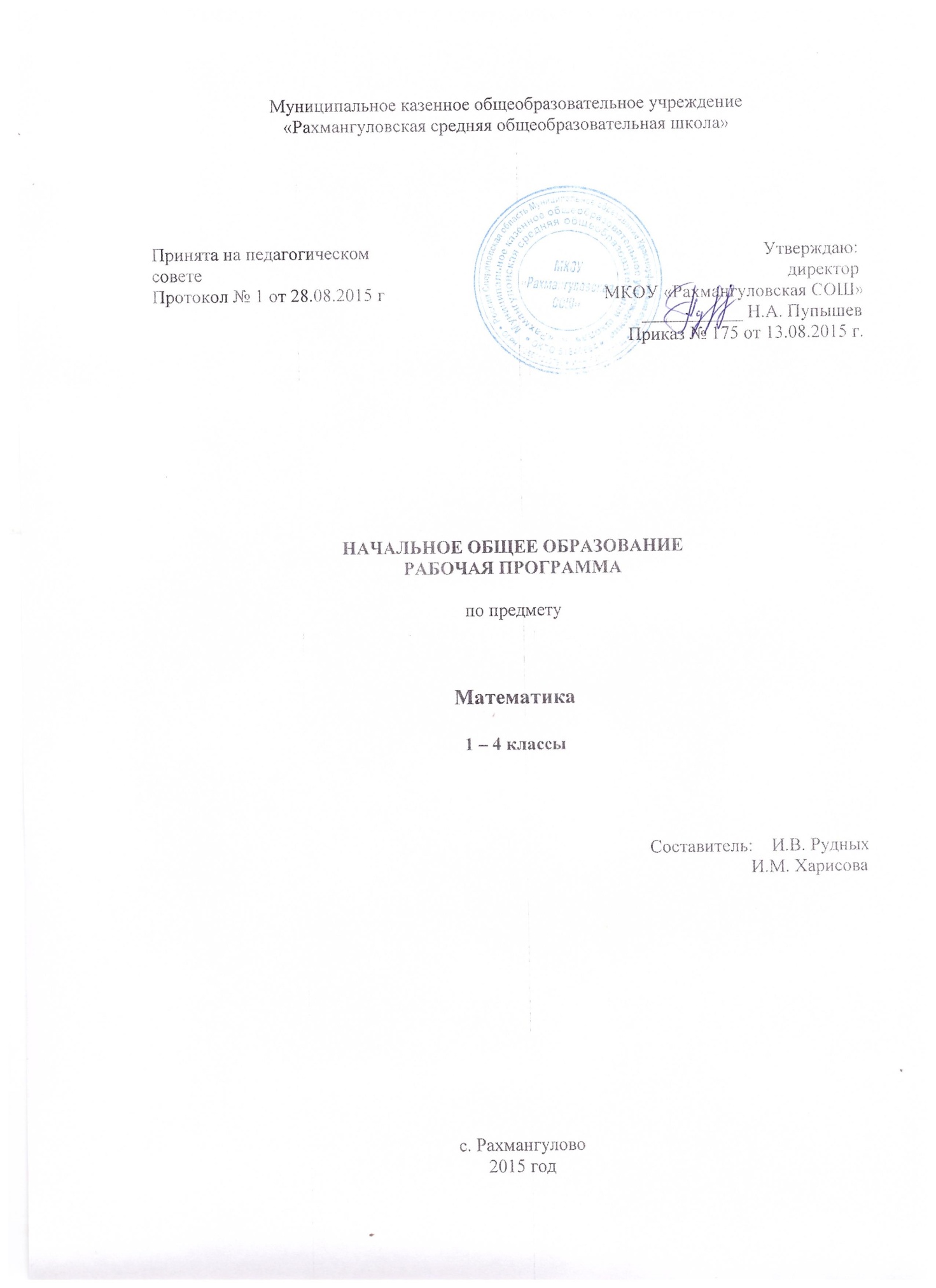 Пояснительная запискаОсновными нормативными документами, определяющими содержание данного учебного курса, являются:Федеральный уровень1. Федеральный закон «Об образовании в Российской Федерации» № 273–ФЗ от 29.12.2012 г. 2. Федеральный государственный образовательный стандарт начального общего образования (утвержден приказом Минобрнауки России от 6 октября 2009 г. № 373, зарегистрирован в Минюсте России 22 декабря 2009 г., регистрационный номер 17785);  3. Приказ Министерства образования и науки РФ от 06 октября 2009 г. № 373 «Об утверждении и введении в действие федерального государственного образовательного стандарта начального общего образования (с изменениями и дополнениями, утвержденными приказами Министерства образования и науки РФ от 26 ноября 2010 года № 1241, от 22.09.2011г. № 2357, от 18.12.2012г. № 1060,  в действующей редакции на 18.12.2014);4. Приказ Минобрнауки России от 26 ноября 2010 года № 1241 «О внесении изменений в федеральный государственный образовательный стандарт начального общего образования, утвержденный приказом Министерства образования и науки Российской Федерации от 6 октября 2009 г. № 373» (зарегистрирован в Минюсте России 4 февраля 2011 г., регистрационный номер 19707);5. Порядок организации и осуществления образовательной деятельности по основным общеобразовательным программам – образовательным программам начального общего, основного общего и среднего общего образования, утв. приказом Минобрнауки РФ от 30 августа 2013 г. № 1015; Приказ Минобрнауки России от 26 ноября 2010 года № 1241 «О внесении изменений в федеральный государственный образовательный стандарт начального общего образования, утвержденный приказом Министерства образования и науки Российской Федерации от 6 октября 2009 г. № 373» (зарегистрирован в Минюсте России 4 февраля 2011 г., регистрационный номер 19707);6.  Приказ Министерства образования и науки Российской Федерации «Об утверждении федеральных перечней учебников, рекомендованных (допущенных) к использованию в образовательном процессе в образовательных учреждениях, реализующих образовательные программы  общего образования и имеющих государственную аккредитацию на 2014/2015 учебный год» от 31.03.2014 г. № 253.7. Федеральный перечень учебников, рекомендованных Министерством образования и науки Российской Федерации к использованию в образовательном процессе в общеобразовательных учреждениях, на 2014/2015 учебный год, утвержденный приказом Министерства образования и науки Российской федерации от 31.03.2014 г. № 253.8. Требования к оснащению образовательного процесса в соответствии с содержательным наполнением учебных предметов федерального компонента государственного образовательного стандарта.9. Санитарно-эпидемиологические требования к условиям и организации обучения в образовательных учреждениях (Постановление от 29 декабря . № 189 об утверждении СанПин 2.4.2.2821 - 10).Региональный уровень1. Закон Свердловской области «Об образовании в Свердловской области» №78-ОЗ от 15.07.2013 г.Уровень образовательной организации1.Устав Муниципального казенного общеобразовательного учреждения  «Рахмангуловская средняя общеобразовательная школа» (новая редакция),  утвержден приказом начальника муниципального отдела управления образованием муниципального образования Красноуфимский округ от 22.08.2014г. Пр № 406 зарегистрирован в Межрайонной ИФНС России № 2 по Свердловской области (внесено в ЕГРЮЛ запись  ГРН 2146619015299 от 24.10.14).  2. Основная образовательная программа начального общего образования, утверждённая приказом директора МКОУ «Рахмангуловская   СОШ» № 235-А от 18.10.2014г.3. Положение о рабочих программах по учебным предметам, утверждённое приказом директора МКОУ «Рахмангуловская СОШ»   № 163 от 30 08.14.Рабочая программа по математике разработана на основе Федерального государственного образовательного стандарта начального общего образования, Концепции духовно-нравственного развития и воспитания личности гражданина России, Планируемых результатов начального общего образования, Программы Министерства образования РФ: Начальное общее образование, авторской программы М. И. Моро, Ю. М. Колягина, М. А. Бантовой, Г. В. Бельтюковой, С. И. Волковой, С. В. Степановой «Математика», утвержденной МО РФ в соответствии с требованиями Федерального компонента государственного стандарта начального образования.Обучение математике является важнейшей составляющей начального общего образования. Этот предмет играет важную роль в формировании у младших школьников умения учиться.Начальное обучение математике закладывает основы для формирования приёмов умственной деятельности: школьники учатся проводить анализ, сравнение, классификацию объектов, устанавливать причинно-следственные связи, закономерности, выстраивать логические цепочки рассуждений. Изучая математику, они усваивают определённые обобщённые знания и способы действий. Универсальные математические способы познания способствуют целостному восприятию мира, позволяют выстраивать модели его отдельных процессов и явлений, а также являются основой формирования универсальных учебных действий. Универсальные учебные действия обеспечивают усвоение предметных знаний и интеллектуальное развитие обучающихся, формируют способность к самостоятельному поиску и усвоению новой информации, новых знаний и способов действий, что составляет основу умения учиться.Усвоенные в начальном курсе математики знания и способы действий необходимы не только для дальнейшего успешного изучения математики и других школьных дисциплин, но и для решения многих практических задач во взрослой жизни. Основными целями начального обучения математике являются:Математическое развитие младших школьников.Формирование системы начальных математических знаний. Воспитание интереса к математике, к умственной деятельности.Программа определяет ряд задач, решение которых направлено на достижение основных целей начального математического образования:формирование элементов самостоятельной интеллектуальной деятельности на основе овладения несложными математическими методами познания окружающего мира (умения устанавливать, описывать, моделировать и объяснять количественные и пространственные отношения); развитие основ логического, знаково-символического и алгоритмического мышления; развитие пространственного воображения;развитие математической речи;формирование системы начальных математических знаний и умений их применять для решения учебно-познавательных и практических задач;формирование умения вести поиск информации и работать с ней;развитие познавательных способностей;воспитание стремления к расширению математических знаний;формирование критичности мышления;развитие умений аргументированно обосновывать и отстаивать высказанное суждение, оценивать и принимать суждения других.Решение названных задач обеспечит осознание младшими школьниками универсальности математических способов познания мира, усвоение начальных математических знаний, связей математики с окружающей действительностью и с другими школьными предметами, а также личностную заинтересованность в расширении математических знаний.Общая характеристика учебного предметаНачальный курс математики является курсом интегрированным: в нём объединён арифметический, геометрический и алгебраический материал. Содержание обучения представлено в программе разделами: «Числа и величины», «Арифметические действия», «Текстовые задачи», «Пространственные отношения. Геометрические фигуры», «Геометрические величины», «Работа с информацией».Арифметическим ядром программы является учебный материал, который, с одной стороны, представляет основы математической науки, а с другой – содержание, отобранное и проверенное многолетней педагогической практикой, подтвердившей необходимость его изучения в начальной школе для успешного продолжения образования.Основа арифметического содержания – представления о натуральном числе и нуле, арифметических действиях (сложение, вычитание, умножение иделение).На уроках математики у младших школьников будут сформированы представления о числе как результате счёта, о принципах образования, записи и сравнения целых неотрицательных чисел. Обучающиеся научатся выполнять устно и письменно арифметические действия с целыми неотрицательными числами в пределах миллиона; узнают, как связаны между собой компоненты и результаты арифметических действий; научатся находить неизвестный компонент арифметического действия по известному компоненту и результату действия; усвоят связи между сложением и вычитанием, умножением и делением; освоят различные приёмы проверки выполненных вычислений. Младшие школьники познакомятся с калькулятором и научатся пользоваться им при выполнении некоторых вычислений, в частности при проверке результатов арифметических действий с многозначными числами. Программа предусматривает ознакомление с величинами (длина, площадь, масса, вместимость, время) и их измерением, с единицами измерения однородных величин и соотношениями между ними.Важной особенностью программы является включение в неё элементов алгебраической пропедевтики (выражения с буквой, уравнения и их решение). Как показывает многолетняя школьная практика, такой материал в начальном курсе математики позволяет повысить уровень формируемых обобщений, способствует более глубокому осознанию взаимосвязей между компонентами и результатом арифметических действий, расширяет основу для восприятия функциональной зависимости между величинами, обеспечивает готовность выпускников начальных классов к дальнейшему освоению алгебраического содержания школьного курса математики.Особое место в содержании начального математического образования занимают текстовые задачи. Работа с ними в данном курсе имеет свою специфику и требует более детального рассмотрения.Система подбора задач, определение времени и последовательности введения задач того или иного вида обеспечивают благоприятные условия для сопоставления, сравнения, противопоставления задач, сходных в том или ином отношении, а также для рассмотрения взаимообратных задач. При таком подходе дети с самого начала приучаются проводить анализ задачи, устанавливая связь между данными и искомым, и осознанно выбирать правильное действие для её решения. Решение некоторых задач основано на моделировании описанных в них взаимосвязей между данными и искомым.Работа с текстовыми задачами оказывает большое влияние на развитие у детей воображения, логического мышления, речи. Решение задач укрепляет связь обучения с жизнью, углубляет понимание практического значения математических знаний, пробуждает у обучающихся интерес к математике и усиливает мотивацию к её изучению. Сюжетное содержание текстовых задач, связанное, как правило, с жизнью семьи, класса, школы, событиями в стране, городе или селе, знакомит детей с разными сторонами окружающей действительности; способствует их духовно-нравственному развитию и воспитанию: формирует чувство гордости за свою Родину, уважительное отношение к семейным ценностям, бережное отношение к окружающему миру, природе, духовным ценностям; развивает интерес к занятиям в различных кружках и спортивных секциях; формирует установку на здоровый образ жизни. При решении текстовых задач используется и совершенствуется знание основных математических понятий, отношений, взаимосвязей и закономерностей. Работа с текстовыми задачами способствует осознанию смысла арифметических действий и математических отношений, пониманию взаимосвязи между компонентами и результатами действий, осознанному использованию действий. Программа включает рассмотрение пространственных отношений между объектами, ознакомление с различными геометрическими фигурами и геометрическими величинами. обучающиеся научатся распознавать и изображать точку, прямую и кривую линии, отрезок, луч, угол, ломаную, многоугольник, различать окружность и круг. Они овладеют навыками работы с измерительными и чертёжными инструментами (линейка, чертёжный угольник, циркуль). В содержание включено знакомство с простейшими геометрическими телами: шаром, кубом, пирамидой. Изучение геометрического содержания создаёт условия для развития пространственного воображения детей и закладывает фундамент успешного изучения систематического курса геометрии в основной школе.Программой предусмотрено целенаправленное формирование совокупности умений работать с информацией. Эти умения формируются как на уроках, так и во внеурочной деятельности — на факультативных и кружковых занятиях. Освоение содержания курса связано не только с поиском, обработкой, представлением новой информации, но и с созданием информационных объектов: стенгазет, книг, справочников. Новые информационные объекты создаются в основном в рамках проектной деятельности. Проектная деятельность позволяет закрепить, расширить и углубить полученные на уроках знания, создаёт условия для творческого развития детей, формирования позитивной самооценки, навыков совместной деятельности с взрослыми и сверстниками, умений сотрудничать друг с другом, совместно планировать свои действия и реализовывать планы, вести поиск и систематизировать нужную информацию.Предметное содержание программы направлено на последовательное формирование и отработку универсальных учебных действий, развитие логического и алгоритмического мышления, пространственного воображения и математической речи. Большое внимание в программе уделяется формированию умений сравнивать математические объекты (числа, числовые выражения, различные величины, геометрические фигуры и т. д.), выделять их существенные признаки и свойства, проводить на этой основе классификацию, анализировать различные задачи, моделировать процессы и ситуации, отражающие смысл арифметических действий, а также отношения и взаимосвязи между величинами, формулировать выводы, делать обобщения, переносить освоенные способы действий в изменённые условия.Знание и понимание математических отношений и взаимозависимостей между различными объектами (соотношение целого и части, пропорциональные зависимости величин, взаимное расположение объектов в пространстве и др.), их обобщение и распространение на расширенную область приложений выступают как средство познания закономерностей, происходящих в природе и в обществе. Это стимулирует развитие познавательного интереса школьников, стремление к постоянному расширению знаний, совершенствованию освоенных способов действий.Изучение математики способствует развитию алгоритмического мышления младших школьников. Программа предусматривает формирование умений действовать по предложенному алгоритму, самостоятельно составлять план действий и следовать ему при решении учебных и практических задач, осуществлять поиск нужной информации, дополнять ею решаемую задачу, делать прикидку и оценивать реальность предполагаемого результата. Развитие алгоритмического мышления послужит базой для успешного овладения компьютерной грамотностью.В процессе освоения программного материала младшие школьники знакомятся с языком математики, осваивают некоторые математические термины, учатся читать математический текст, высказывать суждения с использованием математических терминов и понятий, задавать вопросы по ходу выполнения заданий, обосновывать правильность выполненных действий, характеризовать результаты своего учебного труда и свои достижения в изучении этого предмета.Овладение математическим языком, усвоение алгоритмов выполнения действий, умения строить планы решения различных задач и прогнозировать результат являются основой для формирования умений рассуждать, обосновывать свою точку зрения, аргументировано подтверждать или опровергать истинность высказанного предположения. Освоение математического содержания создаёт условия для повышения логической культуры и совершенствования коммуникативной деятельности учащихся. Содержание программы предоставляет значительные возможности для развития умений работать в паре или в группе. Формированию умений распределять роли и обязанности, сотрудничать и согласовывать свои действия с действиями одноклассников, оценивать собственные действия и действия отдельных обучающихся (пар, групп) в большой степени способствует содержание, связанное с поиском и сбором информации. Программа ориентирована на формирование умений использовать полученные знания для самостоятельного поиска новых знаний, для решения задач, возникающих в процессе различных видов деятельности, в том числе и в ходе изучения других школьных дисциплин.Математические знания и представления о числах, величинах,
геометрических фигурах лежат в основе формирования общей картины мира и познания законов его развития. Именно эти знания и представления необходимы для целостного восприятия объектов и явлений природы, многочисленных памятников культуры, сокровищ искусства. Обучение младших школьников математике на основе данной программы способствует развитию и совершенствованию основных познавательных процессов (включая воображение и мышление, память и речь). Дети научатся не только самостоятельно решать поставленные задачи математическими способами, но и описывать на языке математики выполненные действия и их результаты, планировать, контролировать и оценивать способы действий и сами действия, делать выводы и обобщения, доказывать их правильность. Освоение курса обеспечивает развитие творческих способностей, формирует интерес к математическим знаниям и потребность в их расширении, способствует продвижению обучающихся начальных классов в познании окружающего мира.Содержание курса имеет концентрическое строение, отражающее последовательное расширение области чисел. Такая структура позволяет соблюдать необходимую постепенность в нарастании сложности учебного материала, создаёт хорошие условия для углубления формируемых знаний, отработки умений и навыков, для увеличения степени самостоятельности (при освоении новых знаний, проведении обобщений, формулировании выводов), для постоянного совершенствования универсальных учебных действий.Структура содержания определяет такую последовательность изучения учебного материала, которая обеспечивает не только формирование осознанных и прочных, во многих случаях доведённых до автоматизма навыков вычислений, но и доступное для младших школьников обобщение учебного материала, понимание общих принципов и законов, лежащих в основе изучаемых математических фактов, осознание связей между рассматриваемыми явлениями. Сближенное во времени изучение связанных между собой понятий, действий, задач даёт возможность сопоставлять, сравнивать, противопоставлять их в учебном процессе, выявлять сходства и различия в рассматриваемых фактах. Место учебного предмета в учебном планеНа изучение математики в каждом классе начальной школы отводится по 4 ч в неделю. Курс рассчитан на 540 ч:В 1 классе — 132 ч (33 учебные недели),Во 2—4 классах — по 136 ч (34 учебных недель в каждом классе).Описание ценностных ориентиров содержания учебного предметаЗа последние десятилетия в обществе произошли кардинальные изменения в представлении о целях образования и путях их реализации. От признания знаний, умений и навыков как основных итогов образования произошёл переход к пониманию обучения как процесса подготовки обучающихся к реальной жизни, готовности к тому, чтобы занять активную позицию, успешно решать жизненные задачи, уметь сотрудничать и работать в группе, быть готовым к быстрому переучиванию в ответ на обновление знаний и требования рынка труда.Ценностные ориентиры начального образования конкретизируют личностный, социальный и государственный заказ системе образования, выраженный в требованиях к результатам освоения основной образовательной программы, и отражают следующие целевые установки системы начального общего образования:·формирование основ гражданской идентичности личности на базе:— чувства сопричастности и гордости за свою Родину, народ и историю, осознания ответственности человека за благосостояние общества;— восприятия мира как единого и целостного при разнообразии культур, национальностей, религий; уважения истории и культуры каждого народа;·формирование психологических условий развития общения, сотрудничества на основе:— доброжелательности, доверия и внимания к людям, готовности к сотрудничеству и дружбе, оказанию помощи тем, кто в ней нуждается;— уважения к окружающим — умения слушать и слышать партнёра, признавать право каждого на собственное мнение и принимать решения с учётом позиций всех участников;·развитие ценностно-смысловой сферы личности на основе общечеловеческих принципов нравственности и гуманизма:– принятия и уважения ценностей семьи и образовательного учреждения, коллектива и общества и стремления следовать им;– ориентации в нравственном содержании и смысле как собственных поступков, так и поступков окружающих людей, развития этических чувств (стыда, вины, совести) как регуляторов морального поведения;– формирования эстетических чувств и чувства прекрасного через знакомство с национальной, отечественной и мировой художественной культурой;·развитие умения учиться как первого шага к самообразованию и самовоспитанию, а именно:– развитие широких познавательных интересов, инициативы и любознательности, мотивов познания и творчества;– формирование умения учиться и способности к организации своей деятельности (планированию, контролю, оценке);·развитие самостоятельности, инициативы и ответственности личности как условия её самоактуализации:– формирование самоуважения и эмоционально-положительного отношения к себе, готовности открыто выражать и отстаивать свою позицию, критичности к своим поступкам и умения адекватно их оценивать;– развитие готовности к самостоятельным поступкам и действиям, ответственности за их результаты;– формирование целеустремлённости и настойчивости в достижении целей, готовности к преодолению трудностей и жизненного оптимизма;– формирование умения противостоять действиям и влияниям, представляющим угрозу жизни, здоровью, безопасности личности и общества, в пределах своих возможностей, в частности проявлять избирательность к информации, уважать частную жизнь и результаты труда других людей.Реализация ценностных ориентиров общего образования в единстве процессов обучения и воспитания, познавательного и личностного развития обучающихся на основе формирования общих учебных умений, обобщённых способов действия обеспечивает высокую эффективность решения жизненных задач и возможность саморазвития обучающихся.Планируемые результаты освоения учебного предметаПрограмма обеспечивает достижение выпускниками начальной школы следующих личностных, метапредметных и предметных результатов.Личностные результатыЧувство гордости за свою Родину, российский народ и историю России;Осознание роли своей страны в мировом развитии, уважительное отношение к семейным ценностям, бережное отношение к окружающему миру.Целостное восприятие окружающего мира.Развитую мотивацию учебной деятельности и личностного смысла учения, заинтересованность в приобретении и расширении знаний и способов действий, творческий подход к выполнению заданий.Рефлексивную самооценку, умение анализировать свои действия и управлять ими.Навыки сотрудничества со взрослыми и сверстниками.Установку на здоровый образ жизни, наличие мотивации к творческому труду, к работе на результат.Метапредметные результатыСпособность принимать и сохранять цели и задачи учебной деятельности, находить средства и способы её осуществления.Овладение способами выполнения заданий творческого и поискового характера.Умения планировать, контролировать и оценивать учебные действия в соответствии с поставленной задачей и условиями её выполнения, определять наиболее эффективные способы достижения результата.Способность использовать знаково-символические средства представления информации для создания моделей изучаемых объектов и процессов, схем решения учебно-познавательных и практических задач.Использование речевых средств и средств информационных и коммуникационных технологий для решения коммуникативных и познавательных задач.Использование различных способов поиска (в справочных источниках и открытом учебном информационном пространстве Интернета), сбора, обработки, анализа, организации и передачи информации в соответствии с коммуникативными и познавательными задачами и технологиями учебного предмета, в том числе умение вводить текст с помощью клавиатуры компьютера, фиксировать (записывать) результаты измерения величин и анализировать изображения, звуки, готовить своё выступление и выступать с аудио-, видео- и графическим сопровождением.Овладение логическими действиями сравнения, анализа, синтеза, обобщения, классификации по родовидовым признакам, установления
аналогий и причинно-следственных связей, построения рассуждений, отнесения к известным понятиям.Готовность слушать собеседника и вести диалог; готовность признать возможность существования различных точек зрения и права каждого иметь свою; излагать своё мнение и аргументировать свою точку зрения.Определение общей цели и путей её достижения: умение договариваться о распределении функций и ролей в совместной деятельности, осуществлять взаимный контроль в совместной деятельности, адекватно оценивать собственное поведение и поведение окружающих.Овладение начальными сведениями о сущности и особенностях объектов и процессов в соответствии с содержанием учебного предмета «математика».Овладение базовыми предметными и межпредметными понятиями, отражающими существенные связи и отношения между объектами и процессами.Умение работать в материальной и информационной среде начального общего образования (в том числе с учебными моделями) в соответствии с содержанием учебного предмета «Математика».Предметные результатыИспользование приобретённых математических знаний для описания и объяснения окружающих предметов, процессов, явлений, а также для
оценки их количественных и пространственных отношений.Овладение основами логического и алгоритмического мышления,
пространственного воображения и математической речи, основами счёта,измерения, прикидки результатаи его оценки, наглядного представления данных в разной форме (таблицы, схемы, диаграммы),записи и выполнения алгоритмов.Приобретение начального опыта применения математических знаний для решения учебно-познавательных и учебно-практических задач.Умения выполнять устно и письменно арифметические действия с числами и числовыми выражениями, решать текстовые задачи, выполнять и строить алгоритмы и стратегии в игре, исследовать, распознавать и изображать геометрические фигуры, работать с таблицами, схемами, графиками и диаграммами, цепочками, представлять, анализировать и интерпретировать данные.Личностные, метапредметные и предметные результаты освоения учебного предмета1-й классЛичностными результатами изучения курса «Математика» в 1-м классе является формирование следующих умений: Определять и высказывать под руководством педагога самые простые общие для всех людей правила поведения при сотрудничестве (этические нормы).В предложенных педагогом ситуациях общения и сотрудничества, опираясь на общие для всех простые правила поведения,  делать выбор, при поддержке других участников группы и педагога, как поступить.Метапредметными результатами изучения курса «Математика» в 1-м классе являются формирование следующих универсальных учебных действий (УУД). Регулятивные УУД:Определять и формулировать цель деятельности на уроке с помощью учителя. Проговаривать последовательность действий на уроке. Учиться высказывать своё предположение (версию) на основе работы с иллюстрацией учебника.Учиться работать по предложенному учителем плану.Учиться отличать верно выполненное задание от неверного.Учиться совместно с учителем и другими учениками давать эмоциональную оценку деятельности класса  на уроке. Познавательные УУД:Ориентироваться в своей системе знаний: отличать новое от уже известного с помощью учителя. Делать предварительный отбор источников информации: ориентироваться  в учебнике (на развороте, в оглавлении, в словаре).Добывать новые знания: находить ответы на вопросы, используя учебник, свой жизненный опыт и информацию, полученную на уроке. Перерабатывать полученную информацию: делать выводы в результате  совместной  работы всего класса.Перерабатывать полученную информацию: сравнивать и группировать такие математические объекты, как числа, числовые выражения, равенства, неравенства, плоские геометрические фигуры.Преобразовывать информацию из одной формы в другую: составлять математические рассказы и задачи на основе простейших математических моделей (предметных, рисунков, схематических рисунков, схем); находить и формулировать решение задачи с помощью простейших  моделей (предметных, рисунков, схематических рисунков, схем).Коммуникативные УУД:Донести свою позицию до других: оформлять свою мысль в устной и письменной речи (на уровне одного предложения или небольшого текста).Слушать и понимать речь других.Совместно договариваться о правилах общения и поведения в школе и следовать им.Предметными результатами изучения курса «Математика» в 1-м классе являются формирование следующих умений. Учащиеся должны уметь использовать при выполнении заданий:знание названий и последовательности чисел от 1 до 20; разрядный состав чисел от 11 до 20;знание названий и обозначений операций сложения и вычитания;использовать знание таблицы сложения однозначных чисел и соответствующих случаев вычитания в пределах 10 (на уровне навыка);сравнивать группы предметов с помощью составления пар;читать, записывать и сравнивать числа в пределах 20;находить значения выражений, содержащих 1-2 действия (сложение или вычитание);решать простые задачи, раскрывающие конкретный смысл действий сложения и вычитания а) раскрывающие смысл действий сложения и вычитания; а также задачи на нахождение числа, которое на несколько единиц больше (меньше) данного.–	распознавать геометрические фигуры: точку, круг, отрезок, ломаную, многоугольник, прямоугольник, квадрат, линии: кривая, прямая.в процессе вычислений осознанно  следовать алгоритму сложения и вычитания в пределах 20;использовать в речи названия компонентов и результатов действий сложения и вычитания, использовать знание зависимости между ними в процессе поиска решения и при оценке результатов действий;использовать в процессе вычислений знание переместительного свойства сложения;использовать в процессе измерения знание единиц измерения длины, объёма и массы (сантиметр, дециметр, литр, килограмм);выделять как основание классификации такие признаки предметов, как цвет, форма, размер, назначение, материал; выделять часть предметов из большей группы на основании общего признака (видовое отличие), объединять группы предметов в большую группу (целое) на основании общего признака (родовое отличие);производить классификацию предметов, математических объектов по одному основанию;использовать при вычислениях алгоритм нахождения значения выражений без скобок, содержащих два действия (сложение и/или вычитание);определять длину данного отрезка;читать информацию, записанную в таблицу, содержащую не более трёх строк и трёх столбцов;заполнять таблицу, содержащую не более трёх строк и трёх столбцов;решать арифметические ребусы и числовые головоломки, содержащие не более двух действий.2-й классЛичностными результатами изучения предметно-методического курса «Математика» во 2-м классе является формирование следующих умений: Самостоятельно определять и высказывать самые простые, общие для всех людей правила поведения при совместной работе и сотрудничестве (этические нормы).В предложенных педагогом ситуациях общения и сотрудничества, опираясь на общие для всех простые правила поведения, самостоятельно  делатьвыбор, какой поступок совершить.Метапредметными результатами изучения курса «Математика» во 2-м классе являются формирование следующих универсальных учебных действий. Регулятивные УУД:Определять цель деятельности на уроке с помощью учителя и самостоятельно. Учиться совместно с учителем обнаруживать и формулировать учебную проблему, планировать учебную деятельность на уроке. Высказывать свою версию, пытаться предлагать способ её проверки Работая по предложенному плану, использовать необходимые средства (учебник, простейшие приборы и инструменты).Определять успешность выполнения своего задания в диалоге с учителем.Познавательные УУД:Ориентироваться в своей системе знаний: понимать, что нужна  дополнительная информация (знания) для решения учебной  задачи в один шаг.Делать предварительный отбор источников информации для  решения учебной задачи. Добывать новые знания: находить необходимую информацию как в учебнике, так и в предложенных учителем  словарях и энциклопедиях Добывать новые знания: извлекать информацию, представленную в разных формах (текст, таблица, схема, иллюстрация и др.).Перерабатывать полученную информацию: наблюдать и делать  самостоятельные  выводы.Коммуникативные УУД:Донести свою позицию до других: оформлять свою мысль в устной и письменной речи (на уровне одного предложения или небольшого текста).Слушать и понимать речь других.Вступать в беседу на уроке и в жизни. Совместно договариваться о  правилах общения и поведения в школе и следовать им.Предметными результатами изучения курса «Математика» во 2-м классе являются формирование следующих уменийобучающиеся должны уметь:использовать при выполнении заданий названия и последовательность чисел от 1 до 100; использовать при вычислениях на уровне навыка знание табличных случаев сложения однозначных чисел и  соответствующих им случаев вычитания в пределах 20;использовать при выполнении арифметических действий названия и обозначения операций умножения и деления;осознанно следовать алгоритму выполнения действий в выражениях со скобками и без них;использовать в речи названия единиц измерения длины, объёма: метр, дециметр, сантиметр, килограмм;читать, записывать и сравнивать числа в пределах 100;осознанно следовать  алгоритмам устного и письменного сложения и вычитания чисел в пределах 100;решать задачи в 1-2 действия на сложение и вычитание и простые задачи:а) раскрывающие смысл действий сложения, вычитания, умножения и деления;б) использующие понятия «увеличить в (на)...», «уменьшить в (на)...»;в) на разностное и кратное сравнение;измерять длину данного отрезка, чертить отрезок данной длины;узнавать и называть плоские углы: прямой, тупой и острый;узнавать и называть плоские геометрические фигуры: треугольник, четырёхугольник, пятиугольник, шестиугольник, многоугольник; выделять из множества четырёхугольников прямоугольники, из множества прямоугольников – квадраты;находить периметр многоугольника (треугольника, четырёхугольника).3–4-й классыЛичностными результатами изучения учебно-методического курса «Математика» в 3–4-м классах является формирование следующих умений: Самостоятельно определять и высказывать самые простые общие для всех людей правила поведения при общении и сотрудничестве (этические нормы общения и сотрудничества).В самостоятельно созданных ситуациях общения и сотрудничества, опираясь на общие для всех простые правила поведения,  делать выбор, какой поступок совершить.Метапредметными результатами изучения учебно-методического курса «Математика» в 3-ем классе являются формирование следующих универсальных учебных действий. Регулятивные УУД:Самостоятельно формулировать цели урока после предварительного обсуждения.Учиться, совместно с учителем, обнаруживать и формулировать учебную проблему.Составлять план решения проблемы (задачи) совместно с учителем.Работая по плану, сверять свои действия с целью и, при необходимости, исправлять ошибки с помощью учителя.Познавательные УУД:Ориентироваться в своей системе знаний: самостоятельно предполагать, какая информация нужна для решения учебной задачи в один шаг.Отбирать необходимые для решения учебной задачи  источники информации среди предложенных учителем словарей, энциклопедий, справочников.Добывать новые знания: извлекать информацию, представленную в разных формах (текст, таблица, схема, иллюстрация и др.).Перерабатывать полученную информацию: сравнивать и  группировать факты и явления; определять причины явлений, событий.Перерабатывать полученную информацию: делать выводы на основе обобщения   знаний.Преобразовывать информацию из одной формы в другую:  составлять простой план учебно-научного текста. Коммуникативные УУД:Донести свою позицию до других: оформлять свои мысли в устной и письменной речи с учётом своих учебных и жизненных речевых ситуаций.Донести свою позицию до других: высказывать свою точку зрения и пытаться её обосновать, приводя аргументы.Слушать других, пытаться принимать другую точку зрения, быть готовым изменить свою точку зрения.Читать вслух и про себя тексты учебников и при этом: вести «диалог с автором» (прогнозировать будущее чтение; ставить вопросы к тексту и искать ответы; проверять себя); отделять новое от известного; выделять главное; составлять план. Договариваться с людьми: выполняя различные роли в группе, сотрудничать в совместном решении проблемы (задачи).Учиться уважительно относиться к позиции другого, пытаться договариваться.Предметными результатами изучения курса «Математика» в 3-м классе являются формирование следующих умений. Обучающиеся должны уметь:-	использовать при решении учебных задач названия и последовательность чисел в пределах 1 000 (с какого числа начинается натуральный ряд чисел, как образуется каждое следующее число в этом ряду);объяснять, как образуется каждая следующая счётная единица;использовать при решении учебных задач единицы измерения длины (мм, см, дм, м, км),  массы (кг, центнер), площади (см2, дм2, м2), времени (секунда, минута, час, сутки, неделя, месяц, год, век) и соотношение между единицами измерения каждой из величин;использовать при решении учебных задач формулы площади и периметра прямоугольника (квадрата);пользоваться для объяснения и обоснования своих действий изученной математической терминологией;читать, записывать и сравнивать числа в пределах 1 000;представлять любое трёхзначное число в виде суммы разрядных слагаемых;выполнять устно умножение и деление чисел в пределах 100 (в том числе и деление с остатком);выполнять умножение и деление с 0; 1; 10; 100;осознанно следовать алгоритмам  устных вычислений при сложении, вычитании, умножении и делении трёхзначных чисел, сводимых к вычислениям в пределах 100, и алгоритмам письменных  вычислений при сложении, вычитании, умножении и делении чисел в остальных случаях;осознанно следовать алгоритмам  проверки вычислений;использовать при вычислениях и решениях различных задач распределительное свойство умножения и деления относительно суммы (умножение и деление суммы на число), сочетательное свойство умножения для рационализации вычислений;читать числовые и буквенные выражения, содержащие не более двух действий с использованием названий компонентов;решать задачи в 1–2 действия на все арифметические действия арифметическим способом (с опорой на схемы, таблицы, краткие записи и другие модели);находить значения выражений в 2–4 действия;использовать знание соответствующих формул площади и периметра прямоугольника (квадрата) при решении различных задач;использовать знание зависимости между компонентами и результатами действий при решении уравнений вида а ± х = b; а ∙ х = b; а : х = b;строить на клетчатой бумаге прямоугольник и квадрат по заданным длинам сторон;сравнивать величины по их числовым значениям; выражать данные величины в изученных единицах измерения;определять время по часам с точностью до минуты;сравнивать и упорядочивать объекты по разным признакам: длине, массе, объёму;Предметными результатами изучения курса «Математика» в 4-м классе являются формирование следующих умений. Обучающиеся должны уметь:использовать при решении различных задач название и последовательность чисел в натуральном ряду в пределах 1 000 000 (с какого числа начинается этот ряд, как образуется каждое следующее число в этом ряду);объяснять, как образуется каждая следующая счётная единица;использовать при решении различных задач названия и последовательность разрядов в записи числа;использовать при решении различных задач названия и последовательность первых трёх классов;рассказывать, сколько разрядов содержится в каждом классе;объяснять соотношение между разрядами;использовать при решении различных задач и обосновании своих действий знание о количестве разрядов, содержащихся в каждом классе;использовать при решении различных задач и обосновании своих действий знание о том, сколько единиц каждого класса содержится в записи числа;использовать при решении различных задач и обосновании своих действий знание о позиционности десятичной системы счисления;использовать при решении различных задач знание о единицах измерения величин (длина, масса, время, площадь), соотношении между ними;использовать при решении различных задач знание о функциональной связи между величинами (цена, количество, стоимость; скорость, время, расстояние; производительность труда, время работы, работа);выполнять устные вычисления (в пределах 1 000 000) в случаях, сводимых к вычислениям в пределах 100, и письменные вычисления в остальных случаях, выполнять проверку правильности вычислений;выполнять умножение и деление с 1 000;решать простые и составные задачи, раскрывающие смысл арифметических действий, отношения между числами и зависимость между группами величин (цена, количество, стоимость; скорость, время, расстояние; производительность труда, время работы, работа);решать задачи, связанные с движением двух объектов: навстречу и в противоположных направлениях;решать задачи в 2–3 действия на все арифметические действия арифметическим способом (с опорой на схемы, таблицы, краткие записи и другие модели);осознанно создавать алгоритмы вычисления значений числовых выражений, содержащих до 3−4 действий (со скобками и без них), на основе знания правила о порядке выполнения действий и знания свойств арифметических действий и следовать этим алгоритмам, включая анализ и проверку своих действий;осознанно пользоваться алгоритмом нахождения значения выражений с одной переменной при заданном значении переменных;использовать знание зависимости между компонентами и результатами действий сложения, вычитания, умножения, деления при решении уравнений вида:a ± x= b; x – a= b;a ∙ x = b; a : x= b; x : a= b;уметь сравнивать значения выражений, содержащих одно действие; понимать и объяснять, как изменяется результат сложения, вычитания, умножения и деления в зависимости от изменения одной из компонентоввыделять из множества треугольников прямоугольный и тупоугольный, равнобедренный и равносторонний треугольники;строить окружность по заданному радиусу;распознавать геометрические фигуры: точка, линия (прямая, кривая), отрезок,  ломаная, многоугольник и его элементы (вершины, стороны, углы), в том числе треугольник, прямоугольник (квадрат), угол, круг, окружность (центр, радиус);Система оценки достижения планируемых результатов освоения предметаКритерии оцениванияЗнания, умения и навыки обучающихся по математике оцениваются по результатам устного опроса, текущих и итоговых письменных работ.	Содержание материала, усвоение которого оценивается и проверяется, определяется программой по математике для четырёхлетней начальной школы. С помощью итоговых контрольных работ за год проверяется усвоение основных наиболее существенных вопросов программного материала каждого года обучения.	При проверке выявляются не только осознанность знаний, но и умение применять их к решению учебных и практических задач.	В 1-м классе четырехлетней начальной школы пятибалльная система оценок не используется. При обучении шестилетних детей их успехи определяются отношением обучающихся к учебе, его старательностью (прилежанием) при выполнении заданий учителя, продвижением (динамикой) в овладении формируемыми знаниями, умениями, навыками и, наконец, уровнем усвоения учебного материала. Такая оценка деятельности ребенка в 1-м классе дается в словесной форме и должна носить преимущественно характер поощрения, похвалы. Это не исключает возможности отметить те или иные негативные стороны в работе обучающегося. Однако во всех случаях оценка должна даваться доброжелательным тоном и нести положительные стимулы к дальнейшей работе ученика. Важно, чтобы все замечания и указания учителя были аргументированы на языке, доступном пониманию ребенка.Большое значение имеет и то, что в течение урока возможно большее число обучающихся должны получать оценку своей работы, а также то, что, подводя итоги урока, учитель оценивает работу класса в целом.Выбирая формы оценки, учителю необходимо учитывать индивидуальные особенности каждого обучающегося.Письменную работу обучающихся, выполняемую ими в тетрадях с печатной  основой, необходимо проверять по ходу ее выполнения, исправляя допущенные ошибки и давая ее качественную оценку сразу же после выполнения.В течение учебного года учитель ведет систематический учет усвоения основных вопросов курса математики каждым учеником, выбирая форму учета по своему усмотрению.По окончании учебного года все обучающиеся переводятся во 2-й класс. Исключение составляют те из них, которые не усвоили основные разделы программы. Вопрос о возможности продолжения обучения таких учащихся во 2-м классе решается комиссией.  Текущий контроль по математике можно осуществлять как в письменной, так и в устной форме. Письменные работы для текущего контроля рекомендуется проводить не реже одного раза в неделю в форме самостоятельной работы или математического диктанта. Желательно, чтобы работы для текущего контроля состояли из нескольких однотипных заданий, с помощью которых осуществляется всесторонняя проверка только одного определенного умения (например, умения сравнивать натуральные числа, умения находить площадь прямоугольника и др.).Тематический контроль по математике в начальной школе проводится в основном в письменной форме. Для тематических проверок выбираются узловые вопросы программы: приемы устных вычислений, действия с многозначными числами, измерение величин и др.Среди тематических проверочных работ особое место занимают работы, с помощью которых проверяются знания табличных случаев сложения, вычитания, умножения и деления. Для обеспечения самостоятельности обучающихся подбирается несколько вариантов работы, каждый из которых содержит 30 примеров (соответственно по 15 на сложение и вычитание или умножение и деление). На выполнение такой работы отводится 5-6 минут урока.Итоговый контроль по математике проводится в форме контрольных работ комбинированного характера (они содержат арифметические задачи, примеры, задания геометрического характера и др.). В этих работах сначала отдельно оценивается выполнение задач, примеров, заданий геометрического характера, а затем выводится итоговая отметка за всю работу.При этом итоговая отметка не выставляется как средний балл, а определяется с учетом тех видов заданий, которые для данной работы являются основными.Классификация ошибок и недочетов, влияющих на снижение оценкиОценивание письменных работВ основе данного оценивания лежат следующие показатели: правильность выполнения и объем выполненного задания.Ошибки:вычислительные ошибки в примерах и задачах;ошибки на незнание порядка выполнения арифметических действий;неправильное решение задачи (пропуск действия, неправильный выбор действий, лишние действия);не решенная до конца задача или пример;невыполненное задание;незнание или неправильное применение свойств, правил, алгоритмов, существующих зависимостей, лежащих в основе выполнения задания или используемых в ходе его выполнения;неправильный выбор действий, операций;неверные вычисления  в случае, когда цель задания - проверка вычислительных умений и навыков;пропуск части математических выкладок, действий, операций, существенно влияющих на получение правильного ответа;несоответствие пояснительного текста, ответа задания, наименования величин выполненным действиям и полученным результатам;несоответствие выполненных измерений и геометрических построений заданным пара метрам.Недочеты:неправильное списывание данных (чисел, знаков, обозначений, величин);ошибки в записях математических терминов, символов при оформлении математических выкладок;неверные вычисления в случае, когда цель задания не связана с проверкой вычислительных умений и навыков;нерациональный прием вычислений.не доведение до конца преобразований.наличие записи действий;неправильная постановка вопроса к действию при решении задачи;отсутствие ответа к заданию или ошибки в записи ответа.Оценивание устных ответовВ основу оценивания устного ответа учащихся положены следующие показатели:  правильность, обоснованность,  самостоятельность, полнота.Ошибки:неправильный ответ на поставленный вопрос;неумение ответить на поставленный вопрос или выполнить задание без помощи учителя;при правильном выполнении задания не умение дать соответствующие объяснения.Недочеты:неточный или неполный ответ на поставленный вопрос;при правильном ответе неумение самостоятельно или полно обосновать и проиллюстрировать его;неумение точно сформулировать ответ решенной задачи;медленный темп выполнения задания, не являющийся индивидуальной особенностью школьника;неправильное произношение математических терминов.За грамматические ошибки, допущенные в работе, оценка по математике не снижается.За неряшливо оформленную работу, несоблюдение правил каллиграфии оценка по математике снижается на один балл, но не ниже «3».Характеристика цифровой оценки (отметки)«5» («отлично») – уровень выполнения требований значительно выше удовлетворительного: отсутствие ошибок как по текущему, так и по предыдущему учебному материалу; не более одного недочета; логичность и полнота изложения.«4» («хорошо») – уровень выполнения требований выше удовлетворительного: использование дополнительного материала, полнота и логичность раскрытия вопроса; самостоятельность суждений, отражение своего отношения к предмету обсуждения. Наличие 2 – 3 ошибок или 4 – 6 недочетов по текущему учебному материалу; не более 2 ошибок или 4 недочетов по пройденному материалу; незначительные нарушения логики изложения материала; использование нерациональных приемов решения учебной задачи; отдельные неточности в изложении материала.«3» («удовлетворительно») – достаточный минимальный уровень выполнения требований, предъявляемых к конкретной работе; не более 4 – 6 ошибок или 10 недочетов по текущему учебному материалу; не более 3 – 5 ошибок ли не более 8 недочетов по пройденному учебному материалу; отдельные нарушения логики изложения материала; неполнота раскрытия вопроса.«2» («плохо») – уровень выполнения требований ниже удовлетворительного: наличие более 6 ошибок или 10 недочетов по текущему материалу; более 5 ошибок или более 8 недочетов по пройденному материалу; нарушение логики; неполнота, нераскрытость обсуждаемого вопроса, отсутствие аргументации либо ошибочность ее основных положений.Оценка письменных работ по математике.Работа, состоящая из примеров«5» – без ошибок.«4» – 1 грубая и 1 – 2 негрубые ошибки.«3» – 2 – 3 грубых и 1 – 2 негрубые ошибки или 3 и более негрубых ошибки.«2» – 4 и более грубых ошибки.Работа, состоящая из задач«5» – без ошибок.«4» – 1 – 2 негрубые ошибки.«3» – 1 грубая и 3 – 4 негрубые ошибки.«2» – 2 и более грубых ошибки.Комбинированная работа«5» – без ошибок.«4» – 1 грубая и 1 – 2 негрубые ошибки, при этом грубых ошибок не должно быть в задаче.«3» – 2 – 3 грубых и 3 – 4 негрубые ошибки, при этом ход решения задачи должен быть верным.«2» –  4 грубых ошибки.Контрольный устный счет«5» – без ошибок.«4» – 1 – 2 ошибки.«3» – 3 – 4 ошибки.«2» – более 3 – 4 ошибок.Характеристика словесной оценки (оценочное суждение) Словесная оценка есть краткая характеристика результатов учебного труда школьников. Эта форма оценочного суждения позволяет раскрыть перед обчающимся динамику результатов его учебной деятельности, проанализировать его возможности и прилежание. Особенностью словесной оценки являются ее содержательность, анализ работы школьника, четкая фиксация успешных результатов и раскрытие причин неудач. Причем эти причины не должны касаться личностных характеристик обучающегося.Оценочное суждение сопровождает любую отметку в качестве заключения по существу работы, раскрывающего как положительные, так и отрицательные ее стороны, а также пути устранения недочетов и ошибок.Оценка устных ответов.Оценка «5» ставится обучающемуся, если он: а) при ответе обнаруживает осознанное усвоение изученного учебного материала и умеет  им самостоятельно пользоваться; б) производит вычисления правильно, достаточно быстро и рационально; умеет проверять произведенные вычисления; в) умеет самостоятельно решить задачу; правильно выполняет задания практического характера.	Оценка «4»  ставится, если обучающийся дает ответ, близкий к требованиям, установленным для оценки «5», но  допускает отдельные неточности в работе, которые исправляет сам при указании учителя о том, что он допустил ошибку.	Оценка «3»  ставится обучающемуся, если он показывает осознанное усвоение более половины изученных вопросов и исправляет допущенные ошибки после пояснения учителя.	Оценка «2» ставится обучающемуся, если он обнаруживает незнание большей части программного материала, не справляется с решением задач и примеров.Письменная проверка знаний, умений и навыков.	Письменная работа по математике может состоять только из примеров, только из задач, быть комбинированной или представлять собой математический диктант, когда учащиеся записывают только ответы. Объем контрольной работы трёх первых видов должен быть таким, чтобы на её выполнение обучающимся требовалось в 1-ом полугодии 2-го класса до 20 минут, во 2-ом полугодии до 35 минут, в 1-ом и 2-ом полугодиях 3-го и 4-го классов до 40 минут, причем за указанное время обучающиеся должны успеть не только выполнить работу, но и проверить её.  Письменная работа, содержащая только примеры	При оценке письменной работы, включающей только примеры (при числе вычислительных действий не более 12) и имеющей целью проверку вычислительных навыков обучающихся, ставятся следующие отметки.	Оценка «5»   ставится, если вся работа выполнена безошибочно.	Оценка «4»   ставится, если в работе допущены 1-2 вычислительные ошибки.	Оценка «3»   ставится, если в работе допущены 3-4 вычислительные ошибки. Оценка «2»   ставится, если в работе допущено 5 и более вычислительных ошибок.	Письменная работа, содержащая только задачиПри оценке письменной работы, состоящей только из задач (2 или 3 задачи) и имеющей целью проверку умений решать задачи, ставятся следующие отметки.Оценка «5»   ставится, если все задачи решены без ошибок.	Оценка «4»   ставится, если нет ошибок в ходе решения задач, но допущены 1-2 вычислительные ошибки.	Оценка «3»   ставится, если допущена хотя бы одна ошибка в ходе решения задачи не зависимо от того, 2 или 3 задачи содержит работа, и одна  вычислительная ошибка или если вычислительных ошибок нет, но не решена 1 задача.Оценка «2» ставится, если допущены ошибки в ходе решения двух задач или допущены одна ошибка в ходе решения двух задач и 2 вычислительные ошибки в других задачах. Письменная комбинированная работаПисьменная комбинированная работа ставит целью проверку знаний, умений и навыков обучающихся по всему материалу темы, четверти, полугодия, всего учебного года и содержит одновременно задачи, примеры и задания других видов (задания по нумерации чисел, на сравнение чисел, на порядок действий и др.). Ошибки, допущенные при выполнении этих видов заданий, относятся к вычислительным ошибкам. При оценке письменной комбинированной работы, состоящей из одной задачи, примеров и заданий других видов, ставятся следующие отметки:Оценка «5»   ставится, если вся работа выполнена безошибочно.Оценка «4»   ставится, если в работе допущены 1-2 вычислительные ошибки.            Оценка «3»   ставится, если в работе допущена ошибка в ходе решения задачи при правильном выполнении всех остальных заданий или допущены  3-4 вычислительные ошибки при отсутствии ошибок в ходе решения задачи. Оценка «2»   ставится, если допущена ошибка в  ходе решения задачи  и  хотя бы одна вычислительная ошибка или при решении задачи и примеров допущено  более 5 вычислительных ошибок.	При оценке письменной комбинированной работы, состоящей из двух задач и примеров, ставятся следующие  отметки:Оценка «5»   ставится, если вся работа выполнена безошибочно.	Оценка «4»   ставится, если в работе допущены 1-2 вычислительные ошибки.	Оценка «3»   ставится, если в работе допущена ошибка в ходе решения одной из  задач, при правильном выполнении всех остальных заданий, или допущены  3-4 вычислительные ошибки при отсутствии ошибок в ходе решения задач. Оценка «2»   ставится, если допущены  ошибки в  ходе решения двух задач,   или  допущены ошибка в ходе решения одной из  задач и 4 вычислительные ошибки, или  допущено при решении задач и примеров более 6 вычислительных ошибок.	Примечание. Наличие в работе недочётов вида: неправильное списывание данных, но верное выполнение задания, грамматические ошибки в написании математических терминов и общепринятых сокращений, ведет к снижению оценки на один балл, но не ниже «3».Математический диктантПри оценке математического диктанта, включающего 12 или более арифметических действий, ставятся следующие отметки:Оценка «5»   ставится, если вся работа выполнена безошибочно.	Оценка «4»   ставится, если выполнена неверно 1/5 часть примеров от их общего числа.Оценка «3»   ставится, если выполнена неверно ¼ часть примеров от их общего числа.                                                                                                                                               Оценка «2»   ставится, если выполнена неверно ½ часть примеров от их общего числа.	СОДЕРЖАНИЕ КУРСА Числа и величиныСчёт предметов. Образование, название и запись чисел от 0 до 1 000 000. Десятичные единицы счёта. Разряды и классы. Представление многозначных чисел в виде суммы разрядных слагаемых. Сравнение и упорядочение чисел, знаки сравнения.Измерение величин. Единицы измерения величин: массы (грамм, килограмм, центнер, тонна); вместимости (литр), времени (секунда, минута, час, сутки, неделя, месяц, год, век). Соотношения между единицами измерения однородных величин. Сравнение и упорядочение однородных величин. Доля величины (половина, треть, четверть, десятая, сотая, тысячная). Арифметические действияСложение, вычитание, умножение и деление. Знаки действий. Названия компонентов и результатов арифметических действий. Таблица сложения. Таблица умножения. Взаимосвязь арифметических действий (сложения и вычитания, сложения и умножения, умножения и деления). Нахождение неизвестного компонента арифметического действия. Деление с остатком. Свойства сложения, вычитания и умножения: переместительное и сочетательное свойства сложения и умножения, распределительное свойство умножения относительно сложения и вычитания. Числовые выражения. Порядок выполнения действий в числовых выражениях со скобками и без скобок. Нахождение значения числового выражения. Использование свойств арифметических действий и правил о порядке выполнения действий в числовых выражениях. Алгоритмы письменного сложения и вычитания многозначных чисел, умножения и деления многозначных чисел на однозначное, двузначное и трёхзначное число. Способы проверки правильности вычислений (обратные действия, взаимосвязь компонентов и результатов действий, прикидка результата, проверка вычислений на калькуляторе). Элементы алгебраической пропедевтики. Выражения с одной переменной вида a ± 28, 8 ∙b, c : 2; с двумя переменными вида: a+ b, а – b, a ∙ b, c: d(d ≠ 0), вычисление их значений при заданных значениях входящих в них букв. Использование буквенных выражений при формировании обобщений, при рассмотрении умножения 1 и 0 (1 ∙ а = а, 0 ∙ с = 0 и др.). Уравнение. Решение уравнений (подбором значения неизвестного, на основе соотношений между целым и частью, на основе взаимосвязей между компонентами и результатами арифметических действий).Работа с текстовыми задачамиЗадача. Структура задачи. Решение текстовых задач арифметическим способом. Планирование хода решения задач.Текстовые задачи, раскрывающие смысл арифметических действий (сложение, вычитание, умножение и деление). Текстовые задачи, содержащие отношения «больше на (в) …», «меньше на (в) …». Текстовые задачи, содержащие зависимости, характеризующие процесс движения (скорость, время, пройденный путь), расчёт стоимости товара (цена, количество, общая стоимость товара), расход материала при изготовлении предметов (расход на один предмет, количество предметов, общий расход) и др. Задачи на определение начала, конца и продолжительности события. Задачи на нахождение доли целого и целого по его доле.Решение задач разными способами.Представление текста задачи в виде рисунка, схематического рисунка, схематического чертежа, краткой записи, в таблице, на диаграмме.Пространственные отношения. Геометрические фигурыВзаимное расположение предметов в пространстве и на плоскости (выше — ниже, слева — справа, за — перед, между, вверху — внизу, ближе — дальше и др.). Распознавание и изображение геометрических фигур: точка, линия (прямая, кривая), отрезок, луч, угол, ломаная; многоугольник (треугольник, четырёхугольник, прямоугольник, квадрат, пятиугольник и т. д.).Свойства сторон прямоугольника. Виды треугольников по углам: прямоугольный, тупоугольный, остроугольный. Виды треугольников по соотношению длин сторон: разносторонний, равнобедренный (равносторонний). Окружность (круг). Центр, радиус окружности (круга). Использование чертёжных инструментов (линейка, угольник, циркуль) для выполнения построений.Геометрические формы в окружающем мире. Распознавание и называние геометрических тел: куб, пирамида, шар. Геометрические величиныГеометрические величины и их измерение. Длина. Единицы длины (миллиметр, сантиметр, дециметр, метр, километр). Соотношения между единицами длины. Перевод одних единиц длины в другие. Измерение длины отрезка и построение отрезка заданной длины. Периметр. Вычисление периметра многоугольника, в том числе периметра прямоугольника (квадрата). Площадь. Площадь геометрической фигуры. Единицы площади (квадратный миллиметр, квадратный сантиметр, квадратный дециметр, квадратный метр, квадратный километр). Точное и приближённое (с помощью палетки) измерение площади геометрической фигуры. Вычисление площади прямоугольника (квадрата).Работа с информациейСбор и представление информации, связанной со счётом (пересчётом), измерением величин; анализ и представление информации в разных формах: таблицы, столбчатой диаграммы. Чтение и заполнение таблиц, чтение и построение столбчатых диаграмм.Интерпретация данных таблицы и столбчатой диаграммы.Составление конечной последовательности (цепочки) предметов, чисел, числовых выражений, геометрических фигур и др. по заданному правилу. Составление, запись и выполнение простого алгоритма (плана) поиска информации.Построение простейших логических высказываний с помощью логических связок и слов («верно/неверно, что …», «если …, то …», «все», «каждый» и др.).Тематическое планирование1-й класс(4 часа в неделю, всего – 132 ч)Общие понятия.Подготовка к изучению чисел. Пространственные и временные представления (8ч)Признаки предметов.Свойства (признаки) предметов: цвет, форма, размер, назначение, материал, общее название.Выделение предметов из группы по заданным свойствам, сравнение предметов, разбиение предметов на группы (классы) в соответствии с указанными свойствами.Отношения.Сравнение групп предметов. Равно, не равно, столько же.Числа и операции над ними.Числа от 1 до 10. (Нумерация 28ч)Числа от 1 до 9. Натуральное число как результат счёта и мера величины. Состав чисел от 2 до 9. Сравнение чисел, запись отношений между числами. Числовые равенства, неравенства. Последовательность чисел. Получение числа прибавлением 1 к предыдущему числу, вычитанием 1 из числа, непосредственно следующего за ним при счёте.Ноль. Число 10. Состав числа 10.Числа от 1 до 20. (Нумерация 12ч)Устная и письменная нумерация чисел от 1 до 20. Десяток. Образование и название чисел от 1 до 20. Модели чисел.Чтение и запись чисел. Разряд десятков и разряд единиц, их место в записи чисел.Сравнение чисел, их последовательность. Представление числа в виде суммы разрядных слагаемых.Сложение и вычитание в пределах десяти. (56ч)Конкретный смысл и названия действий сложения и вычитания. Знаки + (плюс), - (минус), = (равно).Сложение и вычитание чисел в пределах 10. Компоненты сложения и вычитания. Взаимосвязь операций сложения и вычитания.Переместительное свойство сложения. Приёмы сложения и вычитания.Табличные случаи сложения однозначных чисел. Соответствующие случаи вычитания.Понятия «увеличить на ...», «уменьшить на ...», «больше на ...», «меньше на ...».Сложение и вычитание чисел в пределах 20 (22ч)Алгоритмы сложения и вычитания однозначных чисел с переходом через разряд. Табличные случаи сложения и вычитания чисел в пределах 20. (Состав чисел от 11 до 19.)Величины и их измерение.Величины: длина, масса, объём и их измерение. Общие свойства величин.Единицы измерения величин: сантиметр,  килограмм, литр.Текстовые задачи.Задача, её структура. Простые и составные текстовые задачи:а) раскрывающие смысл действий сложения и вычитания;б) задачи, при решении которых используются понятия «увеличить на ...», «уменьшить на ...»;Элементы геометрии.Точка. Линии: прямая, кривая. Отрезок. Ломаная. Многоугольники как замкнутые ломаные: треугольник, четырёхугольник, прямоугольник, квадрат. Круг, овал. Вычисление длины ломаной как суммы длин её звеньев.Вычисление суммы длин сторон прямоугольника и квадрата без использования термина «периметр».Элементы алгебры.Равенства, неравенства, знаки «=», «>»; «<». Числовые выражения. Чтение, запись, нахождение значений выражений. Равенство и неравенство.Занимательные и нестандартные задачи.Числовые головоломки, арифметические ребусы. Арифметические лабиринты, математические фокусы. Задачи на разрезание и составление фигур. Задачи с палочками.Итоговое повторение (6ч)2-й класс(4 часа в неделю, всего – 136 ч)Числа и операции над ними.Числа от 1 до 100.Нумерация (16ч)Десяток. Счёт десятками. Образование и название двузначных чисел. Модели двузначных чисел. Чтение и запись чисел. Сравнение двузначных чисел, их последовательность. Представление двузначного числа в виде суммы разрядных слагаемых.Устная и письменная нумерация двузначных чисел. Разряд десятков и разряд единиц, их место в записи чисел.Сложение и вычитание чисел.(70ч)Операции сложения и вычитания. Взаимосвязь операций сложения и вычитанияИзменение результатов сложения и вычитания в зависимости от изменения компонент. Свойства сложения и вычитания. Приёмы рациональных вычислений.Сложение и вычитание двузначных чисел, оканчивающихся нулями.Устные и письменные приёмы сложения и вычитания чисел в пределах 100.Алгоритмы сложения и вычитания.Умножение и деление чисел.(39 ч)Нахождение суммы нескольких одинаковых слагаемых и представление числа в виде суммы одинаковых слагаемых. Операция умножения. Переместительное свойство умножения.Операция деления. Взаимосвязь операций умножения и деления. Таблица умножения и деления однозначных чисел.Величины и их измерение.Длина. Единица измерения длины – метр. Соотношения между единицами измерения длины.Перевод именованных чисел в заданные единицы (раздробление и превращение).Периметр многоугольника. Формулы периметра квадрата и прямоугольника.Цена, количество и стоимость товара.Время. Единица времени – час.Текстовые задачи.Простые и составные текстовые задачи, при решении которых используется:а) смысл действий сложения, вычитания, умножения и деления;в) разностное сравнение;Элементы геометрии.Обозначение геометрических фигур буквами.Острые и тупые углы.Составление плоских фигур из частей. Деление плоских фигур на части.Элементы алгебры.Переменная. Выражения с переменной. Нахождение значений выражений вида а ± 5; 4 –а; при заданных числовых значениях переменной. Использование скобок для обозначения последовательности действий. Порядок действий в выражениях, содержащих два и более действия со скобками и без них.Решение уравнений вида а ± х = b; х – а = b; а – х = b; Занимательные и нестандартные задачи.Логические задачи. Арифметические лабиринты, магические фигуры, математические фокусы.Задачи на разрезание и составление фигур. Задачи с палочками.Итоговое повторение.(11ч)3-й класс(4 часа в неделю, всего – 136 ч,)Числа и операции над ними.Числа от 1 до 100. Сложение и вычитание (продолжение) (8ч).Устные и письменные приёмы  сложения и вычитания .Умножение и деление чисел в пределах 100 (83ч).Операции умножения и деления над числами в пределах 100. Распределительное свойство умножения и деления относительно суммы (умножение и деление суммы на число). Сочетательное свойство умножения. Использование свойств умножения и деления для рационализации вычислений. Внетабличное умножение и деление. Деление с остатком. Проверка деления с остатком. Изменение результатов умножения и деления в зависимости от изменения компонент. Дробные числа.Доли. Сравнение долей, нахождение доли числа. Нахождение числа по доле.Числа от 1 до 1 000. Нумерация (13ч)Сотня. Счёт сотнями. Тысяча. Трёхзначные числа. Разряд сотен, десятков, единиц. Разрядные слагаемые. Чтение и запись трёхзначных чисел. Последовательность чисел. Сравнение чисел.Сложение и вычитание чисел (10ч).Операции сложения и вычитания над числами в пределах 1 000. Устное сложение и вычитание чисел в случаях, сводимых к действиям в пределах 100. Письменные приёмы сложения и вычитания трёхзначных чисел.Умножение и деление чисел в пределах 1000 (12ч).Операции умножения и деления над числами в пределах 1000. Устное умножение и деление чисел в случаях, сводимых к действиям в пределах 100; умножение и деление на 100. Письменные приёмы умножения трёхзначного числа на однозначное. Запись умножения «в столбик». Письменные приёмы деления трёхзначных чисел на однозначное. Запись деления «уголком».Величины и их измерение.Время. Единицы измерения времени: секунда, минута, час, сутки, неделя, месяц, год. Соотношения между единицами измерения времени. Календарь.Длина. Единицы длины: , . Соотношения между единицами измерения длины.Масса. Единица измерения массы: центнер. Соотношения между единицами измерения массы.Скорость, расстояние. Зависимость между величинами: скорость, время, расстояние.Текстовые задачи.Решение простых и составных текстовых задач.Элементы алгебры.Решение уравнений вида: х ± а = с ± b; а – х = с ± b; х ± a = с ∙ b; а – х = с : b; х : а = с±b;а ∙ х = с±b;а : х = с ∙ b  ит.д.Занимательные и нестандартные задачи. Логические задачи. Итоговое повторение.(10ч)4-й класс(4 часа в неделю, всего – 136 ч)Числа от 1 до 1000. Повторение (13ч)Нумерация.Числа от 1 до 1000. Нумерация. Четыре арифметических действия. Порядок их выполнения в выражениях, содержащих 2—4 действия. Письменные приемы вычислений.Числа, которые больше 1000. Нумерация (11 ч)Новая счетная единица — тысяча.Разряды и классы: класс единиц, класс тысяч, класс миллионов и т. д.Чтение, запись и сравнение многозначных чисел.Представление многозначного числа в виде суммы раз рядных слагаемых.Увеличение (уменьшение) числа в 10, 100, 1000 раз.Практическая работа: Угол. Построение углов различных видов.Величины (12 ч)Единицы длины: миллиметр, сантиметр, дециметр, метр, километр. Соотношения между ними.Единицы площади: квадратный миллиметр, квадратный сантиметр, квадратный дециметр, квадратный метр, квадратный километр. Соотношения между ними.Единицы массы: грамм, килограмм, центнер, тонна. Соотношения между ними.Единицы времени: секунда, минута, час, сутки, месяц, год, век. Соотношения между ними. Задачи на определение начала, конца события, его продолжительности.Практическая работа: Измерение площади геометрической фигуры при помощи палетки.Числа, которые больше 1000. Величины (6 ч)Сложение и вычитание (11 ч)Сложение и вычитание (обобщение и систематизация знаний): задачи, решаемые сложением и вычитанием; сложение и вычитание с числом 0; переместительное и сочетательное свойства сложения и их использование для рационализации вычислений; взаимосвязь между компонентами и результатами сложения и вычитания; способы проверки сложения и вычитания.Решение уравнений вида:Х + 312 = 654 + 79,729 – х = 217,х – 137 = 500 – 140.Устное сложение и вычитание чисел в случаях, сводимых к действиям в пределах 100, и письменное – в остальных случаях.Сложение и вычитание значений величин.Числа, которые больше 1000. Умножение и деление (71 ч)Умножение и деление (обобщение и систематизация знаний): задачи, решаемые умножением и делением; случаи умножения с числами 1 и 0; деление числа 0 и невозможность деления на 0; переместительное и сочетательное свойства умножения, распределительное свойство умножения относительно сложения; рационализация вычислений на основе перестановки множителей, умножения суммы на число и числа на сумму, деления суммы на число, умножения и деления числа на произведение; взаимосвязь между компонентами и результатами умножения и деления; способы проверки умножения и деления.Решение уравнений вида 6 – х = 429 + 120, х – 18 = 270 – 50, 360 : х= 630 : 7 на основе взаимосвязей между компонентами и результатами действий.Устное умножение и деление на однозначное число в случаях, сводимых к действиям в пределах 100; умножение и деление на 10, 100, 1000.Письменное умножение и деление на однозначное и двузначное числа в пределах миллиона. Письменное умножение и деление на трехзначное число (в порядке ознакомления).Умножение и деление значений величин на однозначное число.Связь между величинами (скорость, время, расстояние; масса одного предмета, количество предметов, масса всех предметов и др.).Практическая работа: Построение прямоугольного треугольника и прямоугольника на нелинованной бумаге.В течение всего года проводится:вычисление значений числовых выражений в 2 – 4 действия ( со скобками и без них), требующих применения всех изученных правил о порядке действий;решение задач в одно действие, раскрывающих:а) смысл арифметических действий;б) нахождение неизвестных компонентов действий;в) отношения больше, меньше, равно;г) взаимосвязь между величинами;решение задач в 2 – 4 действия;решение задач на распознавание геометрических фигур в составе более сложных; разбиение фигуры на заданные части; составление заданной фигуры из 2 – 3 ее частей; построение фигур с помощью линейки и циркуля.Итоговое повторение (12 ч)Нумерация многозначных чисел. Арифметические действия. Порядок выполнения действий.Выражение. Равенство. Неравенство. Уравнение.Величины.Геометрические фигуры.Доли.Решение задач изученных видов.Перечень проверочных и контрольных работ1 класс:2 класс:3 класс4 классПеречень проектовТЕМАТИЧЕСКОЕ ПЛАНИРОВАНИЕ 2 КЛАССПродолжение табл.Продолжение табл.Продолжение табл.Продолжение табл.Продолжение табл.Продолжение табл.Продолжение табл.Продолжение табл.Продолжение табл.Продолжение табл.Продолжение табл.Продолжение табл.Продолжение табл.Продолжение табл.Продолжение табл.Продолжение табл.Продолжение табл.Продолжение табл.Продолжение табл.Продолжение табл.Продолжение табл.Продолжение табл.Продолжение табл.Продолжение табл.Продолжение табл.Продолжение табл.Продолжение табл.Продолжение табл.Продолжение табл.Продолжение табл.Продолжение табл.Продолжение табл.Продолжение табл.Продолжение табл.Продолжение табл.Продолжение табл.Продолжение табл.Продолжение табл.Продолжение табл.Продолжение табл.Продолжение табл.Продолжение табл.Продолжение табл.Продолжение табл.Продолжение табл.Продолжение табл.Продолжение табл.Продолжение табл.Продолжение табл.Продолжение табл.Продолжение табл.Продолжение табл.Продолжение табл.Продолжение табл.Продолжение табл.Продолжение табл.Продолжение табл.Продолжение табл.Продолжение табл.Продолжение табл.Продолжение табл.Продолжение табл.Продолжение табл.Продолжение табл.Продолжение табл.Продолжение табл.Продолжение табл.Продолжение табл.Продолжение табл.Продолжение табл.Продолжение табл.Продолжение табл.Продолжение табл.Продолжение табл.Продолжение табл.Продолжение табл.Продолжение табл.Окончание табл.Тематическое планирование 3 класстематическое планирование 4 классПрограмма обеспечена следующим учебно-методическим комплектом.Для учащихся1. Моро М.И., Степанова С.В., Волкова С.И. Математика:  Учебник: 1 класс: В 2 ч.: -М.: Просвещение, 2011. 2. Моро М.И., Степанова С.В., Волкова С.И. Математика: Учебник: 2 класс: В 2 ч.: -М.: Просвещение, 2012.  3. Моро М.И., Степанова С.В., Волкова С.И. Математика: Учебник: 3 класс: В 2 ч.: -М.: Просвещение, 2013. 4. Моро М.И., Степанова С.В., Волкова С.И. Математика: Учебник: 4 класс: В 2 ч.: -М.: Просвещение, 2014.5. Моро М.И., Волкова С.И. Математика: Рабочая тетрадь: 1 класс: В 2 ч.:-М.: Просвещение, 2015.6. Моро М.И., Волкова С.И. Математика: Рабочая тетрадь: 2 класс: В 2 ч.:-М.: Просвещение, 2015.7. Моро М.И., Волкова С.И. Математика: Рабочая тетрадь: 3 класс: В 2 ч.:-М.: Просвещение, 2015.8. Моро М.И., Волкова С.И. Математика: Рабочая тетрадь: 4 класс: В 2 ч.:-М.: Просвещение, 2015.Для учителяМ. И. Моро.и др. Математика. Программа: 1-4 классы. Т. Н. Ситникова, И. Ф. Яценко. Поурочные разработки по математике: 1 класс. М.: ВАКО, 2012.Т. Н. Ситникова, И. Ф. Яценко. Поурочные разработки по математике: 2 класс. М.: ВАКО, 2012.Т. Н. Ситникова, И. Ф. Яценко. Поурочные разработки по математике: 3 класс. М.: ВАКО, 2013.Т. Н. Ситникова, И. Ф. Яценко. Поурочные разработки по математике: 4 класс. М.: ВАКО, 2013.Контрольно-измерительные материалы. Математика. 1 класс/Сост. Т. Н. Ситникова. М.: ВАКО, 2010.Контрольно-измерительные материалы. Математика. 2 класс/Сост. Т. Н. Ситникова. М.: ВАКО, 2010.Контрольно-измерительные материалы. Математика. 3 класс/Сост. Т. Н. Ситникова. М.: ВАКО, 2010.Контрольно-измерительные материалы. Математика. 4 класс/Сост. Т. Н. Ситникова. М.: ВАКО, 2010.10. Волкова С. И. Математика. Устные упражнения. 1 класс: -М.: Просвещение, 2011.11. Волкова С. И. Математика. Устные упражнения. 1 класс: -М.: Просвещение, 2012.12. Волкова С. И. Математика. Устные упражнения. 1 класс: -М.: Просвещение, 2013.13.  Волкова С. И. Математика. Устные упражнения. 1 класс: -М.: Просвещение, 2013.Демонстрационные пособияОбъекты, предназначенные для демонстрации счёта. Наглядные пособия для изучения состава чисел.Демонстрационные измерительные инструменты и приспособления (линейки, циркуль, набор угольников, мерки).Демонстрационные пособия для изучения геометрических величин (длины, площади, периметра).Демонстрационная таблица умножения, таблица Пифагора. Демонстрационные пособия для изучения геометрических фигур и тел.Компьютерные и информационно - коммуникативные средстваЭлектронные учебные пособия: 
Электронное приложение к учебнику «Математика», 1 классЭлектронное приложение к учебнику «Математика», 2 класс Электронное приложение к учебнику «Математика», 3 класс Электронное приложение к учебнику «Математика», 4 класс (Диск CD-ROM), авторы С.И Волкова, М.К. Антошин, Н.В. Сафонова. 
Технические средства1. Классная  доска.2. Мультимедийный проектор.3. Принтер лазерный. 4. Интерактивная доска.5. Ноутбук (для учителя).6. Нетбук (для учащихся).№ урокаТема контрольной работы1Проверочная работа «Счет предметов. Сравнение групп предметов»2Проверочная работа «Нумерация чисел от 1 до 10»3Проверочная работа «Сложение и вычитание от 1 до 10»4Проверочная работа «Сложение и вычитание в пределах 10»5Проверочная работа «Нумерация чисел от 1 до 20»6Проверочная работа «Табличное сложение и вычитание»7Контрольная работа «Итоговый контроль»Итого: 7№ урокаТема контрольной работы1Контрольная работа №1. По теме «Числа от 1 до 20»2Контрольная работа №2 по теме «Сложение и вычитание»3Контрольная работа № 3 по теме «Числовые выражения»4Контрольная работа № 4 по теме «Приёмы устных вычислений»5Контрольная работа № 5 по теме «Буквенные выражения»6Контрольная работа № 6 по теме «Сложение и вычитание»7Контрольная работа № 7 по теме «Умножение»8Контрольная работа №8 по теме «Умножение и деление»                    9Контрольная работа №9 по теме «Деление»10Итоговая контрольная работа за курс 2 классаИтого: 10№Тема контрольной работы1Контрольная  работа №1 «Числа от 1 до 100. Сложение и вычитание».2Контрольная работа № 2 по теме «Умножение и деление на 2 и 3».3Контрольная работа № 3 по теме «Табличное умножение и деление».4Контрольная работа №4 за первое полугодие5Контрольная работа № 5 по теме «Решение уравнений»6Контрольная работа  № 6 по теме «Деление с остатком».7Контрольная работа  № 7 по теме «Нумерация в пределах тысячи».8Контрольная работа по теме № 8 «Сложение и вычитание».9Контрольная  работа № 9 по теме «Умножение многозначного числа на однозначное».10Итоговая контрольная работа № 10Итого:10№  Контрольная  работа1Контрольная  работа № 1 по теме «Нумерация»2Контрольная  работа № 2 за 1 четверть по теме «Величины»3Контрольная  работа № 3 по теме «Сложение и вычитание»4Контрольная  работа № 4 за  1 полугодие5Контрольная  работа № 5 по теме за 1 полугодие» «Умножение и деление на однозначное число» 6Контрольная  работа № 6 за 3 четверть по теме «Умножение и деление»7Контрольная  работа № 7 по теме «Умножение и деление»8Контрольная  работа № 8 «Итоговая контрольная работа»9Итоговая диагностическая работаИтого: 9классТема проектов1 класс«Математика вокруг нас». Числа в загадках, пословицах, поговорках». 2 класс«Математика вокруг нас». «Узоры на посуде», «Оригами».3 класс«Математика вокруг нас». «Математические сказки», «Задачи – расчёты».4 класс«Математика вокруг нас». Создание математического справочника «Наш город (поселок)».ТЕМАТИЧЕСКОЕ ПЛАНИРОВАНИЕМАТЕМАТИКА1 классТЕМАТИЧЕСКОЕ ПЛАНИРОВАНИЕМАТЕМАТИКА1 классТЕМАТИЧЕСКОЕ ПЛАНИРОВАНИЕМАТЕМАТИКА1 классТЕМАТИЧЕСКОЕ ПЛАНИРОВАНИЕМАТЕМАТИКА1 классТЕМАТИЧЕСКОЕ ПЛАНИРОВАНИЕМАТЕМАТИКА1 классТЕМАТИЧЕСКОЕ ПЛАНИРОВАНИЕМАТЕМАТИКА1 классТЕМАТИЧЕСКОЕ ПЛАНИРОВАНИЕМАТЕМАТИКА1 классТЕМАТИЧЕСКОЕ ПЛАНИРОВАНИЕМАТЕМАТИКА1 классТЕМАТИЧЕСКОЕ ПЛАНИРОВАНИЕМАТЕМАТИКА1 классТЕМАТИЧЕСКОЕ ПЛАНИРОВАНИЕМАТЕМАТИКА1 классТЕМАТИЧЕСКОЕ ПЛАНИРОВАНИЕМАТЕМАТИКА1 класс№датадатаТема урокаТема урокаТип урокаТип урокаОсновные  виды учебной деятельностиОсновные  виды учебной деятельностиПланируемые предметные результаты освоения материалаУниверсальные учебные действияПодготовка к изучению чисел. Пространственные и временные представления (8 часов)Подготовка к изучению чисел. Пространственные и временные представления (8 часов)Подготовка к изучению чисел. Пространственные и временные представления (8 часов)Подготовка к изучению чисел. Пространственные и временные представления (8 часов)Подготовка к изучению чисел. Пространственные и временные представления (8 часов)Подготовка к изучению чисел. Пространственные и временные представления (8 часов)Подготовка к изучению чисел. Пространственные и временные представления (8 часов)Подготовка к изучению чисел. Пространственные и временные представления (8 часов)Подготовка к изучению чисел. Пространственные и временные представления (8 часов)Подготовка к изучению чисел. Пространственные и временные представления (8 часов)Подготовка к изучению чисел. Пространственные и временные представления (8 часов)1Счет предметовСчет предметовУрок изучения нового материалаУрок изучения нового материалаНазывание чисел в порядке их следования при счёте. Отсчитывание из множества предметов заданного количества (8-10 отдельных предметов).Называние чисел в порядке их следования при счёте. Отсчитывание из множества предметов заданного количества (8-10 отдельных предметов).Пересчитывать предметы; выражать результат натуральным числом; сравнивать числа.Определение под руководством педагога самых простых правил поведения при сотрудничестве. Понимание причин успеха и неудач в собственной учебе.2Пространственные представления.Пространственные представления.Урок изучения нового материалаУрок изучения нового материалаМоделирование способов расположения объектов на плоскости и в пространстве по их описанию, описание расположения объектов.Моделирование способов расположения объектов на плоскости и в пространстве по их описанию, описание расположения объектов.Считать предметы. Объяснять понятия «больше», «меньше», «столько же», «раньше», «потом», «дальше», «ближе». ориентироваться в учебнике.Умение в предложенных педагогом ситуациях общения и сотрудничества делать выбор, как поступить.3Временные представления.Временные представления.Урок изучения нового материалаУрок изучения нового материалаУпорядочивание событий, расположение их в порядке следования (раньше, позже, ещё позднее).Упорядочивание событий, расположение их в порядке следования (раньше, позже, ещё позднее).Объяснять  понятия «раньше», «потом», «дальше», «ближе», сравнивать предметы и группы предметов.Принимать новый статус «ученик», внутреннюю позицию школьника на уровне положительного отношения к школе.4Столько же. Больше. Меньше.Столько же. Больше. Меньше.Урок изучения нового материалаУрок изучения нового материалаСравнение двух групп предметов. Рисование взаимно соответствующих по количеству групп предметов.Сравнение двух групп предметов. Рисование взаимно соответствующих по количеству групп предметов.Применять знания при сравнении группы предметов путем установления взаимно однозначного соответствия.Принимать и осваивать социальную роль обучающегося. Осознавать собственные мотивы учебной деятельности и личностного смысла учения.5На сколько больше (меньше)?На сколько больше (меньше)?Урок изучения нового материалаУрок изучения нового материалаСравнение двух групп предметов. Рисование взаимно соответствующих по количеству групп предметов.Сравнение двух групп предметов. Рисование взаимно соответствующих по количеству групп предметов.Пересчитывать предметы, сравнивать группы предметов; выявлять существенные признаки в группе предметов.Принятие нового статуса «ученик», внутренней позиции школьника на уров-не положительного отношения к школе. Понимание причин успеха и неудач в собственной учебе.6На сколько больше (меньше)?На сколько больше (меньше)?Урок развития умений и навыковУрок развития умений и навыковУстановление соответствия между группами предметов, нахождение закономерностей расположения фигур в цепочке.Установление соответствия между группами предметов, нахождение закономерностей расположения фигур в цепочке.Сравнивать, анализировать, классифицировать математический материал по разным признакам (на доступном для первоклассника Выяснять, на сколько в одной из сравниваемых групп предметов больше (меньше), чем в другой.Принятие и освоение социальной роли обучающегося. Осознание собственных мотивов учебной деятельности.7Странички для любознательных.Странички для любознательных.Урок развития умений и навыковУрок развития умений и навыковВыполнение задания творческого и поискового характера.Выполнение задания творческого и поискового характера. Объяснять о признаках предметов по общему признаку, выделять части совокупности, разбивать предметы на группы по заданному признаку.Умение сопоставлять собственную оценку своей деятельности с оценкой товарищей, учителя.8Проверочнаяработа.Проверочнаяработа.Контроль знанийКонтроль знанийСравнение групп предметов, разбиение множества геометрических фигур на группы по заданному признаку.Сравнение групп предметов, разбиение множества геометрических фигур на группы по заданному признаку.Называть свойства предметов.Принятие нового статуса «ученик», внутренней позиции школьника на уровне положительного отношения к школе.Числа от 1 до 10. Число 0. Нумерация (27 часов)Числа от 1 до 10. Число 0. Нумерация (27 часов)Числа от 1 до 10. Число 0. Нумерация (27 часов)Числа от 1 до 10. Число 0. Нумерация (27 часов)Числа от 1 до 10. Число 0. Нумерация (27 часов)Числа от 1 до 10. Число 0. Нумерация (27 часов)Числа от 1 до 10. Число 0. Нумерация (27 часов)Числа от 1 до 10. Число 0. Нумерация (27 часов)Числа от 1 до 10. Число 0. Нумерация (27 часов)Числа от 1 до 10. Число 0. Нумерация (27 часов)Числа от 1 до 10. Число 0. Нумерация (27 часов)9Много. Один. Письмо цифры 1.Много. Один. Письмо цифры 1.Урок изучения нового материалаУрок изучения нового материалаСчет различных объектов (предметы, группы предметов, звуки, слова и т.п.) и устанавливание порядкового номера того или иного объекта при заданном порядке счёта. Письмо цифр. Соотнесение цифры и числа.Счет различных объектов (предметы, группы предметов, звуки, слова и т.п.) и устанавливание порядкового номера того или иного объекта при заданном порядке счёта. Письмо цифр. Соотнесение цифры и числа.Сравнивать предметы по цвету, форме и размеру, по заданию учителя менять цвет, форму и размер предметов. Оперировать понятиями «один - много», соотносить цифру с числом 1.Принятие и освоение социальной роли обучающегося. Осознание собственных мотивов учебной деятельности и личностного смысла учения.10Числа 1, 2. Письмо цифры 2.Числа 1, 2. Письмо цифры 2.Урок изучения нового материалаУрок изучения нового материалаПисьмо цифр. Соотнесение цифры и числа. Сравнение чисел 1 и 2. Сравнение групп предметов.Письмо цифр. Соотнесение цифры и числа. Сравнение чисел 1 и 2. Сравнение групп предметов.Сравнивать геометрические фигуры по различным основаниям, классифицировать фигуры, писать цифры 1, 2.Заинтересованность в приобретении и расширении знаний и способов действий, творческий подход к выполнению заданий.11Число 3.Письмо цифры 3.Число 3.Письмо цифры 3.Урок изучения нового материалаУрок изучения нового материалаПисьмо цифр. Соотнесение цифры и числа.Письмо цифр. Соотнесение цифры и числа.Объяснять  состав числа 3. Соотносить цифры с числом предметов, писать цифры 1, 2, 3.Принятие нового статуса «ученик», внутренней позиции школьника на уровне положительного отношения к школе.12Знаки +, =. «Прибавить», «вычесть», «получится».Знаки +, =. «Прибавить», «вычесть», «получится».Урок изучения нового материалаУрок изучения нового материалаОперирование математическими терминами: «прибавить», «вычесть», «получится». Образование следующего числа прибавлением 1 к предыдущему числу или вычитанием 1 из следующего за ним в ряду чисел.Оперирование математическими терминами: «прибавить», «вычесть», «получится». Образование следующего числа прибавлением 1 к предыдущему числу или вычитанием 1 из следующего за ним в ряду чисел.Понимать классификацию одинаковых и различных групп предметов. Пользоваться математической терминологией.Принятие нового статуса «ученик», внутренней позиции школьника на уровне положительного отношения к школе.13Число 4. Письмо цифры 4.Число 4. Письмо цифры 4.Урок изучения нового материалаУрок изучения нового материалаПисьмо цифр. Соотнесение цифры и числа. Отработка состава чисел 2, 3, 4.Письмо цифр. Соотнесение цифры и числа. Отработка состава чисел 2, 3, 4.Объяснять  состав чисел 3 и 4. Понимание отличия понятий «число» и «цифра».Принятие нового статуса «ученик», внутренней позиции школьника на уровне положительного отношения к школе.14Длиннее. Короче. Одинаковые по длине.Длиннее. Короче. Одинаковые по длине.Урок изучения нового материалаУрок изучения нового материалаУпорядочивание объектов по длине (наложением, с использованием мерок, на глаз).Упорядочивание объектов по длине (наложением, с использованием мерок, на глаз).Сравнивать объекты по длине. Пользоваться математической терминологией.Заинтересованность в приобретении и расширении знаний и способов действий, творческий подход к выполнению заданий.15Число 5. Письмо цифры 5.Число 5. Письмо цифры 5.Урок изучения нового материалаУрок изучения нового материалаПисьмо цифр. Соотнесение цифры и числа. Упорядочивание заданных чисел.Письмо цифр. Соотнесение цифры и числа. Упорядочивание заданных чисел.Объяснять состав числа 5. Наличие представлений о пятиугольнике, различать изученные фигуры.Принятие и освоение социальной роли обучающегося. Осознание собственных мотивов учебной деятельности и личностного смысла учения.16Числа от 1 до 5: получение, сравнение, запись, соотнесение числа и цифры. Состав числа 5 из двух слагаемых.Числа от 1 до 5: получение, сравнение, запись, соотнесение числа и цифры. Состав числа 5 из двух слагаемых.Урок обобщения и систематизации знанийУрок обобщения и систематизации знанийПисьмо цифр. Соотнесение цифры и числа. Образование следующего числа прибавлением 1 к предыдущему числу или вычитанием 1 из следующего за ним в ряду чисел.Письмо цифр. Соотнесение цифры и числа. Образование следующего числа прибавлением 1 к предыдущему числу или вычитанием 1 из следующего за ним в ряду чисел.Умение  складывать и вычитать в пределах 5 разными способами присчитывания и отсчитывания нескольких единиц на числовом отрезке. сравнивать и группировать такие математические объекты, как числа, числовые выражения, равенства, неравенства, плоские геометрические фигурыЗаинтересованность в приобретении и расширении знаний и способов действий, творческий подход к выполнению заданий. Понимание роли математических действий в жизни человека.17Странички для любознательных.Странички для любознательных.Урок развития умений и навыковУрок развития умений и навыковВыполнение задания творческого и поискового характера.Выполнение задания творческого и поискового характера.Умение пересчитывать предметы; выражать результат натуральным числом; сравнивать числа.Принятие и освоение социальной роли обучающегося. Осознание собственных мотивов учебной деятельности и личностного смысла учения.18Точка. Линия: кривая, прямая. Отрезок.Точка. Линия: кривая, прямая. Отрезок.Урок изучения нового материалаУрок изучения нового материалаРазличение и называние прямой линии, кривой, отрезка, луча, ломаной.Различение и называние прямой линии, кривой, отрезка, луча, ломаной.Называть  понятия «точка», «кривая линия», «прямая», «отрезок».Принятие нового статуса «ученик», внутренней позиции школьника на уровне положительного отношения к школе.19Ломаная линия. Звено ломаной, вершины.Ломаная линия. Звено ломаной, вершины.Урок развития умений и навыковУрок развития умений и навыковРазличение, называние и изображение геометрических фигур: прямой линии, кривой, отрезка, луча, ломаной.Различение, называние и изображение геометрических фигур: прямой линии, кривой, отрезка, луча, ломаной.Умение выделять ломаную линию среди других фигур, отличать замкнутые линии от незамкнутых, выполнять простейшие геометрические построения.Заинтересованность в приобретении и расширении знаний и способов действий, творческий подход к выполнению заданий, умение анализировать свои действия и управлять ими.20Закрепление.Закрепление.Урок развития умений и навыковУрок развития умений и навыковСоотнесение реальных предметов и их элементов с изученными геометрическими линиями и фигурами.Соотнесение реальных предметов и их элементов с изученными геометрическими линиями и фигурами.Применять простейшие геометрические построения (строить замкнутые и незамкнутые ломаные линии с заданным количеством звеньев).Принятие и освоение социальной роли обучающегося. Осознание собственных мотивов учебной деятельности и личностного смысла учения.21Знаки «больше»,«меньше»,«равно».Знаки «больше»,«меньше»,«равно».Урок изучения нового материалаУрок изучения нового материалаСравнение двух чисел и запись результата сравнения с использованием знаков сравнения «>», «<», «=».Сравнение двух чисел и запись результата сравнения с использованием знаков сравнения «>», «<», «=». Умение сравнивать группы предметов по количеству на основе составления пар и фиксировать результаты сравнения с помощью знаков.Принятие и освоение социальной роли обучающегося. Осознание собственных мотивов учебной деятельности и личностного смысла учения.22Равенство.Неравенство.Равенство.Неравенство.Урок развития умений и навыковУрок развития умений и навыковСоставление числовых равенств и неравенств. Сравнение двух групп предметов.Составление числовых равенств и неравенств. Сравнение двух групп предметов.Называть связи между группами предметов по количеству на основе составления пар и фиксировать результаты сравнения с помощью знаков.Признавать собственные ошибки. Сопоставлять собственную оценку своей деятельности с её оценкой товарищами, учителем.23Многоугольник.Многоугольник.Урок изучения нового материалаУрок изучения нового материалаРазличение, называние многоугольников (треугольники, четырехугольники И Т.Д.). Нахождение предметов окружающей действительности, имеющих форму различных многоугольников.Различение, называние многоугольников (треугольники, четырехугольники И Т.Д.). Нахождение предметов окружающей действительности, имеющих форму различных многоугольников.Объяснять о ломаной линии и многоугольнике, умение их различать. Знание состава чисел 3,4, 5, 6, 7. Пользоваться математической терминологией.Анализировать свои действия, сотрудничать со взрослыми и сверстниками. Признавать собственные ошибки.24Числа 6, 7. Письмо цифры 6.Числа 6, 7. Письмо цифры 6.Урок изучения нового материалаУрок изучения нового материалаПисьмо цифр. Соотнесение цифры и числа. Построение многоугольников из соответствующего количества палочек.Письмо цифр. Соотнесение цифры и числа. Построение многоугольников из соответствующего количества палочек.Объяснять  состав чисел 6, 7. Выполнять сложение и вычитание чисел в пределах 6, 7 на основе знания состава чисел, а также с помощью числового отрезка.Принятие и освоение социальной роли обучающегося. Осознание собственных мотивов учебной деятельности и личностного смысла учения. Понимание причин успеха и неудач в собственной учебе.25Закрепление. Письмо цифры 7.Закрепление. Письмо цифры 7.Урок изучения нового материалаУрок изучения нового материалаПисьмо цифр. Соотнесение цифры и числа. Называние чисел в порядке их следования при счёте.Письмо цифр. Соотнесение цифры и числа. Называние чисел в порядке их следования при счёте.Контролировать и оценивать свою работу повторение состава чисел 3, 4, 5, 6, 7.Принятие внутренней позиции школьника на уровне положительного отношения к урокам математики.26Числа 8, 9. Письмо цифры 8.Числа 8, 9. Письмо цифры 8.Урок изучения нового материалаУрок изучения нового материалаПисьмо цифр. Соотнесение цифры и числа. Построение многоугольников из соответствующего количества палочек.Письмо цифр. Соотнесение цифры и числа. Построение многоугольников из соответствующего количества палочек.Объяснять  состав чисел 8,9. Выполнять сложение и вычитание чисел в пределах 9 на основе знания состава чисел, а также с помощью числового отрезка.Принятие и освоение социальной роли обучающегося. Осознание собственных мотивов учебной деятельности и личностного смысла учения.27Закрепление. Письмо цифры 9.Закрепление. Письмо цифры 9.Урок изучения нового материалаУрок изучения нового материалаВоспроизведение последовательности чисел от 1 до 10 как в прямом, так и в обратном порядке, начиная с любого числа.Воспроизведение последовательности чисел от 1 до 10 как в прямом, так и в обратном порядке, начиная с любого числа.Объяснять состав чисел от 2 до 9. Выполнять сложение и вычитание чисел в пределах 9 на основе знания состава чисел, а также с помощью числового отрезка.Принятие нового статуса «ученик», внутренней позиции школьника на уровне положительного отношения к школе.28Число 10. Запись числа 10.Число 10. Запись числа 10.Урок изучения нового материалаУрок изучения нового материалаОпределение места каждого числа в последовательности чисел от 1 до 10, а также места числа 0 среди изученных чисел.Определение места каждого числа в последовательности чисел от 1 до 10, а также места числа 0 среди изученных чисел.Применять правила сложения и вычитания в пределах 10, называть и записывать числа первого десятка, соотносить число и цифру.Анализировать свои действия и управлять ими, сотрудничать со взрослыми и сверстниками. Признавать собственные ошибки.29Числа от 1 до 10. Закрепление.Числа от 1 до 10. Закрепление.Урокобобщения и систематизацииУрокобобщения и систематизацииВоспроизводить последовательность чисел от 1 до 10 как в прямом, так и в обратном порядке, начиная с любого числа.Воспроизводить последовательность чисел от 1 до 10 как в прямом, так и в обратном порядке, начиная с любого числа.Применять правила сложение и вычитание в пределах 10, называть и записывать числа первого десятка, соотносить число и цифру.Принятие и освоение социальной роли обучающегося. Осознание собственных мотивов учебной деятельности и личностного смысла учения.30Числа от 1 до 10. Знакомство с проектом «Числа в загадках, пословицах и поговорках».Числа от 1 до 10. Знакомство с проектом «Числа в загадках, пословицах и поговорках».Урок развития умений и навыковУрок развития умений и навыковПодбор загадок, пословиц и поговорок. Сбор и классификация информации по разделам (загадки, пословицы и поговорки).Подбор загадок, пословиц и поговорок. Сбор и классификация информации по разделам (загадки, пословицы и поговорки).Умение выполнять сложение и вычитание в пределах 10, называть и записывать числа первого десятка, соотносить число и цифру.Принятие внутренней позиции школьника на уровне положительного отношения к урокам математики.31Сантиметр. Измерение отрезков в сантиметрах.Сантиметр. Измерение отрезков в сантиметрах.Урок изучения нового материалаУрок изучения нового материалаИзмерение отрезков и выражение их длины в сантиметрах. Построение отрезков заданной длины (в см). Сравнение отрезков различной длины.Измерение отрезков и выражение их длины в сантиметрах. Построение отрезков заданной длины (в см). Сравнение отрезков различной длины.Умение пользоваться линейкой для построения, измерения отрезков заданной длины, записывать результаты проведенных измерений.Анализировать свои дей ствия и управлять ими, сотрудничать со взрослыми и сверстниками. Умение признавать собственные ошибки.32Число и цифра 0. Свойства 0.Число и цифра 0. Свойства 0.Урок изучения нового материалаУрок изучения нового материалаПисьмо цифр. Соотнесение цифры и числа. Называние чисел в порядке их следования при счёте.Письмо цифр. Соотнесение цифры и числа. Называние чисел в порядке их следования при счёте.Объяснять понятие  число 0,  его свойства. Изображать 0 на числовом отрезке. Составлять и сравнивать простые задачи и выражения по рисункам.Принятие и освоение социальной роли обучающегося. Осознание собственных мотивов учебной деятельности и личностного смысла учения.33Число и цифра 0. Свойства 0.Число и цифра 0. Свойства 0.Урок развития умений и навыковУрок развития умений и навыковИспользование понятий «увеличить на...», «уменьшить на...» при составлении схем и при записи числовых выражений.Использование понятий «увеличить на...», «уменьшить на...» при составлении схем и при записи числовых выражений.Понимать  представления о числе 0 как количественной характеристике отсутствующих предметов. Уметь сравнивать с 0.Заинтересованность в приобретении и расширении знаний и способов действий, творческий подход к выполнению заданий.34Странички для любознательных.Странички для любознательных.Урок развития умений и навыковУрок развития умений и навыковВыполнение заданий творческого и поискового характера, применение знаний и способов действий в измененных условиях.Выполнение заданий творческого и поискового характера, применение знаний и способов действий в измененных условиях.Объяснять  состав чисел первого десятка. Умение выполнять сложение и вычитание чисел в пределах 10 на основе знания состава чисел, а также с помощью числового отрезка.Принимать новый статус «ученик», внутреннюю позицию школьника на уровне положительного отношения к школе. Понимание причин успеха и неудач в собственной учебе.35Повторение пройденного. «Что узнали. Чему научились». Проверочная работа.Повторение пройденного. «Что узнали. Чему научились». Проверочная работа.Урокобобщения и систематизацииУрокобобщения и систематизацииНазывание чисел впорядке их следованияпри счёте. Письмо цифр. Воспроизведение последовательности чисел от 1 до 10.Называние чисел впорядке их следованияпри счёте. Письмо цифр. Воспроизведение последовательности чисел от 1 до 10.Объяснять  состав чисел первого десятка. Выполнять сложение и вычитание чисел в пределах 10 на основе знания состава чисел, а также с помощью числового отрезка.Признавать собственные ошибки. Сопоставлять собственную оценку своей деятельности с оценкой её товарищами, учителем.36Резерв. Состав чисел 3-10Резерв. Состав чисел 3-10Числа от 1 до 10. Число 0. Сложение и вычитание (54 часа)Числа от 1 до 10. Число 0. Сложение и вычитание (54 часа)Числа от 1 до 10. Число 0. Сложение и вычитание (54 часа)Числа от 1 до 10. Число 0. Сложение и вычитание (54 часа)Числа от 1 до 10. Число 0. Сложение и вычитание (54 часа)Числа от 1 до 10. Число 0. Сложение и вычитание (54 часа)Числа от 1 до 10. Число 0. Сложение и вычитание (54 часа)Числа от 1 до 10. Число 0. Сложение и вычитание (54 часа)Числа от 1 до 10. Число 0. Сложение и вычитание (54 часа)Числа от 1 до 10. Число 0. Сложение и вычитание (54 часа)Числа от 1 до 10. Число 0. Сложение и вычитание (54 часа)37+1,-1. Знаки +,-,=+1,-1. Знаки +,-,=Урок изучения нового материалаУрок изучения нового материалаСложение и вычитание по единице. Счет с помощью линейки- Воспроизведение числовой последовательности в пределах 10.Сложение и вычитание по единице. Счет с помощью линейки- Воспроизведение числовой последовательности в пределах 10.Объяснять  правила сложения и вычитания с единицей. Прибавлять и вычитать по единице, читать и составлять математические предложения.Принятие внутренней позиции школьника на уровне положительного отношения к урокам математики. Понимание причин успеха и неудач в собственной учебе.38-1-1, +1+1.-1-1, +1+1.Урок развития умений и навыковУрок развития умений и навыковСоставление таблиц сложения и вычитания с единицей. Называние чисел в порядке их следования при счёте.Составление таблиц сложения и вычитания с единицей. Называние чисел в порядке их следования при счёте.Применять  правила сложения и вычитания с единицей. Прибавлять и вычитать по единице, читать и составлять математические предложения.Принятие и освоение социальной роли обучающегося. Осознание собственных мотивов учебной деятельности и личностного смысла учения.39+2, -2.+2, -2.Урок изучения нового материалаУрок изучения нового материалаВыполнение сложения и вычитания вида: □ ± 1, □ + 2. Присчитывание и отсчитывание по 2.Выполнение сложения и вычитания вида: □ ± 1, □ + 2. Присчитывание и отсчитывание по 2.Объяснять  правила сложения и вычитания с 2. Прибавлять и вычитать по 2,читать и составлять математические предложения.Анализировать свои действия и управлять ими, сотрудничать со взрослыми и сверстниками. Признавать собственные ошибки.40Слагаемые.Сумма.Слагаемые.Сумма.Урок изучения нового материалаУрок изучения нового материалаЧтение примеров на сложение различными способами. Составление и решение примеров с 1 и 2.Чтение примеров на сложение различными способами. Составление и решение примеров с 1 и 2.Применять  термины «слагаемое», «сумма» при чтении примеров.Принятие нового статуса «ученик», внутренней позиции школьника на уровне положительного отношения к школе.41Задача.Задача.Урок изучения нового материалаУрок изучения нового материалаВыделение задач из предложенных текстов. Анализ условиязадачи, составление плана решения.Выделение задач из предложенных текстов. Анализ условиязадачи, составление плана решения.Объяснять  и формулировать решение задачи с помощью простейшихмоделей (предметных, рисунков, схематических рисунков, схем).Принятие и освоение социальной роли обучающегося. Осознание собственных мотивов учебной деятельности и личностного смысла учения.42Составление задач на сложение и вычитание по одному рисунку.Составление задач на сложение и вычитание по одному рисунку.Урок развития умений и навыковУрок развития умений и навыковМоделирование действий сложения и вычитания с помощью предметов (разрезного материала).Моделирование действий сложения и вычитания с помощью предметов (разрезного материала).Применять знания о задаче, её логических частях(условие, вопрос, выражение, решение, ответ), выделять их из произвольных текстов.Принятие и освоение социальной роли обучающегося. Осознание собственных мотивов учебной деятельности и личностного смысла учения.43+2, -2. Составление таблиц.+2, -2. Составление таблиц.Урок изучения нового материалаУрок изучения нового материалаСоставление схемы арифметических действий сложения и вычитания по рисункам. Запись числовых равенств.Составление схемы арифметических действий сложения и вычитания по рисункам. Запись числовых равенств.Применять знание таблицы сложения и вычитания с числом 2. Использовать термины «слагаемое», «сумма» при чтении примеров.Принятие внутренней позиции школьника на уровне положительного отношения к урокам математики. Понимание причин успеха и неудач в собственной учебе.44Присчитывание и отсчитывание по 2.Присчитывание и отсчитывание по 2.Урок изучения нового материалаУрок изучения нового материалаУпражнение в присчитывании и отсчитывании по 2. Запись числовых равенств.Упражнение в присчитывании и отсчитывании по 2. Запись числовых равенств.Применять знание таблицы сложения и вычитания с числом 2. Использовать термины «слагаемое», «сумма» при чтении примеров.Умение анализировать свои действия и управлять ими, сотрудничать со взрослыми и сверстниками. Умение признавать собственные ошибки.45Задачи на увеличение (уменьшение) числа на несколько единиц.Задачи на увеличение (уменьшение) числа на несколько единиц.Урок изучения нового материалаУрок изучения нового материалаМоделирование с помощью предметов, рисунков, схематических рисунков и решение задач, раскрывающих смысл действий сложения и вычитания.Моделирование с помощью предметов, рисунков, схематических рисунков и решение задач, раскрывающих смысл действий сложения и вычитания.Умение находить и формулировать решение задачи с помощью простейших моделей (предметных, рисунков, схематических рисунков, схем).Заинтересованность в приобретении и расширении знаний и способов действий, творческий подход к выполнению заданий, умение анализировать свои действия и управлять ими.46Странички для любознательных.Странички для любознательных.Урок развития умений и навыковУрок развития умений и навыковРабота в парах при проведении математических игр: «Домино с картинками», «Лесенка», «Круговые примеры».Работа в парах при проведении математических игр: «Домино с картинками», «Лесенка», «Круговые примеры».Умение решать задачи изученных видов, знание таблиц сложения и вычитания с 1, 2.Принятие нового статуса «ученик», внутренней позиции школьника на уровне положительного отношения к школе.47Повторение пройденного. «Что узнали. Чему научились».Повторение пройденного. «Что узнали. Чему научились».Урок развития умений и навыковУрок развития умений и навыковОтработка знаний и умений, приобретенных на предыдущих уроках. Моделирование с помощью предметов, рисунков, схематических рисунков и решение задач.Отработка знаний и умений, приобретенных на предыдущих уроках. Моделирование с помощью предметов, рисунков, схематических рисунков и решение задач.Умение решать задачи изученных видов, знать таблицы сложения и вычитания с 1, 2. Сравнивать группы предметов и записывать результат с помощью математических знаков.Принятие и освоение социальной роли обучающегося. Осознание собственных мотивов учебной деятельности и личностного смысла учения.48Повторениепройденного.Повторениепройденного.Урокобобщения и систематизацииУрокобобщения и систематизацииЧтение равенств с использованием математической терминологии (слагаемые, сумма).Чтение равенств с использованием математической терминологии (слагаемые, сумма).Умение решать задачи изученных видов, знание таблиц сложения и вычитания с 1, 2.Принятие внутренней позиции школьника на уровне положительного отношения к урокам математики.49Странички для любознательных.Странички для любознательных.Урок развития умений и навыковУрок развития умений и навыковВыполнение задания творческого и поискового характера.Выполнение задания творческого и поискового характера.Объяснять группы предметов и записывать результат сравнения с помощью математических знаков.Принятие нового статуса «ученик», внутренней позиции школьника на уровне положительного отношения к школе.50+3, -3. Примеры вычислений.+3, -3. Примеры вычислений.Урок изучения нового материалаУрок изучения нового материалаВыполнение сложения и вычитания вида □ ± 3. Присчитывание и отсчитывание по 3.Выполнение сложения и вычитания вида □ ± 3. Присчитывание и отсчитывание по 3.Умение решать задачи изученных видов, знать таблицы сложения и вычитания с 1, 2, 3.Принятие нового статуса «ученик», внутренней позиции школьника на уровне положительного отношения к школе.51Закрепление. Решение текстовых задач.Закрепление. Решение текстовых задач.Урокобобщения и систематизацииУрокобобщения и систематизацииМоделирование с помощью предметов, рисунков, схематических рисунков и решение задач, раскрывающих смысл действий сложения и вычитания.Моделирование с помощью предметов, рисунков, схематических рисунков и решение задач, раскрывающих смысл действий сложения и вычитания.Умение выделять в задаче условие, вопрос; самостоятельно анализировать задачу, находить ход ее решения. Правильно оформлять задачу в рабочей тетради.Умение анализировать свои действия и управлять ими, сотрудничать со взрослыми и сверстниками. Умение признавать собственные ошибки.52Закрепление. Решение текстовых задач.Закрепление. Решение текстовых задач.Урок развития умений и навыковУрок развития умений и навыковРешение задач в одно действие на увеличение (уменьшение) числа на несколько единиц. Объяснение действий, выбранных для решения задачи.Решение задач в одно действие на увеличение (уменьшение) числа на несколько единиц. Объяснение действий, выбранных для решения задачи. Умение выделять в задаче условие, вопрос; самостоятельно анализировать задачу, находить ход ее решения. Правильно оформлять задачу в рабочей тетради.Принятие и освоение социальной роли обучающегося. Осознание собственных мотивов учебной деятельности и личностного смысла учения.53+ 3. Составление таблиц.1+ 3. Составление таблиц.1Урок развития умений и навыковУрок развития умений и навыковСоставление и заучивание таблиц сложения и вычитания с 3. Называние последовательности чисел в прямом и обратном порядке.Составление и заучивание таблиц сложения и вычитания с 3. Называние последовательности чисел в прямом и обратном порядке.Объяснять  таблицу сложения и вычитания с 1, 2, 3. Решать примеры на вычитание на основе знания состава чисел.Анализировать свои действия и управлять ими, сотрудничать со взрослыми и сверстниками. Признавать собственные ошибки.54Закрепление. Сложение и соответствующие случаи состава чисел.Закрепление. Сложение и соответствующие случаи состава чисел.Урокобобщения и систематизацииУрокобобщения и систематизацииСоставление «четверок» примеров вида: 3 + 2 = 5 2 + 3 = 5 5-2 = 3 5-3 = 2Составление «четверок» примеров вида: 3 + 2 = 5 2 + 3 = 5 5-2 = 3 5-3 = 2Знание таблиц сложения и вычитания с числами 1, 2, 3. Решать примеры изученных видов с опорой на таблицу сложения. Читать примеры на сложение и вычитание различными способами.Заинтересованность в приобретении и расширении знаний и способов действий, творческий подход к выполнению заданий. Умение анализировать свои действия и управлять ими.55Решение задач.Решение задач.Урок развития умений и навыковУрок развития умений и навыковДополнение условия задачи недостающим данным или вопросом. Составление задач на сложение и вычитание по одному рисунку.Дополнение условия задачи недостающим данным или вопросом. Составление задач на сложение и вычитание по одному рисунку.Умение находить и формулировать решение задачи с помощью простейших моделей (предметных, рисунков, схематических рисунков, схем).Принятие и освоение социальной роли обучающегося. Осознание собственных мотивов учебной деятельности и личностного смысла учения.56Закрепление.Закрепление.Урокобобщения и систематизацииУрокобобщения и систематизацииРешение задач в одно действие на увеличение (уменьшение) числа на несколько единиц. Объяснение действий, выбранных для решения задачи.Решение задач в одно действие на увеличение (уменьшение) числа на несколько единиц. Объяснение действий, выбранных для решения задачи.Объяснять в задаче условие, вопрос; самостоятельно анализировать задачу, находить ход ее решения. Правильно оформлять задачу в рабочей тетради.Принятие и освоение социальной роли обучающегося. Осознание собственных мотивов учебной деятельности и личностного смысла учения.57Странички для любознательных.Странички для любознательных.Урок развития умений и навыковУрок развития умений и навыковВыполнение заданий творческого и поискового характера с применением знаний и способов действий в изменённых условиях.Выполнение заданий творческого и поискового характера с применением знаний и способов действий в изменённых условиях.Умение сравнивать группы предметов и записывать результат сравнения с помощью математических знаков.Заинтересованность в приобретении и расширении знаний и способов действий, творческий подход к выполнению заданий. Понимание роли математических действий в жизни человека.58Странички для любознательных.Странички для любознательных.Урок развития умений и навыковУрок развития умений и навыковВыполнение заданий творческого и поискового характера. Простейшие геометрические построения.Выполнение заданий творческого и поискового характера. Простейшие геометрические построения.Умение решать примеры на вычитание на основе знания состава чисел. Выполнять простейшие геометрические построения.Анализировать свои действия и управлять ими, сотрудничать со взрослыми и сверстниками. Признавать собственные ошибки.59Повторение пройденного. «Что узнали. Чему научились».Повторение пройденного. «Что узнали. Чему научились».Урокобобщения и систематизацииУрокобобщения и систематизацииРешение задач в одно действие на увеличение (уменьшение) числа на несколько единиц. Называние последовательности чисел в прямом и обратном порядке.Решение задач в одно действие на увеличение (уменьшение) числа на несколько единиц. Называние последовательности чисел в прямом и обратном порядке.Объяснять термины «слагаемое», «сумма» при чтении примеров. Решать задачи изученных видов, правильно оформлять решение в рабочей тетради.Признавать собственные ошибки. Сопоставлять собственную оценку своей деятельности с оценкой её учителем. Понимание причин успеха и неудач в собственной учебе.60Повторение пройденного. «Что узнали. Чему научились».Повторение пройденного. «Что узнали. Чему научились».Урок развития умений и навыковУрок развития умений и навыковРешение задач в одно действие на увеличение (уменьшение) числа на несколько единиц. Решение примеров. Запись числовых выражений.Решение задач в одно действие на увеличение (уменьшение) числа на несколько единиц. Решение примеров. Запись числовых выражений.Называть  термины «слагаемое», «сумма» при чтении примеров. Решать задачи изученных видов, правильно оформлять решение в рабочей тетради.Заинтересованность в приобретении и расширении знаний и способов действий, творческий подход к выполнению заданий. Понимание роли математических действий в жизни человека.61Повторение пройденного. «Что узнали. Чему научились».Повторение пройденного. «Что узнали. Чему научились».Урок развития умений и навыковУрок развития умений и навыковРешение задач в одно действие на увеличение (уменьшение) числа на несколько единиц. Сравнение групп предметов.Решение задач в одно действие на увеличение (уменьшение) числа на несколько единиц. Сравнение групп предметов.Умение использовать термины «слагаемое», «сумма» при чтении примеров. Выполнять вычисления изученных видов.Принятие и освоение социальной роли обучающегося. Осознание собственных мотивов учебной деятельности и личностного смысла учения.62Проверочная работа «Проверим себя и оценим свои достижения» (тестовая форма).Проверочная работа «Проверим себя и оценим свои достижения» (тестовая форма).Контроль знанийКонтроль знанийКонтроль и оценка своей работы. Отработка знаний и умений, приобретенных на предыдущих уроках.Контроль и оценка своей работы. Отработка знаний и умений, приобретенных на предыдущих уроках.Умение решать примеры на вычитание на основе знания состава чисел. Выполнять простейшие геометрические построения.Признавать собственные ошибки. Сопоставлять собственную оценку своей деятельности с оценкой её товарищами, учителем.63Резерв. Сложение и соответствующие случаи состава чиселРезерв. Сложение и соответствующие случаи состава чисел64Резерв Сложение и соответствующие случаи состава чиселРезерв Сложение и соответствующие случаи состава чисел65Задачи на увеличение числа на несколько единиц.Задачи на увеличение числа на несколько единиц.Урок изучения нового материалаУрок изучения нового материалаРешение примеров изученных видов. Составление числовых равенств и неравенств. Сравнение групп предметов.Решение примеров изученных видов. Составление числовых равенств и неравенств. Сравнение групп предметов.Объяснять состав чисел первого десятка. Решать задачи изученных видов, пользоваться изученными приемами сложения и вычитания.Анализировать свои действия и управлять ими, сотрудничать со взрослыми и сверстниками. Признавать собственные ошибки.66Задачи на увеличение числа на несколько единиц.Задачи на увеличение числа на несколько единиц.Урок изучения нового материалаУрок изучения нового материалаНазывание последовательности чисел в прямом и обратном порядке. Решение задач на увеличение числа на несколько единиц.Называние последовательности чисел в прямом и обратном порядке. Решение задач на увеличение числа на несколько единиц.Умение решать задачи изученных видов, пользоваться изученными приемами сложения и вычитания. Знание состава чисел первого десятка.Принятие и освоение социальной роли обучающегося. Осознание собственных мотивов учебной деятельности и личностного смысла учения.67Задачи на уменьшение числа на , несколько единиц.Задачи на уменьшение числа на , несколько единиц.Урок развития умений и навыковУрок развития умений и навыковСравнение групп предметов. Решение задач на уменьшение числа на несколько единиц.Сравнение групп предметов. Решение задач на уменьшение числа на несколько единиц.Применять знания и способы действий в измененных условиях Самостоятельно анализировать задачу, находить условие и вопрос, ход решения, ошибки, допущенные в ходе решения задачи.Принятие внутренней позиции школьника на уровне положительного отношения к урокам математики.68+_4. Приемы вычислений.+_4. Приемы вычислений.Урок изучения нового материалаУрок изучения нового материалаВыполнение вычислений вида: ± 4. Составление и заучивание таблиц сложения и вычитания с 4.Выполнение вычислений вида: ± 4. Составление и заучивание таблиц сложения и вычитания с 4.Применять знание таблицы сложения и вычитания с числом 4. Умение решать примеры с «окошками».Понимание роли математических действий в жизни человека.69Задачи на разностное сравнение чисел.Задачи на разностное сравнение чисел.Урок изучения нового материалаУрок изучения нового материалаСравнение групп предметов. Решение задач на разностное сравнение. Подбор вопросов к условию задачи. Составление задач по рисункам.Сравнение групп предметов. Решение задач на разностное сравнение. Подбор вопросов к условию задачи. Составление задач по рисункам.Объяснять решение задачи с помощью простейших моделей (предметных, рисунков, схематических рисунков, схем).Заинтересованность в приобретении и расширении знаний и способов действий, творческий подход к выполнению заданий. Умение анализировать свои действия и управлять ими.70Решение задач.Решение задач.Урокобобщения и систематизацииУрокобобщения и систематизацииРешение задач на увеличение, уменьшение числа на несколько единиц, на разностное сравнение. Решение нестандартных задач.Решение задач на увеличение, уменьшение числа на несколько единиц, на разностное сравнение. Решение нестандартных задач.Умение самостоятельно анализировать задачу, находить условие и вопрос, ход решения, грамотно оформлять решение задачи в рабочей тетради.Анализировать свои действия и управлять ими, сотрудничать со взрослыми и сверстниками. Признавать собственные ошибки.71+ 4. Составление таблиц.+ 4. Составление таблиц.Урок развития умений и навыковУрок развития умений и навыковВыполнение вычислений вида: ± 4. Решение задач изученных видов. Составление и заучивание таблиц сложения и вычитания с 4.Выполнение вычислений вида: ± 4. Решение задач изученных видов. Составление и заучивание таблиц сложения и вычитания с 4.Умение решать примеры изученных видов на сложение и вычитание на основе знания состава чисел, на основе знания таблиц сложения и вычитания с числом 4.Принятие внутренней позиции школьника на уровне положительного отношения к урокам математики. Понимание причин успеха и неудач в собственной учебе. Понимание роли математических действий в жизни человека.72Закрепление. Решение задач.Закрепление. Решение задач.Урок развития умений и навыковУрок развития умений и навыковПроверка правильности выполнения сложения с помощью другого приёма сложения (приём прибавления по частям). Решение задач на разностное сравнение чисел.Проверка правильности выполнения сложения с помощью другого приёма сложения (приём прибавления по частям). Решение задач на разностное сравнение чисел.Объяснять решение задачи с помощью простейших моделей (предметных, рисунков, схематических рисунков, схем).Принятие и освоение социальной роли обучающегося. Осознание собственных мотивов учебной деятельности и личностного смысла учения.73Перестановкаслагаемых.Перестановкаслагаемых.Урок изучения нового материалаУрок изучения нового материалаСоставление числовых выражений, наблюдение над перестановкой слагаемых в самостоятельно составленных «двойках» примеров.Составление числовых выражений, наблюдение над перестановкой слагаемых в самостоятельно составленных «двойках» примеров.Называть взаимосвязь между сложением и вычитанием, применять  это знание при решении примеров, применять на практике переместительное свойства сложения.Принятие нового статуса «ученик», внутренней позиции школьника на уровне положительного отношения к школе.74Перестановка слагаемых и ее применение для случаев вида: + 5, 6, 7, 8, 9.Перестановка слагаемых и ее применение для случаев вида: + 5, 6, 7, 8, 9.Урок изучения нового материалаУрок изучения нового материалаПрименение переместительного свойства сложения для случаев вида: □ + 5, □ + 6, □ + 7, □ + 8, □ + 9.Применение переместительного свойства сложения для случаев вида: □ + 5, □ + 6, □ + 7, □ + 8, □ + 9.Объяснять  состав чисел первого десятка, применять правило перестановки слагаемых при сложении вида: + 5, 6, 7, 8, 9.Принятие нового статуса «ученик», внутренней позиции школьника на уровне положительного отношения к школе.75Составление таблицы для случаев вида: + 5, 6, 7, 8, 9.Составление таблицы для случаев вида: + 5, 6, 7, 8, 9.Урокобобщения и систематизацииУрокобобщения и систематизацииПрименение переместительного свойства сложения для случаев вида: □ + 5, □ + 6, □ + 7, □ + 8, □ + 9. Решение «круговых» примеров.Применение переместительного свойства сложения для случаев вида: □ + 5, □ + 6, □ + 7, □ + 8, □ + 9. Решение «круговых» примеров.Называть состав чисел первого десятка. Применять правило перестановки слагаемых при сложении вида: + 5, 6, 7, 8, 9.Анализировать свои действия и управлять ими, сотрудничать со взрослыми и сверстниками. Признавать собственные ошибки.76Состав чисел в пределах 10. Закрепление.Состав чисел в пределах 10. Закрепление.Урок изучения нового материалаУрок изучения нового материалаВыполнение сложения с использованием таблицы сложения чисел в пределах 10. Решение «круговых» примеров, примеров с «окошками».Выполнение сложения с использованием таблицы сложения чисел в пределах 10. Решение «круговых» примеров, примеров с «окошками».Называть состав чисел первого десятка. Решать задачи изученных видов, выполнять чертеж, схему к задаче, решать примеры в пределах 10.Принятие и освоение социальной роли обучающегося. Осознание собственных мотивов учебной деятельности и личностного смысла учения.77Состав чисел в пределах 10. Закрепление.Состав чисел в пределах 10. Закрепление.Урок развития умений и навыковУрок развития умений и навыковВыполнение сложения с использованием таблицы сложения чисел в пределах 10. Решение нестандартных задач.Выполнение сложения с использованием таблицы сложения чисел в пределах 10. Решение нестандартных задач.Применять знания о  составе числа первого десятка, умение решать задачи изученных видов и нестандартные задачи.Анализировать свои действия и управлять ими, сотрудничать со взрослыми и сверстниками. Признавать собственные ошибки.78Повторениеизученного.Повторениеизученного.Урокобобщения и систематизацииУрокобобщения и систематизацииСравнение разных способов сложения, выбор наиболее удобного.Сравнение разных способов сложения, выбор наиболее удобного.Объяснять  переместительное свойство сложения. Умение решать задачи изученных видов.Принятие внутренней позиции школьника на уровне положительного отношения к урокам математики.79Странички для любознательных.Странички для любознательных.Урок развития умений и навыковУрок развития умений и навыковВыполнение заданий творческого и поискового характера. Задачи со спичками. Танграм.Выполнение заданий творческого и поискового характера. Задачи со спичками. Танграм.Умение решать задачи изученных видов. Решение нестандартных задач, головоломок. Применять переместительное свойство сложения на практике.Принятие и освоение социальной роли обучающегося. Осознание собственных мотивов учебной деятельности и личностного смысла учения.80Повторение пройденного. «Что узнали. Чему научились».Повторение пройденного. «Что узнали. Чему научились».Урокобобщения и систематизацииУрокобобщения и систематизацииИспользование математической терминологии при составлении и чтении математических равенств.Использование математической терминологии при составлении и чтении математических равенств.Объяснять  состав чисел первого десятка. Применять переместительное свойство сложения на практике.Анализировать свои действия и управлять ими, сотрудничать со взрослыми и сверстниками. Признавать собственные ошибки.81Повторение пройденного. «Что узнали. Чему научились».Повторение пройденного. «Что узнали. Чему научились».Урок развития умений и навыковУрок развития умений и навыковНаблюдение и объяснение взаимосвязи между двумя простыми задачами, представленными в одной цепочке.Наблюдение и объяснение взаимосвязи между двумя простыми задачами, представленными в одной цепочке.Умение решать примеры, основываясь на знании состава чисел, решать задачи изученных видов, работать самостоятельно.Развитие интереса к различным видам учебной деятельности, включая элементы предметно-исследовательской деятельности.82Связь между суммой и слагаемыми.Связь между суммой и слагаемыми.Урок развития умений и навыковУрок развития умений и навыковНазывание компонентов сложения. Практическое нахождение неизвестного слагаемого. Наблюдения за взаимосвязью между сложением и вычитанием.Называние компонентов сложения. Практическое нахождение неизвестного слагаемого. Наблюдения за взаимосвязью между сложением и вычитанием.Объяснять взаимосвязь между компонентами сложения. Умение использовать это знание для решения примеров. Решать задачи на разностное сравнениеАнализировать свои действия и управлять ими, сотрудничать со взрослыми и сверстниками. Признавать собственные ошибки.83Решение задач.Решение задач.Урок развития умений и навыковУрок развития умений и навыковНаблюдение и объяснение связи между двумя простыми задачами, представленными в одной цепочке.Наблюдение и объяснение связи между двумя простыми задачами, представленными в одной цепочке.Умение формулировать решение задачи с помощью простейших моделей (предметных, рисунков, схематических рисунков, схем).Принятие внутренней позиции школьника на уровне положительного отношения к урокам математики. Понимание причин успеха и неудач в собственной учебе.84Уменьшаемое.Вычитаемое.Разность.Уменьшаемое.Вычитаемое.Разность.Урок изучения нового материалаУрок изучения нового материалаИспользование математической терминологии при составлении и чтении математических равенств.Использование математической терминологии при составлении и чтении математических равенств.Применять знания  названий компонентов сложения и вычитания. Умение грамотно использовать математическую терминологию в речи.Анализировать свои действия и управлять ими, сотрудничать со взрослыми и сверстниками. Признавать собственные ошибки.85Прием вычитания в случаях «вычесть из 6, 7».Прием вычитания в случаях «вычесть из 6, 7».Урок изучения нового материалаУрок изучения нового материалаВыполнение вычислений вида: 6 - □ , 7 - □ с применением знания состава чисел 6,7 и знаний о связи суммы и слагаемых.Выполнение вычислений вида: 6 - □ , 7 - □ с применением знания состава чисел 6,7 и знаний о связи суммы и слагаемых.Умение выполнять вычисления вида: 6 - □ , 7 - находить неизвестное слагаемое, выполнять построение отрезков заданной длины.Принятие и освоение социальной роли обучающегося. Осознание собственных мотивов учебной деятельности и личностного смысла учения.86Прием вычитания в случаях «вычесть из 8, 9».Прием вычитания в случаях «вычесть из 8, 9».Урок изучения нового материалаУрок изучения нового материалаВыполнение вычислений вида: 8 - 9 - о с применением знания состава чисел 8, 9 и знаний о связи суммы и слагаемых.Выполнение вычислений вида: 8 - 9 - о с применением знания состава чисел 8, 9 и знаний о связи суммы и слагаемых.Применять правило вычисления вида: 8 -- □, 9 - о, находить неизвестное слагаемое, умение выполнять построение отрезков заданной длины.Принятие и освоение социальной роли обучающегося. Осознание собственных мотивов учебной деятельности и личностного смысла учения.87Закрепление. Решение задач.Закрепление. Решение задач.Урокобобщения и систематизацииУрокобобщения и систематизацииВыполнение сложения с использованием таблицы сложения чисел в пределах 10. Решение задач изученных видов.Выполнение сложения с использованием таблицы сложения чисел в пределах 10. Решение задач изученных видов.Умение выполнять сложение и вычитание в пределах 10, умение самостоятельно выполнять схему, чертеж к задаче.Анализировать свои действия и управлять ими, сотрудничать со взрослыми и сверстниками. Признавать собственные ошибки.88Прием вычитания в случаях «вычесть из 10».Прием вычитания в случаях «вычесть из 10».Урок развития умений и навыковУрок развития умений и навыковВыполнение вычислений вида 10 - □ с применением знания состава чисел 10 и знаний о связи суммы и слагаемых.Выполнение вычислений вида 10 - □ с применением знания состава чисел 10 и знаний о связи суммы и слагаемых.Объяснять  состав числа 10. Умение выполнять вычисления вида 10 - о, находить неизвестные компоненты сложения.Анализировать свои действия и управлять ими, сотрудничать со взрослыми и сверстниками. Признавать собственные ошибки.89Килограмм.Килограмм.Урок изучения нового материалаУрок изучения нового материалаВзвешивание предметов с точностью до килограмма. Сравнение предметов по массе. Упорядочивание предметов в порядке увеличения (уменьшения) массы.Взвешивание предметов с точностью до килограмма. Сравнение предметов по массе. Упорядочивание предметов в порядке увеличения (уменьшения) массы.Объяснять понятия о килограмме как о единице измерения массы. Применять свой жизненный опыт для решения математических задач. Практически решать задачи на взвешивание с помощью модели весов.Заинтересованность в приобретении и расширении знаний и способов действий,творческий подход к выполнению заданий. Умение анализировать свои действия и управлять ими. Понимание причин успеха и неудач в собственной учебе.90Литр.Литр.Урок изучения нового материалаУрок изучения нового материалаСравнение сосудов по вместимости. Упорядочивание сосудов по вместимости в заданной последовательности.Сравнение сосудов по вместимости. Упорядочивание сосудов по вместимости в заданной последовательности.Объяснять представления о понятии «объем». умение сравнивать сосуды различной вместимости на практике.Принимать новый статус «ученик», внутреннюю позицию школьника на уровне положительного отношения к школе.91Повторение пройденного. «Что узнали. Чему научились».Повторение пройденного. «Что узнали. Чему научились».Урок развития умений и навыковУрок развития умений и навыковВыполнение вычислений вида: 6-п , 7-о, 8 — □, 9 — □, 10 — □ с применением знания состава чисел 6, 7, 8, 9, 10 и знаний о связи суммы и слагаемых.Выполнение вычислений вида: 6-п , 7-о, 8 — □, 9 — □, 10 — □ с применением знания состава чисел 6, 7, 8, 9, 10 и знаний о связи суммы и слагаемых.Умение применять знания о переместительном свойстве сложения для решения примеров «удобным» способом, находить неизвестное слагаемое.Принятие и освоение социальной роли обучающегося. Осознание собственных мотивов учебной деятельности и личностного смысла учения.92Проверочная работа «Проверим себя и оценим свои достижения» (тестовая форма). Анализ результатов.Проверочная работа «Проверим себя и оценим свои достижения» (тестовая форма). Анализ результатов.Контроль знанийКонтроль знанийКонтроль и оценка своей работы. Отработка знаний и умений, приобретенных на предыдущих уроках.Контроль и оценка своей работы. Отработка знаний и умений, приобретенных на предыдущих уроках.Объяснять решение примеров, основываясь на знании состава чисел, решать задачи изученных видов, работать самостоятельно.Признавать собственные ошибки. Сопоставлять собственную оценку своей деятельности с оценкой её товарищами, учителем.Числа от 1 до 20. Нумерация (12 часов)Числа от 1 до 20. Нумерация (12 часов)Числа от 1 до 20. Нумерация (12 часов)Числа от 1 до 20. Нумерация (12 часов)Числа от 1 до 20. Нумерация (12 часов)Числа от 1 до 20. Нумерация (12 часов)Числа от 1 до 20. Нумерация (12 часов)Числа от 1 до 20. Нумерация (12 часов)Числа от 1 до 20. Нумерация (12 часов)Числа от 1 до 20. Нумерация (12 часов)Числа от 1 до 20. Нумерация (12 часов)93Названия и последовательность чисел от 10 до 20.Названия и последовательность чисел от 10 до 20.Урок изучения нового материалаУрок изучения нового материалаОбразование чисел второго десятка из одного десятка и нескольких единиц. Чтение и запись чисел второго десятка.Образование чисел второго десятка из одного десятка и нескольких единиц. Чтение и запись чисел второго десятка.Объяснять  состав чисел первого десятка. Умение Образовывать, называть, сравнивать, записывать, классифицировать, заменять числа в пределах 20.Анализировать свои действия и управлять ими, сотрудничать со взрослыми и сверстниками. Признавать собственные ошибки.94Образование чисел из одного десятка и нескольких единиц.Образование чисел из одного десятка и нескольких единиц.Урок изучения нового материалаУрок изучения нового материалаСравнение чисел в пределах 20 с опорой на порядок их следования при счёте.Сравнение чисел в пределах 20 с опорой на порядок их следования при счёте.Применять знание особенностей названия чисел второго десятка и порядка их следования при счете.Принятие и освоение социальной роли обучающегося. Осознание собственных мотивов учебной95Запись и чтение чисел.Запись и чтение чисел.Урокобобщения и систематизацииУрокобобщения и систематизацииОбразование чисел второго десятка из одного десятка и нескольких единиц. Чтение и запись чисел второго десятка.Образование чисел второго десятка из одного десятка и нескольких единиц. Чтение и запись чисел второго десятка.Умение образовывать, называть и записывать числа в пределах 20. Знание нумерации чисел второго десятка.деятельности и личностного смысла учения.96Дециметр.Дециметр.Урок изучения нового материалаУрок изучения нового материалаПереводить одни единицы длины в другие: мелкие - в более крупные, крупные - в более мелкие, используя соотношения между ними.Переводить одни единицы длины в другие: мелкие - в более крупные, крупные - в более мелкие, используя соотношения между ними.Умение переводить одни единицы длины в другие: мелкие - в более крупные, и наоборот, выполнять простейшие геометрические построения, измерение отрезков.Контролировать свою деятельность: обнаруживать и устранять ошибки логического характера (в ходе решения) и ошибки вычислительного характера.97Случаи сложения и вычитания, основанные на знании нумерации.Случаи сложения и вычитания, основанные на знании нумерации.Урок изучения нового материалаУрок изучения нового материалаВыполнение вычислений вида: 15 + 1, 16-1, 10 + 5, 14-4, 18 - 10 на основе знаний нумерации.Выполнение вычислений вида: 15 + 1, 16-1, 10 + 5, 14-4, 18 - 10 на основе знаний нумерации.Умение применять полученные знания при решении задач и примеров изученных видов, объяснять состав двузначного числа в виде суммы разрядных слагаемых. Знание нумерации чисел второго десятка.Заинтересованность в приобретении и расширении знаний и способов действий, творческий подход к выполнению заданий. Умение анализировать свои действия и управлять ими.98Закрепление.Закрепление.Урок развития умений и навыковУрок развития умений и навыковПредставление чисел от 11 до 20 в виде суммы разрядных слагаемых. Использование математической терминологии при составлении и чтении математических равенств.Представление чисел от 11 до 20 в виде суммы разрядных слагаемых. Использование математической терминологии при составлении и чтении математических равенств.Объяснять  понятия «разряд», «разрядные слагаемые». Умение представлять числа второго десятка в виде суммы разрядных слагаемых, решать задачи изученных видов.Развитие интереса к различным видам учебной деятельности, включая элементы предметно-исследовательской деятельности.99Странички для любознательных.Странички для любознательных.Урок развития умений и навыковУрок развития умений и навыковВыполнение заданий творческого и поискового характера. Чтение и запись чисел второго десятка.Выполнение заданий творческого и поискового характера. Чтение и запись чисел второго десятка.Применять освоенные знания в нестандартных математических ситуациях. Умение придумывать вопросы к условию задачи.Принятие внутренней позиции школьника на уровне положительного отношения к урокам математики. Понимание роли математических действий в жизни человека.100Контроль и учет знаний.Контроль и учет знаний.Контроль знанийКонтроль знанийКонтроль и оценка своей работы.Контроль и оценка своей работы.Умение решать примеры, основываясь на знании состава чисел, решать задачи изученных видов, работать самостоятельно.Анализировать свои действия и управлять ими, сотрудничать со взрослыми и сверстниками. Признавать собственные ошибки.101Повторение пройденного. «Что узнали. Чему научились».Повторение пройденного. «Что узнали. Чему научились».Урок развития умений и навыковУрок развития умений и навыковВыполнение вычислений: 15 + 1, 16 - 1, 10 + 5, 14-4, 18-10 на основе знаний нумерации. Построение отрезков заданной величины. Измерение отрезков.Выполнение вычислений: 15 + 1, 16 - 1, 10 + 5, 14-4, 18-10 на основе знаний нумерации. Построение отрезков заданной величины. Измерение отрезков.Умение записывать условие и вопрос к задаче разными способами; объяснять примеры в два действия; умение самостоятельно чертить отрезок и измерять его; преобразовывать величины.Принятие внутренней позиции школьника на уровне положительного отношения к урокам математики. Понимание причин успеха и неудач в собственной учебе. Понимание роли математических действий в жизни человека.102Повторение. Подготовка к введению задач в два действия.Повторение. Подготовка к введению задач в два действия.Урок развития умений и навыковУрок развития умений и навыковРешение задач на увеличение (уменьшение) на несколько единиц, нахождение суммы, на разностное сравнение.Решение задач на увеличение (уменьшение) на несколько единиц, нахождение суммы, на разностное сравнение.Умение решать задачи и примеры изученных видов. Объяснять состава двузначных чисел.Принятие и освоение социальной роли обучающегося. Осознание собственных мотивов учебной деятельности и личностного смысла учения.103Ознакомление с задачей в два действия.Ознакомление с задачей в два действия.Урок изучения нового материалаУрок изучения нового материалаСоставление плана решения задачи в два действия. Решение задач в два действия. Отработка знаний и умений, приобретенных на предыдущих уроках.Составление плана решения задачи в два действия. Решение задач в два действия. Отработка знаний и умений, приобретенных на предыдущих уроках.Умение находить и формулировать решение задачи с помощью простейших моделей (предметных, рисунков, схематических рисунков, схем).Анализировать свои действия и управлять ими, сотрудничать со взрослыми и сверстниками. Признавать собственные ошибки.104Решение задач в два действия.Решение задач в два действия.Урокобобщения и систематизацииУрокобобщения и систематизацииАнализ условия задачи, постановка вопросов к данному условию, составление обратных задач.Анализ условия задачи, постановка вопросов к данному условию, составление обратных задач.Умение находить и формулировать решение задачи с помощью простейших моделей (предметных, рисунков, схематических рисунков, схем).Развитие интереса к различным видам учебной деятельности, включая элементы предметно-исследовательской деятельности.Числа от 1 до 20. Сложение и вычитание (22 часа)Числа от 1 до 20. Сложение и вычитание (22 часа)Числа от 1 до 20. Сложение и вычитание (22 часа)Числа от 1 до 20. Сложение и вычитание (22 часа)Числа от 1 до 20. Сложение и вычитание (22 часа)Числа от 1 до 20. Сложение и вычитание (22 часа)Числа от 1 до 20. Сложение и вычитание (22 часа)Числа от 1 до 20. Сложение и вычитание (22 часа)Числа от 1 до 20. Сложение и вычитание (22 часа)Числа от 1 до 20. Сложение и вычитание (22 часа)Числа от 1 до 20. Сложение и вычитание (22 часа)105Общий прием сложения однозначных чисел с переходом через десяток.Общий прием сложения однозначных чисел с переходом через десяток.Урок изучения нового материала Урок изучения нового материала Моделирование приёмов выполнения действия сложения с переходом через десяток. Решение текстовых задач.Моделирование приёмов выполнения действия сложения с переходом через десяток. Решение текстовых задач.Объяснять состав чисел в пределах 10, переместительного свойства сложения. Умение решать примеры в два действия (вида 6 + 4 + 3); объяснять выбранный порядок действий.Объяснять состав чисел в пределах 10, переместительного свойства сложения. Умение решать примеры в два действия (вида 6 + 4 + 3); объяснять выбранный порядок действий.Заинтересованность в приобретении и расширении знаний и способов действий, творческий подход к выполнению заданий, умение анализировать свои действия и управлять ими.106Сложение вида +2, +3.Сложение вида +2, +3.Урок изучения нового материала Урок изучения нового материала Выполнение сложения чисел с переходом через десяток в пределах 20. Решение «круговых» примеров.Выполнение сложения чисел с переходом через десяток в пределах 20. Решение «круговых» примеров.Умение выполнять сложение с переходом через десяток для случаев +2, +3.Умение выполнять сложение с переходом через десяток для случаев +2, +3.Анализировать свои действия и управлять ими, сотрудничать со взрослыми и сверстниками. Признавать собственные ошибки.107Сложение вида +4.Сложение вида +4.Урок изучения нового материала Урок изучения нового материала Выполнение сложения чисел с переходом через десяток в пределах 20. Отработка знаний и умений, приобретенных на предыдущих уроках.Выполнение сложения чисел с переходом через десяток в пределах 20. Отработка знаний и умений, приобретенных на предыдущих уроках.Объяснять сложение с переходом через десяток для случаев +2, +3, +4. Умение использовать числовой луч для решения примеров.Объяснять сложение с переходом через десяток для случаев +2, +3, +4. Умение использовать числовой луч для решения примеров.Принятие и освоение социальной роли обучающегося. Осознание собственных мотивов учебной деятельности и личностного смысла учения.108Решение примеров вида + 5.Решение примеров вида + 5.Урок изучения нового материала Урок изучения нового материала Выполнение сложения чисел с переходом через десяток в пределах 20. Отработка знаний и умений, приобретенных на предыдущих уроках.Выполнение сложения чисел с переходом через десяток в пределах 20. Отработка знаний и умений, приобретенных на предыдущих уроках.Объяснять приемы сложения с переходом через десяток для случаев + 5. Умение использовать числовой луч для решения примеров.Объяснять приемы сложения с переходом через десяток для случаев + 5. Умение использовать числовой луч для решения примеров.Анализировать свои действия и управлять ими, сотрудничать со взрослыми и сверстниками. Признавать собственные ошибки. Принятие внутренней позиции школьника на уровне положительного отношения к урокам математики.109Прием сложения вида + 6.Прием сложения вида + 6.Урок изучения нового материала Урок изучения нового материала Выполнение сложения чисел с переходом через десяток в пределах 20. Отработка знаний и умений, приобретенных на предыдущих уроках.Выполнение сложения чисел с переходом через десяток в пределах 20. Отработка знаний и умений, приобретенных на предыдущих уроках.Объяснять приемы сложение с переходом через десяток для случаев + 6. Умение использовать числовой луч для решения примеров.Объяснять приемы сложение с переходом через десяток для случаев + 6. Умение использовать числовой луч для решения примеров.Контролировать свою деятельность: обнаруживать и устранять ошибки логического характера (в ходе решения) и ошибки вычислительного характера.110Прием сложения вида + 7.Прием сложения вида + 7.Урок изучения нового материала Урок изучения нового материала Выполнение сложения чисел с переходом через десяток в пределах 20. Отработка знаний и умений, приобретенных на предыдущих уроках.Выполнение сложения чисел с переходом через десяток в пределах 20. Отработка знаний и умений, приобретенных на предыдущих уроках.Объяснять приемы сложения с переходом через десяток для случаев + 7. Умение использовать числовой луч для решения примеров.Объяснять приемы сложения с переходом через десяток для случаев + 7. Умение использовать числовой луч для решения примеров.Принятие и освоение социальной роли обучающегося. Осознание собственных мотивов учебной деятельности и личностного смысла учения.111Приемы сложения вида *+ 8, *+ 9.Приемы сложения вида *+ 8, *+ 9.Урок изучения нового материала Урок изучения нового материала Выполнение сложения чисел с переходом через десяток в пределах 20. Отработка знаний и умений, приобретенных на предыдущих уроках.Выполнение сложения чисел с переходом через десяток в пределах 20. Отработка знаний и умений, приобретенных на предыдущих уроках.Выполнять сложение с переходом через десяток для случаев + 8, + 9. Использовать числовой луч для решения примеров.Выполнять сложение с переходом через десяток для случаев + 8, + 9. Использовать числовой луч для решения примеров.Контролировать свою деятельность: обнаруживать и устранять ошибки логического характера (в ходе решения) и ошибки вычислительного характера.112Таблицасложения.Таблицасложения.Урокобобщения и систематизации Урокобобщения и систематизации Выполнение сложения чисел с переходом через десяток в пределах 20.Выполнение сложения чисел с переходом через десяток в пределах 20.Применять таблицу сложения для решения примеров на сложение в пределах 20.Применять таблицу сложения для решения примеров на сложение в пределах 20.Анализировать свои действия и управлять ими, сотрудничать со взрослыми и сверстниками. Признавать собственные ошибки.113Странички для любознательных.Странички для любознательных.Урок развития умений и навыков Урок развития умений и навыков Выполнение задания творческого и поискового характера. Отработка знаний и умений, приобретенных на предыдущих уроках.Выполнение задания творческого и поискового характера. Отработка знаний и умений, приобретенных на предыдущих уроках.Умение сравнивать число и числовые выражения; объяснять краткую запись задачи чертежом, схемой; Умение сравнивать число и числовые выражения; объяснять краткую запись задачи чертежом, схемой; Заинтересованность в приобретении и расширении знаний и способов действий, творческий подход к выполнению заданий.114Повторение пройденного. «Что узнали. Чему научились».Повторение пройденного. «Что узнали. Чему научились».Урокобобщения и систематизации Урокобобщения и систематизации Использование математической терминологии при составлении и чтении математических равенств.Использование математической терминологии при составлении и чтении математических равенств.Объяснять решение задач и примеров изученных видов. Умение пользоваться таблицей сложения для решения примеров на сложение в пределах 20.Объяснять решение задач и примеров изученных видов. Умение пользоваться таблицей сложения для решения примеров на сложение в пределах 20.Принятие и освоение социальной роли обучающегося. Осознание собственных мотивов учебной деятельности и личностного смысла учения.115Общие приемы вычитания с переходом через десяток.Общие приемы вычитания с переходом через десяток.Урок изучения нового материала Урок изучения нового материала Моделирование приёмов выполнения действия вычитания с переходом через десяток.Моделирование приёмов выполнения действия вычитания с переходом через десяток.Объяснять способ выполнения вычитания через десяток. Составлять краткую запись задачи, обосновывая выбор действия.Объяснять способ выполнения вычитания через десяток. Составлять краткую запись задачи, обосновывая выбор действия.Анализировать свои действия и управлять ими, сотрудничать со взрослыми и сверстниками. Признавать собственные ошибки.116Вычитание вида 11-*.Вычитание вида 11-*.Урок изучения нового материала Урок изучения нового материала Моделировать приёмы выполнения действия вычитания с переходом через десяток, используя предметы, разрезной материал, счётные палочки, графические схемы.Моделировать приёмы выполнения действия вычитания с переходом через десяток, используя предметы, разрезной материал, счётные палочки, графические схемы.Записывать приемы решения примеров нового вида, знать состав числа . Умение заменять двузначное число суммой разрядных слагаемых.Записывать приемы решения примеров нового вида, знать состав числа . Умение заменять двузначное число суммой разрядных слагаемых.Заинтересованность в приобретении и расширении знаний и способов действий, творческий подход к выполнению заданий. Анализировать свои действия и управлять ими, сотрудничать со взрослыми и сверстниками. Признавать собственные ошибки.117Вычитание вида 12-*.Вычитание вида 12-*. Урок изучения нового материала  Урок изучения нового материала Выполнение вычитания чисел с переходом через десяток в пределах 20.Выполнение вычитания чисел с переходом через десяток в пределах 20.Объяснять приемы решения примеров нового вида, знание состава чисел 11, 12.Объяснять приемы решения примеров нового вида, знание состава чисел 11, 12.Развитие интереса к различным видам учебной деятельности, включая элементы предметно-исследовательской деятельности.118Вычитание вида 13-*.Вычитание вида 13-*.Урок изучения нового материала Урок изучения нового материала Выполнение вычитания чисел с переходом через десяток в пределах 20. Решение задач на разностное сравнение.Выполнение вычитания чисел с переходом через десяток в пределах 20. Решение задач на разностное сравнение.Умение решать задачи и примеры изученных видов. Объяснять приемы решения примеров нового вида, называть состав числа 13.Умение решать задачи и примеры изученных видов. Объяснять приемы решения примеров нового вида, называть состав числа 13.Анализировать свои действия и управлять ими, сотрудничать со взрослыми и сверстниками. Признавать собственные ошибки.119Вычитание вида 14-*.Вычитание вида 14-*.Урок изучения нового материала Урок изучения нового материала Выполнение вычитания чисел с переходом через десяток в пределах 20.Выполнение вычитания чисел с переходом через десяток в пределах 20.Умение решать задачи и примеры изученных видов. Объяснять о приемах решения примеров нового вида, знание состава числа 14.Умение решать задачи и примеры изученных видов. Объяснять о приемах решения примеров нового вида, знание состава числа 14.Контролировать свою деятельность: обнаруживать и устранять ошибки логического и вычислительного характера.120Вычитание вида 15-*.Вычитание вида 15-*. Урок изучения нового материала  Урок изучения нового материала Выполнение вычитания чисел с переходом через десяток в пределах 20. Сравнение геометрических фигур.Выполнение вычитания чисел с переходом через десяток в пределах 20. Сравнение геометрических фигур.Умение решать задачи и примеры изученных видов. Объяснить приемы решения примеров нового вида, знать состав числа 15.Умение решать задачи и примеры изученных видов. Объяснить приемы решения примеров нового вида, знать состав числа 15.Анализировать свои действия и управлять ими, сотрудничать со взрослыми и сверстниками. Умение признавать собственные ошибки.121Вычитание вида 16-*.Вычитание вида 16-*.Урок изучения нового материала Урок изучения нового материала Выполнение вычитания чисел с переходом через десяток в пределах 20. Построение четырехугольников с заданными длиной и шириной.Выполнение вычитания чисел с переходом через десяток в пределах 20. Построение четырехугольников с заданными длиной и шириной.Умение решать задачи и примеры изученных видов. Объяснять приемы решения примеров нового вида, знание состава числа 16.Умение решать задачи и примеры изученных видов. Объяснять приемы решения примеров нового вида, знание состава числа 16.Принятие и освоение социальной роли обучающегося. Осознание собственных мотивов учебной деятельности и личностного смысла учения.122Вычитание вида 17-*, 18-*.Вычитание вида 17-*, 18-*.Урок изучения нового материала Урок изучения нового материала Выполнение вычитания чисел с переходом через десяток в пределах 20.Выполнение вычитания чисел с переходом через десяток в пределах 20.Решать задачи и примеры изученных видов. Знание приемов решения примеров нового вида, знание состава чисел 18, Умение Решать задачи и примеры изученных видов. Знание приемов решения примеров нового вида, знание состава чисел 18, Умение Контролировать свою деятельность: обнаруживать и устранять ошибки логического характера (в ходе решения) и ошибки вычислительного характера.123Странички для любознательных.Странички для любознательных.Урок развития умений и навыков Урок развития умений и навыков Выполнение заданий творческого и поискового характера. Отработка знаний и умений, приобретенных на предыдущих уроках.Выполнение заданий творческого и поискового характера. Отработка знаний и умений, приобретенных на предыдущих уроках.Умение сравнивать число и числовые выражения; умение записывать краткую запись задачи схемой; измерять стороны геометрических фигур.Умение сравнивать число и числовые выражения; умение записывать краткую запись задачи схемой; измерять стороны геометрических фигур.Анализировать свои действия и управлять ими, сотрудничать со взрослыми и сверстниками. Признавать собственные ошибки.124Повторение пройденного. «Что узнали. Чему научились».Повторение пройденного. «Что узнали. Чему научились».Урокобобщения и систематизации Урокобобщения и систематизации Использование математической терминологии при составлении и чтении математических равенств.Использование математической терминологии при составлении и чтении математических равенств.Объяснять решение примеров на сложение и вычитание, основываясь на знании нумерации чисел второго десятка.Объяснять решение примеров на сложение и вычитание, основываясь на знании нумерации чисел второго десятка.Принятие внутренней позиции школьника на уровне положительного отношения к урокам математики.125Проверочная работа «Проверим себя и оценим свои достижения» (тестовая форма). Анализ результатов.Проверочная работа «Проверим себя и оценим свои достижения» (тестовая форма). Анализ результатов.Контроль знанийКонтроль знанийКонтроль и самоконтроль полученных ранее знаний.Контроль и самоконтроль полученных ранее знаний.Контролировать и оценивать свою работу, ее результат, делать выводы на будущееКонтролировать и оценивать свою работу, ее результат, делать выводы на будущееПринятие и освоение социальной роли обучающегося. Осознание собственных мотивов учебной деятельности и личностного смысла учения.126- Проект «Математика вокруг нас. Форма, размер, цвет. Узоры и орнаменты».- Проект «Математика вокруг нас. Форма, размер, цвет. Узоры и орнаменты».Урокобобщения и систематизации Урокобобщения и систематизации Наблюдение, анализ и установление правил чередования формы, размера, цвета в отобранных узорах и орнаментах, закономерности их чередования. Контроль выполнения правила, по которому составлялся узор.Наблюдение, анализ и установление правил чередования формы, размера, цвета в отобранных узорах и орнаментах, закономерности их чередования. Контроль выполнения правила, по которому составлялся узор.Определять цель проекта, работать с известной информацией, собирать дополнительный материал, создавать способы решения проблем творческого и поискового характера, умение составлять связный текст.Определять цель проекта, работать с известной информацией, собирать дополнительный материал, создавать способы решения проблем творческого и поискового характера, умение составлять связный текст.Заинтересованность в приобретении и расширении знаний и способов действий, творческий подход к выполнению заданий. Умение анализировать свои действия. Понимание причин успеха и неудач в собственной учебе.Итоговое повторение (6 часов)Итоговое повторение (6 часов)Итоговое повторение (6 часов)Итоговое повторение (6 часов)Итоговое повторение (6 часов)Итоговое повторение (6 часов)Итоговое повторение (6 часов)Итоговое повторение (6 часов)Итоговое повторение (6 часов)Итоговое повторение (6 часов)Итоговое повторение (6 часов)127Итоговое повторение.Итоговое повторение.Урокобобщения и систематизацииУрокобобщения и систематизацииОтработка знаний и умений, приобретенных на предыдущих уроках. Решение текстовых задач изученных видов.Отработка знаний и умений, приобретенных на предыдущих уроках. Решение текстовых задач изученных видов.Объяснять значения выражений ;умение решать простые задачи; знать последовательность чисел; читать и записывать  примеры в пределах 20.Объяснять значения выражений ;умение решать простые задачи; знать последовательность чисел; читать и записывать  примеры в пределах 20.Развитие интереса к различным видам учебной деятельности, включая элементы предметно-исследовательской деятельности.128Итоговое повторение.Итоговое повторение.Урокобобщения и систематизацииУрокобобщения и систематизацииВыполнение заданий на установление правила, по которому составлена числовая последовательность. Решение текстовых задач.Выполнение заданий на установление правила, по которому составлена числовая последовательность. Решение текстовых задач.Умение решать примеры на сложение и вычитание без перехода и с переходом через десяток.Умение решать примеры на сложение и вычитание без перехода и с переходом через десяток.Анализировать свои действия и управлять ими, сотрудничать со взрослыми и сверстниками. Признавать собственные ошибки.129Итоговоеповторение.Итоговоеповторение.Урокобобщения и систематизацииУрокобобщения и систематизацииИспользование математической терминологии при составлении и чтении математических равенств. Отработка знаний и умений, приобретенных на предыдущих уроках.Использование математической терминологии при составлении и чтении математических равенств. Отработка знаний и умений, приобретенных на предыдущих уроках.Умение решать примеры, основываясь на знании состава чисел, записывать и читать задачи изученных видов, работать самостоятельно.Умение решать примеры, основываясь на знании состава чисел, записывать и читать задачи изученных видов, работать самостоятельно.Заинтересованность в приобретении и расширении знаний и способов действий, творческий подход к выполнению заданий. Анализировать свои действия и управлять ими, сотрудничать со взрослыми и сверстниками. Признавать собственные ошибки.130Итоговоеповторение.Итоговоеповторение.Урокобобщения и систематизацииУрокобобщения и систематизацииИспользование математической терминологии при составлении и чтении математических равенств.Использование математической терминологии при составлении и чтении математических равенств.Умение решать примеры на сложение и вычитание, основываясь на знании нумерации чисел второго десятка.Умение решать примеры на сложение и вычитание, основываясь на знании нумерации чисел второго десятка.Развитие интереса к различным видам учебной деятельности, включая элементы предметно-исследовательской деятельности.131Итоговое повторение «Что узнали, чему научились в 1 классе».Итоговое повторение «Что узнали, чему научились в 1 классе».Урок развития умений и навыковУрок развития умений и навыковВыполнение заданий на образование, называние и запись числа в пределах 20, упорядочивание задуманных чисел.Выполнение заданий на образование, называние и запись числа в пределах 20, упорядочивание задуманных чисел.Умение пользоваться геометрическим материалом. составлять краткую запись к задачам; решать простые и составные задачи.Умение пользоваться геометрическим материалом. составлять краткую запись к задачам; решать простые и составные задачи.Анализировать свои действия и управлять ими, сотрудничать со взрослыми и сверстниками. Признавать собственные ошибки.132Итоговыйконтроль.Итоговыйконтроль.Контроль знанийКонтроль знанийИтоговый контроль и проверка знаний.Итоговый контроль и проверка знаний..Контролировать и оценивать свою работу, ее результат, делать выводы на будущее.Контролировать и оценивать свою работу, ее результат, делать выводы на будущееФормирование внутренней позиции школьника на уровне положительного отношения к урокам математики.№ДатаТема, тип
урокаРешаемые проблемы; 
цели деятельности
учителяПланируемые результаты (в соответствии с ФГОС)Планируемые результаты (в соответствии с ФГОС)Планируемые результаты (в соответствии с ФГОС)Планируемые результаты (в соответствии с ФГОС)№ДатаТема, тип
урокаРешаемые проблемы; 
цели деятельности
учителяпонятияпредметные
результатыуниверсальные учебные
действия (УУД)личностные
результаты123456781Знакомство
с учебником. Повторение изученного
в 1 классе. Числа от 1 до 20 
(постановочный).У.*, с. 4;р. т., с. 3Что нового узнаем, чему научимся в курсе математики в этом учебном году?Цели: познакомить учащихся с новой учебной книгой; повторить порядок следования чисел в ряду от 1 до 20, сложение и вычитание однозначных чисел без перехода через десяток, способы измерения и сравнения длин отрезков; решение задач на конкретный смысл действий сложения и вычитанияНумерация.Пиктограмма. Однозначные
и двузначные числа.РазрядыЗнания: познакомятся с новой учебной книгой.Умения: повторят порядок следования чисел в ряду
от 1 до 20, сложение и вычитание однозначных чисел без перехода через десяток, способы измерения и сравнения длин отрезков. Навыки: закрепят умение решать задачи, раскрыв-ие смысл арифм-их действий (сложение, вычитание)Регулятивные: понимать учебные задачи раздела и конкретного урока, стремиться их выполнить; формулировать и удерживать учебную задачу; ориентироваться в учебнике по оглавлению, условным обозначениям и уметь работать с учебной книгой.Познавательные: использовать общие приёмы решения задач: поиск информации в учебной книге; рассуждать о роли математики
в жизни людей и обществе.Коммуникативные: ставить вопросы, обращаться за помощьюПриобретают мотивацию учебной деятельности; со-храняют внутреннюю позицию школьника на ос-нове положительного отношения к школе123456782Повторение изученного 
в 1 классе. Числа от 1 до 20 (решение частных задач).У., с. 5;р. т., с. 4Как выполнять сложение и вычитание с переходом через десяток?Цель: повторить прямой и обратный счет, способы сложения
и вычитания по частям с переходом через десяток, название компонентов при сложении и вычитанииНумерация.Пиктограмма. Разряды.Слагаемое.Сумма.Уменьшаемое. Вычитаемое.РазностьУмения: повторят прямой и обратный счет, способы сложения и вычитания по частям с переходом через десяток, название компонентов при сложении и вычитании.Навыки: должны уметь называть числа в порядке их следования при счетеРегулятивные: формулировать
и удерживать учебную задачу; применять установленные правила
в планировании способа решения примеров с переходом через десяток в пределах 20.Познавательные: выполнять задания на основе самостоятельных рисунков и схем; действия по заданному алгоритму.Коммуникативные: ставить вопросы, обращаться за помощью; формулировать свои затрудненияПриобретают начальные навыки адаптации в динамично изменяющемся мире3Десяток. Счёт десятками. Образование и запись чисел от 20 до 100 (решение частных задач).У., с. 6;р. т., с. 5–6Что в жизни считают группами и десятками?Цели: повторить способ счета группы предметов парами, четверками; познакомить уч-ся с новой счетной единицей – десятком; научить счету десятками как более рац-му для больших групп; читать и записывать круглые десятки; обучать Прямой и обратный счет. Счет парами, четверками. Десяток. Круглые десяткиЗнания: познакомятся с названием круглых чисел.Умения: научатся  считать десятками способом, более рациональным для больших групп; читать и записывать круглые десятки.Навыки: должны уметь решать примеры и задачиРегулятивные: выбирать действия в соответствии с поставленной задачей и условиями её реализации.Познавательные: использовать общие приёмы решения задач: выполнять задания с использованием материальных объектов (счётных палочек и т. п.), рисунков, схем.Коммуникативные: формулировать собственное мнение и позицию; конструктивно работать в парах; проявлять активность во взаи-Проявляют внутреннюю позицию школьника на ос-нове положительного отношения к школе; принимают образ «хорошего ученика»12345678сотрудничеству в учебной деятельностимодействии для решения коммуникативных и познавательных задач4Счёт десятками. Образование и запись чисел от 20 до 100 (решение частных задач).У., с. 7;р. т. с. 6–7Как получают, называют и записывают числа от 11 до 20?Цели: научить образовывать, называть и записывать числа в пределах 100, складывать и вычитать круглые числа, решать задачи с отношениями
на столько больше.., на столько меньше...Число. Цифра. Разряды. Десятки. ЕдиницыУмения: научатся образовывать, называть и записывать числа в пределах 100, складывать
и вычитать круглые числа.Навыки: должны уметь решать задачи с отношениями на столько больше.., на столько меньше…Регулятивные: контролировать свою деятельность по ходу и результатам выполнения заданий.Познавательные: самостоятельно создавать алгоритмы деятельности при образовании и записи чисел в пределах 100.Коммуникативные: составлять вопросы, используя изученные
на уроке понятия; обращаться за помощью; формулировать собственное мнение и позицию; задавать вопросыПриобретают навыки сотрудничества в разных ситуациях, умение не создавать конфликтов и находить выходы
из спорных ситуаций5 Поместное значение цифр (решение частных задач).У., с. 8;р. т., с. 8Имеет ли значение место, которое занимает цифра, в записи двуз-го числа?Цели: научить записывать и читать числа от 21 до 99, опр-ть поместное значение цифр, сравнивать имен-ые числа,Развивать логич-е мыш-е и умение решать задачиЧисло. Цифра. Разряды. Десятки. Единицы.Ломаная линия. Именованные числаУмения: научатся записывать и читать числа от 21 
до 99, определять поместное значение цифр, сравнивать именованные числа.Навыки: отработают умение решать логические и геометрические задачиРегулятивные: составлять план
и послед-сть действий при записи чисел в пределах 100; адекватно испо-ать речь
для регуляции своих действий.Познавательные: использовать общие приёмы решения задач (алгоритм пораз-ой записи чисел).Коммуникативные: осущ-ть взаимный контроль; адекватно оценивать собст-ое поведение
и поведение окруж-их; обращаться за помощьюОсуществляют самооценку
на основе критериев успешности учебной деятельности123456786Однозначные и двузначные числа (решение частных задач). У., с. 9;р. т., с. 9Почему так называются числа: однозначные и двузначные?Цели: познакомить 
с новыми математическими понятиями «однозначные и дву-значные числа»;повторить знания нумерации, состава 
и сравнения чисел 
в пределах 100; учить моделировать решение логич-х задачОднозначные
и двузначные числа. Сравнение десятки, единицы, ребусыЗнания: познакомятся с новыми математическими понятиями «однозначные и двузначные  числа», повторят нумерацию, состав
и сравнение чисел в пределах 100.Умения: научатся моделировать решение логических задачРегулятивные: ставить новые учебные задачи в сотрудничестве с учителем.Познавательные: подводить
под понятие (формулировать правило) на основе выделения существенных признаков.Коммуникативные: проявлять активность во взаимодействии
для решения коммуникативных
и познавательных задач; задавать вопросы, необходимые для организации собственной деятельности и сотрудничества с партнёромПроявляют внутреннюю позицию школьника на ос-нове положительного отношения к школе7Миллиметр(решение частных задач).У., с. 10;р. т., с. 9Почему нельзя измерить все отрезки, ис-пользуя сантиметр
и дециметр?Цели: помочь учащимся воспроизводить последовательность чисел от 1 до 10 в порядке увеличения и уменьшения; познакомить
с новой единицей из-мерения длины – Единицы длины.Миллиметр. Линейка. Сантиметр. ДециметрЗнания: познакомятся с новой единицей измерения длины – «миллиметр».Умения: научатся воспроизводить по-следовательность чисел от 1 до 10
в порядке увеличения и уменьшения и использоватьРегулятивные: предвосхищать результат; вносить необходимые дополнения и изменения в план
и способ действия в случае расхождения эталона, реального действия и его результата.Познавательные: осуществлять рефлексию способов и условий действий; выполнять действия
по заданному алгоритму.Коммуникативные: составлять вопросы, используя изученные Воспринимают социальную компетентность как готовность
к решению моральных дилемм; ус-тойчиво следуют
в поведе-12345678«миллиметр»; учить использовать миллиметр в практической деятельности для сравнения и упорядочения объектов по длинемиллиметр в практической деятельности для сравнения и упорядочения объектов
по длинена уроке понятия; обращаться за помощью, формулировать свои затруднениянии социальным нормам8Миллиметр. Закрепление(решение частных задач).У., с. 11;р. т., 
с. 10–11Какие единицы длины используются
для измерения длины отрезков и предметов?Цели: повторить нумерацию чисел в пределах 100, состав чисел в пределах 20, соотношения между единицами длины; развивать логическое мышление, умение решать задачи по краткой записиЕдиницы длины,миллиметр, сантиметр, дециметр, ряд чисел,толщинаЗнания: повторят нумерацию чисел
в пределах 100, состав чисел в пределах 20, соотношения между единицами длины.Умения: продолжат учиться решать задачи по краткой записи, работать над логическими заданиями.Навыки: отработают умение решать логические задачиРегулятивные: составлять план
и последовательность действий при определении разницы количества предметов; адекватно ис-пользовать речь для регуляции своих действий.Познавательные: использовать общие приёмы решения задач; строить объяснение в устной форме
по предложенному плану.Коммуникативные: аргументировать свою позицию и координировать её с позициями партнёров 
в сотрудничестве при выработке общего решения в совместной деятельности; осуществлять взаимный контрольПроявляют самостоятельность и личную ответственность
за свои поступки; приобретаютнавыки со-трудничества в разных ситуациях9Число 100(решение частных задач).Как записать число, образованное десятью десятками?Цели: научить образо-Сотня, число 100, наименьшее трёхзначное числоЗнания: рассмотрят число 100 и его образова.Умения: научатсяРегулятивные: ставить новые учебные задачи в сотрудничестве с учителем.Познавательные: владеть общимиПроявляют познавательную инициати-12345678У., с. 12;р. т., с. 12вывать и записывать число 100, сравнивать числа и записывать результат сравнения, преобразовывать именованные числа; формировать УУД
по применению установленных правил
в планировании способа решениясравнивать именованные числа и записывать результаты сравненияприёмами задач: выполнять задания с использованием материальных объектов (счётных палочек 
и т. п.), рисунков, схем; установливать аналогии.Коммуникативные: строить монологичное высказывание; формулировать собственное мнение и позициюву в оказании помощи соученикам10Метр. Таблица единиц длины (решение частных задач).У., с. 13;р. т., с. 12Что измеряют в метрах?Цели: познакомить 
с новой единицей длины «метр», сформировать наглядное представление о метре; помочь учащимся cоста-вить таблицу мер единиц длины; совершенствовать вычислительные навыкиМетр, таблица мер единиц длиныЗнания: познакомятся с новой единицей длины – метром; узнают о необходимости использования метра
в жизни человека.Умения: научатся переводить одни единицы длины
в другие: мелкие
в более крупные
и крупные в более мелкие, используя соотношения между нимиРегулятивные: удерживать учебную задачу; применять установленные правила (определение порядка действий во временном отношении) в планировании способа решения.Познавательные: использовать общие приёмы решения задач: выполнять задания с использованием материальных объектов (складной метр), рисунков, схем; проводить сравнение, выбирая наиболее эффективный способ решения или верное решение.Коммуникативные: составлять вопросы, используя изученные
на уроке понятия; обращаться за Приобретают начальные навыки адаптации в динамично изменяющемся мире12345678помощью; формулировать свои затруднения11Сложение и вычитание вида 35 + 5, 35 – 30, 35 – 5(решение частных задач). У., с. 14;р. т.,с. 13–14Как складывать и вычитать числа на основе разрядного состава чисел?Цели: научить выполнять сложение и вычитание вида 30 + 5, 35 – 5, 35 – 30; совершенствовать умения решать задачи и сравнивать именованные числаРазрядный состав чиселУмения: научатся складывать и вычитать числа на основе десятичного состава, решать задачи в два действия.Знания: повторят  названия единиц длины (миллиметр, метр), таблицу единиц мер длиныРегулятивные: составлять план
и последовательность действий при замене двузначного числа суммой разрядных слагаемых; адекватно использовать речь для регуляции своих действий.Познавательные: выполнять дей-ствия по заданному плану; узнавать, называть и определять разрядные слагаемые.Коммуникативные: задавать вопросы, необходимые для организации собственной деятельности
и сотрудничества с партнёром; проявлять активность во взаимодействии для решения коммуникативных и познавательных задачПриобретают начальные навыки адаптации в динамично изменяющемся мире12Замена двузначного числа суммой разрядных слагаемых(решение частных задач).У., с. 15;р. т., Как представить число в виде суммы разрядных слагаемых?Цели: научить заменять двузначное число суммой разрядных слагаемых, решать составные задачи, развивать умение рассуждать, делать выводыРазрядные слагаемыеЗнания: узнают, как представлять число в виде суммы разрядных слагаемых; повторят разрядный состав чисел.Умения: научатся заменять двузначные числа суммой Регулятивные: контролировать свою деятельность по ходу или результатам выполнения задания.Познавательные: создавать и преобразовывать модели и схемы
для решения задач; оценивать ин-формацию (критическая оценка, оценка достоверности).Коммуникативные: предлагать помощь и сотрудничество; опреде-Сохраняют внутреннюю позицию школьника на ос-нове положительного отношения к школе12345678с. 14–16разрядных слагаемых, решать примеры на основе знаний разрядного состава чиселлять цели, функции участников, способы взаимодействия13Рубль. Копейка(решение частных задач).У., с. 16;р. т., с. 17–18Как человек оплачивает покупки? Что такое рубль и копейка?Цели: познакомить учащихся с единицами стоимости: рубль, копейка; научить определять соотношение рубля и копейки, сравнивать стоимость предметов в пределах 100 рублей; организовать работу по повторению таблицы единиц мер длиныЕдиницы стоимости – рубль, копейка, монетыУмения: научатся определять соотношение рубля и копейки, сравнивать стоимость предметов в пределах
100 рублей.Навыки: должны уметь решать задачи-расчёты с единицами стоимостиРегулятивные: удерживать учебную задачу; применять установленные правила (определение порядка действий во временном отношении) в планировании способа решения.Познавательные: строить логическую цепь рассуждений; выполнятьзадания на основе самостоятельных рисунков и схем.Коммуникативные: составлять вопросы, используя изученные
на уроке понятия; обращаться за помощью; формулировать свои за-трудненияПриобретают начальные навыки адаптации в динамично изменяющемся мире14Закрепление (обобщение и систематизация знаний).У., с. 17;р. т., с. 17–18Какие монеты знаете? Для чего нужны в денежном обращении монеты?Цели: повторить состав двузначных чисел;закрепить умение преобра-я величин Монеты, единицы стоимостиУмения: научатся преобразовывать величины и вести расчёт монетами разного достоинства, ис-пользовать знания о соотношении между единицами Регулятивные: составлять план 
и последовательность действий;предвидеть возможности получения конкретного результата при решении задачи. Познавательные: использовать общие приёмы решения задач (выполнять задания на основе Проявляют познавательную инициативу в оказании помощи соученикам12345678и умение вести расчёт монетами разного достоинства; совершенствовать вычислительные навыки и умение решать задачидлины в практической деятельности.Навыки: должны уметь решать задачи на основе знаний о соотношении между единицами длиныиспользования свойств арифметических действий).Коммуникативные: обращаться за помощью, формулировать свои затруднения15Закрепление. Повторение пройденного «Что узнали. Чему научились»
(обобщение и систематизация знаний).У., с. 20–21;р. т., с. 19Что узнали о нумерации чисел? Какими новыми математическими знаниями пополнили свой багаж? Чему научились?Цель: создать оптимальные условия
для использования учащимися освоенного учебного материала
в практической деятельности на основе знания соотношения между единицами длины и единицами стоимостиМиллиметр. Сантиметр. Дециметр. Метр.Копейка, рубльУмения: научатся переводить одни единицы длины
и единицы стоимости в другие: мелкие в более крупные
и крупные в более мелкие.Навыки: должны уметь применять знания и способы действий в изменённых условияхРегулятивные: контролировать свою деятельность по ходу или результатам выполнения задания.Познавательные: ориентироваться в разнообразии способов решения задач; выполнять действия
по заданному алгоритму. Коммуникативные: обращаться за помощью, формулировать свои затрудненияПроявляют этические чувства, прежде всего доброжелательность и эмоционально-нравственную отзывчивость1234567816Закрепление. Проверочная работа «Проверим себя
и оценим свои достижения» (тестовая форма)(контроль знаний).У., с. 20–24;р. т., с. 19Что позволит вам ус-пешно выполнить тест? Как решать задачи-расчёты?Цели: проверить умения читать, записывать, сравнивать числа в пределах 100, представлять двузначные числа в виде суммы разрядных слагаемых; научить выбирать правильный вариант ответа из предложенных; учить решать задачи прикладного, творческого и поискового характераТест, варианты ответов, задачи-расчётыУмения: научатся ориентироваться
в окружающем про-странстве, выполнять задания творческого и поискового характера, применять знания и способы действий в измененных условиях.Навыки: должны уметь соотносить результат проведеннного самоконтроля с целями, по-ставленными
при изучении темы, оценивать их
и делать выводыРегулятивные: выделять и формулировать то, что уже усвоено
и что еще нужно усвоить; определять качество и уровень усвоения; устанавливать соответствие полученного результата поставленной цели.Познавательные: осуществлять рефлексию способов и условий действий.Коммуникативные: обращаться за помощью; формулировать свои затрудненияПроявляют самостоятельность и несут личную ответс-твенность за свои поступки17Задачи, обратные данной(решение частных задач).У., с. 26;р. т., с. 20Что такое обратные задачи?Цели: познакомить
с новым математическим понятием обратные задачи; соверше вычис навыки, Обратные задачи. Миллиметр.СантиметрУмения: научатся составлять и решать задачи, обратные данной, моделировать схемы для обратных задачРегулятивные: предвосхищать результат; составлять план и последовательность действий.Познавательные: выбирать наиболее эффективные способы решения задач, моделировать; решать задачи на основе рисунков и схем, выполненных самостоятельно.Приобретают навыки сотрудничества в разных ситуациях, умение не создавать 12345678умение преобразовывать величины, выполнять задания геометрического характераКоммуникативные: адекватно оценивать собственное поведение и поведение окружающих;аргументировать свою позицию 
и координировать её с позициями партнёров в сотрудничестве при выработке общего решения в совместной деятельностиконфликтов и находить выходы из спорных ситуаций18Сумма и разность отрезков (решение частных задач).У., с. 27;р. т., с. 20–21Как складываются 
и вычитаются длины отрезков?Цели: научить складывать и вычитать длины отрезков; закрепить умение составлять и решать задачи, обратные заданной; развивать вычислительные навыки и умение логически мыслитьОтрезок. Длина.Сумма. Разность.СхемаУмения: научатся складывать и вычитать длины отрезков; выработают  умение составлять и решать задачи, обратные заданной.Навыки: отработают вычислительные навыки; получат возможность практиковать умение логически мыслитьРегулятивные: ставить новые учебные задачи в сотрудничестве с учителем; вносить необходимые дополнения и изменения в план 
и способ действия в случае расхождения эталона, реального действия и его результата.Познавательные: ориентироваться в разнообразии способов решения задач: уравнивание двух групп предметов; анализ информации.Коммуникативные: аргументировать свою позицию и координировать её с позициями партнеров
в сотрудничестве при выработке общего решения в совместной деятельности;Приобретают начальные навыки адаптации в динамично изменяющемся мире12345678проявлять активность во взаимодействии для решения коммуникативных и познавательных задач; формулировать собственное мнение и позицию19Задачи 
на нахождение неизвестного уменьшаемого (решение частных задач).У., с. 28;р. т., с. 21, 25Как найти неизвестное уменьшаемое? Как решить задачу с неизвестным уменьшаемым?Цели: повторить связь между уменьшаемым, вычитаемым
и разностью; познакомить с задачами на нахождение неизвестного уменьшаемого; помочь учащимся моделировать с помощью схематических чертежей зависимости между величинамиУменьшаемое. Вычитаемое. Разность. Схематический чертёж. НеравенствоЗнания: познакомятся с задачами на нахождение неизвествного слагаемого, неизвестного уменьшаемого, неизвестного вычитаемого; узнают, как найти неизвестное уменьшаемое, как решить задачу с неизвестным уменьшаемым.Умения: научатся решать задачи на нахождение неизвестного уменьшаемого, объяснять ход решения задачи
на основе схемы-чертежа, находить Регулятивные: удерживать учебную задачу, применять установленные правила (определение порядка действий во временном отношении) в планировании способа решения.Познавательные: моделировать 
с помощью схематических чертежей зависимости между величинами в задачах изучаемого типа, устанавление причинно-следственных связей.Коммуникативные: составлять вопросы, используя изученные на уроке понятия; обращаться за помощью, формулировать свои затрудненияУстойчиво следуют в поведении социальным нормам12345678верные неравенства20Задачи 
на нахождение неизвестного уменьшаемого и вычитаемого (решение частных задач).У., с. 29;р. т., с. 25Как найти неизвестное вычитаемое? Как решать задачи на нахождение неизвестно-го вычитаемого?Цели: повторить связь между уменьшаемым, вычитаемым
и разностью; познакомить с задачами на нахождение неизвестного вычитаемого; формировать умение моделировать с помощью схематических чертежей зависимости между величинами; продолжить отрабатывать навыки решения задачи, обратной заданнойУменьшаемое, вычитаемое, разность, схематический чертёж;сантиметр, миллиметрУмения: научатся решать задачи на нахождение неизвестного уменьшаемого,объяснять ход решения задачи на основе схемы-чертежа, отмечать изменения в решении задачи при изменении её условия или вопроса.Навыки: смогут составлять и решать задачи на нахождение неизвестного вычитаемого, моделировать с помощью схематических чертежей зависимости между величинамиРегулятивные: составлять план 
и последовательность действий при решении задач; адекватно использовать речь для регуляциисвоих действий.Познавательные: владеть общими приёмами решения задач (заданий на основе рисунков и схем, самостоятельно).Коммуникативные: взаимодействовать (сотрудничать с соседом
по парте, строить понятные
для партнёра высказывания)Демонстрируют приобретенные навыкисотрудничества в разных ситуа-циях, умение не создавать конфликтов и находить выходы из спорных ситуаций21Закрепление (обобщение и систе-Как решаются задачи на нахождение неизвестного уменьшаемо-Схемы, таблицы; целое, части, краткая запись, Умения: научатся решать задачи на нахождение неизвест-Регулятивные: осуществлять итоговый и пошаговый контроль по результату, выделять и формулиро-Проявляют внутреннюю 12345678матизация знаний).У., с. 30;р. т., с. 22го, неизвестного вычитаемого?Цели: практиковать
в решении задач арифметическим способом
(с опорой на схемы, таблицы, краткие записи); совершенствовать вычислительныенавыки и умения сравнивать величиныуменьшаемое, вычитаемоеного уменьшаемого, неизвестного вычитаемого, моделировать с помощью схематических чертежей зависимости между величинами в задачах на нахождение неизвестногоуменьшаемого, неизвестного вычитаемоговать то, что уже усвоено и что еще нужно усвоить, определять качество и уровень усвоения.Познавательные: ориентироваться в разнообразии способов решения задач: выполнять задания на основе использования свойств арифметических действий.Коммуникативные: ставить воп-росы, формулировать свои затруднения; строить монологичное высказываниепозицию школьника на основе положительного отношения к школе, самостоятельность и личную ответственность за свои поступки22Час. Минута. Определение времени по часам (решение частных задач).У., с. 31;р. т., с. 31Как определяют люди время? Какие единицы времени вам из-вестны?Цели: познакомить 
с новыми единицами измерения времени: «час», «минута»; закрепить умения решать задачи, обратные заданной; совершенствовать вычислительные навыкиЕдиницы времени: час, минутаУмения: научатся определять время по модели часов, Знания: познакомятся с новыми единицами измерения времени: «час», «минута».Навыки: должны уметь решать задачи, обратные заданнойРегулятивные: предвосхищать результат; преобразовывать практическую задачу в познавательную.Познавательные: выполнять задания с использованием материальных объектов (макета часов), узнавать, называть и определять единицы времени.Коммуникативные: составлять вопросы, используя изученные на уроке понятия; обращаться за помощью, формулировать свои затрудненияПриобретают начальные навыки адаптации в динамично изменяющемся мире1234567823Длина ломаной (решение частных задач).У., с. 32–33;р. т., с. 32–33Как можно найти длину ломаной разными способами?Цели: познакомить 
учащихся с двумя способами нахождения длины ломаной; закрепить умения определять время по часам
и решать задачи с изученными единицамивремениЛоманая, длина ломаной, циркульУмения: научатся находить длину ломаной двумя способами, сравнивать
и преобразовывать величины.Навыки: должны уметь определять время по часамс точностью до минутыРегулятивные: составлять план
и последовательность действий при определении длины ломаной; адекватно использовать речь
для регуляции своих действий.Познавательные: использовать общие приёмы решения задач (выполнять задания с использованием материальных объектов – циркуля).Коммуникативные: ставить, фор-мулировать вопросы; обращаться за помощью; договариваться
о распределении функций и ролей в совместной деятельностиПриобретают начальные навыки адаптации в динамично изменяющемся мире24Закрепление: решение задач на нахождение неизвестного уменьшаемого и неизвестного вычитаемого и примеров изученных видов Какие способы вычисления длины ломаной вы знаете? Можем ли мы сравнивать число и выражение?Цели: создать оптимальные условия для использования учащимися полученных знаний в практической деятельности при нахождении длины ломаной; развивать Ломаная, циркуль, час, минута; неравенство, выражениеУмения: научатся использовать знания в практической деятельности при нахождении длины ломаной, определении по часам времени с точностью до минуты. Навыки: должны уметь вычислять длину ломаной, решать задачи на Регулятивные: контролировать свою деятельность по ходу или результатам выполнения задания.Познавательные: ориентироваться в разнообразии способов решения задач; строить логические рассуждения.Коммуникативные: адекватно оценивать собственное поведение и поведение окружающих; оказывать в сотрудничестве взаимопомощьПроявляют внутреннюю позицию школьника на ос-нове положительного отношения к школе12345678(обобщение и систематизация знаний).У., с. 34–35;р. т., с. 34умение обнаруживать
и устранять ошибки
в вычислениях при решении задачнахождение неизвестного уменьшаемого и неизвестного вычитаемого и примеров изученных видов25Порядок выполнения действий. Скобки (ре-шение частных задач).У., с. 38–39;р. т., с. 35–38В каком порядке выполняются вычисления в выражениях, содержащих скобки?Цели: познакомить 
с решением выражений со скобками; повторить способы решения текстовых задач на нахождение части целого; научить читать и записывать числовые выражения
в два действияСкобки, выражения со скобками, схематический чертёж, гео-метрические фигурыЗнания: узнают
о порядке выполнения вычислений
в выражениях, со-держащих скобки.Умения: научатся решать примеры
со скобками.Навыки: должны уметь обнаруживать и устранять ошибки в вычислениях, решать задачи на нахождение части целогоРегулятивные: удерживать учебную задачу; применять установленные правила (определение порядка действий) в планировании спо-соба решения.Познавательные: осуществлять рефлексию способов и условий действий; создавать и преобразовывать модели и схемы для решения текстовых задач.Коммуникативные: составлять вопросы, используя изученные
на уроке понятия; обращаться за помощью; формулировать свои за-трудненияПроявляют навыки сотрудничества в раз-ных ситуациях, умение не создавать конфликтов и находить выходы из спорных ситуаций26Числовые выражения(решение частных задач).Что такое числовые выражения? Как находить значение выражения?Цели: познакомить Числовое выражение, значение выражения, скобкиУмения: научатся читать и записывать числовые выражения в два действия, вычислять Регулятивные: составлять план
и последовательность действий при нахождении значения выражений; адекватно использовать речь для регуляции своих действий.Проявляют самооценку на основе критериев успеш-12345678У., с. 40;р. т., с. 37–39с новыми понятиями: «выражение», «значение выражения», научить читать и записывать числовые выражения в два действия, вычислять значение выражений со скобками и без нихзначение выражений со скобками и без них.Навыки: должны уметь составлять
и решать задачи, обнаруживать
и устранять ошибки
в вычислениях
при решении задачПознавательные: использовать общие приёмы решения задач (выполнять задания на основе использования свойств арифметических действий).Коммуникативные: ставить вопросы, обращаться за помощьюности учебной деятельности27Сравнение числовых выражений(решение частных задач).У., с. 41;р. т., с. 30Как сравнить числовое выражение и число; два числовых выражения?Цели: учить сравнивать числовые выражения; совершенствовать вычислительные навыки и умение решать задачиЧисловое выражение, значение выражения, скобки, сравнение выраженийЗнания: узнают о сравнении числовых выражений.Умения: научатся сравнивать два выражения.Навыки: отработают умения составлять выражения
к задаче, решать логические задачиРегулятивные: ставить новые учебные задачи в сотрудничестве с учителем.Познавательные: ориентироваться в разнообразии способов решения задач; выполнять задания с ис-пользованием материальных объектов.Коммуникативные: слушать собеседника; определять общую цель 
и пути ее достиженияПроявляют внутреннюю позицию школьника на ос-нове положительного отношения к школе28Периметр многоугольника (решение част-Как найти длину замкнутой ломаной?Цели: познакомить 
с новым понятием Периметр, замкнутая ломаная, многоугольникУмения: научатся вычислять периметр многоугольника, находить значе-Регулятивные: удерживать учебную задачу; применять установленные правила в планировании способа решения.Демонстрируют приобретенные навыки 12345678ных задач).У., с. 42–43;р. т., с. 40–41«периметр многоугольника»; научить находить и вычислять периметр многоугольника; отрабатывать навык решения примеров
со скобками; решать задачи в два действияние числовых выражений со скобками и без них.Навыки: должны уметь решать задачи в два действия, отмечать изменения в решении задачи при изменении ее условия или вопросаПознавательные: выполнять дей-ствия по заданному алгоритму; строить логическую цепь рассуждений.Коммуникативные: договариваться о распределении функций и ролей в совместной деятельности; строить понятные для партнёра высказывания; слушать собеседникасотрудничества в разных ситуациях, умение не создавать конфликтов и находить выходы из спорных ситуаций29Свойства сложения 
(решение частных задач).У., с. 44–45;р. т., с. 42Можно ли складывать числа в любом порядке?Цели: познакомить 
с понятием «переместительное и сочетательное свойства сложения для рационализации вычислений»; научить применять переместительное и сочетательное свойства сложения при вычислениях; отрабатывать умения находить и вычислять периметр Свойства сложения; рациональный способ решения; переместительное и сочетательное свойства сложения, рационализация вычисленийЗнания: узнаюто переместительном и сочетательном свойствах сложения.Умения: научатся применять переместительное и сочетательное свойства сложения на конкретных примерах. Навыки: отработают умения находить периметр многоугольника; определять Регулятивные: составлять план
и последовательность действий при выводе правила о свойстве сложения; адекватно использовать речь для регуляции своих действий.Познавательные: использовать общие приёмы решения задач (проводить сравнение, выбирая наиболее эффективный способ решения).Коммуникативные: проявлять навыки сотрудничества в разных ситуациях, умение не создавать конфликтов и находить выходы из спорных ситуаций; обращаться за помощью; формулировать своиПриобретают начальные навыки адаптации в динамично изменяющемся мире12345678многоугольника; определять время по часамвремя по часам с точностью до минутызатруднения30Закрепление (обобщение и систематизация знаний).У., с. 46;р. т., с. 43Имеет ли значение место слагаемого в выражении?Цели: закрепить знания свойств сложения; развивать умения решать задачи
по схеме и краткой записи, находить и вычислять периметр многоугольника; совершенствовать умения  группировать простые и составные выражения и находить их значенияСвойства сложения; удобный способ решения; схема задачи; выражениеЗнания: закрепят знания о свойствах сложения.Умения: продолжат учиться решать задачи по схеме
и краткой записи; находить периметр.Навыки: должны уметь группировать простые и составные выражения и находить их значенияРегулятивные: ставить новые учебные задачи в сотрудничестве с учителем.Познавательные: строить объяснение в устной форме по предложенному плану; устанавливать аналогии.Коммуникативные: формулировать собственное мнение и позицию; строить монологическое высказывание; адекватно оценивать собственное поведение и поведение окружающих; оказывать в со-трудничестве взаимопомощьПроявляют внутреннюю позицию школьника на ос-нове положительного отношения к школе31Закрепление (обобщение и систематизация знаний).У., с. 47;р. т., с. 44–45С какой целью мы находим значения выражений разными способами?Цель: совершенствовать навыки устных вычислений с натуральными числами, умения составлять Свойства сложения, равенства
и неравенства, разрядные слагаемыеЗнания: повторят способы рациональных вычислений. Умения: научатся составлять равенства и неравенства, решать задачи с опорой на схемы, краткие записи и Регулятивные: удерживать учебную задачу; применять установленные правила (определение порядка действий) в планировании способа решения.Познавательные: использовать знаково-символические средства, в том числе модели и схемы для решения текстовых задач; выбирать Имеют мотивацию учебной деятельности; проявляют готовность и способность к 12345678равенства и неравенства, решать задачи
с опорой на схемы, краткие записи и другие моделидругие модели.Навыки: обнаруживать и устранять ошибки в вычислениях при решении задачинаиболее эффективные способы решения задач.Коммуникативные: составлять вопросы, используя изученные
на уроке понятия; обращаться за помощью, формулировать свои за-труднениясаморазвитию32Наш проект: «Математика вокруг нас. Форма, размер, цвет. Узоры и орнаменты на посуде» (реф-лексия деятельности).У., с. 52–53Как мастера украшают и расписывают посуду?Цели: учить определять и описывать закономерности в отобранных узорах; помочь учащимся проявить творческие начала в самостоятельном составлении своихузоров и орнаментов; показать способыи приемы сбора и систематизации материалов по заданной теме для своего проектаУзоры и орнаменты. Роспись.Чередование элементовУмения: научатся приводить примеры, определять
и описывать закономерности в отобранных узорах.Навыки: должны уметь составлять самостоятельно свои узоры и орнаменты, собирать мате-риал по заданной теме, обсуждать и составлять план работы, конструктивно работать в парах и группах с целью реализации идей проекта в практической деятельностиРегулятивные: понимать учебную задачу данного урока и стремиться её выполнить; предвидеть возможности получения конкретного результата при решении задачи; вносить необходимые коррективы в действие после его завершения на основе его оценки и учёта сделанных ошибок; оценивать результаты выполнения проекта.Познавательные: осуществлятьпоиск и выделение необходимой информации из различных источников в разных формах, обрабатывать информацию, записывать, фиксировать и передавать информацию; оценивать информациию
(критическая оценка, оценка достоверности).Коммуникативные: распределять обязанности по подготовке Имеют целостный, социально ориентированный взгляд на мир в единстве и разнообразии природы, наро-дов, культур и религий; овладевают навыками сотрудничества
в разных ситуациях,  умением не созда-12345678проекта; аргументировать свою позицию и координировать её с позициями партнёров в сотрудничестве при выработке общего решения 
в совместной деятельностивать конфликтов и находить выходы из спорных ситуаций33Контроль знаний. Решение текстовых задач (к. р. № 1)(обобщение и систематизация знаний)С какой целью выполняется контрольная работа? Что необходимо иметь для того, чтобы успешно справиться
с контрольными заданиями?Цель: проверить умения решать текстовые задачи изученных видов и выполнять сложение и вычитание чиселКонтроль знаний, текстовые задачи, краткая запись, схемаЗнания, уменияи навыки: проверят свои знания, умения и навыкив решении текстовых задач изученных видов, выполнении действий сложения и вычитания чисел; оценят свои достижения; установят уровень овладения учебным материаломРегулятивные: понимать учебную задачу данного урока и стремиться её выполнить; оценивать правильность (неправильность) предложенных ответов; формировать адекватную самооценку в соответствии с набранными баллами.Познавательные: выполнять предложенные задания; использовать общие приёмы решения задач.Коммуникативные: ставить вопросы, обращаться за помощью, формулировать свои затрудненияСохраняют внутреннюю позицию школьника на ос-нове положительного отношения к школе; принимают образ «хорошего ученика»34Контроль знаний «Работа над числовыми выражениями. Пери-Что мы знаем? Что узнали? Чему научились?Цель: проверить умения выполнять уст-ные и письменные Числовые выражения, свойства сложения, порядок действий,периметрЗнания, уменияи навыки: проверят свои знания, умения и навыки
в выполнении уст-ных и письменных Регулятивные: удерживать учебную задачу; применять установленные правила в планировании способа решения; оценивать правильность (неправильность) предложенных ответов; формироватьИмеют мотивацию к учебной деятельности; проявляют готовность 12345678метр много-угольника» 
(к. р. № 2)(обобщение и систематизация знаний)вычисления с натуральными числами; применять изученные свойства сложения и правила порядка выполнения действий в числовых выражениях; вычислять периметр многоугольникавычислений с натуральными числами, вычислении периметра много-угольника; применят изученные свойства сложения и правила порядка выполнения действий в числовых выраженияхадекватную самооценку в соответствии с набранными баллами.Познавательные: выполнять предложенные задания; использовать общие приёмы решения задач.Коммуникативные: обращаться за помощью; формулировать свои затрудненияи способность к саморазвитию35Повторение (обобщение и систематизация знаний).У., с. 54–56Что узнали и чему на-учились, изучая данный раздел?Цели: помочь учащимся самостоятельно выполнить работу 
над ошибками, допущенными в контрольной работе; повторить и закрепить знания и умения по ранее изученным темам; учить применять знания и способы действий в измененных условияхСвойства сложения; удобный способ решения; схема задачи;периметрЗнания: повторят и закрепят знания и умения по ранее изученным темам.Умения: научатся анализировать, классифицировать и исправлять свои ошибки, выполнять самостоятельно работу над ошибками.Навыки: должны уметь самостоятельно выполнять работу над ошибкамиРегулятивные: осуществлять рефлексию способов и условий действий; адекватно использовать речь для регуляции своих действий.Познавательные: владеть общими приёмами решения задач (заданий на основе использования свойств арифметических действий).Коммуникативные: задавать вопросы, необходимые для организации собственной деятельностии сотрудничества с партнёром; адекватно оценивать собственное поведение и поведение окружающихПриобретают начальные навыки адаптации в динамично изменяющемся мире; прояляют самооценку на основе критериев успешности учебной деятельности1234567836Урок-соревнование 
(обобщение и систематизация знаний)Почему нужно верно, четко и быстро выполнять задания, работая в команде?Цели: выполнить верно и быстро задания, которые представляют собой последовательность математических действийСоревнование, команда, результат, поощрениеУмения: научатся организованнои слаженно работать в команде, рас-пределять работу в группе, оценивать результаты выполненной работы своей команды и команды соперников.Навыки: должны уметь адекватно понимать причины успешности/неуспешности учебной деятельностиРегулятивные: применять установленные правила в планировании способа решения; предвосхищать результат.Познавательные: выбирать наиболее эффективные способы решения задач; моделировать, строить рассуждения.Коммуникативные: определять цели, функции участников образовательного процесса, способы вза-имодействия; договариваться о распределении функций и ролей в совместной деятельностиДемонстрируют навыки сотрудничества
в разных ситуациях; показывают умение
не создавать конфликтов и находить выходы
из спорных ситуаций37Подготовка к изучению устных приёмов сложения и вычитания (решение частных задач).У., с. 57Можно ли в устных вычислениях использовать знание свойств сложения?Цели: подготовить 
учащихся к новым приёмам вычислений; повторить разрядный состав двузначного числа, свойства сложения, способы оформления условия задачи, Свойства сложения, устные вычисления, удобный способУмения: научатся выполнять устно арифметические действия над числами в пределах 100, представлять число в виде суммы разрядных слагаемых.Навыки: должны уметь решать зада-Регулятивные: удерживать учебную задачу; применять установленные правила (представление числа в виде суммы разрядных слагаемых) в планировании способа решения.Познавательные: осуществлять рефлексию способов и условий действий.Коммуникативные: составлять вопросы, используя изученныеИмеют мотивацию учебной деятельности; проявляют готовность и способность к саморазвитию, учебно-позна-12345678понятие периметра; практиковать в решении задач на нахождение неизвестного уменьшаемого и неизвестного вычитаемогочи на нахождение неизвестного уменьшаемого; неизвестного вычитаемого; периметрана уроке понятия; обращаться за помощью; формулировать свои за-труднениявательный интерес
к новому учебному материалу и способам решения новой задачи38Приёмы вычислений для случаев вида 36 + 236 + 20 60 + 18(решение частных задач).У., с. 58Как удобнее прибавлять к двузначному числу однозначное число и двузначное число?Цели: познакомить 
учащихся с новыми приёмами устных вычислений на сложение  вида  36 + 2,36 + 20, 60 + 18; развивать умение применять знания на основе поразрядного принципа; закрепить умения анализировать задачи, находить значение выражения рациональным способомДесятки, единицы, разрядные слагаемыеЗнания: узнают,как удобнее прибавлять к двузначному числу однозначное число и двузначное числоУмения: учатся выполнять сложение на основе поразрядного принципа; закрепят умения анализировать задачи, находить значение выражения рациональным способом.Регулятивные: составлять плани последовательность действий при изучении новых приёмов вычислений; адекватно использовать речь для регуляции своих действий.Познавательные: использовать общие приёмы решения задач (выполнять задания с применением материальных объектов); устанавливать аналогии.Коммуникативные: ставить и формулировать вопросы; обращаться за помощью; формулировать свои затрудненияПриобретают начальные навыки адаптации в динамично изменяющемся мире1234567839Приёмы вычислений для случаев вида 36 – 2,36 – 20,36 – 22(решение частных задач).У., с. 59;р. т., с. 44Как удобнее вычитать из двузначного числа однозначное число 
и двузначное число?Цели: познакомить 
учащихся с новыми приёмами устных вычислений на вычитание вида 36 – 2,36 – 20, 36 – 22; по-буждать применять знания на основе поразрядного принципа; закрепить умения анализировать задачис опорой на краткую запись, находить значение выражения рациональным способомДесятки, единицы, разрядные слагаемые,уменьшаемое, вычитаемоеЗнания: узнают, как удобнее вычитать из двузначного числа однозначное число и дву-значное числоУмения: научатся распространять принцип поразрядности вычислений на действие вычитания; продолжат обучение анализу условия задачи с опорой на краткуюзапись.Регулятивные: составлять плани последовательность действий при изучении новых приёмов вычислений; адекватно использовать речь для регуляции своих действий.Познавательные: использовать общие приёмы решения задач (выполнять задания с применениемматериальных объектов), модели-ровать условие задач; устанавливать аналогии.Коммуникативные: ставить вопросы; обращаться за помощью, формулировать свои затрудненияПроявляют внутреннюю позицию школьника на ос-нове положительного отношения к шко-ле; осознают свою этническую принадлежность40Приёмы вычислений для случаев сложения вида 26 + 4(решение частных задач).Как выполнить сложение вида 26 + 4, зная приём поразрядного сложения?Цели: познакомить учащихся с новым приёмом сложения вида 26 + 4,; побуждать Десятки, единицы, разрядные слагаемые,именованные числаУмения: научатся приёмам вычислений для случаев образования нового десятка.Навыки: должны уметь применятьв практической Регулятивные: удерживать учебную задачу; применять установленные правила (порядок образования нового десятка) в планировании способа решения.Познавательные: осуществлять рефлексию способов и условий действий.Имеют мотивацию к учебной деятельности; проявляют готовность и способность к 12345678У., с. 60;р. т., с. 46применять знания на основе поразрядного принципа; закрепить умения решать задачис единицами времени, выполнять сравнение выражений с величинамидеятельности ранее изученные приёмы вычислений с натуральными числамиКоммуникативные: составлять вопросы, используя изученныена уроке понятия; обращаться за помощью; формулировать свои затруднениясаморазвитию, учебно-познавательный интерес
к новому учебному материалу и способам решения новой задачи41Приёмы вычислений для случаев вычитания вида 30 – 7(решение частных задач).У., с. 61;р. т., с. 48Как можно выполнить вычитание в примерах вида 30 – 7?Цели: познакомить 
с новым приёмом вычитания вида 30 – 7; закрепить знания ранее изученных устных приёмов вычислений; развивать умение моделировать вопрос задачи в соответствиис условиемКруглое число, десяток, удобные слагаемыеУмения: научатся выполнять устные вычисления нового вида, сравнивать разные способы вычислений, выбирать наиболее удобный способ решения. Навыки: должны уметь моделировать вопрос задачи в соответствиис условиемРегулятивные: контролировать свою деятельность по ходу и результатам выполнения заданий.Познавательные: использовать общие приёмы решения задач (выполнять задания с применением материальных объектов); строить объяснения в устной форме по предложенному плану.Коммуникативные: задавать вопросы; строить монологическое высказываниеПриобретают начальные навыки адаптации в динамично изменяющемся мире1234567842Приёмы вычислений для случаев вычитания вида 60 – 24(решение частных задач).У., с. 62Как можно выполнить вычитание в примерах вида 60 – 24?Цели: познакомить 
с новым приёмом вычитания вида 60 – 24; совершенствовать знания ранее изученных устных приёмов вычислений; учить пользоваться изученной математической терминологией, решать задачи разными способами, выполнять сравнение именованных чиселКруглое число, десяток, удобные слагаемые, единицы длины, единицы времениУмения: научатся выполнять устные вычисления нового вида, сравнивать разные способы вычислений, пользоваться изученной математической терминологией.Навыки: должны уметь решать задачи разными способами, выполнять сравнение именованных чиселРегулятивные: ставить новые учебные задачи в сотрудничестве с учителем.Познавательные: использовать общие приёмы решения задач (выполнять задания с применением материальных объектов); выполнять действия по заданному алгоритму.Коммуникативные: взаимодействовать с соседом по парте; осуществлять взаимный контрольДемонстрируют навыки сотрудничества
в разных ситуациях; овладевают умением не создавать конфликтов и находить выходы из спорных ситуаций43Решение задач (решение частных задач).У., с. 63;р. т., с. 45, 47Каким образом решаются задачи с отношением «столько, сколько…»?Цели: учить решать задачи на прямой смысл действия сложения, на отношение «больше на…», записывать решения составных задач с помощью Задача, краткая запись, схема, выражениеУмения: научатся решать задачина отношения «столько, сколько…», «больше на…», записывать решения составных задач с помощью выражения.Навыки: должны уметь выполнять Регулятивные: удерживать учебную задачу; применять установленные правила (определение порядка действий при решении задач) 
в планировании способа решения.Познавательные: осуществлять рефлексию способов и условий действий; решать задачи на основе рисунков и схем, выполненных самостоятельно.Коммуникативные: составлять Имеют мотивацию к учебной деятельности; проявляют готовность и способность к саморазвитию, учебно-позна-12345678выражения; закрепить навыки устных и письменных вычислений с натуральными числамиустные и письменные вычисленияс натуральными числамивопросы, используя изученные на уроке понятия; обращаться за помощью, формулировать свои затруднениявательный интерес
к новому учебному материалу и способам решения новой задачи44Закрепление устных приёмов вычислений. Решение задач (решение частных задач).У., с. 64;р. т., с. 56Как можно найти часть от целого и целое по известным частям?Цели: продолжить работу над решением задач на нахождение целого и части от цело-го; учить записывать решение задачи с помощью выражения; закрепить навыки уст-ных и письменных вычислений с натуральными числамиЗадача, краткая запись, схема, выражение, путь, длина ломанойУмения: научатся решать задачи на нахождение целогои части от целого, записывать решение задачи с помощью выражения.Навыки: должныуметь выполнять устные и письменные вычисленияс натуральными числамиРегулятивные: составлять план и последовательность действий при решении задач нового вида; адекватно использовать речь для регуляции своих действий.Познавательные: использовать общие приёмы решения задач (на основе рисунков и схем, выполненных самостоятельно).Коммуникативные: проявлять активность во взаимодействиидля решения коммуникативных и познавательных задач; определять общую цель и пути ее достиженияПриобретают начальные навыки адаптации в динамично изменяющемся мире; адек-ватно по-нимают причины успешности/неуспешности учебной деятельности1234567845Закрепление. Решение задач(обобщение и систематизация знаний).У., с. 65Как можно найти часть от целого и целое по известным частям?Цели: учить решать простые и составные задачи на нахождение суммы; проверить уровень овладения вычислительными навыками, умение сравнивать разные способы вычислений; развивать познавательную активностьЗадача, краткая запись, схема, выражение, расстояние, магический квадратНавыки: должны уметь решать простые и составные задачи на нахождение суммы, осуществлять самопроверку и самооценку достижений в овладении вычислительными навыками,в умении сравнивать разные способы вычислений.Умения: научатся выполнять задания творческого и поискового характераРегулятивные: ставить новые учебные задачи в сотрудничестве с учителем; контролировать свою деятельность по ходу и результатам выполнения заданий.Познавательные: ориентироваться в разнообразии способов решения задач: проводить сравнение, выбирая наиболее эффективный способ решения.Коммуникативные: ставить вопросы; обращаться за помощью, формулировать свои затрудненияСохраняют внутреннюю позицию школьника на ос-нове положительного отношения к школе46Приёмы вычислений для случаев сложения вида 26 + 7(решение частных задач).Как можно решить, пользуясь схемой, пример вида 26 + 7?Цели: познакомить 
учащихся с приёмами вычислений для случаев сложения вида26 + 7; совершенство-Переполнение разряда, переход через десяток,круглое числоУмения: научатся производить сложение двузначного числа с однозначным в случае переполнения разряда, соотносить условие задачи с гото-Регулятивные: удерживать учебную задачу; выбирать действия в соответствии с поставленной задачей и условиями её реализации; предвидеть возможности получения конкретного результата при решении задачи.Познавательные: осуществлятьПроявляют познавательную инициативу в оказании помощи соученикам; адек-12345678У., с. 66вать вычислительные навыки и умение решать задачи; побуждать пользоваться изученной математической терминологией в учебных действиях, в жизненной практикевыми выражениями, записывать математические выражения и находить их значениярефлексию способов и условий действий; строить логическую цепь рассуждений.Коммуникативные: составлять вопросы, используя изученныена уроке понятия; обращаться за помощью; формулировать свои затрудненияватно понимают причины успешности/неуспешности учебной деятельности47Приёмы вычислений для случаев вычитания вида 35 – 7(решение частных задач).У., с. 67;р. т., с. 54Как можно решить, пользуясь схемой, пример вида 35 – 7?Цели: познакомить 
с приёмами вычислений для случаев вычитания вида 35 – 7; совершенствовать вычислительные навыкии умения решать геометрические задачи, моделировать вопрос задачи в соответствии с условиемПереход через десяток, круглое число, много-угольники, магический квадратУмения: научатся вычитать однозначное число из дву-значного в случае разбиения разряда. Навыки: должны уметь совершенствовать свой уровень овладения вычислительныеми навыками, решать геометрические задачи, добывать новые знания, опираясь на ранее полученные уменияРегулятивные: составлять план и последовательность действий при определении новых приёмов вычисления; адекватно использовать речь для регуляции своих действий.Познавательные: использовать общие приёмы решения задач (выполнять задания на основе использования свойств арифметических действий).Коммуникативные: ставить вопросы; обращаться за помощью; оказывать в сотрудничестве взаимопомощьПриобретают начальные навыки адаптации в динамично изменяющемся мире1234567848Закрепление приёмов вычислений сло-жения и вычитания ви-да 26 + 7, 35 – 7 (урок-путешест-вие) (обобщение и систематизация знаний).У., с. 68;р. т., с. 56Как выполнять вычисления в примерах вида 67 + 5, 32 – 9, 46 + 9, 95 – 6?Цели: закрепить изученные приёмы вычислений, умения анализировать и решать задачи; побуждать выстраивать и обосновывать стратегию успешной игры, использовать полученные знанияи приобретенные навыки в практической деятельностиПутешествие, станция, группа, массаНавыки: должны уметь выстраивать и обосновывать стратегию успеш-ной игры; использовать знания в практической деятельности; выполнять задания творческого и поискового характераРегулятивные: выбирать действия в соответствии с поставленной задачей и условиями её реализации; предвидеть возможностиполучения конкретного результата при решении задачи.Познавательные: применять об-щие приёмы решения задач (выполнять задания на основе использования свойств арифметических действий); классифицировать информацию по заданным критериям.Коммуникативные: задавать вопросы, необходимые для организации собственной деятельности и сотрудничества с партнёром; строить понятные для партнёра высказывания; слушать и понимать собеседникаПроявляют познавательную инициати-ву в оказании помощи соученикам49Закрепление (обобщение и систематизация знаний).У., с. 69;р. т., с. 57–58Как выполнять вычисления в примерах сложения и вычитания вида 36 + 2, 36 + 20, 38 – 2, 56 –20?Цели: закрепить знания изученных приёмов вычислений; Перестановка слагаемых, разрядные слагаемые, ломаная, отрезокУмения: научатся выполнять устные вычисления с натуральными числами.Знания: повторят свойства сложения; узнают, как выполнять вычисленияРегулятивные: удерживать учебную задачу; применять установленные правила в планировании способа решения.Познавательные: проводить сравнение, классификацию, выбирая эффективный способ решения или верное решение.Приобретают начальные навыки адаптации в динамично изменяющемся мире12345678повторить свойства сложения; побуждать активно пользоваться математической терминологией; развивать умение соотносить условие с его решениемв примерах сложения и вычитания вида 36 + 2,36 + 20, 38 – 2, 56 –20.Навыки: должны уметь решать текстовые задачи арифметическим способомКоммуникативные: составлять вопросы, используя изученные на уроке понятия; обращаться за помощью, формулировать свои затруднения50Контроль 
и учёт знаний по теме «Устные вычисления в пределах 100». Проверим себя и оценим свои достижения(контроль знаний)Что узнали? Что мы знаем? Чему научились?Цель: проверить умения выполнять уст-ные и письменные вычисления с натуральными числами; применять изученные приёмы сложения и вычитания; решать текстовые задачи; вычислять периметр много-угольникаРазрядные слагаемые, круглые числа, удобный способ, задача, периметрНавыки: должны уметь решать текстовые задачи, вычислять периметр многоугольникаЗнания, умения: осуществят самоповерку своих знаний и умений выполнять устные вычисления с натуральными числами; применят изученные приёмы сложения и вычитания, правила порядка выполне-ния действий в числовых выражениях.Регулятивные: предвидеть возможности получения конкретного результата при решении задачи; выбирать действия в соответствии 
с поставленной задачей и условиями её реализации.Познавательные: выполнять дей-ствия по заданному алгоритму; выбирать наиболее эффективные способы решения задач.Коммуникативные: ставить вопросы; обращаться за помощью; формулировать свои затруднения Имеют мотивацию учебной деятельности1234567851Закрепление. Работа над ошибками (рефлексия деятельности).У., с. 72–75;р. т., с. 59, 61, 63Почему нужно работать над ошибками? Что полезного дает работа над ошибками?Цели: учить анализировать допущенные ошибки, самостоятельно выполнять работу над ошибками, использовать математические знания и уменияв практической деятельности; совершенствовать вычислительные навыки и умение решать текстовые и геометрические задачиОшибки, работа над ошибками, слагаемое, сумма, уменьшаемое, вычитаемое, разность, числовые выраженияУмения: научатся анализировать, классифицировать и ис-правлять ошибки, проявлять личностную заинтересованность в приобретении и расширении знаний и способов действий.Навыки: должны уметь решать текстовые и геометрические задачи, оценивать результат освоения темыРегулятивные: ставить новые учебные задачи в сотрудничестве с учителем.Познавательные: использовать общие приёмы решения задач; ус-танавливать причинно-следственные связи.Коммуникативные: ставить вопросы; обращаться за помощью; формулировать свои затрудненияПроявляют внутреннюю позицию школьника на ос-нове положительного отношения к школе52Буквенные выражения(постановка учебной задачи, поиск ее решения).У., с. 76–77;р. т., с. 72Можно ли составить выражения, используя числа, буквы и знаки действий?Цели: дать первичное представление 
о буквенных выраже-ниях; учить читатьи записывать буквен-ные выражения; Буквенные выражения, значение выражения, латинские буквыЗнания: познакомятся с понятием «буквен-ное выражение», его значением; ла-тинск. буквами.Умения: научатся решать задачи раз-ными способами, применять знания, Регулятивные: удерживать учебную задачу, применять установленные правила в планировании способа решения.Познавательные: использовать общие приёмы решения задач (выполнять задания на основе использования свойств арифметических действий).Коммуникативные: составлять Осуществляют само-оценкуна основе критериев успешности учебной деятельности12345678совершенствовать навык решения задач разными способами; развивать пространственные представлениясвязанные с пространственными представлениямивопросы, используя изученные на уроке понятия; обращаться за помощью; формулировать свои затруднения53Буквенные выражения.Закрепление (решение частных задач).У., с. 78;р. т., с.Цели: закрепить понятие буквенного выражения; продолжать учить читать, записывать и находить значение буквенных выражений при конкретном значении букв,  составлять задачи по краткой записиБуквенные выражения, значение выражения, латинские буквы, длина отрезкаУмения: научатся вычислять значение буквенного выражения с одной переменной при заданных значениях буквы, использовать различные приёмы при вычислении значения числового выражения, 
в том числе правила о порядке выпо-лнения действий; свойства сложения; прикидку результатаРегулятивные: составлять план 
и последовательность действий при определении значения буквенного выражения; адекватно использовать речь для регуляции своих действий.Познавательные: использовать общие приёмы решения задач (выполнять задания на основе использования свойств арифметических действий).Коммуникативные: формулировать свои затруднения; предлагатьпомощь и сотрудничество; аргументировать свою позицию и координировать её с позициями партнеров в сотрудничестве при выработке общего решения в совместной деятельностиПриобретают начальные навыки адаптации в динамично изменяющемся мире1234567854Закрепление (обобщение и систематизация знаний).У., с. 79;р. т., с. 62Что значит найти значение буквенного выражения?Цели: закрепить умение находить значение буквенного выражения; продолжать развивать умения со-ставлять и решать задачи по краткой записи; совершенствовать вычислительные навыкиБуквенные выражения, значение выражения, латинские буквы, лабиринт, периметрУмения: научатся находить значение буквенного выражения, составлятьи решать задачипо краткой записи.Навыки: применяют активно и грамотно вычислительные навыки; должны уметь использовать знания в практической деятельностиРегулятивные: ставить новые учебные задачи в сотрудничестве с учителем.Познавательные: ориентироваться в разнообразии способов решения задач; строить объяснениев устной форме по предложенному плану.Коммуникативные: проявлять активность во взаимодействиидля решения коммуникативных и познавательных задач; договариваться о распределении функций и ролей в совместной деятельности; определять цели, функции участников, способы взаимодействияПроявляют внутреннюю позицию школьника на ос-нове положительного отношения к школе5515.12Уравнение. Решение уравнений методом подбора неизвестного Можно ли решить равенство, которое содержит неизвестное число? Как это сделать?Цели: познакомить Уравнение, решение уравнения,равенство, выражениеУмения и навыки:научатся решать уравнения, подбирая значение неизвестного, делать проверку, задаватьРегулятивные: удерживать учебную задачу; соотносить способ действия и его результат с заданным эталоном с целью обнаружения отклонений и отличий от эталона.Осуществляют само-оценкуна основе критериев успешнос-12345678числа (от-крытие нового способа дейст-вия).У., с. 80–81;р. т., с. 71учащихся с понятием «уравнение»; учить решать уравнения, подбирая значение неизвестного, задавать вопрос к задаче, соответствующий условию; развивать внимание и логическое мышлениевопрос к задаче, соответствующий условию, логически мыслитьПознавательные: проводить сравнение, выбирая наиболее эффективный способ решения или верное решение; выполнять действияпо заданному алгоритму.Коммуникативные: составлять вопросы, используя изученныена уроке понятия; обращаться за помощью, формулировать свои затрудненияти учебной деятельности56Закрепление: решение уравнений, примеров и задач изученных видов (обобщение и систематизация знаний).У., с. 82;р. т., с. 64–65Что значит «решить уравнение»?Цели: закрепить умение читать, записывать и решать уравнения; составлять и решать задачи разными способами; сравнивать длины отрезков и ломаныхУравнение, решение уравнения, равенство, выражение, ломаная, отрезок, ребусыУмения и навыки:научатся читать, записывать и решать уравнения; решать задачи разными способами; сравнивать длины отрезков и ломаныхРегулятивные: составлять план 
и последовательность действий при решении уравнений; адекватно использовать речь для регуляции своих действий.Познавательные: использовать общие приёмы решения задач (выполнять задания на основе использования свойств арифметических действий).Коммуникативные: строить монологическое высказывание; слушать собеседника; задавать вопросыПриобретают начальные навыки адаптации в динамично изменяющемся мире1234567857Закрепление: решение уравнений, примеров и задач изученных видов (обобщение и систематизация знаний).У., с. 83;р. т., с. 73–75Как можно решить уравнение на основе взаимосвязи междусуммой и слагаемыми?Цели: отрабатывать умения решать уравнения способом подбора; познакомить с новым способом – опорой на взаимосвязь между компонентами; совершенствовать вычислительные навыкиСлагаемое, сумма, сравнение, решение уравнения, равенство, выражение, ломаная, отрезокУмения: научатся решать уравнения способом подбора.Знания: познакомятся с новым способом – опорой на взаимосвязь между компонентами.Навыки: должны уметь выполнять проверку правильности вычисленийРегулятивные: ставить новые учебные задачи в сотрудничестве с учителем.Познавательные: ориентироваться в разнообразии способов решения задач; строить логическую цепь рассуждений.Коммуникативные: ставить вопросы; обращаться за помощью, формулировать свои затрудненияПроявляют внутреннюю позицию школьника на ос-нове положительного отношения к школе58Проверка сложения(открытие нового способа действия).У., с. 84–85;р. т., с. 76Что делать, чтобы убедиться в правильности вычисленийпри сложении?Цели: учить проверять результаты сложения, использовать различные приёмы проверки правильности выполненных вычислений; совершенствовать вычислительные навыки и умение решать задачиСложение, вычитание, проверка вычисленийЗнания: узнают о способах проверки результатов сложения.Умения и навыки:научатся проверять результаты сложения; использовать различные приёмы проверки правильности выполненных вычислений; сравнивать выражения и их значенияРегулятивные: удерживать учебную задачу; применять установленные правила в планировании способа решения; составлять план и последовательность действий.Познавательные: осуществлять рефлексию способов и условий действий; использовать общие приёмы решения задач (выполнять задания на основе использования свойств арифметических действий).Коммуникативные: составлять вопросы, используя изученныена уроке понятия; обращатьсяПроявляют самостоятельность и личную ответственность за свои поступки; осуществляют самооценкау на основе критериев успешности учебной дея-12345678за помощью; формулировать свои затруднениятельности59Проверка вычитания(открытие нового способа действия).У., с. 86–87;р. т., с. 77Что делать, чтобы убедиться в правильности вычислений при вычитании?Цели: учить проверять результаты вычитания; познакомить 
с правилами нахождения уменьшаемого 
и вычитаемого; развивать умения использовать различные приёмы проверки правильности выполненных вычислений; совершенствовать вычислительные навыки и умение решать задачи, обратные заданнойУменьшаемое, вычитаемое, разность, проверка вычитанияЗнания: узнают о способах проверки результатов вычитания; познакомятся с правилами нахождения уменьшаемого и вычитаемого.Умения и навыки:научатся проверять результаты вычитания, использовать различные приёмы проверки правильности выполненных вычисленийРегулятивные: составлять план 
и последовательность действий при определении правила проверки вычитания; адекватно использовать речь для регуляции своих действий.Познавательные: владеть общими приёмами решения задач (заданий с использованием материальных объектов; свойств арифметических действий).Коммуникативные: проявлять активность во взаимодействии для решения коммуникативных и познавательных задач; строить монологическое высказываниеПриобретают начальные навыки адаптации в динамично изменяющемся мире60Закрепление: решение уравнений, приме-Почему надо выполнять проверку в вычислениях?Цели: закрепить уме-Уравнение, решение урав-нения,маршрут, обратные задачиУмения и навыки:научатся решать уравнения, проверять примерыРегулятивные: ставить новые учебные задачи в сотрудничестве с учителем; контролировать свою деятельность по ходу выполненияПроявляют познавательную инициати-12345678ров и задач изученных видов (решение частных задач).У., с. 88;р. т., с. 78ния решать уравнения, проверять примеры на сложение и вычитание, составлять 
и решать задачи, обратные заданной; развивать пространственные представленияна сложение и вычитание, составлять и решать задачи, обратные заданной, оценивать результаты освоения темызаданий.Познавательные: ориентироваться в разнообразии способов решения задач; создавать и преобразовывать модели и схемы для решения задач.Коммуникативные: задавать вопросы, необходимые для организации собственной деятельностии сотрудничества с партнёром; осуществлять взаимный контрольву в оказании помощи соученикам61Закрепление: решение уравнений, примеров и задач изученных видов (решение частных задач).У., с. 89;р. т., с. 79Для чего нужно составлять обратные задачи?Цели: закрепить умения решать обратные задачи, уравненияи буквенные выражения; учить читать чертёж к задаче, находить периметр много-угольника; развивать пространственные представленияБуквенные выражения, уравнение, чертеж, периметрУмения и навыки:научатся решать уравнения и буквенные выражения, читать чертёж к задаче, находить периметр многоугольника, решать логические задачиРегулятивные: удерживать учебную задачу; применять установленные правила в планировании способа решения.Познавательные: осуществлять рефлексию способов и условий действий; проводить сравнение, классификацию, выбирая наиболее эффективный способ решения.Коммуникативные: составлять вопросы, используя изученныена уроке понятия; обращаться за помощью, формулировать свои затрудненияПриобретают начальные навыки адаптации в динамично изменяющемся мире1234567862Закрепление (обобщение и систематизация знаний).У., с. 90–93;р. т., с. 80Что узнали? Чему на-учились?Цели: закрепить умения пользоваться вычислительными навыками, решать задачи 
и выражения изученных видов, уравнения; развивать умения ис-пользовать различные приемы проверки правильности выполненных вычисленийБуквенные и числовые выражения, уравнение, чертеж, периметр, таблицаУмения и навыки:научатся применять изученные приёмы сложения и вычитания, производить проверку вычислений, решать задачи и выражения изученных видов, уравненияРегулятивные: предвидеть уровень усвоения знаний, его временных характеристик; применять установленные правила в планировании способа решения; составлять план и последовательность действий.Познавательные: использовать общие приёмы решения задач (выполнять задания на основе использования свойств арифметических действий).Коммуникативные: определять цели, функции участников, способы взаимодействия; определять общую цель и пути ее достижения; строить понятные для партнёра высказывания Приобретают навыки сотрудничества в разных ситуациях, умение не создавать конфликтов и находить выходыиз спорных ситуаций63Контроль 
и учёт знаний. Проверим себяи оценим свои достижения (кон-троль знаний)Что мы знаем? Чему научились?Цель: проверить умения выполнять сложение и вычитание в изученных случаях, их проверку; решать задачи; сравнивать выражения; чертитьКонтроль знаний, задача, выражение, сравнение, ломаная линияУмения и навыки: проверят свои умения выполнять сложение и вычитание в изученных случаях, осуществлять их проверку, решать задачи, сравнивать выражения,Регулятивные: понимать учебную задачу данного урока и стремиться её выполнить; оценивать правильность (неправильность) предложенных ответов; формировать адекватную самооценку в соответствии с правильностью выполнения заданий.Познавательные: выполнять зада-Проявляют внутреннюю позицию школьника на ос-нове положительного отношения к шко-12345678(к. р. № 3)ломаную линиючертить ломаную линиюния учебника; использовать общие приёмы решения задач.Коммуникативные: ставить вопросы; обращаться за помощью; формулировать свои затрудненияле, принимают образ «хорошего ученика»; проявляют этические чувства, прежде всего доброжелательность и эмоционально-нравственную отзывчивость64Урок-соревнование 
(обобщение и систематизация знаний)Кто побеждает в соревнованиях?Цель: проверить усвоение устных и письменных вычислений с натуральными числами, умения решать задачи, уравнения, работать с геометрическим материаломСоревнование, команда, уравнение, задачаУмения и навыки:научатся выстраивать и обосновывать стратегию успешной игры, использовать знания в практической деятельности, выполнять задания творческого и поискового характераРегулятивные: удерживать учебную задачу; применять установленные правила в планировании способа решения.Познавательные: осуществлять поиск и выделение необходимой ин-формации из различных источников в разных формах (текст, рисунок, таблица, диаграмма, схема); передавать информациию (уст-ным, письменным способами).Коммуникативные: составлять вопросы, используя изученныена уроках понятия; обращатьсяИмеют мотивацию учебной деятельности; осуществляют само-оценкуна основе критериев успешности учебной деятельности12345678за помощью, формулировать свои затруднения; договариватьсяо распределении функций и ролей в совместной деятельности65Письменный приём сложения вида 45 + 23(постановка учебной задачи, поиск ее решения).У., с. 4;р. т., № 2, с. 3 Легко ли удерживать во внимании сразу два разряда при сложении двузначных чисел? Как облегчить себе работу?Цели: познакомить 
с письменным приёмом сложения двузначных чисел без перехода через десяток; помочь учащимся представлять число в виде суммы разрядных слагаемых; развивать умение решать задачи по действиям с пояснениемПисьменное сложение в столбик,разрядные слагаемыеУмения: научатся письменным приёмам сложения двузначных чисел без перехода через десяток,Знания: повторят представление числа в виде суммы разрядных слагаемых, решение задачпо действиям с пояснениемРегулятивные: составлять плани последовательность действий при знакомстве с правилами письменного сложения; адекватно использовать речь для регуляции своих действий.Познавательные: владеть общими приёмами решения задач (выполнять задания на основе использования свойств арифметических действий).Коммуникативные: проявлять активность во взаимодействиидля решения коммуникативныхи познавательных задач; оказывать в сотрудничестве взаимопомощьПриобретают начальные навыки адаптации в динамично изменяющемся мире66Письменный приём вычитания вида 57–26(решение Зная письменный приём сложения двузначных чисел, можно ливыполнить вычитание двузначных чисел?Письменное вычитание в столбик, разрядные слагаемые, ломаная линияУмения: научатся письменным приёмам вычитания двузначных чисел без перехода черезРегулятивные: составлять план
и последовательность действий при знакомстве с правилами письменного сложения; адекватно ис-пользовать речь для регуляцииПроявляют внутреннюю позицияю школьника на ос-12345678частных задач).У., с. 5;р. т., с. 4Цели: познакомить 
с письменным приёмом вычитания двузначных чисел без перехода через десяток, уметь представлять число в виде суммы разрядных слагаемых, решать простые и составные задачи, учить выполнять чертежидесяток, чертить ломаные линии.Знания: повторят представление числа в виде суммы разрядных слагаемых. Навыки: должны уметь решать простые и составные задачисвоих действий.Познавательные: владеть общими приёмами решения задач (выполнять задания на основе использования свойств арифметических действий).Коммуникативные: проявлять активность во взаимодействии для решения коммуникативных
и познавательных задач; оказывать в сотрудничестве взаимопомощьнове положительного отношения к школе67Проверка сложения 
и вычитания (решение частных задач).У., с. 6;р. т., с. 3Каким способом можно проверить вычисления в столбик?Цели: повторить представление дву-значных чисел в виде суммы разрядных слагаемых, способы проверки сложения и вычитания, понятия буквенного выражения,его значения; развивать умения преобразовывать величины, находить периметр многоугольникаПроверка вычислений, разрядные слагаемые,буквенные выражения, именованные числаУмения: научатся представлять двузначные числа в виде суммы разрядных слагаемых.Навыки: усвоят способы проверки сложения и вычитания; отработают умение находить значение буквенного выражения; дол-жны уметь преобразовывать величины, находить периметр многоугольникаРегулятивные: предвосхищать результат; различать способ и результат действия.Познавательные: использовать знаково-символические средства, общие приёмы решения задач; устанавливать аналогии.Коммуникативные: составлять
и формулировать вопросы, используя изученные на уроке понятия; обращаться за помощью; формулировать свои затрудненияИмеют мотивацию учебной деятельности; проявляют учебно-по-знавательный интерес к новому учебному материалу и способам решения новой задачи1234567868Закрепление: решение примеров и задач изученных видов (обобщение и систематизация знаний).У., с. 7;р. т., с. 3Как правильно записывать примеры, выполняя письменные вычисления?Цели: закрепить умения выполнять письменные вычисления 
с натуральными числами; создать условия для отработки умений решать составные задачи, уравнения Письменные вычисления, уравнение, уменьшаемое, вычитаемое, разностьУмения: научатся выполнять письменные вычисления
с натуральными числами.Навыки: должны уметь решать составные задачи и уравненияРегулятивные: составлять план
и последовательность действий при определении способа решения текстовой задачи; адекватно использовать речь для регуляции своих действий.Познавательные: владеть общими приёмами решения задач (заданий на основе рисунков и схем, выполненных самостоятельно); строить объяснения в устной форме по предложенному плану.Коммуникативные: ставить вопросы; обращаться за помощью; формулировать свои затрудненияПриобретают начальные навыки адаптации в динамично изменяющемся мире69Угол. Виды углов (прямой, тупой, острый) 
(освоение 
нового материала). У., с. 8–9;р. т., с. 4Какими могут быть углы?Цели: познакомить 
с понятиями «прямой  угол», «тупой угол», «острый угол»; на-учить отличать прямой угол от острого 
и тупого при помощи модели прямого угла; продлжить развивать  умения складыватьУгол. Прямой угол.Острый угол. Тупой угол. Стороны угла.Вершина углаЗнания: познакомятся с понятиями «прямой  угол», «тупой угол», «острый угол».Умения: научатся отличать прямой угол от острого и тупого при помощи модели прямого угла.Навыки: отработа-Регулятивные: ставить новые учебные задачи в сотрудничестве с учителем.Познавательные: ориентироваться в разнообразии способов решения задач: определение прямого угла.Коммуникативные: задавать вопросы, необходимые для организации собственной деятельности
и сотрудничества с партнёром; строить понятные для партнёраПриобретают навыки сотрудничества в разных ситуациях, умение не создавать конфликтов и находить выходыиз спорных12345678и вычитать двузначные числа в столбик
с проверкой, решать задачиют умения складывать и вычитать двузначные числа в столбик с проверкой, решать задачивысказывания; слушать собеседникаситуаций70Закрепление. Решение задач(решение частных задач).У., с. 10–11;р. т., с. 5Как начертить четырёхугольник, в котором два угла прямые?Цели: закрепить понятия «прямой  угол», «тупой угол», «острый угол»; развивать умения чертить углы разных видов на клетчатой бумаге, применять способ вычислений в столбик, решать текстовые задачи арифметическим способом; учить выполнять задания на смекалкуУгол.Прямой угол.Острый Угол.Тупой угол.Стороны угла.Вершина угла. ЧетырёхугольникЗнания: закрепят понятия «прямой  угол», «тупой угол», «острый угол».Умения: научатся чертить углы разных видов на клетчатой бумаге, выполнять задания
на смекалку.Навыки: должны уметь применять
в практической деятельности способ вычислений в столбик, решать текстовые задачи арифметическим способомРегулятивные: удерживать учебную задачу; контролировать свою деятельность по ходу выполнения заданий.Познавательные: ориентироваться в разнообразии способов решения задач; строить рассуждения
в логической цепочке.Коммуникативные: составлять вопросы, используя изученные
на уроке понятия; осуществлять взаимный контроль; задавать вопросы, необходимые для организации собственной деятельности и сотрудничества с партнёромПроявляют навыки сотрудничества в разных ситуациях, умение не создавать конфликтов и находить выходы из спорных ситуаций1234567871Письменный приём сложения вида 37 + 48(открытие нового способа действия).У., с. 12;р. т., с. 6Что необычного вы заметили при решении примеров вида 37 + 48? Как выполнить решение столбиком?Цели: познакомитьс письменным приёмом сложения дву-значных чисел с переходом через десяток; способствовать приобретению умений решать задачи по действиям с пояснениемРазрядные слагаемые, сложение, слагаемое, сумма, проверкаЗнания: познакомятся с письменным приёмом сложения двузначных чисел с переходом через десяток.Умения: отработают умения решать задачи по действи-ям с пояснением; научатся представлять число в виде суммы разрядных слагаемыхРегулятивные: составлять план
и последовательность действий при определении алгоритма сложения столбиком; адекватно использовать речь для регуляции своих действий.Познавательные: владеть общими приёмами решения задач (выполнять задания на основе исполь-зования свойств арифметических действий).Коммуникативные: ставить вопросы; обращаться за помощью, формулировать свои затрудненияПриобретают начальные навыки адаптации в динамично изменяющемся мире72Письменный приём сложения вида 37 + 53(решение частных задач).У., с. 13;р. т., с. 9–10Что необычного вы заметили при решении примеров вида 37 + 53? Как выполнить решение столбиком?Цели: познакомить 
с письменным приёмом сложения двузначных чисел вида 37 + 53; учить правильно выбирать действия для решения задачи; Разрядные слагаемые, уравнение, сложение, слагаемое, суммаЗнания: познакомятся с письменным приёмом сложения двузначных чисел вида 37 + 53.Умения: научатся правильно выбирать действия
для решения задачи.Навыки: отработают навык решения уравненийРегулятивные: составлять план
и последовательность действий при определении алгоритма сложения столбиком; адекватно использовать речь для регуляции своих действий.Познавательные: владеть общими приёмами решения задач (выполнять задания на основе использования свойств арифметических действий).Коммуникативные: ставить вопросы; обращаться за помощью;Сохраняют внутреннюю позицию школьника на ос-нове положительного отношения к школе12345678отрабатывать навык решения уравненийформулировать свои затруднения73Прямоугольник (освоение нового материала).У., с. 14;р. т., с. 11–12Какой четырёхугольник называют прямо-угольником?Цели: познакомить 
с понятием «прямо-угольник» и его осо-бенностями; учить находить периметр прямоугольника, отличать его от других геометрических фигур;отрабатывать умения решать составные задачи с использованием чертежа, сравнивать выраженияПрямоугольник, стороны, прямой угол, периметрЗнания: познакомятся с понятием «прямоугольник»
и его особенностями.Умения: научатсянаходить периметр прямоугольника,  отличать его от других геометрических фигур.Навыки: отработают умения решать составные задачи
с использованием чертежа, сравнивать выраженияРегулятивные: преобразовывать практическую задачу в познавательную; выбирать действия в соответствии с поставленной задачей и условиями её реализации.Познавательные: строить логиче-скую цепь рассуждений; создавать и преобразовывать модели и схемы для решения задач.Коммуникативные: составлять вопросы, используя изученные
на уроке понятия; обращаться за помощью; формулировать свои затрудненияИмеют мотивацию учебной деятельности; проявляют учебно-по-знавательный интерес к новому учебному материалу и способам решения новой задачи74Закрепление (обобщение и систематизация знаний).У., с. 15;р. т., с. 13–14Можно ли начертить четырёхугольник, в котором 1, 2, 3, 4 прямых угла?Цели: закрепить понятие «прямоугольник» и его особенности; находить периметрПрямоугольник, стороны, прямой угол, периметр, именованные числа, числовые выражения, магический квадратЗакрепят понятие «прямоугольник» и его особенности, научится находить периметр прямоугольника, научатся отличать его от других геометрических Регулятивные: контролировать свою деятельность по ходу и результатам выполнения задания, предвосхищать результат.Познавательные: владеть общими приёмами решения задач (задании на основе рисунков и схем, выполненных Приобретают начальные навыки адаптации в динамично изменяющемся мире12345678прямоугольника, учить отличать его от других геометрических фигур, строить фигуры с прямыми углами; развивать умения сравнивать и делать выводыфигур, строить фигуры с прямыми углами; отработают умения сравнивать 
и делать выводысамостоятельно).Коммуникативные: проявлять активность во взаимодействии для решения коммуникативных и познавательных задач, строить монологическое высказывание75Письменный приём сложения вида 87 + 13(освоение 
нового материала).У., с. 16;р. т., с. 15–16Как правильно записать значение суммы, если появляется единица 3-го разряда?Цели: познакомить 
с письменным приемом сложения вида87 + 13, отрабатывать вычислительные навыки, навык решения задач, развивать логическое мышлениеРазрядные слагаемые, круглые числа, ломаная, звенья ломаной, ребусыПознакомится 
с письменным приемом сложения вида 87 + 13, отработают вычислительные навыки, навыки решения задач, умение логически мыслитьРегулятивные: составлять план и последовательность действий при определении алгоритма сложения столбиком, адекватно использовать речь для регуляции своих действий.Познавательные: владеть общими приёмами решения задач (выполнять задания на основе использования свойств арифметических действий).Коммуникативные: ставить вопросы, обращаться за помощью; формулировать свои затрудненияСохраняют внутреннюю позицию школьника на ос-нове положительного отношения к школе76Закрепление: решение примеров и задач изученных видовВ каких случаях удобнее выполнять схематический чертёж или рисунок к задаче?Цели: формировать навык решения тексто-Удобные слагаемые, задача, схема, таблица, периметрУмения: научатся пользоваться изученной математической терминологией, решать текстовые задачи арифме-Регулятивные: преобразовывать практическую задачу в познавательную, вносить необходимые дополнения и изменения в план и способ действия в случае расхождения эталона, реального действия Имеют мотивацию учебной деятельности; проявляют учебно-12345678(обобщение и систематизация знаний).У., с. 17;р. т., с. 16вых задач арифметическим способом 
(с опорой на схемы, таблицы, краткие записи и другие модели); совершенствовать вычислительные навыки и умение находитьпериметртическим способом 
(с опорой на схемы, таблицы, краткие записи и другие модели).Навыки: отработают вычислительные навыки и уме-ние находить периметри его результата.Познавательные: сравниватьи устанавливать аналогии; выполнять действия по заданному алгоритму.Коммуникативные: составлять вопросы, используя изученные
на уроке понятия; обращаться за помощью; формулировать свои затрудненияпознавательный интерес к новому учебному материалу и способам решения новой задачи77Письменное сложение вида 32 + 8 
и письменное вычитание вида 40 – 8(освоение нового материала).У., с. 18;р. т., с. 17Как правильно записать пример на сложение столбиком, если
в разряде единиц образуется десяток?Цели: рассмотреть приём сложения вида32 + 8 и прием вычитания вида 40 – 8; учить выделять в задаче условие, вопрос, данные
и искомые числа, составлять краткую запись и самостоятельно решать задачиДесятки, единицы, круглое число. Задача, схема, таблица.Уравнение. Ребусы.Знания: рассмотрят новые приёмы сложения вида
32 + 8 и приём вычитания вида40 – 8.Навыки: отработают умения выделять в задаче условие, вопрос, данные и искомые числа, составлять краткую запись и самостоятельно решать задачиРегулятивные: составлять план
и последовательность действий при составлении алгоритма письменных вычислений; адекватно использовать речь для регуляции своих действий.Познавательные: владеть общими приёмами решения задач (выполнять задания на основе использования свойств арифметических действий).Коммуникативные: ставить вопросы; обращаться за помощью; осуществлять взаимный контрольОсуществляют само-оценкуна основе критериев успешности учебной деятельности1234567878Приём письменного вычитания вида 50 – 24. Закрепление изученного (решение частных задач).У., с. 19, 24–26;р. т., с. 16–17Как выполнить вычитание, если в уменьшаемом в разряде единиц ноль?Цели: рассмотреть приём вычитания вида 50 – 24; формировать навыки устного счёта и решения тек-стовых задач; развивать смекалку и логическое мышлениеДесятки, единицы, круглое число. Задача, схема, таблица.Уравнение. Ребусы. ПроверкавычисленияУмения: научатся письменным приёмам вычитания вида 50 – 24.Навыки: отработают навыки устного счёта и решения текстовых задач, задач на смекалкуРегулятивные: ставить новые учебные задачи в сотрудничестве с учителем; предвидеть возможности получения конкретного результата при решении задачи.Познавательные: формулировать правило на основе выделения существенных признаков; устанавливать аналогии.Коммуникативные: ставить вопросы; обращаться за помощью; формулировать свои затрудненияСохраняют внутреннюю позицию школьника на ос-нове положительного отношения к школе79Приём письменного вычитания вида 52 – 24(освоение нового материала).У., с. 29;р. т., с. 16–17Как применить правила письменного вычитания, изученные ранее, в новых условиях
(в примерах вида 52 – 24)?Цели: учить вычитать двузначное число из двузначного
с разбиением разряда десятков, выполнять проверку (взаимопроверку, самопроверку); развивать навык Уменьшаемое.Вычитаемое.Разность.Десятки.Единицы.РебусыУмения: научатся вычитать двузначное число из дву-значного с разбиением разряда десятков.Навыки: отработают навык устного счёта, умение решать составные задачи, выполнять задания творческого характераРегулятивные: составлять план
и последовательность действий при составлении алгоритма письменных вычислений; адекватно использовать речь для регуляции своих действий.Познавательные: владеть общими приёмами решения задач (выполнять задания на основе использования свойств арифметических действий); проводить сравнение, сериацию, выбирая наиболее эффективный способ решения.Коммуникативные: ставить Имеют мотивацию учебной деятельности; проявляют учебно-по-знавательный интерес к новому учебному материалу и способам реше-12345678устного счёта, умение решать составные задачи, выполнять задания на смекалкувопросы; обращаться за помощью; осуществлять взаимный контрольния новой задачи80Закрепление. Решение задач(решение частных задач).У., с. 30;р. т., с. 16–17Как правильно выполнять письменное сложение и вычитание двузначных чисел, ис-пользуя изученные правила?Цели: отрабатыватьнавык вычитания дву-значного числа из дву-значного с разбиением разряда десятков; развивать навык устного счёта, умения решать составные задачи, находить значение буквенных выраженийУменьшаемое.Вычитаемое.Разность.Слагаемое.Сумма.Десятки.Единицы.Геометрические фигурыНавыки: отработают навык вычитания двузначного числа из двузначного с разбиением разряда десятков, навык устного счёта,умения решать составные задачи, находить значение буквенных выраженийРегулятивные: контролировать свою деятельность по ходу и результатам выполнения заданий.Познавательные: владеть общими приёмами решения задач (выполнять задания с использованием материальных объектов); стро-ить объяснение в устной форме
по предложенному плану.Коммуникативные: задавать вопросы, необходимые для организации собственной деятельности
и сотрудничества с партнёром; строить понятные для партнёра высказывания; оказывать в сотрудничестве взаимопомощьПриобретают начальные навыки адаптации в динамично изменяющемсямире; проявляют готовность и способность
к саморазвитию81Подготовка
к умножению (постановка учебной задачи, Суммой каких одинаковых слагаемых можно заменить числа 6, 8, 12, 16?Цели: начать работу Сумма, одинаковые слагаемые,Уравнение. Геометрические фигурыУмения: научатся выполнять задания, подготавливающие к действию умножения, нахо-Регулятивные: ставить новые учебные задачи в сотрудничестве с учителем.Познавательные: владеть общими приёмами решения задач Сохраняют внутреннюю позицию школьника на 12345678поиск ее решения).У., с. 31;р. т., с. 18по подготовке к ознакомлению с действием умножения; учить находить сумму одинаковых слагаемых; формировать вычислительные навыки, навыки решения задач 
и уравненийдить и обосновывать разные способы выполнения заданий с геометрическими фигурами.Навыки: отработают вычислительные навыки, навыки решения задач
и уравнений(выполнять задания с использованием материальных объектов); моделировать; устанавливать причинно-следственные связи.Коммуникативные: сотрудничать с соседом по партеос-нове положительного отношения к школе82Свойство противоположных сторон прямоугольника (решение частных задач).У., с. 32;р. т., с. 18Как проверить с помощью перегибания, все ли стороны в прямо-угольнике равны?Цели: повторить понятие прямоугольника
и познакомить
со свойствами противоположных сторон прямоугольника; учить распознавать углы, находить периметр, ставить вопрос к задаче и решать её; закрепить приёмы вычисления в столбикПрямоугольник.Противоположные стороны.УголЗнания: повторят понятие прямо-угольника и позна-комятся со свойствами противоположных сторон прямоугольника.Навыки: отработают умения распознавать углы, находить периметр, ставить вопрос к задаче и решать её; дол-жны уметь применять приёмы вычисления в столбикРегулятивные: соотносить способ действия и его результат с заданным эталоном с целью обнару-жения отклонений и отличий
от эталона; вносить необходимые коррективы в действие после его завершения на основе оценки и учёта сделанных ошибок.Познавательные: выбирать наиболее эффективные способы решения задач; создавать и преобразовывать модели и схемы для решения задач.Коммуникативные: составлять вопросы, используя изученные
на уроке понятия; обращаться за помощью, формулировать свои за-трудненияПроявляют познавательнуюинициативу в оказании помощи соученикам, учебно-познавательный интерес
к новому учебному материалу и способам решения новой задачи1234567883Закрепление. Подготовка 
к умножению (решение частных задач).У., с. 33;р. т., с. 16–18Как найти значение суммы нескольких слагаемых удобным способом?Цели: продолжить работу по подготовке
к рассмотрению действия умножения; учить выполнять вычисления, используя группировку слагаемых проверить знания о свойст-вах сторон прямоугольника; закрепить умения выполнять арифметические действия, составлять и решать задачи по краткой записиСумма, одинаковые слагаемые,Прямоугольник.Противоположные стороныУмения: научатся заменять числа суммой одинаковых слагаемых, выполнять вычисления, используя группировку слагаемых, применять знания о свойствах сторон прямоугольника при решении геометрических задач.Навыки: должны уметь составлять
и решать задачи
по краткой записиРегулятивные: применять установленные правила в планировании способа решения; активизировать свои силы и энергию к волевому усилию в ситуации мотивационного конфликта.Познавательные: владеть общими приёмами решения задач (выполнять задания с использованием материальных объектов), выполнять действия по заданному алгоритму.Коммуникативные: осуществлять взаимный контроль; проявлять активность во взаимодействии
для решения коммуникативных
и познавательных задачПриобретают начальные навыки адаптации в динамично изменяющемся мире; имеют мотивацию учебной деятельности;проявляют готовность и способность
к саморазвитию84Квадрат. Закрепление (решение частных задач).У., с. 34;р. т., с. 19Какой прямоугольник называют квадратом?Цели: уточнить понятие «квадрат» и ознакомить с его свойствами; учить чертить квадрат и находить его периметр; закреплять Квадрат. Прямоугольник.Стороны.Углы.Периметр.Порядок действийЗнания: уточнят понятие «квадрат»
и ознакомятся с его свойствами.Умения: научатся чертить квадрат
и находить (вычислять) его периметр. Регулятивные: ставить новые учебные задачи в сотрудничестве с учителем.Познавательные: подводить
под понятие на основе выделения существенных признаков; строить объяснение в устной форме
по предложенному плану, моноло-Сохраняют внутреннюю позицию школьника на ос-нове положительного отноше-12345678навыки письменных приёмов вычислений, умения составлять и решать задачи по выражениям, уравненияНавыки: должны уметь применять в практической деятельности письменные приёмы вычислений, умения составлять и решать задачи по выражениям, решать уравнениягическое высказывание, рассуждение в логической последовательности.Коммуникативные: предлагать помощь и сотрудничество; строить монологическое высказывание; оказывать в сотрудничестве взаимопомощьния к школе; проявляют готовность и способность
к саморазвитию85Закрепление (обобщение и систематизация знаний).У., с. 35;р. т., с. 20Все ли из данных четырёхугольников являются квадратами?Цели: закрепить понятие «квадрат», умение находить периметрквадрата; повторить порядок действий
в выражениях со скобками; развивать умение решать самостоятельно простые и составные задачиКвадрат.Прямоугольник.Стороны.Углы. Периметр.Порядок действийЗнания: закрепят понятие «квадрат»; повторят порядок действий в выражениях со скобками.Умения: научатсянаходить (вычислять) периметр квадрата.Навыки: должны уметь решать самостоятельно простые и составные задачиРегулятивные: предвидеть возможности получения конкретного результата при решении задачи;преобразовывать практическую задачу в познавательную.Познавательные: моделировать,узнавать, называть и определять квадраты и прямоугольники, анализировать полученную информацию.Коммуникативные: составлять вопросы, используя изученные
на уроке понятия; обращаться за помощью; формулировать свои затрудненияИмеют мотивацию к учебной деятельности;  учебно-познаватель-ный интерес к новому учебному материалу и способам решения новой задачи1234567886Закрепление письменных приёмов сложения и вычитания двузначных чисел с переходом через десяток (обобщение и систематизация знаний).У., с. 40–46;р. т., с. 21Что узнали? Чему на-учились?Цели: проверить умения складывать и вычитать в столбик, подбирать выражение 
к условию задачи на отношение «больше 
(меньше) на…», учить выделять прямоугольник (квадрат) из множества четырёхугольников и чертить его на клетчатой бумагеКвадрат.Прямоугольник. Стороны.Углы.Периметр.Порядок действий.Круговые примеры.Именованные числаНавыки: отработают и проверят умения складывать
и вычитать в столбик, подбирать выражение к условию задачи на отношение «больше (меньше) на…».Умения: научатся выделять прямо-угольник (квадрат) из множества четырёхугольников
и чертить его на клетчатой бумагеРегулятивные: предвидеть возможности получения конкретного результата при решении задачи; осуществлять констатирующий
и прогнозирующий контроль по результату и по способу действия.Познавательные: владеть общими приёмами решения задач (заданий на основе использования свойств арифметических действий, рисунков и схем, выполненных самостоятельно).Коммуникативные: определять цели, функции участников, способы взаимодействия; формулировать собственное мнение и позицию; осуществлять взаимный контрольПриобретают начальные навыки адаптации в динамично изменяющемся мире87Конкретный смысл действия умножения(открытие нового способа действия).У., с. 48;Почему неудобно записывать и находить сумму из большого количества одинаковых слагаемых? Как можно решить, используя новое действие?Цели: познакомить 
с понятием «умноже-Умножение.Знак умножения.Выражение.Равенство.НеравенствоУмения: научатся использовать новое арифметическое действие «умножение», моделировать действие умножения с использованием предметов, схематических Регулятивные: ставить новые учебные задачи в сотрудничестве с учителем.Познавательные: формулировать правило на основе выделения существенных признаков, владеть общими приёмами решения задач 
(выполнять задания с использованием материальных объектов).Сохраняют внутреннюю позицию школьника на ос-нове положительного отношения к школе12345678р. т., с. 23–24ние»; развивать умение моделировать действие умножения с использованием предметов, схематических рисунков, схематических чертежей; учить составлять задачу по выражению, моделировать равенства и неравенстварисунков, схематических чертежей, составлять задачу
по выражению, моделировать равенства и неравенстваКоммуникативные: адекватно оценивать собственное поведение и поведение окружающих, формулировать собственное мнение и позицию88Закрепление знаний по раскрытию смысла действия умножения(решение частных задач).У., с. 49;р. т., с. 28Почему нельзя заменить умножением некоторые суммы?Цели: закрепить умение переходить от суммы одинаковых сла-гаемых к умножению; рассмотреть задачи
на основной смысл действия умножения; совершенствовать умения решать задачи, примеры и уравнения; развивать логическое мышлениеУмножение.Знак умножения.Выражение.Монеты.Килограмм.УравнениеНавыки: отработают умения переходить от суммы одинаковых слагаемых к умножению, решать задачи, при-меры и уравнения.Знания: рассмот-рят задачи на основной смысл действия умноженияРегулятивные: удерживать учебную задачу; определять последовательность промежуточных целей и соответствующих им действий 
с учетом конечного результата.Познавательные: формулироватьправило на основе выделения существенных признаков; владеть общими приёмами решения задач 
(выполнять задания с исполь-зованием материальных объектов).Коммуникативные: составлять вопросы, используя изученные
на уроке понятия; обращаться за помощью; формулировать свои затрудненияПриобретают начальные навыки адаптации в динамично из-меняющемся мире1234567889Приём умножения с помощью сложения (решение частных задач).У., с. 50;р. т., с. 47, 52Как нужно находить результат умножения?Цели: учить заменять произведение суммой одинаковых слагаемых и сумму одинаковых слагаемых произведением (если возможно); отрабатывать навык письменного 
и устного сложения 
и вычитания; развивать умение решать задачи с величинамиСлагаемое.Сумма.Умножение.Квадрат.Единицы длиныУмения: научатся заменять произведение суммой одинаковых слагаемых и сумму одинаковых слагаемых произведением (если возможно).Навыки: отработают навык письменного и устного сложения и вычитания; должны уметь решать задачи с величинамиРегулятивные: составлять план
и последовательность действий при замене умножения сложением и наоборот; адекватно использовать речь для регуляции своих действий.Познавательные: использовать общие приёмы решения задач (выполнять задания на основе рисунков и схем, выполненных самостоятельно).Коммуникативные: формулировать собственное мнение и позицию; проявлять активность во взаимодействии для решения коммуникативных и познавательных задачПриобретают начальные навыки адаптации в динамично изменяющемся мире90Задачи 
на нахождение произведения (решение частных задач).У., с. 51;р. т., с. 50, 32Какое решение задачи более рациональное? Почему?Цели: познакомить 
с задачами на нахождение произведения; учить моделировать схемы и рисунки к задачам на умножение, решать задачи разны-Слагаемое.Сумма.Умножение.Схема.Рисунок.Выражение. ПутьУмения: научатся решать задачи на нахождение произведения, моделировать схемы и рисунки к задачам на ум-ножение.Навыки: должны уметь решать задачи разными спосо-Регулятивные: ставить новые учебные задачи в сотрудничестве с учителем; преобразовывать практическую задачу в познавательную.Познавательные: моделировать, самостоятельно выделять и формулировать познавательную цель; обрабатывать информацию; оценивать информацию.Сохраняют внутреннюю позицию школьника на ос-нове положительного отношения к школе12345678ми способами и выбирать более рациональный способ, записывать и находить значение числовых выраженийбами, записывать
и находить значение числовых выраженийКоммуникативные: ставить вопросы; обращаться за помощью; формулировать свои затруднения91Периметр прямоугольника (решение частных задач).У., с. 52;р. т., с.Как разными способами можно найти периметр прямоугольника?Цели: познакомить 
с приёмом нахождения периметра прямо-угольника; учить находить значение буквенных выражений, решать примеры с переходом через десяток 
в столбик, составлятьзадачи по краткой записи и решать их; развивать пространственные представленияПериметр. Пространственные отношения.Буквенные выраженияЗнания: познакомятся с приёмом нахождения периметра прямоугольника. Умения: научатся находить значение буквенных выражений, решать примеры с переходом через десяток в столбик, составлять задачи по краткой запи-си и решать их, мо-делировать геометрические фигурыРегулятивные: контролировать свою деятельность по ходу и результатам выполнения задания.Познавательные: владеть общими приёмами решения задач (выполнять задания с использованием материальных объектов); формулировать правила на основе выделения существенных признаков.Коммуникативные: составлять вопросы, используя изученные
на уроке понятия; обращатьсяза помощью, формулировать свои затрудненияПроявляют познавательную инициативу в оказании помощи соученикам92Приём умножения единицы и нуля (освоение нового материала).Что интересного вы заметили при умножении числа на единицу (0)? Какие выводы можно сделать?Цели: рассмотреть Умножение.Вывод.Правило.Геометрические фигурыУмения: научатся умножать единицу
и ноль на число, делать выводы и формулировать правила на данную тему. Регулятивные: составлять план
и последовательность действий при определении разницы количества предметов; адекватно ис-пользовать речь для регуляции своих действий.Приобретают начальные навыки адаптации в динамично 12345678У., с. 53;р. т., с. 51случаи умножения единицы и нуля; учить со-ставлять задачи и выражения на изученные правила, моделировать схемы и рисунки к задачам на умножение; развивать пространственные представленияНавыки: должны уметь составлять задачи и выражения на изученные правила, моделировать схемы и рисунки к задачам на ум-ножение, моделировать геометрические фигурыПознавательные: владеть общими приёмами решения задач (выполнение задания на основе ис-пользования свойств арифметических действий); строить логическую цепь рассуждений.Коммуникативные: задавать вопросы, необходимые для организации собственной деятельности
и сотрудничества с партнёром; строить понятные для партнёра высказывания; слушать собеседника и понимать егоизменяющемся мире93Названия компонентов и результата умножения (освоение нового материала).У., с. 54;р. т., с. 47Как называются числа при умножении?Цели: познакомить с названиями компо-нентов и результатов действия умножения, учить использовать связь между компонентами и результатом умножения, решать задачи разными способами, развивать навык счётаМножитель.ПроизведениеЗнания: познакомятся с названиями компонентов
и результатов дей-ствия умножения. Умения: научатся читать примеры 
с использованием новых терминов, использовать связь между компонентами и результатом умножения.Навыки: должны  уметь решать зада-Регулятивные: выбирать действия в соответствии с поставленной задачей и условиями её реализации; осуществлять итоговыйи пошаговый контроль по результату.Познавательные: строить объяснение в устной форме по предложенному плану; владеть общими приёмами решения задач (выполнять задания на основе использованиясвойств арифметических действий).Коммуникативные: аргументировать свою позицию и координировать её с позициями партнёров Сохраняют внутреннюю позицию школь-ника на ос-нове положительного отношения к школе12345678чи разными способамив сотрудничестве при выработке общего решения в совместной деятельности94Закрепление. Решение задач(решение частных задач).У., с. 55;р. т., с. 52–53Как найти значение второго выражения, используя значение первого?Цели: закрепить знания названия компонентов умножения; учить использовать связь между компонентами и результатом умножения, находить периметр, используя умножениеМножитель.Произведение.ПериметрЗнания: усвоят понятия при действии умножения: «множитель», «произведение».Умения: научатся использовать связь между компонентами и результатом умножения, находить периметр разными способамиРегулятивные: удерживать учебную задачу; применять установленные правила в планировании способа решения.Познавательные: использовать 
(строить) таблицы и проверять
по таблице; выполнять действия по заданному алгоритму.Коммуникативные: составлять вопросы, используя изученные
на предыдущем уроке понятия; обращаться за помощью, формулировать свои затрудненияПроявляют познавательную инициативу в оказании помощи соученикам95Переместительное свойство умножения(освоение нового материала).У., с. 56;р. т., с. 54Какой вывод можно сделать, сравнивая между собой пары произведений с одинаковыми множителями?Цели: познакомить 
с переместительным свойством умножения; отработать умение решать задачи
на основной смысл действия умножения; Перестановка множителей.Квадрат.Буквенное выражение. СхемаУмения: научатся использовать переместительное свойство умножения, сравнивать произведения, находить значение буквенных выражений.Навыки: отработают умение решать задачи на основ-Регулятивные: составлять план
и последовательность действий при выводе правила; адекватно использовать речь для регуляции своих действий.Познавательные: формулировать правило на основе выделения существенных признаков; выполнять действия по заданному алгоритму.Коммуникативные: осуществлять взаимный контроль; строить Приобретают начальные навыки адаптации в динамично изменяющемся мире12345678учить сравнивать произведения, находить значение буквенных выражений, периметр квадратаной смысл действия умножения, находить (вычислять) периметр квадратамонологическое высказывание; вести устный диалог96Закрепление. Решение задач(решение частных задач).У., с. 57;р. т., с. 58Почему верны равенства под рисунками? Какое свойство умножения они иллюстрируют?Цель: закрепить умения применять переместительное свойство умножения, решать задачи на основнойсмысл действия умножения, примеры 
в столбик с переходом через десятокПерестановка множителей.Геометрические фигурыЗнания: усвоят переместительное свойство умножения.Умения: научатся решать задачи на основной смысл действия умножения, примеры в столбик с перехо-дом через десяток, выполнять заданиятворческого характераРегулятивные: ставить новые учебные задачи в сотрудничестве с учителем; предвосхищать результат.Познавательные: устанавливать аналогии; строить цепь логических рассуждений; устанавливать причинно-следственные связи.Коммуникативные: определять общую цель и пути ее достижения;оказывать в сотрудничестве взаимопомощь; координировать и принимать различные позиции во взаимодействииСохраняют внутреннюю позицию школьника на ос-нове положительного отношения к школе97Конкретный смысл действия деления (с помощью решения задач Каким словом можно заменить слово «раздать»? Как называется это действие и каким знаком оно записывается?Деление.Схема.Равенство.НеравенствоЗнания: познакомятся с новым арифметическим действием «деление».Умения: научатся решать задачи на Регулятивные: контролировать свою деятельность по ходу и результатам выполнения задания; выбирать действия в соответствиис поставленной задачей и условиями её реализации.Приобретают начальные навыки адаптации в динамично 12345678на деление по содержанию) (решение частных задач).У., с. 58;р. т., с. 52, 57, 58Цели: познакомить 
с новым арифметическим действием «деление»; учить решать задачи на деление по содержанию, составлять верные равенства и неравенства; развивать умения решать задачи и примеры изученных видовделение по содержанию.Навыки: отработают умения составлять верные равенства и неравенства, решать задачи и примеры изученных видовПознавательные: подводитьпод понятие на основе выделения существенных признаков; владеть общими приёмами решения задач 
(выполнять задания с использованием материальных объектов).Коммуникативные: составлять вопросы, используя изученные
на уроке понятия; обращаться за помощью, формулировать свои затрудненияизменяющемся мире98Закрепление. Решение задач 
и примеров(решениечастных задач).У., с. 59;р. т., с.Как выполнить деление, используя рисунки?Цели: продолжать работу над решением за-дач на деление по содержанию; отрабатывать умения решать задачи и примеры
на умножение; учить применять знания
и способы действий
в изменённых условияхДеление.Схема.Равенство.Неравенство.Ломаная.ТаблицаУмения: научатся решать задачи на деление по содержанию.Навыки: отработа-ют умения решать задачи и примеры на умножение; должны уметь применять знания
и способы действий в изменённых условияхРегулятивные: преобразовывать практическую задачу в познавательную; использовать установленные правила в контроле способа решения.Познавательные: владеть общими приёмами решения задач (выполнять задания с использованием материальных объектов; задания на основе использования свойств арифметических действий).Коммуникативные: определять цели, функции участников, способы взаимодействия; договариваться о распределении функций и ролей в совместной деятельностиДемонстрируют навыки сотрудничествав разныхситуациях, умениене создавать конфликтов и находить выходыиз спорных ситуаций1234567899Конкретный смысл действия деления (с помощью решения задач на деление на равные части) (решение частных задач).У., с. 60;р. т., с. 56, 61Как раздать поровну? Каким действием решаются эти задачи?Цели: познакомить 
с задачами на деление на равные части; развивать навыки устного счёта; закреплять умения решать задачи, примеры и уравнения изученных видовДеление.Равные части.УравнениеЗнания: рассмотрят второй вид деления – деление
на равные части.Навыки: должны уметь решать задачи, примеры и уравнения изученных видовРегулятивные: преобразовывать практическую задачу в познавательную, использовать установленные правила в контроле способа решения.Познавательные: владеть общими приёмами решения задач (выполнять задания с использованием материальных объектов, свойств арифметических действий).Коммуникативные: формулировать собственное мнение и позицию; предлагать помощь и сотруд-ничество; осуществлять взаимный контрольСохраняют внутреннюю позицию школьника на ос-нове положительного отношения к школе100Закрепление: решение задач на деление и умножение изученных видов(решение частных Как выполнить деление, используя рисунки?Цели: продолжать работу над решением задач на деление по содержанию и на равные части; отрабатывать умения решать Деление.Умножение.Схема.Равенство.НеравенствоУмения: научатся решать задачи на деление по содержанию и на равные части.Навыки: отработают умения решать задачи и примеры на сложение и Регулятивные: контролировать свою деятельность по ходу или результатам выполнения задания; предвидеть возможности получения конкретного результата при решении задачи.Познавательные: владеть общими приёмами решения задач (заданий на основе рисун-Приобретают начальные навыки адаптации в динамично изменяющемся мире12345678задач).У., с. 61;р. т., с.задачи и примеры на сложение и умножение; учить применять знания и способы действий в изменённых условияхумножение, применять знания и способы действий в изменённых условияхков и схем, выполненных самостоятельно), использовать таблицы, проверять по таблице.Коммуникативные: составлять вопросы, используя изученные
на уроке понятия; обращаться за помощью, формулировать свои затруднения101Название компонентов и результата деления (освоение нового материала).У., с. 62;р. т., с.Как называются числа при делении?Цели: познакомить 
с названиями компонентов и результатов действия деления; учить использоватьсвязь между компонентами и результатом деления, решать и сравнивать задачи; развивать навыки устногои письменного счётаДелимое.Делитель.Частное.УравнениеЗнания: познакомятся с названиями компонентов
и результатов действия деления.Умения: научатся использовать связьмежду компонентами и результатом деления.Навыки: должны уметь решать и сравнивать задачи; отработают навыки устного и письменного счётаРегулятивные: осуществлять итоговый и пошаговый контроль
по результату; адекватно использовать речь для планирования и регуляции своей деятельности.Познавательные: формулировать правило на основе выделения су-щественных признаков; выполнять действия по заданному алгоритму, моделировать.Коммуникативные: прогнозировать возникновение конфликтов при наличии разных точек зрения; проявлять активность во взаимодействии для решения коммуникативных и познавательных задачИмеют мотивацию учебной деятельности, установку на здоровый образжизни; принимают об-раз «хорошего ученика»; проявляют самостоятельность и личную ответ-ственность за свои поступки12345678102Закрепление. Решение простых задач на деление и умножение. Взаимная проверка знаний: «Помогаем друг другу сделать шаг к успеху» (решение част-ных задач).У., с. 63–71;р. т., с. 56Что узнали? Чему на-учились?Цели: отрабатывать умения решать простые задачи на умножение и деление на равные части и по содержанию; учить правильно определять нужное действие в задаче и доказывать своё решение, работать с геометрическим материалом, выполнять взаимную проверку знанийДеление.Умножение.Схема.Равенство.Неравенство.УравнениеЛоманая.ПериметрУмения: научатся решать простые задачи на умножение и деление на равные части и по содержанию, правильно определять нужное действие в задаче и доказывать своё решение, выполнять задания творческого и поискового характераРегулятивные: преобразовывать практическую задачу в познавательную; соотносить способ действия 
и его результат с заданным эталоном с целью обнаружения отклонений и отличий от эталона; активизировать свои силы и энергию к волевому усилию в ситуации мотивационного конфликта.Познавательные: владеть общими приёмами решения задач (выполнять задания с использованием материальных объектов, выполнять задания на основе рисункови схем, выполненных самостоя-тельно); строить логическую цепь рассуждений.Коммуникативные: проявлять активность во взаимодействии
для решения коммуникативных
и познавательных задач; задавать вопросы, необходимые для организации собственной деятельности и сотрудничества с партнёром; адекватно оценивать собственное поведение и поведение окружающихСохраняют внутреннюю позицию школьника на ос-нове положительного отношения к школе12345678103Контроль 
и учёт знаний (контроль знаний).(к. р. № 4)Для чего нужно выполнять контрольную работу? Что каждому
из вас поможет успешно справиться с контрольными заданиями?Цель: проверить знания и умения учащихся в освоении учебного материала по теме «Умножение и деле-ние»Контрольная работа.Умножение.Деление.ПериметрНавыки: проверят умения выполнять умножение и деление в изученных случаях, решать задачи на умножение, сравнивать выражения, именованные числа, вычислять периметр прямоугольникаРегулятивные: понимать учебную задачу данного урока и стремиться её выполнить; оценивать правильность (неправильность) предложенных ответов; формировать адекватную самооценку в соответствии с правильностью выполнения заданий.Познавательные: выполнять задания учебника; использовать общие приёмы решения задач.Коммуникативные: ставить вопросы; обращаться за помощью, формулировать свои затрудненияСохраняют внутреннюю позицию школьника на ос-нове положительного отношения к школе; принимают образ «хорошего ученика»; проявляют  этические чувства, прежде всего доброжелательность и эмоционально-нравственную отзывчивость12345678104Урок-соревнование (решение частных задач)Кто побеждает в соревнованиях?Цели: проверить 
в игровой форме уровень усвоения устных и письменных вычислений с натуральными числами, наличие умений решать задачи изученных видов и уравнения, работать с геометрическим материаломСоревнование.Команда.УравнениеЗадачаУмения: научатся выстраивать и обо-сновывать стратегию успешной иг-ры, использовать знания в практической деятельности, выполнять задания творческого и поискового характераРегулятивные: удерживать учебную задачу; применять установленные правила в планировании способа решения.Познавательные: осуществлять поиск и выделение необходимой ин-формации из различных источников в разных формах (текст, рисунок, таблица, диаграмма, схема); передавать информацию (устным, письменным способами).Коммуникативные: составлять вопросы, используя изученные
на уроках понятия; обращаться
за помощью; формулировать свои затруднения; договариваться
о распределении функций и ролей в совместной деятельностиИмеют мотивацию к учебной деятельности; осуществляют само-оценку на основе критериев успешности учебной деятельности105Связь между компонентами 
и результатом умножения (постановка учебной задачи,Как связан каждый множитель с произведением? Как получены второе и третье равенства из первого?Цели: познакомить
со связью между ком-понентами и результа-Множитель.Произведение.Уравнение. Обратные ЗадачиУмения: научатся использовать связь между компонентами и результатом умножения, решать примеры и задачи на основе этой связи, выполнять зада-Регулятивные: выбирать действия в соответствии с поставленной задачей и условиями её реализации; различать способ и результат действия.Познавательные: формулировать правило на основе выделения существенных признаков; строитьСохраняют внутреннюю позицию школьника на ос-нове положительного отноше-12345678поиск ее решения).У., с. 72;р. т., с. 66том умножения; учить решать примеры и задачи на основе этой связи; развивать вычислительные навыки, творческое мышлениения на развитие творческого мышления.Навыки: отработают вычислительные навыкиобъяснение в устной форме
по предложенному плану.Коммуникативные: сотрудничать с соседом по парте; координировать и принимать различные позиции во взаимодействииния к школе106Приём деления, основанный
на связи между компонентами 
и результатом умножения (решение частных задач).У., с. 73;р. т., с.Можно ли, используя произведение, найти частное? Как найти частное, используя произведение?Цель: учить находить частное по произведению, составлять и решать задачи, обратные заданной, сравнивать выражения, выполнять задания поискового характераПроизведение.Частное.Периметр.Ребусы.Обратные задачиУмения: научатся находить частное по произведению, составлять и решать задачи, обратные заданной, сравнивать выражения, выполнять задания поискового характераРегулятивные: устанавливать соответствие полученного результата поставленной цели; применять установленные правила в планировании способа решения.Познавательные: устанавливать  причинно-следственные связи; владеть общими приёмами решения задач (выполнять задания
на основе использования свойств арифметических действий).Коммуникативные: обращаться за помощью; формулировать свои затрудненияОсуществляют само-оценкуна основе критериев успешности учебной деятельности107Приёмы умножения и деления на 10 (освоение нового материала).У., с. 74;
р. т., с. 60Кто может научить человека, не знающего математики, умножать на 10? Как объ-яснить этот приём математически?Цели: познакомить с приёмами умноженияУмножение.ДелениеПроизведение.Частное.Число 10Умения: научатся  применять приёмы умножения и деления на число 10.Навыки: отработают способы вычисления периметра и квадрата; уменияРегулятивные: преобразовывать практическую задачу в познавательную; выбирать действия в соответствии с поставленной задачей и условиями её реализации.Познавательные: владеть общими приёмами решения задач (выполнять задания с использовани-Приобретают начальные навыки адаптации в динамично изменяющемся мире12345678и деления на число 10; закрепить способы вычисления периметра и квадрата; отработать умения решать задачи на умножение и деление; развивать навыки устного счёта и творческое мышлениерешать задачи
на умножение и деление; навыки устного счёта; выполнят задания творческого и поискового характераем материальных объектов).Коммуникативные: строить понятные для партнёра высказывания; формулировать собственное мнение и позицию; задавать вопросы, необходимые для организации собственной деятельности и сотрудничества с партнёром108Задачи с величинами: цена, количество, стоимость (освоение нового материала).У., с. 75;р. т., с.Как найти стоимость покупки (цену, количество)?Цели: познакомить с величинами «цена», «количество», «стоимость»; научить решать задачи нового вида; отработать умения умножать и делить на 10, находить значения буквенных выражений; развивать вычислительные навыкиЦена.Количество.Стоимость.Буквенные выражения.Умножение.ДелениеЗнания: познакомятся с величинами «цена», «количество», «стоимость».Умения: научатся решать задачи нового вида.Навыки: отработают вычислительные навыки, умения умножать и делить на 10, находить значения буквенных выраженийРегулятивные: составлять план
и последовательность действий; осуществлять итоговый и пошаговый контроль по результату.Познавательные: подводить
под понятие на основе выделения существенных признаков; владеть общими приёмами решения задач(заданий на основе рисунков и схем, выполненных самостоятельно, заданий с использованием материальных объектов).Коммуникативные: координировать и принимать различные позиции во взаимодействии; формулировать собственное мнение и позициюСохраняют внутреннюю позицию школьника на ос-нове положительного отноше-ния к школе12345678109Задачи 
на нахождение неизвестного третьего слагаемого (решение частных задач).У., с. 76;р. т., с. 59Как найти неизвестное третье слагаемое, зная взаимосвязь между компонентами сложения?Цели: рассмотреть решение задач на нахождение неизвестного третьего слагаемого; отработать умения решать задачи с величинами «цена», «количество», «стоимость», умения умножать и делить на 10Слагаемое.Сумма.Цена.Количество.Стоимость.Уравнения.Умножение.ДелениеУмения: научатся решать задачи на нахождение неизвестного третьего слагаемого.Навыки: отработают умения решать задачи с величинами «цена», «количество», «стоимость», умения ум-ножать и делитьна 10Регулятивные: формулировать 
и удерживать учебную задачу; преобразовывать практическую задачу в познавательную; выбирать действия в соответствии с поставленной задачей и условиями её реализации.Познавательные: владеть общими приёмами решения задач (выполнять задания с использованием материальных объектов); проводить сравнение, выбирая наиболее эффективный способ решения.Коммуникативные: определять общую цель и пути ее достижения; договариваться о распределении функций и ролей в совместной деятельностиПроявляют самостоятельность и личную ответственность за свои поступки110Закрепление. Решение задач 
и примеров изученных видов (решение частных задач).Как решать задачи
на нахождение целого по известным частям и части по известным целому и другой части?Цели: закрепить навыки умножения и деле-Равенство.Неравенство. Цена.Количество.Стоимость.Уравнения.Умножение.ДелениеУмения: научатся умножать и делить на 10, решать задачи изученных видов.Навыки: отработают вычислительные навыки и уме-Регулятивные: применять установленные правила в планировании способа решения; составлять план и последовательность действий; различать способ и результат действия.Познавательные: создавать и преобразовывать модели и схемыПроявляют познавательную инициативу в оказании помощи соученикам12345678У., с. 77;р. т., с. 59, 74, 75ния на 10, умения решать задачи изученных видов; отрабатывать вычислительные навыки и умения решать уравнения; выполнять задания творческого и поискового характерания решать уравнения; выполнят задания творческого
и поискового характерадля решения задач; передавать ин-формацию; устанавливать аналогии.Коммуникативные: аргументировать свою позицию и координировать её с позициями партнёров
в сотрудничестве при выработке общего решения в совместной деятельности; определять цели, функции участников, способы взаимодействия111Контроль 
и учёт знаний (контроль знаний).(к. р. № 5)У., с. 78–79Что узнали? Чему на-учились, изучая тему «Умножение и деле-ние»?Цель: проверить первичное усвоение учащимися темы «Умножение и деление»Уравнения.Умножение.Выражение.ДелениеНавыки: проверят свои умения выполнять умножение
и деление в изученных случаях, решать задачи на ум-ножение, сравнивать выражения,уравнения, вычис-лять периметрРегулятивные: понимать учебную задачу данного урока и стремиться её выполнить; оценивать правильность (неправильность) предложенных ответов; формировать адекватную самооценку в соответствии с правильностью выполнения заданий.Познавательные: выполнять задания учебника; использовать общие приёмы решения задач.Коммуникативные: ставить вопросы; обращаться за помощью; формулировать свои затрудненияСохраняют внутреннюю позицию школьника на ос-нове положительного отноше-ния к школе; принимают образ «хорошего ученика»; проявляют12345678этические чувства, прежде всего доброжелательность и эмоционально-нравственную отзывчивость112Табличное умножение и деление. Умножение числа 2 
и на 2 (освоение нового материала).У., с. 80Как легче запомнить таблицу умножения 
и деления с числом 2?Цели: рассмотреть табличные случаи умножения числа 2 и на 2 и составить таблицу умножения на 2; за-креплять умение решать задачи; отрабатывать вычислительные навыкиТаблица.Умножение.Деление.Счёт парамиЗнания: рассмотрят табличные случаи умножения числа 2 и на 2.Умения: научатся составлять таблицу умножения на 2.Навыки: должны уметь решать задачи, применять
в практической деятельности приобре-Регулятивные: использовать речь для регуляции своего действия; применять установленные правила в планировании способа решения.Познавательные: формулировать правило на основе выделения существенных признаков; владеть общими приёмами решения задач 
(выполнять задания, применяя свойства арифметических действий); использовать (строить) Приобретают начальные навыки адаптации в динамично изменяющемся мире12345678тенные вычислительные навыкитаблицы и проверять по таблице.Коммуникативные: ставить вопросы; предлагать помощь и сотрудничество; осуществлять взаимный контроль113Умножение числа 2 
и на 2 (решение частных задач).У., с. 81Как составлена таблица в красной рамке?Цели: продолжить практиковать в составлении и заучивании таблицы умножения на 2; учить составлять прямые и обратные задачи по краткой записи и решать их; отрабатывать вычислительные навыкиТаблица.Умножение.Обратные задачи. УравнениеУмения: продолжат учиться составлению и заучиванию таблицы умножения на 2; научатся составлять прямые и обратные задачи по краткой записи и решать их.Навыки: отработают вычислительные навыкиРегулятивные: преобразовывать практическую задачу в познавательную; вносить необходимые дополнения и изменения в план и способ действия в случае расхождения эталона, реального действия
и его результата.Познавательные: владеть общими приёмами решения задач (выполнять задания, применяя свойства арифметических действий); использовать (строить) таблицы и проверять по таблице.Коммуникативные: договариваться о распределении функций и ролей в совместной деятельности; взаимодействовать (сотрудничать) с соседом по парте, в группеОсуществляют взаимный контроль; оказывают в со-трудничестве взаимопомощь12345678114Приёмы умножения числа 2 (решение частных задач).У., с. 82;р. т., с. 71, 72Как, используя разные способы и приёмы вычислений, можно найти значение произведения?Цели: рассмотреть способы нахождения табличного произведения с помощью предыдущего и последующего результатов, переместительного свойства умножения и замены умножения сложением; отработать умение решать задачи
на умножение и деление, используя схематический рисунок
или чертёжУмножение.Деление.Проверка.Схема.ЛоманаяЗнания: рассмотрят способы нахождения табличного произведения с помощью предыдущего и последующего результатов, переместительного свойства умножения и замены умножения сложением. Навыки: отработают умение решать задачи на умножение и деление, ис-пользуя схематический рисунок
или чертёжРегулятивные: использовать установленные правила в контроле способа решения; составлять план и последовательность действий.Познавательные: владеть общими приёмами решения задач (заданий на основе использования свойств арифметических действий, на основе рисунков и схем, выполненных самостоятельно).Коммуникативные: осуществлять взаимный контроль; оказывать 
в сотрудничестве взаимопомощьПроявляют уважительное отношение к иному мнению;адекватно понимают причины успешности/неуспешности учебной деятельности115Деление 
на 2 (решение частных задач).У., с. 83;р. т., с. 64Как из примера
на умножение составить два примера
на деление?Цели: помочь учащимся составить таблицуРавенство.Умножение.Деление.Делимое.Делитель.Частное.Умения: составят таблицу деления на 2 на основе связи между компонентами действия умно-жения; научатся ре-Регулятивные: использовать установленные правила в контроле способа решения; выделять и формулировать то, что уже усвоено и что еще нужно усвоить; определять качество и уровень усвоения.Осуществляют само-оценкуна основе критериев успешнос-12345678деления на 2 на основе связи между компонентами действия умножения; учить решать задачи на деление; формировать вычислительные навыки; развивать математическую смекалкуСхемашать задачи на деление.Навыки: отработают вычислительные навыки, выполнят задания на развитие математической смекалкиПознавательные: владеть общими приёмами решения задач (выполнять задания с использованием материальных объектов); формулировать правило на основе выделения существенных признаков.Коммуникативные: проявлять активность во взаимодействии для решения коммуникативных 
и познавательных задач; предлагать помощь и сотрудничествоти учебной деятельности; адекватно понимают причины успешности/неуспешности учебной деятельности116Закрепление. Деление на 2(решение частных задач).У., с. 84Как из примера
на умножение составить два примера
на деление?Цели: закреплять табличные случаи умножения и деления с числом 2; отрабатывать умения решать задачи на основной смысл умножения и деления; повторить способы решения задач на сложение и вычитаниеРавенство.Умножение.Деление.Таблица.Прямоугольник.Квадрат.ПериметрНавыки: отработают табличные случаи умножения и деления с числом 2, умения решать задачи на основной смысл умножения и деления; должны уметь решать задачи на сложение
и вычитание известными способамиРегулятивные: контролировать свою деятельность по ходу или результатам выполнения задания.Познавательные: самостоятельно выделять и формулировать познавательную цель; создавать и преобразовывать модели и схемы для решения текстовых задач.Коммуникативные: ставить вопросы; формулировать свои затруднения; строить монологическое высказываниеПринимают образ «хорошего ученика»; адекватно понимают причины успешности/неуспешности учебной деятельности12345678117Закрепление. Решение примеров и задач изученных видов (решение частных задач).У., с. 85Почему при умножении числа 2 и на 2 получаются одинаковые ответы?Цели: закрепить табличные случаи умножения и деления с числом 2; отрабатывать навык решения задач на основной смысл действий умножения и деления; учить использовать рациональные приёмы вычислений, сравнивать именованные числаИменованные числа.Множитель.Произведение.Периметр.Буквенные выраженияУмения: научатся применять табличные случаи умножения и деления с числом 2, использовать рациональные приёмы вычислений, сравнивать именованные числа.Навыки: отработают навык решения задач на основной смысл действий умножения и деленияРегулятивные: сравнивать способ действия и его результат с заданным эталоном с целью обнаружения отклонений и отличий от эталона; адекватно воспринимать предложения учителей, товарищей, родителей и других людей
по исправлению допущенных ошибок.Познавательные: владеть общими приёмами решения задач (заданий на основе рисунков и схем, выполненных самостоятельно, заданий на основе использования свойств арифметических действий).Коммуникативные: осуществлять взаимный контроль; оказывать
в сотрудничестве взаимопомощь; задавать вопросы, необходимые для организации собственной деятельности и сотрудничества с партнёромДемонстрируют навыки сотрудничествав разных ситуациях, умениене создавать конфликтов и находить выходыиз спорных ситуаций12345678118Закрепление
по теме «Табличное умножение и деление»(решение частных задач).У., с. 86–89Что узнали? Чему на-учились?Цели: закрепить табличные случаи умножения и деления с числом 2, знания математических терминов; отрабатывать навык решения задач на ос-новной смысл действий умножения и деления; учить использовать рациональные приёмы вычислений, сравнивать именованные числа, находить значение буквенных выражений, выполнять задания творческого и поискового характераИменованные числа.Множитель.Произведение.Периметр.Буквенные выраженияЗнания: повторят значение математических терминов. Умения: научатся применять табличные случаи умножения и деления с числом 2, использовать рациональные приёмы вычислений, сравнивать именованные числа, находить значение буквенных выражений.Навыки: отработают навык решения задач на основной смысл действий умножения и деления; выполнят задания творческого
и поискового характераРегулятивные: формулировать
и удерживать учебную задачу; применять установленные правила
в планировании способа решения; предвидеть уровень усвоения знаний, его временных характеристик.Познавательные: осуществлять рефлексию способов и условий действий; классифицировать по заданным критериям; устанавливать аналогии.Коммуникативные: проявлять активность во взаимодействии
для решения коммуникативных
и познавательных задач; определять цели, функции участников, способы взаимодействияПриобретают начальные навыки адаптации в динамично изменяющемся мире; адекватне понимают причины успешности/неуспешности учебной деятельности119Закрепление. Проверочная работа (решение Почему нужно повторять таблицу умножения и деления?Цели: закрепить зна-Именованные числа.Множитель.Произведение.Умения: научатся применять в практической деятельности полученные зна-Регулятивные: определять последовательность промежуточных целей и соответствующих им действий с учетом конечного результата.Проявляют познавательную инициати-12345678частныхзадач).У., с. 86–89;р. т., с. 59–60ния таблицы умноже-ния и деления на 2; отработать умения решать задачи и примеры изученных видов; учить находить периметр многоугольников, выполнять чертежиПериметр.Буквенные выражения.Схематический чертёжния таблицы умно-жения и деления на 2, находить периметр многоугольников, выполнять чертежи.Навыки: отработают умения решать задачи и примеры изученных видовПознавательные: строить объяс-нение в устной форме по предложенному плану; выполнять действия по заданному алгоритму; строить логическую цепь рассуждений.Коммуникативные: договариваться о распределении функций и ролей в совместной деятельности; определять общую цель и пути ее достижения; аргументировать свою позицию и координировать её с позициями партнёров в сотрудничестве при выработке общего решения в совместной деятельностиву в оказа-нии помощи соученикам120Умножение числа 3 
и на 3 (освоение нового материала).У., с. 90Как легче запомнить таблицу умножения и деления с числом 3?Цели: рассмотреть табличные случаи умножения числа 3 и на 3 и составить таблицу умножения на 3, закреплять умения решать задачи, отрабатывать вычислительные навыкиУмножение.Деление.Сравнение.УравнениеЗнания: рассмотрят табличные случаи умножения числа 3 и на 3.Умения: научатся составлять таблицу умножения на 3.Навыки: должны уметь решать задачи, применять
в практической деятельности приобретенные вычислительные навыкиРегулятивные: использовать речь для регуляции своего действия; применять установленные правила в планировании способа решения.Познавательные: формулировать правило на основе выделения существенных признаков; владеть общими приёмами решения задач 
(заданий на основе применения свойств арифметических действий); использовать (строить) таблицы и проверять
по таблице.Приобретают начальные навыки адаптации в динамично изменяющемся мире12345678Коммуникативные: ставить вопросы; предлагать помощь и сотрудничество; осуществлять взаимный контроль121Умножение числа 3 
и на 3 (решение частных задач).У., с. 91;р. т., с. 67, 68Как составлена таблица в красной рамке?Цели: продолжать составлять таблицу умножения числа 3 и на 3, отрабатывать умения решать задачи на умножение и составлять обратные задачи, повторить связь между компонентами действия умножения, отрабатывать вычислительные навыкиУмножение.Таблица.Множитель.Произведение.Обратные задачиУмения и навыки: продолжат учиться составлению таблиц умножения числа 3 и на 3; отработают умения решать задачи на ум-ножение и составлять обратные задачи; должны уметь объяснять связь ме-жду компонентами действия умножения, применять
в практической деятельности приобретенные вычислительные навыкиРегулятивные: преобразовывать практическую задачу в познавательную; вносить необходимые дополнения и изменения в план и способ действия в случае расхождения эталона, реального действия 
и его результата.Познавательные: владеть общими приёмами решения задач (выполнять задания на основе применения свойств арифметических действий); использовать (строить) таблицы и проверять по таблице.Коммуникативные: договариваться о распределении функций и ролей в совместной деятельности; взаимодействовать (сотрудничать) с соседом по парте, в группеОсуществляют взаимный контроль; оказывают в со-трудничестве взаимопомощь; адекватно понимают причины успешности/неуспешности учебной деятельности122Деление 
на 3 (решение частных задач).Как получается пример на умножение 
и два примера на деление из примераДеление.Таблица.Цена.Количество.Знания: познакомятся с делением на 3Умения: научатсяРегулятивные: использовать установленные правила в контроле способа решения; выделять и формулировать то, что уже усвоеноОсуществляют само-оценкуна основе12345678У., с. 92;р. т., с.на умножение с числом 3?Цели: познакомить 
с делением на 3; отрабатывать умения решать задачи с величинами «цена», «количество», стоимость» и составлять обратные задачи; совершенствовать вычислительные навыкиСтоимостьвыполнять задания творческого и поискового характера.Навыки: отработа-ют умения решать задачи с величинами «цена», «количество», стоимость» и составлять обратные задачи; должны уметь применять в практической деятельности приобретенные вычислительные навыкии что еще нужно усвоить; определять качество и уровень усвоения.Познавательные: владеть общими приёмами решения задач (выполнять задания с использованием материальных объектов); формулировать правило на основе выделения существенных признаков.Коммуникативные: проявлять активность во взаимодействии
для решения коммуникативных
и познавательных задач; предлагать помощь и сотрудничествокритериев успешности учебной деятельности; адекватно понимают причины успешности/неуспешности учебной деятельности123Деление 
на 3 (решение частных задач).У., с. 93;р. т., с. 67, 76, 78, 80Цели: продолжить работу над заучиванием таблицы деления на 3 с опорой на таблицу умножения на 3; отрабатывать умение задавать вопрос по условию задачи и решать её; формировать вычислительные навыки письменного сложения и вычитания Равенство.Проверка.Деление.Таблица.Килограмм.МинутаЗнания: продолжат работу над за-учиванием таблицы деления на 3
с опорой на таблицу умножения на 3.Навыки: отработают умение задавать вопрос по условию задачи и решать её, вычислительные навыки письменного Регулятивные: контролировать свою деятельность по ходу или результатам выполнения задания.Познавательные: самостоятельно выделять и формулировать познавательную цель; создавать и преобразовывать модели и схемы для решения текстовых задач.Коммуникативные: ставить вопросы; формулировать свои затруднения; строить монологическое высказываниеПринимают образ «хорошего ученика»; адекватно понимают причины успешности/неуспешности учебной деятельности12345678с проверкойсложения и вычитания с проверкой124Закрепление. Решение примеров и задач(решение частных задач).У., с. 94Как выполнить деление, зная взаимосвязь между компонентами действия умножения?Цели: закрепить знание таблицы умножения и деления на 2 
и 3; практиковать в решении задач на умножение и деление, простых и составных задач изученных видов; формировать вычислительные навыки и навыки решения уравненийУмножение.Деление.Делимое.Делитель.Частное.Уравнение.Проверка.ЛоманаяЗнания: закрепят знание таблицы ум-ножения и деления на 2 и 3.Навыки: должны уметь решать задачи на умножение
и деление, простые и составные задачи изученных видов; отработают вычислительные навыки и навыки решения уравненийРегулятивные: применять установленные правила в планировании способа решения; предвидеть уровень усвоения знаний, его временных характеристик; различать способ и результат действия.Познавательные: владеть общими приёмами решения задач (выполнять задания на основе применения свойств арифметических действий); использовать (строить) таблицы и проверять по таблице.Коммуникативные: ставить вопросы; обращаться за помощью; оказывать в сотрудничестве взаимопомощьПроявляют готовность и способность к саморазвитию, внутреннюю позицию школьника на основе положительного отношенияк школе125Закрепление (обобщение и систематизация знаний).У., с. 95–99;р. т., с. 4Что узнали? Чему на-учились?Цели: повторить ос-новной смысл умножения и деления; отрабатывать умения решать задачи различных видов, вычислительные навыки; практиковать в выполнении зада-Умножение.Деление.Делимое.Делитель.Частное.Схема.Рисунок.Периметр.СравнениеЗнания: повторят основной смысл умножения и деления.Навыки: отработают умения решать задачи различных видов, вычислительные навыки; выполнят задания Регулятивные: контролировать свою деятельность по ходу или результатам выполнения задания.Познавательные: проводить сравнение, сериацию, классификацию, выбирая наиболее эффективный способ решения; владеть общими приёмами решения задач (заданий на основе рисунков и схем, выполненных самостоятельно).Воспринимают социальную компетентность как готовностьк решению моральных дилемм; ус-тойчиво 12345678ний с геометрическимматериаломс геометрическимматериаломКоммуникативные: задавать вопросы, необходимые для организации собственной деятельности
и сотрудничества с партнёром; строить понятные для партнёра высказывания; прогнозировать возникновение конфликтов при наличии разных точек зрения следуютв поведении социальным нормам126Контроль 
и учёт знаний по теме «Табличное умножение и деление»(контроль знаний)(к. р. № 7)У., с. 100–101Для чего нужно писать контрольную работу? Что необходимо для успешного выполнения всех заданий контрольной работы?Цели: проверить усвоение знаний таблицы умножения на 2 и 3, сформированность вычислительных навыков, умения решать простые и составные задачи изученных ви-Контрольная работа.Умножение.Деление.Задачи.Уравнения.ЧертежиНавыки: покажут  качество (уровень) усвоения таблицы умножения на 2
и 3; продемонстрируют сформированность вычислительных навыков, умений решать простые и составные задачи изученных видов, сравнивать выражения, решать уравнения, выпол-Регулятивные: понимать учебную задачу данного урока и стремиться её выполнить; оценивать правильность (неправильность) предложенных ответов; формировать адекватную самооценку в соответствии с правильностью выполнения заданий.Познавательные: выполнять задания учебника; использовать общие приёмы решения задач.Коммуникативные: ставить вопросы; обращаться за помощью; формулировать свои затрудненияСохраняют внутреннюю позицию школьника на ос-нове положительного отношения к школе; принимают образ «хорошего ученика»; проявляют 12345678дов, сравнивать выражения, решать уравнениянять чертежиэтические чувства, прежде всего доброжелательность и эмоционально-нравственную отзывчивость127Повторение изученного за год. Нумерация чисел от 1 до 100 (обобщение и систематизация знаний).У., с. 102Что узнали? Чему на-учились в курсе математики во 2 классе?Цель: повторить уст-ные приёмы сложения и вычитания
в пределах 100; закрепить умения решать задачи изученных видов, чертить отрезки заданной длины, преобразовывать величиныНумерация.Однозначные числа.Двузначные числа.Таблица.Задача.ВеличиныЗнания: повторят устные приёмы сложения и вычитания в пределах 100.Навыки: отработают умения решать задачи изученных видов, чертить отрезки заданной длины, преобразовывать величиныРегулятивные: устанавливать соответствие полученного результата поставленной цели; выделять
и формулировать то, что уже усвоено и что еще нужно усвоить; определять качество и уровень усвоения.Познавательные: использовать 
(строить) таблицы и проверять
по таблице; выполнять действия по заданному алгоритму.Коммуникативные: договариваться о распределении функций и ролей в совместной деятельности; формулировать цели, функции участников, способы взаимодействияОсуществляют само-оценкуна основе критериев успешности учебной деятельности12345678128Повторение изученного за год. Числовые
и буквенные выражения (обоб-щение и систематизация знаний).У., с. 103Что значит найти значение выражения?Цели: повторить и за-крепить знания  уст-ной и письменной нумерации двузначных чисел в пределах 100,умения записывать
и решать числовые
и буквенные выражения, решать задачи изученных видов; продолжать работать с геометрическим материаломЧисловые выражения.Буквенные выражения.Значение выраженияЗнания, умения
и навыки: повторят и закрепят знания устной и письменной нумерации двузначных чисел в пределах 100,умения записывать
и решать числовые и буквенные выражения, задачи изученных видов, работать с геометрическим материаломРегулятивные: понимать учебную задачу данного урока и стремиться её выполнить; оценивать правильность (неправильность) предложенных ответов; формировать адекватную самооценку в соответствии с правильностью выпол-нения заданий.Познавательные: выполнять задания учебника; использовать общие приёмы решения задач.Коммуникативные: ставить вопросы; обращаться за помощью; формулировать свои затрудненияСохраняют внутреннюю позицию школьника на ос-нове положительно-го отношения к школе; принимают образ «хорошего ученика»; проявляют  этические чувства, прежде всего доброжелательность и эмоционально-нравственную отзывчивость12345678129Повторение изученного за год. Равенства, неравенства, уравнения (обобщение и систематизация знаний).У., с. 103;р. т., с. 62, 74, 80Как можно доказать, что равенство или неравенство верно?Цель: повторить чтение, составление, запись и решение верных равенств и неравенств, приёмы уст-ных и письменных вычислений, умения решать уравнения, задачи изученных видовРавенства, неравенства, уравненияЗнания, умения
и навыки: повторят чтение, составление, запись и решение верных равенств и неравенств, приёмы устных и письменных вычислений; отработают умения решать уравнения, задачи изученныхвидовРегулятивные: вносить необходимые коррективы в действие после его завершения на основе оценки и учёта сделанных ошибок; устанавливать соответствие полученного результата поставленной цели.Познавательные: владеть общими приёмами решения задач (выполнять задания с использованием материальных объектов; на основе применения свойств арифметических действий; на основе рисунков и схем, выполненных самостоятельно); пользоваться таблицами (составлять их) и проверять по таблице.Коммуникативные: формулировать свои затруднения; предлагать помощь и сотрудничество; строить монологическое высказываниеОсуществляют само-оценкуна основе критериев успешности учебной деятельности130Повторение изученного за год. Сложение и вычитание. Почему необходимо знать свойства сложения?Цель: повторить названия компонентов действий сложенияСложение.Вычитание.Свойства сложения.Рациональный способ.Знания, умения
и навыки: повторят названия компонентов действий сложения и вычитания, взаимосвязь Регулятивные: задавать вопросы, необходимые для организации собственной деятельности и со-трудничества с партнёром; оказывать в сотрудничестве взаимопомощь; разрешать конфликты на Проявляют познавательную инициативу в оказании помо-12345678Свойства сложения 
(обобщение и систематизация знаний).У., с. 104–105;р. т., с. 70и вычитания, взаимо-связь между компонентами сложения и вычитания, правила порядка выполнения действий, приёмы устных и письменных вычислений, решение текстовых задач арифметическим способомКомпоненты сложения и вычитаниямежду компонентами сложения и вычитания, правила порядка выполнения действий, приёмы устных и письменных вычислений, решение текстовых задач арифметическим способомоснове учёта интересов и позиций всех участников; стабилизировать  эмоциональное состояние для решения различных задач; осуществлять итоговый и пошаговый контроль по результату; предвосхищать результат.Познавательные: владеть общими приёмами решения задач (выполнять задания с использованием материальных объектов); строить объяснение в устной формепо предложенному плану; выполнять действия по заданному алгоритму.Коммуникативные: задавать вопросы, необходимые для организации собственной деятельности и сотрудничества с партнёром; оказывать в сотрудничестве взаимопомощь; разрешать конфликты на ос-нове учёта интересов и позиций всех участниковщи соученикам131Повторение изученного за год. Свойства Что можно изменить в задаче, чтобы она решалась по-другому?Цель: повторить Сложение.Вычитание.Свойства сложения.Знания, умения
и навыки: повторят названия компонентов действий Регулятивные: понимать учебную задачу данного урока и стремиться её выполнить; оценивать правильность (неправильность) Принимают образ «хорошего ученика»; 12345678сложения. Решение задач (обобщение и систематизация знаний).У., с. 104– 105названия компонентов действий сложения и вычитания, взаимосвязь между компонентами сложения и вычитания, правила порядка выполнения действий, приёмы устных и письменных вычислений, решение текстовых задач арифметическим способомРациональный способ.Компоненты сложения и вычитаниясложения и вычитания, взаимосвязь между компонентами сложения и вычитания, правила порядка выполнения действий, приёмы устных и письменных вычислений, решение текстовых задач арифметическим способомпредложенных ответов; формировать адекватную самооценку в соответствии с правильностью выполнения заданий.Познавательные: выполнять задания учебника; использовать общие приёмы решения задач.Коммуникативные: ставить вопросы; обращаться за помощью; формулировать свои затрудненияпроявляют  этические чувства, прежде всего доброжелательность и эмоционально-нравственную отзывчивость132Повторение. Таблица сложения. Решение задач(обобщение и систематизация знаний).У., с. 105– 108Какие правила 
и свойства сложения можно использовать при решении примеров?Цели: повторить письменные и устные вычисления сложенияи вычитания натуральных чисел, свойства арифметических действий, закрепить умения решать задачи различных видов, уравнения, находить периметр многоугольниковСложение.Вычитание.Схема.Чертёж.Периметр.МногоугольникиЗнания, уменияи навыки: повторят и закрепят письменные и устные вычисления сложения и вычитания натуральных чисел, свойства арифметических действий, умения решать задачи различных видов, уравнения, находить периметр многоугольниковРегулятивные: использовать установленные правила в контроле способа решения; предвидеть возможности получения конк-ретного результата при решении задачи.Познавательные: выполнять дей-ствия по заданному алгоритму; строить логическую цепь рассуж-дений; проводить сравнение, сери-ацию, клас-сификацию, выбирая наиболее эффективный способ решения или верное решение.Коммуникативные: осуществлять взаимный контроль; аргумен-тировать свою позицию и коор-динировать её с позициями партнёров Приобретают навыки сотрудничества в разных ситуациях, умение не создавать конфликтов и находить выходыиз спорных ситуаций12345678в сотрудничестве при выработке общего решения в совместной деятельности; прогнозировать возникновение конфликтов при наличии разных точек зрения133Контроль 
и учёт знаний (контроль знаний).(к. р. № 8)У., с. 110– 111Что узнали? Чему на-учились за год?Цели: проверитьи оценить сформированность вычисли-тельных навыков, наличие умений решать простые и составные задачи, сравнивать числовые выражения и именованные числа, решать уравнения, вычислять периметрЗадача.Сравнение.Именованные числа.Уравнение.ПериметрУмения и навыки:проверят и оценят сформированность вычислительных навыков, наличиеумений решать про-стые и составные задачи, сравнивать числовые выражения и именованные числа, решать уравнения, вычислять периметрРегулятивные: понимать учебную задачу данного урока и стремиться её выполнить; оценивать правильность (неправильность) предложенных ответов; формиро-вать адекватную самооценку в соответствии с правильностью выполнения заданий.Познавательные: выполнять задания учебника; использовать общие приёмы решения задач.Коммуникативные: ставить вопросы; обращаться за помощью, формулировать свои затрудненияСохрняют внутренняяюю позицию школьника на ос-нове положительного отношения к школе; принимают образ «хорошего ученика»; проявляют  этические чувства, прежде всего доброжелательность и эмоционально-нравственную отзывчивость12345678134Повторение изученного за год. Решение задач (обобщение и систематизация знаний).У., с. 105– 108Как можно записать решение задачи?Цели: создать оптимальные условиядля повторения умений решать задачи различных видов, составлять обратные задачи, изменять содержание задач, меры массыи объёма, приёмы письменных вычисленийЗадача.Обратная задача.Чертёж.Схема.Рисунок.Краткая записьУмения и навыки: повторят умения решать задачи различных видов, составлять обратные задачи, изменять содержание задач, меры массы и объёма, приёмы письменных вычислений;должны уметь выполнять задания творческого и поискового характераРегулятивные: устанавливать соответствие полученного результата поставленной цели; выделятьи формулировать то, что уже усвоено и что еще нужно усвоить; определять качество и уровень усвоения.Познавательные: использовать
(строить) таблицы; проверятьпо таблице; выполнять действия по заданному алгоритму.Коммуникативные: договариваться о распределении функций и ролей в совместной деятельности; определять цели, функции участников, способы взаимодействияОсуществляют само-оценкуна основе критериев успешности учебной деятельности135Повторение изученного в курсе математики во 2 классе. Единицы длины. Геометрические фигуры (обобщение и систе-Как отличать геометрические фигуры друг от друга?Цели: повторить геометрические фигуры, изученные за год; развивать умения моделировать фигуры на бумаге с разлиновкойв клетку (с помощью линейки и от руки), Геометрические фигуры.Единицы длины.Периметр.Чертёж.УглыЗнания, уменияи навыки: повторят названия геометрических фигур, изученных за год; выполнят моделирование фигур на бумаге с разлиновкойв клетку (с помощью линейки и от руки), вычисления Регулятивные: сравнивать способ действия и его результат с заданным эталоном с целью обнаружения отклонений и отличий от эталона; адекватно воспринимать предложения учителей, товарищей, родителей и других людейпо исправлению допущенных ошибок.Познавательные: владеть общими приёмами решения задач Приобретают навыки сотрудничества в разных ситуациях, умение не создавать конфликтов и находить выходы из12345678матизация знаний).У., с. 109вычислять периметр многоугольников; за-крепить умения преобразовывать единицы длины, решать задачи различных видовпериметра много-угольников; должны уметь преобразовывать единицы длины, решать задачи различных видов(заданий на основе рисунков и схем, выполненных самостоятельно, заданий на основе использования свойств арифметических действий).Коммуникативные: осуществлять взаимный контроль, оказыватьв сотрудничестве взаимопомощь; задавать вопросы, необходимые для организации собственной дея-тельности и сотрудничества с партнёромспорных ситуаций136Математический КВН(рефлексия деятельности)Какие условия необходимы для достижения высоких результатов?Цели: проверить полученные знания и уровень их усвоения у учащихся за курс математики 2 класса в игровой и соревновательной формеКВН.Логические задачи. Ребусы.КроссвордыУмения и навыки: научатся выполнять задания творческого и поискового характера, работать согласованно в командах, обосновывать свои ответы, применять знания и способы действий в изменённых условияхРегулятивные: удерживать учебную задачу; применять установленные правила в планировании способа решения.Познавательные: осуществлять поиск и выделение необходимой ин-формации из различных источников в разных формах (текст, рисунок, таблица, диаграмма, схема); передавать информацию (устным, письменным способами).Коммуникативные: составлять вопросы, используя изученныена уроках понятия; обращатьсяза помощью, формулировать свои затруднения; договариваться о распределении функций и ролей в совместной деятельностиИмеют мотивацию учебной деятельности; осуществляют само-оценку на основе критериев успешности учебной деятельности№п/пДатаТема урокаТип урокаОсновные видыучебной деятельностиПланируемыепредметные результаты освоения материалаУниверсальные учебные действияЧисла от 1 до 100. Сложение и вычитание (8 часов)Числа от 1 до 100. Сложение и вычитание (8 часов)Числа от 1 до 100. Сложение и вычитание (8 часов)Числа от 1 до 100. Сложение и вычитание (8 часов)Числа от 1 до 100. Сложение и вычитание (8 часов)Числа от 1 до 100. Сложение и вычитание (8 часов)Числа от 1 до 100. Сложение и вычитание (8 часов)1Сложение и вычитание.Урок повторения и обобщения.Выполнять сложение и вычитание в пределах 100. Решать задачи в 1-2 действия на сложение и вычитание.Усваивать последовательность чисел от 1 до 100. Читать, записывать и сравнивать числа в пределах 100. Умение контролировать свою деятельность: проверять правильность выполнения вычислений изученными способами.2Сложение и вычитание двузначных чисел с переходом через десяток.Урок повторения и обобщенияВыполнять действия, соотносить, сравнивать, оценивать свои знания. Решать задачи в 1-2 действия на сложение и вычитание; находить длину ломаной, состоящей из 3-4 звеньев.Записывать и сравнивать числа в пределах 100; находить сумму и разность чисел в пределах 100.Умение планировать, контролировать и оценивать учебные действия в соответствии с поставленной задачей и условиями её выполнения.3Выражение с переменной. Решение уравнений с неизвестным слагаемым.Урок формирования умений и навыков.Называть компоненты и результаты сложения и вычитания. Решать уравнения на нахождение неизвестного слагаемого на основе знаний о взаимосвязи чисел при сложении. Решать задачи в 1-2 действия на сложение и вычитание.Называть латинские буквы. Объяснять взаимосвязь между компонентами и результатом сложения (вычитания). Находить неизвестное слагаемое.Самостоятельное создание алгоритмов деятельности при решении проблем поискового характера. Установление причинно-следственных связей.4Решение уравнений с неизвестным уменьшаемым.Урок формирования умений и навыков.Решать уравнения на нахождение неизвестного уменьшаемого на основе знаний о взаимосвязи чисел при вычитании. Находить значения числовых выражений в 2 действия, содержащие сложение и вычитание (со скобками и без них).Объяснять взаимосвязь между компонентами и результатом сложения (вычитания). Находить неизвестное уменьшаемое.Самостоятельное создание алгоритмов деятельности при решении проблем поискового характера. Установление причинно-следственных связей.5Решение уравнений с неизвестным вычитаемым.Урок формирования умений и навыков.Решать уравнения на нахождение неизвестного вычитаемого на основе знаний о взаимосвязи чисел при вычитании. Решать задачи в 1-2 действия на сложение и вычитание разными способами.Объяснять взаимосвязь между компонентами и результатом сложения (вычитания). Находить неизвестное вычитаемое.Самостоятельное создание алгоритмов деятельности при решении проблем поискового характера. Установление причинно-следствен-ных связей. Выбор наиболее эффективных способов решения задач взависимости от конкретных условий.6Обозначение геометрических фигур буквами.Урок изучения нового материала.Обозначать геометрические фигуры буквами. Измерять стороны треугольника, Чертить отрезки заданной длины, делить их на части.Читать латинские буквы и понимать, как обозначают и называют на чертеже концы отрезка и вершины многоугольника.Приобретение начального опыта применения математических знаний для решения учебно-познавательных и учебно-практических задач.7«Странички для любознательных».Проверочная работа №1 «Числа от 1 до 100. Сложение и вычитание».Урок обобщения и систематизации знаний.Выполнять задания творческого и поискового характера: сбор, систематизация и представление информации в табличной форме; определение закономерности, по которой составлены числовые ряды и ряды геометрических фигур. Работать в группе: планировать работу, распределять работу между членами группы. Совместно оценивать результат работы.Понимать закономерность, по которой составлены числовые ряды и ряды геометрических фигур. Учебное сотрудничество с учителем и сверстниками в поиске и сборе информации; умение с достаточной полнотой и точностью выражать свои мысли в соответствии с задачами и условиями коммуникации, готовность признать возможность существования различных точек зрения и права каждого иметь свою.8Повторение пройденного «Что узнали. Чему научились».Вводная диагностическая работа.Контрольно-обобщающий урок.Соотносить результат проведённого самоконтроля с целями, поставленными при изучении темы, оценивать их и делать выводы.Контролировать и оценивать свою работу, её результат, делать выводы на будущее.Выделение и осознание обучающимся того, что уже усвоено и что ещё нужно усвоить, осознание качества и уровня усвоения; оценка результатов работы.Табличное умножение и деление (28 часов)Табличное умножение и деление (28 часов)Табличное умножение и деление (28 часов)Табличное умножение и деление (28 часов)Табличное умножение и деление (28 часов)Табличное умножение и деление (28 часов)Табличное умножение и деление (28 часов)9Умножение. Связь между компонентами и результатом умножения.Урок введения в новую тему.Использовать знания о конкретном смысле умножения при решении примеров. Закреплять знания о связи между компонентами и результатом умножения. Совершенствовать вычислительные навыки, умения решать задачи.Называть компоненты и результаты умножения и деления. Решать примеры и текстовые задачи в одно или два действия.Актуализировать свои знания для проведения простейших математических доказательств (в том числе с опорой на изученные определения, законы арифметических действий).10Чётные и нечётные числа. Таблица умножения и деления на 3.Урок повторения и обобщения.Определять чётные и нечётные числа, используя признак делимости на 2. Совершенствовать вычислительные навыки, используя знания таблицы умножения и деления на 3. Называть чётные и нечётные числа. Применять при вычислениях таблицу умножения и деления с числом 3.Рефлексия способов и условий действия, контроль и оценка процесса и результатов деятельности; планирование учебного сотрудничества с учителем и сверстниками.11Решение задач с величинами: цена, количество, стоимость.Урок изучения нового материала.Анализировать текстовую задачу с терминами «цена», «количество», «стоимость», выполнять краткую запись задачи разными способами, в том числе в табличной форме.Называть связи между величинами: цена, количество, стоимость.Постановка и формулирование проблемы, самостоятельное создание алгоритмов деятельности при решении проблем поискового характера.12Решение задач с величинами: масса одного предмета, количество предметов, общая масса.Урок изучения нового материала.Анализировать текстовую задачу с величинами: масса одного предмета, количество предметов, общая масса, выполнять краткую запись задачи разными способами, в том числе в табличной форме.Называть зависимости между пропорциональными величинами: масса одного предмета, количество предметов, масса всех предметов.Постановка и формулирование проблемы, самостоятельное создание алгоритмов деятельности при решении проблем поискового характера.13Порядок выполнения действий.Урок-исследование.Применять правила о порядке выполнения действий в числовых выражениях со скобками и без скобок при вычислениях значений числовых выражений.Вычислять значения числовых выражений в 2-3 действия со скобками и без скобок.Использовать математическую терминологию при чтении и записи числовых выражений.Применять правила порядка выполнения действий в выражениях в 2-3 действия (со скобками и без них).Анализировать структуру числового выражения с целью определения порядка выполнения содержащихся в нем арифметических действий. Использование критериев для обоснования своего суждения. Делать выводы на основе анализа предъявленного банка данных.14Порядок выполнения действий.Тест № 1 «Проверим себя и оценим свои достижения».Урок развития умений и навыков.Использовать различные приёмы проверки правильности вычисления значения числового выражения (с опорой на свойства арифметических действий, на правила о порядке выполнения действий в числовых выражениях).Применять правила порядка выполнения действий в выражениях в 2-3 действия (со скобками и без них).Самостоятельное создание алгоритмов деятельности, выполнение действий по алгоритму.15Закрепление. Решение задач.Урок обобщения и систематизации.Анализировать текстовую задачу и выполнять краткую запись задачи разными способами, в том числе в табличной форме.Называть зависимости между пропорциональными величинами: расход ткани на один предмет, количество предметов, расход ткани на все предметы.Аргументация своего мнения и позиции в коммуникации. Учет разных мнений, координирование в сотрудничестве разных позиций.16«Странички для любознательных».Проверочная работа № 2 по теме «Табличное умножение и деление».Контроль знаний, умений и навыков.Выполнять задания творческого и поискового характера, применять знания и способы действий в изменённых условиях. Соотносить результат проведённого самоконтроля с целями, поставленными при изучении темы, оценивать их и делать выводы.Применять правила порядка выполнения действий в выражениях в 2-3 действия (со скобками и без них). Контролировать и оценивать свою работу, её результат, делать выводы на будущее.Актуализировать свои знания для проведения простейших математических доказательств (в том числе с опорой на изученные определения, законы арифметических действий, свойства геометрических фигур).17Повторение пройденного. «Что узнали. Чему научились».Математический диктант № 1.Комбинированный урок.Соотносить результат проведённого самоконтроля с целями, поставленными при изучении темы, оценивать их и делать выводы.Вычислять значения выражений со скобками и без них. Применять знания таблицы умножения с числами 2 и 3 при вычислении значений числовых выражений.Прогнозировать результаты вычислений; контролировать свою деятельность: проверять правильность выполнения вычислений изученными способами.  18Контрольная работа № 1 по теме «Табличное умножение и деление».Контроль знаний, умений и навыков.Выполнять действия, соотносить, сравнивать, оценивать свои знания.Применять правила порядка выполнения действий в выражениях в 2-3 действия (со скобками и без них). Применять знание таблицы умножения с числами 2 и 3 при вычислении значений числовых выражений. Решать текстовые задачи.Контролировать свою деятельность: обнаруживать и устранять ошибки логического характера (в ходе решения) и ошибки вычислительного характера.19Умножение четырёх, на 4 и соответствующие случаи деления.Урок изучения нового материала.Воспроизводить по памяти таблицу умножения и соответствующие случаи деления с числом 4.Находить число, которое в несколько раз больше (меньше) данного.Применять знание таблицы умножения при вычислении значений числовых выражений.Собирать требуемую информацию из указанных источников; фиксировать результаты разными способами; сравнивать и обобщать информацию.20Закрепление пройденного. Таблица умножения.Урок развития умений и навыков.Общие виды деятельности: оценивать, делать выводы.Применять знание таблицы умножения при вычислении значений числовых выражений. Объяснять решение текстовых задач.Собирать требуемую информацию из указанных источников; фиксировать результаты разными способами.21Задачи на увеличение числа в несколько раз.Урок изучения нового материала.Моделировать с использованием схематических чертежей зависимости между пропорциональными величинами. Решать задачи арифметическими способами. Объяснять выбор действия для решения.Объяснять смысл выражения «больше в 2 (3, 4, …) раза». Применять полученные знания для решения простых задач на увеличение числа в несколько раз.Постановка и формулирование проблемы, самостоятельное создание алгоритмов деятельности при решении проблем поискового характера.22Задачи на увеличение числа в несколько раз.Урок формирования умений и навыков.Составлять план решения задачи. Действовать по предложенному или самостоятельно составленному плану. Пояснять ход решения задачи, обнаруживать и устранять ошибки логического характера, допущенные при решении.Объяснять решение задач на увеличение числа на несколько единиц и на увеличение числа в несколько раз.Актуализировать свои знания для проведения простейших математических доказательств.23Задачи на уменьшение числа в несколько раз.Урок изучения нового материала.Моделировать с использованием схематических чертежей зависимости между пропорциональными величинами. Решать задачи арифметическими способами. Объяснять выбор действия для решения.Объяснять смысл выражения «меньше в 2 (3, 4, …) раза». Объяснять решение задач на уменьшение числа на несколько единиц и на уменьшение числа в несколько раз.Постановка и формулирование проблемы, самостоятельное создание алгоритмов деятельности при решении проблем поискового характера.24Умножение пяти, на 5 и соответствующие случаи деления.Урок изучения нового материала.Воспроизводить по памяти таблицу умножения и соответствующие случаи деления с числом 5.Вычислять значения числовых выражений с изучаемыми действиями.Применять знание таблицы умножения при вычислении значений числовых выражений.Собирать требуемую информацию из указанных источников; фиксировать результаты разными способами; сравнивать и обобщать информацию.25Задачи на кратное сравнение.Урок изучения нового материала.Моделировать с использованием схематических чертежей зависимости между величинами. Решать задачи арифметическими способами. Объяснять выбор действия для решения.Объяснять решение задач на кратное сравнение. Постановка и формулирование проблемы, самостоятельное создание алгоритмов деятельности при решении проблем поискового характера.26Решение задач на кратное сравнение.Урок формирования умений и навыков.Составлять план решения задачи. Действовать по предложенному или самостоятельно составленному плану. Пояснять ход решения задачи, обнаруживать и устранять ошибки логического характера, допущенные при решении.Объяснять решение задач на кратное сравнение.Актуализировать свои знания для проведения простейших математических доказательств.27Решение задач.Проверочная работа № 3 по теме «Решение задач».Контроль знаний, умений и навыков.Выполнять задания творческого и поискового характера, применять знания и способы действий в изменённых условиях. Соотносить результат проведённого самоконтроля с целями, поставленными при изучении темы, оценивать их и делать выводы.Применять полученные знания для решения задач. Контролировать и оценивать свою работу, её результат, делать выводы на будущее.Контролировать свою деятельность: обнаруживать и устранять ошибки логического характера (в ходе решения) и ошибки вычислительного характера.28Умножение шести, на 6 и соответствующие случаи деления.Урок изучения нового материала.Воспроизводить по памяти таблицу умножения и соответствующие случаи деления с числом 6.Вычислять значения числовых выражений с изучаемыми действиями.Применять знание таблицы умножения при вычислении значений числовых выражений.Собирать требуемую информацию из указанных источников; фиксировать результаты разными способами; сравнивать и обобщать информацию.29Решение задач.Урок формирования умений и навыков.Составлять план решения задачи. Действовать по предложенному или самостоятельно составленному плану. Пояснять ход решения задачи, обнаруживать и устранять ошибки логического характера, допущенные при решении.Применять полученные знания для решения задач. Применять знание таблицы умножения при вычислении значений числовых выражений.Актуализировать свои знания для проведения простейших математических доказательств.30Задачи на нахождение четвёртого пропорционального.Урок развития умений и навыков.Составлять план решения задачи на нахождение четвёртого пропорционального. Объяснять решение задач на нахождение четвёртого пропорционального.Постановка и формулирование проблемы, самостоятельное создание алгоритмов деятельности при решении проблем поискового характера.31Решение задач.Комбинированный урок.Наблюдать и описывать изменения в решении задачи при изменении её условия.Применять полученные знания для решения задач. Применять знание таблицы умножения при вычислении значений числовых выражений.Анализировать текст задачи с целью выбора необходимых арифметических действий для ее решения; прогнозировать результат решения.32Умножение семи, на 7 и соответствующие случаи деления.Урок-исследование.Составлять таблицу умножения и соответствующие случаи деления с числом 7.Вычислять значения числовых выражений с изучаемыми действиями.Применять знания таблицы умножения при вычислении значений числовых выражений.Собирать требуемую информацию из указанных источников; фиксировать результаты разными способами; сравнивать и обобщать информацию.33«Странички для любознательных».Математический диктант № 2.Комбинированный урок.Выполнять задания творческого и поискового характера. Работать в паре. Составлять план успешной игры.Применять знание таблицы умножения с числами 2-7 при вычислении значений числовых выражений.Прогнозировать результаты вычислений; контролировать свою деятельность: проверять правильность выполнения вычислений изученными способами.34Проект «Математическая сказка».Урок-проект.Составлять сказки, рассказы с использованием математических понятий, взаимозависимостей, отношений, чисел, геометрических фигур, математических терминов.Анализировать и оценивать составленные сказки с точки зрения правильности использования в них математических элементов.Собирать и классифицировать информацию. Работать в парах. Оценивать ход и результат работы.Определять цель проекта, работать с известной информацией, собирать дополнительный материал,  создавать способы решения проблем творческого и поискового характера, составлять связный текст.Постановка и формулирование проблемы, самостоятельное создание алгоритмов деятельности при решении проблем творческого и поискового характера. Поиск и выделение необходимой информации. Контроль и оценка процесса и результатов деятельности.35Повторение пройденного «Что узнали. Чему научились».Проверочная работа № 4 по теме «Умножение и деление. Решение задач».Контроль знаний, умений и навыков.Выполнять задания творческого и поискового характера, применять знания и способы действий в изменённых условиях. Соотносить результат проведённого самоконтроля с целями, поставленными при изучении темы, оценивать их и делать выводы.Применять знание таблицы умножения при вычислении значений числовых выражений. Применять полученные знания для решения задач. Контролировать и оценивать свою работу, её результат, делать выводы на будущее.Контролировать свою деятельность: проверять правильность выполнения вычислений изученными способами.  36Контрольная работа № 2 за 1 четверть. Контроль знаний, умений и навыков.Соотносить результат проведённого самоконтроля с целями, поставленными при изучении темы, оценивать их и делать выводы.Применять знание таблицы умножения с числами   2-7 при вычислении значений числовых выражений. Применять правила порядка выполнения действий в выражениях в 2-3 действия (со скобками и без них). Применять полученные знания для решения задач.Оценка – выделение и осознание обучающимся того, что уже усвоено и что ещё нужно усвоить, осознание качества и уровня усвоения; оценка результатов работы.Числа от 1 до 100. Табличное умножение и деление (28 часов)Числа от 1 до 100. Табличное умножение и деление (28 часов)Числа от 1 до 100. Табличное умножение и деление (28 часов)Числа от 1 до 100. Табличное умножение и деление (28 часов)Числа от 1 до 100. Табличное умножение и деление (28 часов)Числа от 1 до 100. Табличное умножение и деление (28 часов)Числа от 1 до 100. Табличное умножение и деление (28 часов)37Площадь. Единицы площади.Урок введения в новую тему.Сравнивать геометрические фигуры по площади «на глаз», путём наложения одной фигуры на другую, с использованием подсчёта квадратов.Применять способы сравнения фигур по площади «на глаз», путём наложения одной фигуры на другую, с использованием подсчёта квадратов.Актуализировать свои знания для проведения простейших математических доказательств.38Квадратный сантиметр.Урок изучения нового материала.Измерять площади фигур в квадратных сантиметрах. Решать составные задачи, совершенствовать вычислительные навыки. Называть и использовать при нахождении площади фигуры единицу измерения площади – квадратный сантиметр.Постановка и формулирование проблемы, самостоятельное создание алгоритмов деятельности при решении проблем творческого и поискового характера.39Площадь прямоугольника.Урок-исследование.Выводить правило вычисления площади прямоугольника. Совершенствовать вычислительные навыки. Решать уравнения, задачи.Вычислять площадь прямоугольника (найти длину и ширину в одинаковых единицах, а потом вычислить произведение полученных чисел).Актуализировать свои знания для проведения простейших математических доказательств.40Умножение восьми, на 8 и соответствующие случаи деления.Урок изучения нового материала.Составлять таблицу умножения и соответствующие случаи деления с числом 8.Вычислять значения числовых выражений с изучаемыми действиями.Применять знание таблицы умножения при вычислении значений числовых выражений.Собирать требуемую информацию из указанных источников; фиксировать результаты разными способами; сравнивать и обобщать информацию.41Решение задач.Урок формирования умений и навыков.Анализировать задачи, устанавливать зависимости между величинами, составлять план решения задачи, решать текстовые задачи разных видов.Составлять план действий и определять наиболее эффективные способы решения задачи. Моделировать содержащиеся в тексте задачи зависимости; планировать ход решения задачи.42Решение задач.Урок формирования умений и навыков.Анализировать задачи, устанавливать зависимости между величинами, составлять план решения задачи, решать текстовые задачи разных видов.Составлять план действий и определять наиболее эффективные способы решения задачи.Моделировать содержащиеся в тексте задачи зависимости; планировать ход решения задачи.43Умножение девяти, на 9 и соответствующие случаи деления.Урок изучения нового материала.Составлять таблицу умножения и соответствующие случаи деления с числом 9.Вычислять значения числовых выражений с изучаемыми действиями.Применять знание таблицы умножения при вычислении значений числовых выражений.Собирать требуемую информацию из указанных источников; фиксировать результаты разными способами; сравнивать и обобщать информацию.44Квадратный дециметр.Урок изучения нового материала.Измерять площади фигур в квадратных дециметрах. Находить площадь прямоугольника и квадрата. Совершенствовать знание таблицы умножения, умения решать задачи.Называть и использовать при нахождении площади фигуры  единицу измерения площади – квадратный дециметр.Постановка и формулирование проблемы, самостоятельное создание алгоритмов деятельности при решении проблем творческого и поискового характера.45Таблица умножения.Урок обобщения и систематизации знаний.Совершенствовать знание таблицы умножения, решать задачи. Выполнять задания на логическое мышление. Применять знание таблицы умножения при вычислении значений числовых выражений.Контролировать свою деятельность: проверять правильность выполнения вычислений изученными способами; оценивать правильность предъявленных вычислений.46Решение задач.Урок формирования умений и навыков.Анализировать задачи, устанавливать зависимости между величинами, составлять план решения задачи, решать текстовые задачи разных видов. Совершенствовать знание таблицы умножения.Составлять план действий и определять наиболее эффективные способы решения задачи.Моделировать содержащиеся в тексте задачи зависимости; планировать ход решения задачи.47Квадратный метр.Урок изучения нового материала.Измерять площади фигур в квадратных метрах. Находить площадь прямоугольника и квадрата. Совершенствовать знание таблицы умножения, умения решать задачи.Называть и использовать при нахождении площади фигуры единицу измерения площади – квадратный метр.Постановка и формулирование проблемы, самостоятельное создание алгоритмов деятельности при решении проблем творческого и поискового характера.48Решение задач.Урок формирования умений и навыков.Анализировать задачи, устанавливать зависимости между величинами, составлять план решения задачи, решать текстовые задачи разных видов.Составлять план действий и определять наиболее эффективные способы решения задачи.Моделировать содержащиеся в тексте задачи зависимости; планировать ход решения задачи.49«Странички для любознательных». Повторение пройденного «Что узнали. Чему научились».Математический диктант № 3.Комбинированный урок.Выполнять задания творческого и поискового характера. Дополнять задачи-расчёты недостающими данными и решать их.Применять знание таблицы умножения с числами 2-9 при вычислении значений числовых выражений.Прогнозировать результаты вычислений; контролировать свою деятельность: проверять правильность выполнения вычислений изученными способами.  50Промежуточная диагностика.Тест «Проверим себя и оценим свои достижения».Контроль знаний, умений и навыков.Оценивать результаты освоения темы, проявлять личную заинтересованность в приобретении и расширении знаний и способов действий. Анализировать свои действия и управлять ими.Применять знание таблицы умножения при вычислении значений числовых выражений. Применять полученные знания для решения задач. Контролировать и оценивать свою работу, её результат, делать выводы на будущее.Контролировать свою деятельность: проверять правильность выполнения вычислений изученными способами.51Умножение на 1.Урок формирования умений и навыков.Умножать любое число на 1. Совершенствовать знание таблицы умножения, умения решать задачи. Выполнять задания на логическое мышление.Называть результат умножения любого числа на 1. Применять знание таблицы умножения при вычислении значений числовых выражений. Применять полученные знания для решения задач.Оценивать правильность предъявленных вычислений; анализировать структуру числового выражения с целью определения порядка выполнения содержащихся в нем арифметических действий.52Умножение на 0.Урок формирования умений и навыков.Умножать на 0. Совершенствовать знание таблицы умножения, умения решать задачи, уравнения. Выполнять задания на логическое мышление.Называть результат умножения любого числа на 0. Применять знание таблицы умножения при вычислении значений числовых выражений. Применять полученные знания для решения задач, уравнений.  Оценивать правильность предъявленных вычислений; анализировать структуру числового выражения с целью определения порядка выполнения содержащихся в нем арифметических действий.53Случаи деления вида:  а : а;  а : 1 при а ≠ 0.Урок развития умений и навыков.Делить число на то же число и на 1. Совершенствовать вычислительные навыки, умение решать задачи.Называть результат деления числа на то же число и на 1. Применять знание таблицы умножения при вычислении значений числовых выражений. Применять полученные знания для решения задач.  Воспроизводить устные и письменные алгоритмы выполнения двух арифметических действий. Моделировать содержащиеся в тексте задачи зависимости; планировать ход решения задачи.54Деление нуля на число.Урок формирования умений и навыков.Выполнять деление нуля на число, не равное 0. Совершенствовать вычислительные навыки, умение решать задачи.Называть результат деления нуля на число, не равное 0. Применять полученные знания для решения составных задач.  Оценивать правильность предъявленных вычислений; анализировать структуру числового выражения с целью определения порядка выполнения содержащихся в нем арифметических действий.55Решение задач.Урок формирования умений и навыков.Анализировать задачи, устанавливать зависимости между величинами, составлять план решения задачи, решать текстовые задачи разных видов.Составлять план действий и определять наиболее эффективные способы решения задачи.Моделировать содержащиеся в тексте задачи зависимости; планировать ход решения задачи.56«Странички для любознательных».Контрольная работа № 3 по теме «Табличное умножение и деление».Урок-дискуссия.Выполнять задания творческого и поискового характера. Располагать предметы на плане комнаты по описанию. Анализировать задачи-расчёты и решать их. Выполнять задания на логическое мышление.Применять знание таблицы умножения при вычислении значений числовых выражений. Составлять план действий и определять наиболее эффективные способы решения задачи.Делать выводы на основе анализа предъявленного банка данных. Оценивать правильность предъявленных вычислений.57Доли.Урок изучения нового материала.Образовывать, называть и записывать доли. Находить долю величины.Совершенствовать умение решать задачи.Называть и записывать доли. Находить долю числа.Моделировать ситуацию, иллюстрирующую данное арифметическое действие.58Окружность. Круг.Урок изучения нового материала.Чертить окружность (круг) с использованием циркуля. Моделировать различное расположение кругов на плоскости. Классифицировать геометрические фигуры по заданному или найденному основанию классификации.Определять центр, радиус окружности. Вычерчивать окружность с помощью циркуля.Постановка и формулирование проблемы, создание алгоритмов деятельности при решении проблем творческого и поискового характера.59Диаметр окружности (круга).Урок изучения нового материала.Чертить диаметр окружности.Находить долю величины и величину по её доле.Определять и вычерчивать диаметр окружности. Находить долю числа и число по его доле.Постановка и формулирование проблемы, создание алгоритмов деятельности при решении проблем творческого и поискового характера.60Решение задач. Проверочная работа № 5 по темам «Таблица умножения и деления. Решение задач».Комбинированный урок.Соотносить результат проведённого самоконтроля с целями, поставленными при изучении темы, оценивать их и делать выводы.Применять знание таблицы умножения при вычислении значений числовых выражений. Применять полученные знания для решения задач. Контролировать и оценивать свою работу, её результат, делать выводы на будущее.Оценка – выделение и осознание обучающимся того, что уже усвоено и что ещё нужно усвоить, осознание качества и уровня усвоения; оценка результатов работы.61Единицы времени.Урок формирования умений и навыков.Переводить одни единицы времени в другие: мелкие в более крупные и крупные в более мелкие, используя соотношения между ними. Рассматривать единицы времени: год, месяц, неделя. Анализировать табель-календарь.Называть единицы времени: год, месяц, неделя. Отвечать на вопросы, используя табель-календарь. Делать выводы на основе анализа предъявленного банка данных.62Единицы времени.Урок формирования умений и навыков.Рассматривать единицу времени: сутки, закреплять представления о временной последовательности событий. Совершенствовать умение решать задачи.Называть единицу измерения времени: сутки. Делать выводы на основе анализа предъявленного банка данных.63«Странички для любознательных». Повторение пройденного «Что узнали. Чему научились».Математический диктант № 4.Комбинированный урок.Выполнять задания творческого и поискового характера. Оценивать результаты освоения темы, проявлять личную заинтересованность в приобретении и расширении знаний и способов действий.Применять знание таблицы умножения с числами 2–9 при вычислении значений числовых выражений. Применять знания единиц времени: год, месяц, неделя, сутки.Прогнозировать результаты вычислений; контролировать свою деятельность: проверять правильность выполнения вычислений изученными способами.64Контрольная работа № 4 за 2 четверть.Контроль знаний, умений и навыков.Соотносить результат проведённого самоконтроля с целями, поставленными при изучении темы, оценивать их и делать выводы.Применять знание таблицы умножения с числами   2-9 при вычислении значений числовых выражений. Применять правила порядка выполнения действий в выражениях в 2-3 действия (со скобками и без них). Применять полученные знания для решения задач.Оценка — выделение и осознание обучающимся того, что уже усвоено и что ещё нужно усвоить, осознание качества и уровня усвоения; оценка результатов работы.Числа от 1 до 100. Внетабличное умножение и деление (29 часов)Числа от 1 до 100. Внетабличное умножение и деление (29 часов)Числа от 1 до 100. Внетабличное умножение и деление (29 часов)Числа от 1 до 100. Внетабличное умножение и деление (29 часов)Числа от 1 до 100. Внетабличное умножение и деление (29 часов)Числа от 1 до 100. Внетабличное умножение и деление (29 часов)Числа от 1 до 100. Внетабличное умножение и деление (29 часов)65Приёмы умножения и деления для случаев вида 20 · 3, 3 · 20, 60 : 3.Урок введения в новую тему.Знакомиться с приёмами умножения и деления на однозначное число двузначных чисел, оканчивающихся нулём. Выполнять внетабличное  умножение и деление в пределах 100 разными способами.Объяснять приёмы умножения и деления на однозначное число двузначных чисел, оканчивающихся нулём.Актуализировать свои знания для проведения простейших математических доказательств (в том числе с опорой на изученные определения, законы арифметических действий).66Случаи деления вида 80 : 20.Урок формирования умений и навыков.Знакомиться с приёмом деления двузначных чисел, оканчивающихся нулями. Совершенствовать вычислительные навыки, умение решать задачи, уравнения.Объяснять приём деления двузначных чисел, оканчивающихся нулями.Прогнозировать результаты вычислений; контролировать свою деятельность.67Умножение суммы на число.Урок изучения нового материала.Знакомиться с различными способами умножения суммы двух слагаемых на какое-либо число. Использовать правила умножения суммы на число при выполнении внетабличного умножения.Объяснять способ умножения суммы двух слагаемых на какое-либо число, находить результат.Постановка и формулирование проблемы, создание алгоритмов деятельности при решении проблем творческого и поискового характера.68Умножение суммы на число.Урок развития умений и навыков.Использовать правила умножения суммы на число при выполнении внетабличного умножения.Применять знание различных способов умножения суммы на число и в решении задач.Собирать требуемую информацию из указанных источников; фиксировать результаты разными способами; сравнивать и обобщать информацию.69Умножение двузначного числа на однозначное.Урок формирования умений и навыков.Учиться умножать двузначное число на однозначное и однозначное на двузначное.Повторять переместительное свойство умножения и свойство умножения суммы на число.Применять знание умножения двузначного числа на однозначное и однозначного на двузначное.Постановка и формулирование проблемы, создание алгоритмов деятельности при решении проблем творческого и поискового характера.70Умножение двузначного числа на однозначное.Урок развития умений и навыков.Использовать правила умножения двузначного числа на однозначное и однозначного на двузначное. Совершенствовать вычислительные навыки, умение решать задачи, уравнения.Применять знание умножения двузначного числа на однозначное и однозначного на двузначное.Собирать требуемую информацию из указанных источников; фиксировать результаты разными способами; сравнивать и обобщать информацию.71Решение задач.Урок формирования умений и навыков.Решать задачи на приведение к единице пропорционального. Решать текстовые задачи арифметическим способом.Составлять план действий и определять наиболее эффективные способы решения задачи.Моделировать содержащиеся в тексте задачи зависимости; планировать ход решения задачи.72Выражения с двумя переменными. «Странички для любознательных».Урок–исследование.Вычислять значения выражений с двумя переменными при заданных значениях входящих в них букв, используя правила о порядке выполнения действий в числовых выражениях, свойства сложения, прикидку результатов. Применять знание приемов вычисления значения выражений с двумя переменными при заданных значениях входящих в них букв, используя правила о порядке выполнения действий в числовых выражениях, свойства сложения, прикидку результатов.Актуализировать свои знания для проведения простейших математических доказательств (в том числе с опорой на изученные определения, законы арифметических действий).73Деление суммы на число.Урок изучения нового материала.Делить различными способами на число сумму, каждое слагаемое которой делится на это число. Использовать правила умножения суммы на число при выполнении деления.Применять знание деления на число различными способами суммы, каждое слагаемое которой делится на это число.Постановка и формулирование проблемы, создание алгоритмов деятельности при решении проблем творческого и поискового характера.74Деление суммы на число.Урок развития умений и навыков.Использовать правила деления суммы на число при решении примеров и задач.Совершенствовать вычислительные навыки, умение решать задачи.Применять правило деления суммы на число и использовать его при решении примеров и задач.Собирать требуемую информацию из указанных источников; фиксировать результаты разными способами; сравнивать и обобщать информацию.75Приёмы деления вида 69 : 3, 78 : 2.Урок развития умений и навыков.Использовать правила деления суммы на число при решении примеров и задач.Совершенствовать вычислительные навыки, умение решать задачи.Применять правило деления суммы на число и использовать его при решении примеров и задач.Актуализировать свои знания для проведения простейших математических доказательств.76Связь между числами при делении.Урок формирования умений и навыков.Совершенствовать навыки нахождения делимого и делителя. Совершенствовать вычислительные навыки, умение решать задачи.Применять навыки нахождения делимого и делителя.Актуализировать свои знания для проведения простейших математических доказательств.77Проверка деления.Урок изучения нового материала.Использовать разные способы для проверки выполненных действий при решении примеров и уравнений. Совершенствовать вычислительные навыки.Применять навыки выполнения проверки деления умножением.Прогнозировать результаты вычислений; контролировать свою деятельность: проверять правильность выполнения вычислений изученными способами.78Приём деления для случаев вида 87 : 29, 66 : 22.Урок развития умений и навыков.Делить двузначное число на двузначное способом подбора.Применять правила деления двузначного числа на двузначное способом подбора.Актуализировать свои знания для проведения простейших математических доказательств.79Проверка умножения делением.Урок-исследование.Учиться проверять умножение делением. Чертить отрезки заданной длины и сравнивать их.Применять навыки выполнения проверки умножения делением.Прогнозировать результаты вычислений; контролировать свою деятельность: проверять правильность выполнения вычислений изученными способами.80Решение уравнений.Урок обобщения и систематизации знаний.Решать уравнения на нахождение неизвестного множителя, неизвестного делимого, неизвестного делителя.Применять изученные правила проверки при решении уравнений.Актуализировать свои знания для проведения простейших математических доказательств.81-82Закрепление пройденного.Проверочная работа № 6 по теме «Внетабличное умножение и деление».Комбинированный урок. Решать уравнения разных видов. Совершенствовать вычислительные навыки, умение решать задачи.Применять изученные правила проверки при решении уравнений. Применять правила деления двузначного числа на двузначное способом подбора, правила деления суммы на число.Прогнозировать результаты вычислений; контролировать свою деятельность: проверять правильность выполнения вычислений изученными способами.83«Странички для любознательных».Что узнали. Чему научились.Математический диктант № 5.Урок обобщения и систематизации знаний.Выполнять задания творческого и поискового характера. Работать (по рисунку) на вычислительной машине, осуществляющей выбор продолжения работы.Применять изученные правила проверки при решении уравнений. Применять правила деления двузначного числа на двузначное способом подбора, правила деления суммы на число.Учебное сотрудничество с учителем и сверстниками в поиске и сборе информации; умение с достаточной полнотой и точностью выражать свои мысли в соответствии с задачами и условиями коммуникации.84Контрольная работа № 5 по теме «Внетабличное умножение и деление».Контроль знаний, умений и навыков.Соотносить результат проведённого самоконтроля с целями, поставленными при изучении темы, оценивать их и делать выводы.Применять изученные правила проверки при решении уравнений. Применять правила деления двузначного числа на двузначное способом подбора, правила деления суммы на число.Оценка — выделение и осознание обучающимся того, что уже усвоено и что ещё нужно усвоить, осознание качества и уровня усвоения; оценка результатов работы.85Деление с остатком.Урок изучения нового материала.Разъяснять смысл деления с остатком. Решать примеры и задачи на внетабличное умножение и деление.Применять приём деления с остатком.Актуализировать свои знания для проведения простейших математических доказательств.86Деление с остатком.Урок развития умений и навыков.Выполнять деление с остатком, делать вывод, что при делении остаток всегда меньше делителя. Совершенствовать вычислительные навыки, умение решать задачи.Применять приём деления с остатком.Делать выводы на основе анализа предъявленного банка данных.87Деление с остатком. Деление с остатком методом подбора.Урок формирования умений и навыков.Делить с остатком, опираясь на знание табличного умножения и деления. Решать простые и составные задачи.Применять приём деления с остатком, опираясь на знание табличного умножения и деления.Актуализировать свои знания для проведения простейших математических доказательств.88Задачи на деление с остатком.Урок развития умений и навыков.Решать задачи на деление с остатком, опираясь на знание табличного умножения и деления.Применять приём деления с остатком, опираясь на знание табличного умножения и деления.Собирать требуемую информацию из указанных источников; фиксировать результаты разными способами; сравнивать и обобщать информацию.89-90Случаи деления, когда делитель больше остатка. Проверочная работа № 7 по теме «Деление с остатком».Комбинированный урок.Рассмотреть случай деления с остатком, когда в частном получается нуль (делимое меньше делителя). Совершенствовать вычислительные навыки, умение решать задачи.Контролировать и оценивать свою работу, её результат, делать выводы на будущее.Прогнозировать результаты вычислений; контролировать свою деятельность: проверять правильность выполнения вычислений изученными способами.91Проверка деления с остатком.Урок-исследование.Выполнять деление с остатком и его проверку.Совершенствовать вычислительные навыки, умение решать задачи.Применять навыки выполнения проверки при делении с остатком.Прогнозировать результаты вычислений; контролировать свою деятельность: проверять правильность выполнения вычислений изученными способами.92Наш проект «Задачи-расчёты».Урок-проект.Составлять и решать практические задачи с жизненным сюжетом. Проводить сбор информации, чтобы дополнять условия задач с недостающими данными, и решать их. Составлять план решения задачи. Работать в парах, анализировать и оценивать результат работы.Определять цель проекта, работать с известной информацией, собирать дополнительный материал,  создавать способы решения проблем творческого и поискового характера, составлять связный текст.Постановка и формулирование проблемы, самостоятельное создание алгоритмов деятельности при решении проблем творческого и поискового характера. Поиск и выделение необходимой информации. Контроль и оценка процесса и результатов деятельности.93«Странички для любознательных».Что узнали. Чему научились.Тест №2 «Проверим себя и оценим свои достижения».Контроль знаний, умений и навыков.Оценивать результаты освоения темы, проявлять личную заинтересованность в приобретении и расширении знаний и способов действий. Анализировать свои действия и управлять ими.Контролировать и оценивать свою работу, её результат, делать выводы на будущее.Контролировать свою деятельность: проверять правильность выполнения вычислений изученными способами.Числа от 1 до 1000. Нумерация (13 часов)Числа от 1 до 1000. Нумерация (13 часов)Числа от 1 до 1000. Нумерация (13 часов)Числа от 1 до 1000. Нумерация (13 часов)Числа от 1 до 1000. Нумерация (13 часов)Числа от 1 до 1000. Нумерация (13 часов)Числа от 1 до 1000. Нумерация (13 часов)94Устная нумерация чисел в пределах 1000.Урок изучения нового материала.Читать трёхзначные числа. Знакомиться с новой единицей измерения – 1000. Образовывать числа из сотен, десятков, единиц; называть эти числа.Называть новую единицу измерения – 1000. Составлять числа, состоящих из сотен, десятков, единиц; называть эти числа.Постановка и формулирование проблемы, создание алгоритмов деятельности при решении проблем творческого и поискового характера.95Устная нумерация чисел в пределах 1000.Урок формирования умений и навыков.Образовывать числа натурального ряда от 100 до 1000. Совершенствовать вычислительные навыки, умение решать уравнения, задачи с пропорциональными величинами.Называть числа натурального ряда от 100 до 1000.Структурирование знаний; самостоятельное создание алгоритмов деятельности при решении проблем поискового характера.96Разряды счётных единиц.Урок развития умений и навыков.Знакомиться с десятичным составом трёхзначных чисел. Совершенствовать вычислительные навыки, умение решать уравнения, задачи, преобразовывать единицы длины.Называть десятичный состав трёхзначных чисел. Записывать и читать трёхзначные числа. Анализ объектов с целью выделения признаков (существенных, несущественных).97Письменная нумерация чисел в пределах 1000.Урок-исследование.Записывать трёхзначные числа. Упорядочивать заданные числа, устанавливать правило, по которому составлена числовая последовательность, продолжать её или восстанавливать пропущенные в ней числа. Читать и записывать трёхзначные числа, используя правило, по которому составлена числовая последовательность.Поиск и выделение необходимой информации; анализ объектов с целью выделения признаков (существенных, несущественных).98Увеличение, уменьшение чисел в 10 раз, в 100 раз.Урок развития умений и навыков.Увеличивать и уменьшать натуральные числа в 10 раз, в 100 раз. Решать задачи на кратное и разностное сравнение. Читать, записывать трёхзначные числа.Называть результат, полученный при увеличении и уменьшении числа в 10 раз, в 100 раз.  Контролировать свою деятельность: проверять правильность выполнения вычислений изученными способами; оценивать правильность предъявленных вычислений.99Замена трёхзначного числа суммой разрядных слагаемых.Урок формирования умений и навыков.Заменять трёхзначное число суммой разрядных слагаемых. Совершенствовать вычислительные навыки, умение решать задачи.Записывать трёхзначное число в виде суммы разрядных слагаемых.Моделировать ситуацию, иллюстрирующую данное арифметическое действие.100Письменная нумерация чисел в пределах 1000. Приёмы устных вычислений.Урок развития умений и навыков.Рассматривать приёмы сложения и вычитания, основанные на знании разрядных слагаемых. Совершенствовать вычислительные навыки, умение решать задачи.Использовать приёмы сложения и вычитания, основанные на знании разрядных слагаемых.Моделировать ситуацию, иллюстрирующую данное арифметическое действие.101Контрольная работа № 6 по темам «Решение задач и уравнений. Деление с остатком».Контроль знаний, умений и навыков.Соотносить результат проведённого самоконтроля с целями, поставленными при изучении темы, оценивать их и делать выводы.Контролировать и оценивать свою работу, её результат, делать выводы на будущее.Оценка – выделение и осознание обучающимся того, что уже усвоено и что ещё нужно усвоить, осознание качества и уровня усвоения; оценка результатов работы.102Сравнение трёхзначных чисел.Математический диктант № 6.Комбинированный урок.Рассматривать приёмы сравнения трёхзначных чисел.Проверять усвоение изучаемой темы.Сравнивать трёхзначные числа и записывать результат сравнения. Контролировать и оценивать свою работу, её результат, делать выводы на будущее.Учебное сотрудничество с учителем и сверстниками в поиске и сборе информации; умение с достаточной полнотой и точностью выражать свои мысли в соответствии с задачами и условиями коммуникации.103Устная и письменная нумерация чисел в пределах 1000.Проверочная работа № 8 по теме «Нумерация чисел в пределах 1000». Комбинированный урок.Выделять количество сотен, десятков, единиц в числе. Совершенствовать вычислительные навыки, умение сравнивать, соотносить единицы измерения длины. Оценивать результаты освоения темы, проявлять личную заинтересованность в приобретении и расширении знаний и способов действий. Анализировать свои действия и управлять ими.Использовать приёмы сложения и вычитания, основанные на знании разрядных слагаемых. Сравнивать трёхзначные числа и записывать результат сравнения, соотносить единицы измерения длины. Контролировать и оценивать свою работу, её результат, делать выводы на будущее.Прогнозировать результаты вычислений; контролировать свою деятельность: проверять правильность выполнения вычислений изученными способами.  104Единицы массы.Урок изучения нового материала.Переводить одни единицы массы в другие: мелкие в более крупные и крупные в более мелкие, используя соотношения между ними. Сравнивать предметы по массе, упорядочивать их.Называть результат при переводе одних единиц массы в другие: мелкие в более крупные и крупные в более мелкие, используя соотношения между ними.Актуализировать свои знания для проведения простейших математических доказательств.105«Странички для любознательных».Что узнали. Чему научились.Тест № 3 «Проверим себя и оценим свои достижения».Контроль знаний, умений и навыков.Выполнять задания творческого и поискового характера: читать и записывать числа римскими цифрами; сравнивать позиционную десятичную систему счисления с римской непозиционной системой записи чисел. Читать записи, представленные римскими цифрами, на циферблатах часов, в оглавлении книг, в обозначении веков.Анализировать достигнутые результаты и недочёты, проявлять личную заинтересованность в расширении знаний и способов действий.Контролировать и оценивать свою работу, её результат, делать выводы на будущее.Контролировать свою деятельность: проверять правильность выполнения вычислений изученными способами.106Контрольная работа № 7 за 3 четверть.Контроль знаний, умений и навыков.Соотносить результат проведённого самоконтроля с целями, поставленными при изучении темы, оценивать их и делать выводы.Контролировать и оценивать свою работу, её результат, делать выводы на будущее.Оценка – выделение и осознание обучающимся того, что уже усвоено и что ещё нужно усвоить, осознание качества и уровня усвоения; оценка результатов работы.Числа от 1 до 1000. Сложение и вычитание (10 часов)Числа от 1 до 1000. Сложение и вычитание (10 часов)Числа от 1 до 1000. Сложение и вычитание (10 часов)Числа от 1 до 1000. Сложение и вычитание (10 часов)Числа от 1 до 1000. Сложение и вычитание (10 часов)Числа от 1 до 1000. Сложение и вычитание (10 часов)Числа от 1 до 1000. Сложение и вычитание (10 часов)107Приёмы устных вычислений.Урок введения в новую тему.Выполнять устно вычисления в случаях, сводимых к действиям в пределах 1000, используя приёмы сложения и вычитания чисел, запись которых оканчивается нулями. Закреплять знания устной и письменной нумерации.Использовать приёмы сложения и вычитания чисел, запись которых оканчивается нулями.Делать выводы на основе анализа предъявленного банка данных.108Приёмы устных вычислений вида: 450 + 30, 620–200.Урок формирования умений и навыков.Выполнять устно вычисления в случаях, сводимых к действиям в пределах 1000, используя приёмы сложения и вычитания чисел, запись которых оканчивается нулями. Закреплять умения делить с остатком, решать задачи.Использовать приёмы сложения и вычитания чисел, запись которых оканчивается нулями.Актуализировать свои знания для проведения простейших математических доказательств.109Приёмы устных вычислений вида: 470 + 80, 560–90.Урок формирования умений и навыков.Выполнять устно вычисления в случаях, сводимых к действиям в пределах 1000, используя приёмы сложения и вычитания чисел, запись которых оканчивается нулями. Сравнивать разные способы вычислений, выбирать удобный. Совершенствовать вычислительные навыки, умение решать задачи.Использовать приёмы сложения и вычитания чисел, запись которых оканчивается нулями.Моделировать ситуацию, иллюстрирующую данное арифметическое действие.110Приёмы устных вычислений вида: 260 + 310, 670–140.Урок изучения нового материала.Выполнять устно вычисления, используя приёмы устных вычислений вида: 260 + 310, 670 – 140. Сравнивать разные способы вычислений, выбирать удобный.Использовать новые приёмы вычислений вида: 260 + 310, 670–140.Делать выводы на основе анализа предъявленного банка данных.111Приёмы письменных вычислений.Урок-исследование.Применять приёмы письменного сложения и вычитания чисел и выполнять эти действия с числами в пределах 1000. Использовать различные приёмы проверки правильности вычислений.Объяснять приёмы письменного сложения и вычитания чисел и выполнять эти действия с числами в пределах 1000. Актуализировать свои знания для проведения простейших математических доказательств (в том числе с опорой на изученные определения, законы арифметических действий).112Письменное сложение трёхзначных чисел.Урок формирования умений и навыков.Применять алгоритм письменного сложения чисел и выполнять эти действия с числами в пределах 1000. Контролировать пошагово правильность применения алгоритмов арифметических действий при письменных вычислениях.Использовать алгоритм письменного сложения чисел и выполнять эти действия с числами в пределах 1000. Прогнозировать результаты вычислений; контролировать свою деятельность: проверять правильность выполнения вычислений изученными способами.  113Приёмы письменного вычитания в пределах 1000. «Что узнали. Чему научились».Урок формирования умений и навыков.Применять алгоритм письменного вычитания чисел и выполнять эти действия с числами в пределах 1000. Контролировать пошагово правильность применения алгоритмов арифметических действий при письменных вычислениях. Использовать различные приёмы проверки правильности вычислений.Использовать алгоритм письменного вычитания чисел и выполнять эти действия с числами в пределах 1000.Прогнозировать результаты вычислений; контролировать свою деятельность: проверять правильность выполнения вычислений изученными способами.  114Виды треугольников.Проверочная работа № 9 по теме «Сложение и вычитание».Комбинированный урок.Различать треугольники по видам (разносторонние и равнобедренные, а среди равнобедренных – равносторонние) и называть их.Называть треугольники по видам (разносторонние и равнобедренные, а среди равнобедренных – равносторонние) и называть их. Контролировать и оценивать свою работу, её результат, делать выводы на будущее.Контролировать свою деятельность: проверять правильность выполнения вычислений изученными способами.  115Закрепление. Решение задач.«Странички для любознательных».Тест № 4 «Верно? Неверно?»Комбинированный урок.Выполнять задания творческого и поискового характера, применять знания и способы действий в изменённых условиях. Работать в паре. Находить и исправлять неверные высказывания. Излагать и отстаивать своё мнение, аргументировать свою точку зрения, оценивать точку зрения товарища.Контролировать и оценивать свою работу, её результат, делать выводы на будущее.Моделировать содержащиеся в тексте задачи зависимости; планировать ход решения задачи. Прогнозировать результаты вычислений; контролировать свою деятельность: проверять правильность выполнения вычислений изученными способами.116Контрольная работа № 8 «Приемы письменного сложения и вычитания трёхзначных чисел».Контроль знаний, умений и навыков.Соотносить результат проведённого самоконтроля с целями, поставленными при изучении темы, оценивать их и делать выводы.Контролировать и оценивать свою работу, её результат, делать выводы на будущее.Оценка – выделение и осознание обучающимся того, что уже усвоено и что ещё нужно усвоить, осознание качества и уровня усвоения; оценка результатов работы.Числа от 1 до 1000. Умножение и деление (14 часов)Числа от 1 до 1000. Умножение и деление (14 часов)Числа от 1 до 1000. Умножение и деление (14 часов)Числа от 1 до 1000. Умножение и деление (14 часов)Числа от 1 до 1000. Умножение и деление (14 часов)Числа от 1 до 1000. Умножение и деление (14 часов)Числа от 1 до 1000. Умножение и деление (14 часов)117Приёмы устных вычислений вида: 180 · 4, 900 : 3.Урок изучения нового материала.Выполнять устно вычисления в случаях, сводимых к действиям в пределах 1000, используя приём умножения и деления трёхзначных чисел, которые оканчиваются нулями.Выполнять умножение и деление трёхзначных чисел, которые оканчиваются нулями.Делать выводы на основе анализа предъявленного банка данных.118Приёмы устных вычислений вида: 240 · 4, 203 · 4,  960 : 3.Урок формирования умений и навыков.Выполнять устно деление и умножение трёхзначных чисел на основе умножения суммы на число и деления суммы на число. Совершенствовать вычислительные навыки, умение решать задачи.Решать задачи, развивать навык устного счёта; развивать внимание, творческое мышление.Моделировать содержащиеся в тексте задачи зависимости; планировать ход решения задачи. Моделировать ситуацию, иллюстрирующую данное арифметическое действие.119Приёмы устных вычислений вида: 100 : 50, 800 : 400.Урок формирования умений и навыков.Выполнять устное деление трёхзначных чисел способом подбора. Совершенствовать вычислительные навыки, умение решать задачи, уравнения.Решать задачи, развивать навык устного счёта; развивать внимание, творческое мышление.Актуализировать свои знания для проведения простейших математических доказательств.120Виды треугольников.«Странички для любознательных».Комбинированный урок.Различать треугольники: прямоугольный, тупоугольный, остроугольный. Находить их в более сложных фигурах. Совершенствовать вычислительные навыки, умение решать задачи.Называть виды треугольников: прямоугольный, тупоугольный, остроугольный.Делать выводы на основе анализа предъявленного банка данных.121Приёмы устных вычислений в пределах 1000. Закрепление.Урок развития умений и навыков.Выполнять устное деление трёхзначных чисел. Решать задачи, развивать навык устного счёта; развивать внимание, творческое мышление.Оценивать правильность предъявленных вычислений; сравнивать разные способы вычислений, выбирать из них удобный.122Приёмы письменного умножения в пределах 1000.Урок изучения нового материала.Умножать письменно в пределах 1000 без перехода через разряд трёхзначного числа на однозначное число. Совершенствовать устные и письменные вычислительные навыки, умение решать задачи.Выполнять умножение трёхзначного числа на однозначное без перехода через разряд.Контролировать свою деятельность: обнаруживать и устранять ошибки логического характера (в ходе решения) и ошибки вычислительного характера.123Приёмы письменного умножения в пределах 1000. Закрепление.Урок развития умений и навыков.Умножать письменно в пределах 1000 с переходом через разряд многозначного числа на однозначное. Совершенствовать устные и письменные вычислительные навыки, умение решать задачи.Выполнять письменное умножение в пределах 1000 многозначного числа на однозначное с переходом через разряд. Оценивать правильность предъявленных вычислений; сравнивать разные способы вычислений, выбирать из них удобный.124Закрепление.Проверочная работа № 10 по теме «Умножение многозначного числа на однозначное». Урок обобщения и систематизации.Умножать письменно в пределах 1000 с переходом через разряд многозначное число на однозначное. Совершенствовать устные и письменные вычислительные навыки, умение решать задачи.Выполнять письменное умножение в пределах 1000 многозначного числа на однозначное с переходом через разряд. Пользоваться вычислительными навыками, решать составные задачи, сравнивать выражения. Работать с геометрическим материалом.Актуализировать свои знания для проведения простейших математических доказательств (в том числе с опорой на изученные определения, законы арифметических действий, свойства геометрических фигур).125Приём письменного деления на однозначное число.Урок развития умений и навыков.Применять алгоритм письменного деления многозначного числа на однозначное и выполнять это действие.Выполнять письменное деление многозначного числа на однозначное по алгоритму.Контролировать свою деятельность: обнаруживать и устранять ошибки логического характера (в ходе решения) и ошибки вычислительного характера.126Проверка деления.Урок развития умений и навыков.Делить трёхзначные числа и соответственно проверять деление умножением. Совершенствовать вычислительные навыки, умение решать задачи, уравнения.Выполнять проверку деления.Контролировать свою деятельность: проверять правильность выполнения вычислений изученными способами.  127Приём письменного деления на однозначное число.Проверочная работа № 11 по теме «Деление многозначного числа на однозначное».Комбинированный урок.Находить и объяснять ошибки в вычислениях. Выполнять вычисления и делать проверку. Совершенствовать вычислительные навыки, умение решать задачи.Пользоваться вычислительными навыками, решать составные задачи.Контролировать свою деятельность: проверять правильность выполнения вычислений изученными способами.  128Знакомство с калькулятором.Урок изучения нового материала.Использовать различные приёмы проверки правильности вычислений, проводить проверку правильности вычислений с использованием калькулятора.Выполнять проверку правильности вычислений с использованием калькулятора.Контролировать свою деятельность: проверять правильность выполнения вычислений изученными способами.  129Повторение пройденного «Что узнали. Чему научились».Математический диктант № 7. Урок обобщения и систематизации.Умножать письменно в пределах 1000 с переходом через разряд многозначное число на однозначное. Составлять план работы, анализировать, оценивать результаты освоения темы, проявлять личностную заинтересованность. Совершенствовать вычислительные навыки, умение решать задачи.Контролировать и оценивать свою работу, её результат, делать выводы на будущее.Учебное сотрудничество с учителем и сверстниками в поиске и сборе информации; умение с достаточной полнотой и точностью выражать свои мысли в соответствии с задачами и условиями коммуникации.130Контрольная работа № 9 «Приёмы письменного умножения и деления в пределах 1000».Контроль знаний, умений и навыков.Соотносить результат проведённого самоконтроля с целями, поставленными при изучении темы, оценивать их и делать выводы.Контролировать и оценивать свою работу, её результат, делать выводы на будущее.Оценка – выделение и осознание обучающимся того, что уже усвоено и что ещё нужно усвоить, осознание качества и уровня усвоения; оценка результатов работы.Итоговое повторение «Что узнали, чему научились в 3 классе» (10 часов)Итоговое повторение «Что узнали, чему научились в 3 классе» (10 часов)Итоговое повторение «Что узнали, чему научились в 3 классе» (10 часов)Итоговое повторение «Что узнали, чему научились в 3 классе» (10 часов)Итоговое повторение «Что узнали, чему научились в 3 классе» (10 часов)Итоговое повторение «Что узнали, чему научились в 3 классе» (10 часов)Итоговое повторение «Что узнали, чему научились в 3 классе» (10 часов)131Итоговая диагностическая работа.Контроль знаний, умений и навыков.Оценить результаты освоения темы, проявить личностную заинтересованность в приобретении и расширении знаний и способов действий.Контролировать и оценивать свою работу, её результат, делать выводы на будущее.Выделение и осознание обучающимся того, что уже усвоено и что ещё нужно усвоить, осознание качества и уровня усвоения; оценка результатов работы.132-133Нумерация. Сложение и вычитание. Геометрические фигуры и величины.Урок обобщения и систематизации.Оценить результаты освоения темы, проявить личностную заинтересованность в приобретении и расширении знаний и способов действий.Решать задачи различных видов; работать с геометрическим материалом.Актуализировать свои знания для проведения простейших математических доказательств (в том числе с опорой на изученные определения, законы арифметических действий, свойства геометрических фигур).134-135Умножение и деление. Задачи.Математический диктант № 8.Комбинированный урок.Оценить результаты освоения темы, проявить личностную заинтересованность в приобретении и расширении знаний и способов действий.Записывать и решать задачи изученных видов. Выполнять письменное деление и умножение многозначного числа на однозначное по алгоритму.Воспроизводить устные и письменные алгоритмы выполнения арифметических действий.136Контрольная работа № 10 за год.Контроль знаний, умений и навыков.Оценить результаты освоения тем за 3 класс, проявить личностную заинтересованность в приобретении и расширении знаний и способов действий.Контролировать и оценивать свою работу, её результат, делать выводы на будущее.Оценка – выделение и осознание обучающимся того, что уже усвоено и что ещё нужно усвоить, осознание качества и уровня усвоения; оценка результатов работы.137-138Геометрические фигуры и величины.Тест № 5 «Проверим себя и оценим свои достижения».Контроль знаний, умений и навыков.Выполнять задания творческого и поискового характера, применять знания и способы действий в изменённых условиях.Контролировать и оценивать свою работу, её результат, делать выводы на будущее. Работать с геометрическим материалом.Актуализировать свои знания для проведения простейших математических доказательств (в том числе с опорой на изученные определения, законы арифметических действий, свойства геометрических фигур).139-140Правила о порядке выполнения действий. Задачи.Урок обобщения и систематизации.Оценить результаты освоения темы, проявить личностную заинтересованность в приобретении и расширении знаний и способов действий.Применять правила о порядке выполнения действий в числовых выражениях со скобками и без скобок при вычислениях значений числовых выражений.Собирать требуемую информацию из указанных источников; фиксировать результаты разными способами.№п/пДатаТема урокаТип урокаОсновные виды учебной деятельностиПланируемыепредметные результатыУниверсальныеучебные действия1 четверть (36 часов)1 четверть (36 часов)1 четверть (36 часов)1 четверть (36 часов)1 четверть (36 часов)1 четверть (36 часов)1 четверть (36 часов)Числа от 1 до 1000. Сложение и вычитаниеПовторение (13 часов)Числа от 1 до 1000. Сложение и вычитаниеПовторение (13 часов)Числа от 1 до 1000. Сложение и вычитаниеПовторение (13 часов)Числа от 1 до 1000. Сложение и вычитаниеПовторение (13 часов)Числа от 1 до 1000. Сложение и вычитаниеПовторение (13 часов)Числа от 1 до 1000. Сложение и вычитаниеПовторение (13 часов)Числа от 1 до 1000. Сложение и вычитаниеПовторение (13 часов)1Нумерация. Счёт предметов. Разряды Урок повторения и обобщения  Образовывать числа натурального ряда от 100 до 1000. Совершенствовать вычислительные навыки, решать задачу разными способами; составлять задачи, обратные данной Называть последовательность чисел в пределах 1000; объяснять, как образуется каждая следующая счётная единица. Называть разряды и классы.Самостоятельное создание алгоритмов деятельности при решении проблем поискового характера. Установление причинно-следственных связей 2Числовые выражения. Порядок выполнения действий Урок повторения и обобщения Применять правила о порядке выполнения действий в числовых выражениях со скобками и без скобок при вычислениях значений числовых выражений Вычислять значение числового выражения, содержащего 2-3 действия. Понимать правила порядка выполнения действий в числовых выражениях Планировать, контролировать и оценивать учебные действия в соответствии с поставленной задачей и условиями её выполнения 3Нахождение суммы нескольких слагаемых Урок развития умений и навыков Выполнять письменные вычисления с натуральными числами. Находить значения числовых выражений со скобками и без них Вычислять сумму трёх слагаемых. Вычислять значение числового выражения, содержащего 2-3 действия Самостоятельное создание алгоритмов деятельности при решении проблем поискового характера. Установление причинно-следственных связей 4Вычитание трёхзначных чисел Урок развития умений и навыков Выполнять письменное вычитание трёхзначных чисел. Находить значения числовых выражений со скобками и без них Использовать алгоритм письменного вычитания чисел и выполнять эти действия с числами в пределах 1000 Актуализировать свои знания для проведения простейших математических доказательств (в том числе с опорой на изученные определения, законы арифметических действий) 5Приёмы письменного умножения трехзначных чисел на однозначные Урок формирования умений и навыков Умножать письменно в пределах 1000 с переходом через разряд многозначного числа на однозначное. Совершенствовать устные и письменные вычислительные навыки, умение решать задачи Выполнять письменное умножение в пределах 1000 с переходом через разряд многозначного числа на однозначное.Самостоятельное создание алгоритмов деятельности при решении проблем поискового характера. Установление причинно-следственных связей 6Письменное умножение однозначных чисел на многозначные Урок развития умений и навыков Использовать переместительное свойство умножения. Умножать письменно в пределах 1000 с переходом через разряд многозначное число на однозначное. Совершенствовать устные и письменные вычислительные навыки, умение решать задачи Выполнять письменное умножение в пределах 1000 с переходом через разряд многозначного числа на однозначное Делать выводы на основе анализа предъявленного банка данных 7Приёмы письменного делениятрехзначных чисел на однозначные Урок формирования умений и навыков Применять приём письменного деления многозначного числа на однозначное. Совершенствовать устные и письменные вычислительные навыки, умение решать задачи Выполнять письменное деление в пределах 1000 Самостоятельное создание алгоритмов деятельности при решении проблем поискового характера. Установление причинно-следственных связей 8Деление трёхзначных чисел на однозначныеУрок формирования умений и навыков Применять приём письменного деления многозначного числа на однозначное. Использовать свойства деления числа на 1, и нуля на число. Совершенствовать устные и письменные вычислительные навыки, умение решать задачи Выполнять письменное деление многозначного числа на однозначное по алгоритму Контролировать свою деятельность: обнаруживать и устранять ошибки логического характера (в ходе решения) и ошибки вычислительного характера 9Приемы письменного деления трёхзначных чисел на однозначное число Урок развития умений и навыков Применять приём письменного деления многозначного числа на однозначное. Совершенствовать устные и письменные вычислительные навыки, умение решать задачи Выполнять письменное деление многозначного числа на однозначное по алгоритму Делать выводы на основе анализа предъявленного банка данных 10Деление трехзначного числа на однозначное, когда в записи частного есть нуль Урок-исследование Применять приём письменного деления многозначного числа на однозначное, когда в записи частного есть нуль Выполнять письменное деление многозначного числа на однозначное с объяснением, когда в записи частного есть нуль.Делать выводы на основе анализа предъявленного банка данных 11Знакомство со столбчатыми диаграммами. Чтение и составление столбчатых диаграмм Урок изучения нового материала Использовать диаграммы для сбора и представления данных Читать и строить столбчатые диаграммы Моделировать содержащиеся в тексте данные. Актуализировать свои знания для проведения простейших математических доказательств 12Повторение пройденного. «Что узнали. Чему научились». Вводная диагностическая работа Контрольно-обобщающий урок Соотносить результат проведённого самоконтроля с целями, поставленными при изучении темы, оценивать их и делать выводы Контролировать и оценивать свою работу, её результат, делать выводы на будущее Выделение и осознание обучающимся того, что уже усвоено и что ещё нужно усвоить, осознание качества и уровня усвоения; оценка результатов работы 13Взаимная проверка знаний: «Помогаем друг другу сделать шаг к успеху».Проверочная работа № 1 по теме «Повторение» Контроль знаний, умений и навыков Работать в паре. Находить и исправлять неверные высказывания. Излагать и отстаивать своё мнение, аргументировать свою точку зрения, оценивать точку зрения товарища, обсуждать высказанные мнения Пользоваться вычислительными навыками, решать составные задачи Прогнозировать результаты вычислений; контролировать свою деятельность: проверять правильность выполнения вычислений изученными способами Числа, которые больше 1000.Нумерация (11 часов)Числа, которые больше 1000.Нумерация (11 часов)Числа, которые больше 1000.Нумерация (11 часов)Числа, которые больше 1000.Нумерация (11 часов)Числа, которые больше 1000.Нумерация (11 часов)Числа, которые больше 1000.Нумерация (11 часов)Числа, которые больше 1000.Нумерация (11 часов)14Нумерация. Класс единиц и класс тысяч Урок изучения нового материала Считать предметы десятками, сотнями, тысячами. Выделять количество сотен, десятков, единиц в числе. Совершенствовать вычислительные навыки, умение решать буквенные выражения. Анализировать свои действия и управлять ими Называть новую счётную единицу – тысячу. Называть разряды, которые составляют первый класс, второй класс Собирать требуемую информацию из указанных источников; фиксировать результаты разными способами; сравнивать и обобщать информацию 15Чтение многозначных чисел Урок изучения нового материала Выделять количество сотен, десятков, единиц в числе. Совершенствовать вычислительные навыки. Анализировать свои действия и управлять ими Читать числа в пределах миллиона Актуализировать свои знания для проведения простейших математических доказательств 16Запись многозначных чисел Урок изучения нового материалаВыделять количество сотен, десятков, единиц в числе. Совершенствовать вычислительные навыки Записывать числа в пределах миллиона Постановка и формулирование проблемы, самостоятельное создание алгоритмов деятельности при решении проблем поискового характера 17Представление многозначных чисел в виде суммы разрядных слагаемых Урок развития умений и навыков Заменять многозначное число суммой разрядных слагаемых. Выделять в числе единицы каждого разряда. Определять и называть общее количество единиц любого разряда, содержащихся в числе Представлять многозначное число суммой разрядных слагаемых. Выполнять устно арифметические действия над числами в пределах сотни и с большими числами в случаях, легко сводимых к действиям в пределах ста Осознание способов и приёмов действий при решении учебных задач 18Сравнение многозначных чисел Урок развития умений и навыков Упорядочивать заданные числа. Устанавливать правило, по которому составлена числовая последовательность, продолжать её, восстанавливать пропущенные в ней элементы.Группировать числа по заданному или самостоятельно установленному признаку, находить несколько вариантов группировки Сравнивать числа по классам и разрядам. Оценивать правильность составления числовой последовательности Выделение существенной информации. Осуществление анализа объектов с выделением существенных и несущественных признаков 19Увеличение иуменьшение числа в 10, 100, 1000 раз Урок формирования умений и навыков Проверять правильность выполненных вычислений, решать текстовые задачи арифметическим способом, выполнять увеличение и уменьшение числа в 10, 100, 1000 раз Увеличивать (уменьшать) числа в 10, 100, 1000 раз Самостоятельное создание алгоритмов деятельности при решении проблем поискового характера. Установление причинно-следственных связей 20Выделение в числе общего количества единиц любого разряда Урок развития умений и навыков Определять последовательность чисел в пределах 100 000. Читать, записывать и сравнивать числа в пределах 1 000 000. Находить общее количество единиц какого-либо разряда в многозначном числеВыделять в числе общее количество единиц любого разряда Самостоятельное создание алгоритмов деятельности при решении проблем поискового характера. Установление причинно-следственных связей 21Класс миллионов и класс миллиардов Проверочная работа № 2 по теме «Нумерация» Урок изучения нового материала Называть классы и разряды: класс единиц, класс тысяч, класс миллионов. Читать числа в пределах 1 000 000 000 Называть класс миллионов, класс миллиардов. Читать числа в пределах                                1 000 000 000 . Пользоваться вычислительными навыками, решать составные задачи Приобретение начального опыта применения математических знаний для решения учебно-познавательных и учебно-практических задач 22Проект: «Математика вокруг нас». Создание математического справочника «Наш город (село)» Комбинированный урок Собирать информацию о своём городе (селе) и на этой основе создавать математический справочник «Наш город (село) в числах». Использовать материал справочника для составления и решения различных текстовых задач. Сотрудничать с взрослыми и сверстниками. Составлять план работы. Анализировать и оценивать результаты работы Определять цель проекта, работать с известной информацией, собирать дополнительный материал, создавать способы решения проблем творческого и поискового характера, составлять задачи Постановка и формулирование проблемы, самостоятельное создание алгоритмов деятельности при решении проблем творческого и поискового характера. Поиск и выделение необходимой информации. Контроль и оценка процесса и результатов деятельности 23Повторение пройденного. «Что узнали. Чему научились». Математический диктант № 1 Контроль знаний, умений и навыков Соотносить результат проведённого самоконтроля с целями, поставленными при изучении темы, оценивать их и делать выводы Контролировать и оценивать свою работу, её результат, делать выводы на будущее Прогнозировать результаты вычислений; контролировать свою деятельность: проверять правильность выполнения вычислений изученными способами 24Контрольная работа №1 по теме «Нумерация» Контроль знаний, умений и навыков Выполнять действия, соотносить, сравнивать, оценивать свои знания Контролировать и оценивать свою работу, её результат, делать выводы на будущее Оценка — выделение и осознание обучающимся того, что уже усвоено и что ещё нужно усвоить, осознание качества и уровня усвоения; оценка результатов работы Величины (12 часов)Величины (12 часов)Величины (12 часов)Величины (12 часов)Величины (12 часов)Величины (12 часов)Величины (12 часов)25Анализ контрольной работы и работа над ошибками.Единица длины – километр.Таблица единиц длины Урок изучения нового материала Переводить одни единицы длины в другие: мелкие в более крупные и крупные в более мелкие, используя соотношения между ними Называть единицы длины. Сравнивать величины по их числовым значениям, выражать данные величины в различных единицах Актуализировать свои знания для проведения простейших математических доказательств 26Соотношение между единицами длины Урок развития умений и навыков Переводить одни единицы длины в другие: мелкие в более крупные и крупные в более мелкие, используя соотношения между ними. Измерять и сравнивать длины; упорядочивать их значения Называть единицы длины. Сравнивать величины по их числовым значениям, выражать данные величины в различных единицах Делать выводы на основе анализа предъявленного банка данных 27Единицы площади: квадратный километр, квадратный миллиметр Урок изучения нового материала Переводить одни единицы длины в другие: мелкие в более крупные и крупные в более мелкие, используя соотношения между ними  Называть единицы площади. Использовать приобретенные знания для сравнения и упорядочения объектов по разным признакам: длине, площади Приобретение начального опыта применения математических знаний для решения учебно-познавательных и учебно-практических задач 28Таблица единиц площади Урок развития умений и навыков Сравнивать значения площадей равных фигур. Переводить одни единицы площади в другие, используя соотношения между ними Называть результат при переводе одних единиц массы в другие: мелкие в более крупные и крупные в более мелкие, используя соотношения между ними Актуализировать свои знания для проведения простейших математических доказательств 29Определение площади с помощью палетки Урок изучения нового материала Определять площади фигур произвольной формы, используя палетку. Совершенствовать устные и письменные вычислительные навыки, умение решать задачи Использовать приём измерения площади фигурыс помощью палетки. Сравнивать величины по их числовым значениям, выражать данные величины в различных единицах, решать текстовые задачи арифметическим способом Учебное сотрудничество с учителем и сверстниками в поиске и сборе информации; умение с достаточной полнотой и точностью выражать свои мысли в соответствии с задачами и условиями коммуникации 30Масса. Единицы массы: центнер, тонна Урок изучения нового материала Переводить одни единицы массы в другие, используя соотношения между ними.Приводить примеры и описывать ситуации, требующие перехода от одних единиц измерения к другим (от мелких к более крупным и от крупных к более мелким) Понимать понятие «масса», называть единицы массы. Сравнивать величины по их числовым значениям Выделение существенной информации. Осуществление анализа объектов с выделением существенных и несущественных признаков 31Таблица единиц массы Урок развития умений и навыков Переводить одни единицы массы в другие, используя соотношения между ними.Исследовать ситуации, требующие сравнения объектов по массе, упорядочивать их Использовать таблицу единиц массы. Сравнивать величины по их числовым значениям, выражать данные величины в различных единицах. Решать задачи арифметическим способом Актуализировать свои знания для проведения простейших математических доказательств 32Контрольная работа № 2 за 1 четверть Контроль знаний, умений и навыков Соотносить результат проведённого самоконтроля с целями, поставленными при изучении темы, оценивать их и делать выводы Контролировать и оценивать свою работу, её результат, делать выводы на будущее Оценка — выделение и осознание обучающимся того, что уже усвоено и что ещё нужно усвоить, осознание качества и уровня усвоения; оценка результатов работы 33Анализ контрольной работы и работа над ошибками. Математический диктант № 2.Повторение пройденного. «Что узнали. Чему научились» Комбинированный урок Проверять усвоение изучаемой темы.Переводить одни единицы длины, площади, массы в другие, используя соотношения между ними Контролировать и оценивать свою работу, её результат, делать выводы на будущее Контролировать свою деятельность: проверять правильность выполнения вычислений изученными способами 34Время. Единицы времени: год, месяц, неделя Урок повторения и обобщения Переводить одни единицы времени в другие.Исследовать ситуации, требующие сравнения событий по продолжительности, упорядочивать их Называть единицы времени: год, месяц, неделя 35Единица времени – сутки Урок развития умений и навыков Рассматривать единицу времени: сутки, закреплять представления о временной последовательности событий. Использовать приобретенные знания для определения времени по часам (в часах и минутах), сравнивать величины по их числовым значениям, выражать данные величины в различных единицах Называть единицы времени: минута, час, сутки, неделя, месяц, год. Определять соотношения между ними. Определять время по часам (в часах и минутах), сравнивать величины по их числовым значениям Выделение существенной информации. Осуществление анализа объектов с выделением существенных и несущественных признаков 36Решение задач на определение начала, продолжительности и конца события Урок развития умений и навыков Совершенствовать устные и письменные вычислительные навыки, умение решать задачи Решать задачи на определение начала, продолжительности и конца события Постановка и формулирование проблемы, создание алгоритмов деятельности при решении проблем творческого и поискового характера 2 четверть (28 часов)2 четверть (28 часов)2 четверть (28 часов)2 четверть (28 часов)2 четверть (28 часов)2 четверть (28 часов)2 четверть (28 часов)Числа, которые больше 1000.Величины (продолжение) (4 часа)Числа, которые больше 1000.Величины (продолжение) (4 часа)Числа, которые больше 1000.Величины (продолжение) (4 часа)Числа, которые больше 1000.Величины (продолжение) (4 часа)Числа, которые больше 1000.Величины (продолжение) (4 часа)Числа, которые больше 1000.Величины (продолжение) (4 часа)Числа, которые больше 1000.Величины (продолжение) (4 часа)37Единица времени – секунда Урок формирования умений и навыков Рассматривать единицу времени – секунду. Сравнивать величины по их числовым значениям, выражать данные величины в различных единицах Называть новую единицу измерения времени - секунду Постановка и формулирование проблемы, создание алгоритмов деятельности при решении проблем творческого и поискового характера 38Единица времени – век Урок формирования умений и навыков Рассматривать единицу времени – век. Сравнивать величины по их числовым значениям, выражать данные величины в различных единицах Называть новую единицу измерения времени – век Самостоятельное выделение и формулирование познавательной цели, создание способов решения проблем поискового характера, инициативное сотрудничество в поиске и сборе информации 39Таблица единиц времени.Проверочная работа № 3 по теме «Величины» Комбинированный урок Переводить одни единицы времени в другие, используя соотношения между ними Использовать таблицу единиц времени. Сравнивать величины по их числовым значениям, выражать данные величины в различных единицах Актуализировать свои знания для проведения простейших математических доказательств 40Тест № 1 «Проверим себя и оценим свои достижения». Повторение пройденного. «Что узнали. Чему научились» Комбинированный урок Анализировать достигнутые результаты и недочёты, проявлять личную заинтересованность в расширении знаний и способов действий Контролировать и оценивать свою работу, её результат, делать выводы на будущее Контролировать свою деятельность: проверять правильность выполнения вычислений изученными способами Сложение и вычитание (14 часов)Сложение и вычитание (14 часов)Сложение и вычитание (14 часов)Сложение и вычитание (14 часов)Сложение и вычитание (14 часов)Сложение и вычитание (14 часов)Сложение и вычитание (14 часов)41Устные и письменные приёмы вычислений Урок повторения и обобщения  Выполнять письменно сложение и вычитание многозначных чисел, опираясь на знание алгоритмов их выполнения. Осуществлять пошаговый контроль правильности выполнения арифметических действий (сложение, вычитание) Объяснять приёмы письменного сложения и вычитания чисел и выполнять эти действия с числами в пределах 1 000 000 Актуализировать свои знания для проведения простейших математических доказательств (в том числе с опорой на изученные определения, законы арифметических действий) 42Приём письменного вычитания для случаев вида 7000 – 456, 57001 – 18032 Комбинированный урок Выполнять письменно сложение и вычитание многозначных чисел, опираясь на знание алгоритмов их выполнения. Осуществлять пошаговый контроль правильности выполнения арифметических действий (сложение, вычитание) Использовать приёмы сложения и вычитания чисел, запись которых оканчивается нулями Делать выводы на основе анализа предъявленного банка данных 43Нахождение неизвестного слагаемого Урок формирования умений и навыков Определять, как связаны между собой числа при сложении. Находить неизвестное слагаемое. Объяснять решение уравнений и их проверку. Выполнять вычисления и делать проверку Использовать правило нахождения неизвестного слагаемого. Пользоваться изученной математической терминологией, проверять правильность выполненных вычислений Актуализировать свои знания для проведения простейших математических доказательств 44Нахождение неизвестного уменьшаемого, неизвестного вычитаемого Урок формирования умений и навыков Определять, как связаны между собой числа при вычитании. Находить неизвестное уменьшаемое, неизвестное вычитаемое. Объяснять решение уравнений и их проверку. Совершенствовать устные и письменные вычислительные навыки, умение решать задачи Использовать правило нахождения неизвестного уменьшаемого и неизвестного вычитаемого. Вычислять значение числового выражения, содержащего 2-3 действия (со скобками и без них) Актуализировать свои знания для проведения простейших математических доказательств 45Нахождение нескольких долей целого Комбинированный урок Находить, одну долю от целого числа, находить несколько долей от целого числа. Решать уравнения и сравнивать их решения. Совершенствовать устные и письменные вычислительные навыки, умение решать задачи Находить несколько долей целого. Вычислять значение числового выражения, содержащего 2-3 действия (со скобками и без них) Прогнозировать результаты вычислений; контролировать свою деятельность: проверять правильность выполнения вычислений изученными способами  46Нахождение нескольких долей целого Урок формирования умений и навыков.Решать задачи на нахождение нескольких долей целого. Проверять, правильно выполнено деление с остатком. Сравнивать значения величин Находить несколько долей целого.Делать выводы на основе анализа предъявленного банка данных 47Решение задач раскрывающих смысл арифметических действий Комбинированный урок Использование свойств арифметических действий при выполнении вычислений. Решать задачи, составив уравнения. Ставить скобки в числовом выражении для приведения к верному решению Решать задачи арифметическим способом. Сравнивать площади фигур Оценивать правильность выполненного задания на основе сравнения с предыдущими заданиями или на основе различных образцов и критериев.48Сложение и вычитание значений величин  Урок формирования умений и навыков Выполнять действия с величинами, значения которых выражены в разных единицах измерения. Записывать вычисления в строчку и столбиком Выполнять сложение и вычитание величин Целеполагание как постановка учебной задачи на основе соотнесения того, что уже известно и усвоено учащимися, и того, что ещё неизвестно 49Решение задач на увеличение (уменьшение) числа на несколько единиц, выраженных в косвенной форме. Проверочная работа № 4 по теме «Сложение и вычитание» Комбинированный урок Моделировать зависимости между величинами в текстовых задачах и решать их. Выполнять сложение и вычитание величин Решать текстовые задачи арифметическим способом, пользоваться изученной математической терминологией Развитие навыков формулировки личной оценки, аргументирования своего мнения 52Контрольная работа № 3 по теме «Сложение и вычитание» Контроль знаний, умений и навыков Выполнять задания творческого и поискового характера, применять знания и способы действий в изменённых условиях. Соотносить результат проведённого самоконтроля с целями, поставленными при изучении темы, оценивать их и делать выводы Использовать приёмы сложения и вычитания многозначных чисел. Решать задачи арифметическим способом Контролировать свою деятельность: обнаруживать и устранять ошибки логического характера (в ходе решения) и ошибки вычислительного характера 53Анализ контрольной работы и работа над ошибками. «Странички для любознательных» - задания творческого и поискового характера Урок обобщения и систематизации Выполнять задания творческого и поискового характера, применять знания и способы действий в изменённых условиях Анализировать результаты выполненной работы, оценивать их и делать выводы Развитие навыков формулировки личной оценки, аргументирования своего мнения 54Тест № 2 «Проверим себя и оценим свои достижения».Анализ результатов.Повторение пройденного. «Что узнали. Чему научились» Контроль знаний, умений и навыков Оценивать результаты усвоения учебного материала, делать выводы, планировать действия по устранению выявленных недочётов, проявлять личностную заинтересованность в расширении знаний и способов действий Использовать приёмы сложения и вычитания многозначных чисел. Решать задачи арифметическим способом Контролировать свою деятельность: обнаруживать и устранять ошибки логического характера (в ходе решения) и ошибки вычислительного характера Умножение и деление (10 часов)Умножение и деление (10 часов)Умножение и деление (10 часов)Умножение и деление (10 часов)Умножение и деление (10 часов)Умножение и деление (10 часов)Умножение и деление (10 часов)55Умножение и его свойства. Умножение на 0 и 1 Урок-исследование Выполнять умножение, используя свойства умножения. Применять при вычислениях свойства умножения на 0 и на 1. Находить значение буквенных выражений Использовать свойства умножения на 0 и на 1 при выполнении вычислений Актуализировать свои знания для проведения простейших математических доказательств 56Письменное умножение многозначного числа на однозначное Урок развития умений и навыков Выполнять умножение любого многозначного числа на однозначное так же, как и умножение трёхзначного числа на однозначное. Умножать именованные числа на однозначные Выполнять письменное умножение многозначного числа на однозначное Постановка и формулирование проблемы, самостоятельное создание алгоритмов деятельности при решении проблем поискового характера   57Умножение на 0 и 1 Урок развития умений и навыков Применять при вычислениях свойства умножения на 0 и на 1. Записывать выражения и вычислять их значения. Совершенствовать вычислительные навыки, умение решать задачи Называть результат умножения любого числа на 0, на 1. Применять полученные знания для решения задач Собирать требуемую информацию из указанных источников; фиксировать результаты разными способами; сравнивать и обобщать информацию 58Умножение чисел, запись которых оканчивается нулями. Математический диктант №3 Урок формирования умений и навыков Объяснять, как выполнено умножение чисел, запись которых оканчивается нулями. Находить остаток при выполнении деления на однозначное число и проверять вычисления Объяснять приёмы умножения на однозначное число многозначных чисел, оканчивающихся нулями Актуализировать свои знания для проведения простейших математических доказательств (в том числе с опорой на изученные определения, законы арифметических действий) 59Нахождение неизвестного множителя, неизвестного делимого, неизвестного делителя Урок формирования умений и навыков Определять, как связаны между собой числа при умножении и делении. Находить неизвестный множитель, неизвестное делимое, неизвестный делитель. Объяснять решение уравнений и их проверку. Совершенствовать устные и письменные вычислительные навыки, умение решать задачи Использовать правило нахождения неизвестного множителя, неизвестного делимого и неизвестного делителя. Вычислять значение числового выражения, содержащего 2-3 действия (со скобками и без них) Актуализировать свои знания для проведения простейших математических доказательств (в том числе с опорой на изученные определения, законы арифметических действий) 60Деление многозначного числа на однозначное.Промежуточная диагностика Комбинированный урок Использовать правила деления суммы на число при решении примеров и задач. Оценивать результаты освоения темы, проявлять личную заинтересованность в приобретении и расширении знаний и способов действий. Анализировать свои действия и управлять ими Применять правила деления суммы на число и использовать его при решении примеров и задач. Применять полученные знания для решения задач. Контролировать и оценивать свою работу, её результат, делать выводы на будущее Контролировать свою деятельность: проверять правильность выполнения вычислений изученными способами 61Письменное деление многозначного числа на однозначное Урок развития умений и навыков Объяснять, как выполнено деление многозначного числа на однозначное  Выполнять деление многозначного числа на однозначное с объяснением Собирать требуемую информацию из указанных источников; фиксировать результаты разными способами; сравнивать и обобщать информацию 62Контрольная работа № 4 за 2 четверть Контроль знаний, умений и навыков Соотносить результат проведённого самоконтроля с целями, поставленными при изучении темы, оценивать их и делать выводы Применять правила порядка выполнения действий в выражениях в 2-3 действия (со скобками и без них). Применять полученные знания для решения задач Оценка — выделение и осознание обучающимся того, что уже усвоено и что ещё нужно усвоить, осознание качества и уровня усвоения; оценка результатов работы 63Анализ контрольной работы и работа над ошибками. Письменное деление многозначного числа на однозначное Комбинированный урок Объяснять, как выполнено деление многозначного числа на однозначное Выполнять деление многозначного числа на однозначное с объяснением Собирать требуемую информацию из указанных источников; фиксировать результаты разными способами; сравнивать и обобщать информацию 64Решение задач на увеличение (уменьшение) числа в несколько раз, выраженных в косвенной форме. Урок формирования умений и навыков Составлять план решения текстовых задач и решать их арифметическим способом Применять полученные знания для решения задач Моделировать ситуацию, иллюстрирующую данное арифметическое действие 3 четверть (40 часов)3 четверть (40 часов)3 четверть (40 часов)3 четверть (40 часов)3 четверть (40 часов)3 четверть (40 часов)3 четверть (40 часов)Числа, которые больше 1000.Умножение и деление (продолжение) (40 часов)Числа, которые больше 1000.Умножение и деление (продолжение) (40 часов)Числа, которые больше 1000.Умножение и деление (продолжение) (40 часов)Числа, которые больше 1000.Умножение и деление (продолжение) (40 часов)Числа, которые больше 1000.Умножение и деление (продолжение) (40 часов)Числа, которые больше 1000.Умножение и деление (продолжение) (40 часов)Числа, которые больше 1000.Умножение и деление (продолжение) (40 часов)65Письменное деление многозначного числа на однозначное Урок формирования умений и навыков Объяснять, как выполнено деление, пользуясь планом. Выполнять деление с объяснением. Составлять план решения текстовых задач и решать их арифметическим способом Делить многозначное число на однозначное, проверять правильность выполненных вычислений Собирать требуемую информацию из указанных источников; фиксировать результаты разными способами; сравнивать и обобщать информацию 66Решение задач на пропорциональное деление.Урок формирования умений и навыков Составлять план решения текстовых задач и решать их арифметическим способом Применять полученные знания для решения задач Моделировать ситуацию, иллюстрирующую данное арифметическое действие 67Письменное деление многозначного числа на однозначное Урок формирования умений и навыков Объяснять, как выполнено деление, пользуясь планом. Выполнять деление с объяснением. Составлять план решения текстовых задач и решать их арифметическим способом Делить многозначное число на однозначное, проверять правильность выполненных вычислений Собирать требуемую информацию из указанных источников; фиксировать результаты разными способами; сравнивать и обобщать информацию 68Решение задач на пропорциональное деление Урок развития умений и навыков Сравнивать решения задач. Определять, сколько цифр будет в частном, выполнять деление Применять полученные знания для решения задач Прогнозировать результаты вычислений; контролировать свою деятельность 69Деление многозначного числа на однозначное Комбинированный урок Нахождение неизвестного делимого по результату в частном и остатку. Находить уравнения с одинаковым значением, находить значения уравнений и решать текстовые задачи арифметическим способом Делить многозначное число на однозначное, проверять правильность выполненных вычислений Собирать требуемую информацию из указанных источников; фиксировать результаты разными способами; сравнивать и обобщать информацию 70Деление многозначного числа на однозначное.Проверочная работа № 5 по теме «Умножение и деление на однозначное число» Комбинированный урок Выполнять деление многозначного числа на  однозначное, делать проверку. Составлять уравнения и решать их. Находить значение буквенных выражений, решать текстовые задачи арифметическим способом Делить многозначное число на однозначное, делать проверку  Самостоятельное выделение и формулирование познавательной цели, создание способов решения проблем поискового характера, инициативное сотрудничество в поиске и сборе информации 71Тест № 3 «Проверим себя и оценим свои достижения».Анализ результатов.Повторение пройденного. «Что узнали. Чему научились» Комбинированный урок Оценивать результаты усвоения учебного материала, делать выводы, планировать действия по устранению выявленных недочётов, проявлять личностную заинтересованность в расширении знаний и способов действий Использовать приёмы деления многозначного числа на однозначное. Решать задачи арифметическим способом Контролировать свою деятельность: обнаруживать и устранять ошибки логического характера (в ходе решения) и ошибки вычислительного характера 72Контрольная работа № 5 по теме «Умножение и деление на однозначное число» Контроль знаний, умений и навыков Соотносить результат проведённого самоконтроля с целями, поставленными при изучении темы, оценивать их и делать выводы Контролировать и оценивать свою работу, её результат, делать выводы на будущее Оценка — выделение и осознание обучающимся того, что уже усвоено и что ещё нужно усвоить, осознание качества и уровня усвоения; оценка результатов работы 73Анализ контрольной работы и работа над ошибками. Решение текстовых задач Урок изучения нового материала Решать задачи арифметическим способом. Находить периметр прямоугольника (квадрата). Решать уравнения. Совершенствовать вычислительные навыки Применять полученные знания для решения задач Актуализировать свои знания для проведения простейших математических доказательств 74Скорость. Время. Расстояние. Единицы скорости Урок формирования умений и навыков Моделировать взаимосвязи между величинами: скорость, время, расстояние. Переводить одни единицы скорости в другие. Находить значение буквенных и числовых выражений Составлять план действий и определять наиболее эффективные способы решения задачи Моделировать содержащиеся в тексте задачи зависимости; планировать ход решения задачи 75Взаимосвязь между скоростью, временем и расстоянием Урок развития умений и навыков Записывать задачи с величинами: скорость, время, расстояние в таблицу и решать их. Составлять по выражению задачи с величинами: скорость, время, расстояние. Находить значение уравнений и числовых выражений Решать задачи с величинами: скорость, время, расстояние. Называть единицы скорости. Понимать взаимосвязь между скоростью, временем и расстоянием Моделировать содержащиеся в тексте задачи зависимости; планировать ход решения задачи 76Решение задач с величинами: скорость, время, расстояние Урок развития умений и навыков Записывать задачи с величинами: скорость, время, расстояние в таблицу и решать их. Переводить одни единицы длины, массы, времени, площади в другие Решать задачи с величинами: скорость, время, расстояние. Называть единицы скорости. Понимать взаимосвязь между скоростью, временем и расстоянием Моделировать содержащиеся в тексте задачи зависимости; планировать ход решения задачи 77Решение задач на движение.Проверочная работа № 6 по теме «Скорость. Время. Расстояние» Комбинированный урок Записывать задачи с величинами: скорость, время, расстояние в таблицу и решать их. Составлять задачу по чертежу на одновременное встречное движение. Находить значение числовых выражений и проверять вычисления на калькуляторе Решать задачи с величинами: скорость, время, расстояние. Понимать взаимосвязь между скоростью, временем и расстоянием Моделировать содержащиеся в тексте задачи зависимости; планировать ход решения задачи. Контролировать свою деятельность: обнаруживать и устранять ошибки.78Умножение числа на произведение Урок формирования умений и навыков Применять свойство умножения числа на произведение в устных и письменных вычислениях. Выполнять умножение числа на произведение разными способами, сравнивать результаты вычислений Использовать свойства арифметических действий при выполнении вычислений. Находить результат при умножении числа на произведение удобным способом Постановка и формулирование проблемы, создание алгоритмов деятельности при решении проблем творческого и поискового характера 79Письменное умножение на числа, оканчивающиеся нулями Урок формирования умений и навыков Применять свойство умножения числа на произведение в письменных вычислениях, записывать решение столбиком. Решать задачи на одновременное встречное движение Выполнять письменное умножение на числа, оканчивающиеся нулями Постановка и формулирование проблемы, создание алгоритмов деятельности при решении проблем творческого и поискового характера 80Умножение на числа, оканчивающиеся нулями Урок развития умений и навыков Применять свойство умножения числа на произведение в письменных вычислениях, записывать решение столбиком. Сравнивать именованные числа. Решать задачи на одновременное встречное движение Выполнять письменное умножение на числа, оканчивающиеся нулями Делать выводы на основе анализа предъявленного банка данных 81Письменное умножение двух чисел, оканчивающихся нулями Урок развития умений и навыков Применять свойство умножения числа на произведение в письменных вычислениях, записывать решение столбиком. Решать задачи на одновременное встречное движение. Переводить одни единицы площади в другие Выполнять письменное умножение на числа, оканчивающиеся нулями Учебное сотрудничество с учителем и сверстниками в поиске и сборе информации; умение с достаточной полнотой и точностью выражать свои мысли в соответствии с задачами и условиями коммуникации 82Решение задач на одновременное встречное движение Урок развития умений и навыков Решать задачи на одновременное встречное движение: выполнять схематические чертежи, сравнивать задачи и их решения Решать задачи на одновременное встречное движение, развивать навык устного счёта; развивать внимание, творческое мышление Актуализировать свои знания для проведения простейших математических доказательств 83Перестановка и группировка множителей Урок развития умений и навыков Используя переместительное свойство умножения и свойство группировки множителей, находить значение числового выражения. Решать задачи на одновременное встречное движение Применять свойства умножения при решении числовых выражений Делать выводы на основе анализа предъявленного банка данных 84Повторение пройденного. «Что узнали. Чему научились». Взаимная проверка знаний: «Помогаем друг другу сделать шаг к успеху» Контроль знаний, умений и навыков Оценивать результаты освоения темы, проявлять личную заинтересованность в приобретении и расширении знаний и способов действий. Анализировать свои действия и управлять ими Решать задачи на одновременное встречное движение, развивать навык устного счёта; развивать внимание, творческое мышление Контролировать свою деятельность: проверять правильность выполнения вычислений изученными способами 85Деление числа на произведение Урок формирования умений и навыков Применять свойство деления числа на произведение в устных и письменных вычислениях. Решать тестовые задачи арифметическим способом Использовать свойства арифметических действий при выполнении вычислений. Находить результат при делении числа на произведение удобным способом Постановка и формулирование проблемы, создание алгоритмов деятельности при решении проблем творческого и поискового характера 86Деление числа на произведение Урок развития умений и навыков Применять свойство деления числа на произведение в устных и письменных вычислениях. Решать тестовые задачи арифметическим способом Использовать свойства арифметических действий при выполнении вычислений. Находить результат при делении числа на произведение удобным способом Актуализировать свои знания для проведения простейших математических доказательств 87Деление с остатком на 10, 100, 1 000 Урок формирования умений и навыков Выполнять устно и письменно деление с остатком на 10, 100, 1 000. Решать тестовые задачи арифметическим способом. Находить значение буквенных выражений Применять приём письменного деления многозначного числа на 10, 100, 1 000 с остатком Постановка и формулирование проблемы, создание алгоритмов деятельности при решении проблем творческого и поискового характера 88Составление и решение задач, обратных данной Урок формирования умений и навыков Анализировать задачи, устанавливать зависимости между величинами, составлять план решения задачи, решать текстовые задачи. Записывать равенства и неравенства, выполнять проверку. Выполнять деление с остатком и проверять решение Применять полученные знания для решения задач Постановка и формулирование проблемы, самостоятельное создание алгоритмов деятельности при решении проблем творческого и поискового характера 89Письменное деление на числа, оканчивающиеся нулями Урок формирования умений и навыков Выполнять устно и письменно деление на числа, оканчивающиеся нулями, объяснять используемые приёмы Объяснять приём деления на числа, оканчивающиеся нулями Актуализировать свои знания для проведения простейших математических доказательств 90Письменное деление на числа, оканчивающиеся нулями Урок развития умений и навыков Выполнять устно и письменно деление на числа, оканчивающиеся нулями, объяснять используемые приёмы. Совершенствовать вычислительные навыки, умение решать задачи Объяснять приём деления на числа, оканчивающиеся нулями Анализ объектов с целью выделения признаков (существенных, несущественных) 91Письменное деление на числа, оканчивающиеся нулями Урок развития умений и навыков Выполнять устно и письменно деление на числа, оканчивающиеся нулями, объяснять используемые приёмы. Совершенствовать вычислительные навыки, умение решать задачи Объяснять приём деления на числа, оканчивающиеся нулями Анализ объектов с целью выделения признаков (существенных, несущественных) 92Письменное деление на числа, оканчивающиеся нулями Урок развития умений и навыков Выполнять устно и письменно деление на числа, оканчивающиеся нулями, объяснять используемые приёмы. Совершенствовать вычислительные навыки, умение решать задачи Объяснять приём деления на числа, оканчивающиеся нулями Делать выводы на основе анализа предъявленного банка данных 93Решение задач на одновременное движение в противоположных направлениях Урок формирования умений и навыков Выполнять схематические чертежи по текстовым задачам на одновременное движение в противоположных направлениях и решать задачи. Составлять план решения. Обнаруживать допущенные ошибки Применять полученные знания для решения задач. Решать задачи на одновременное движение в противоположных направлениях Анализ объектов с целью выделения признаков (существенных, несущественных) 94Письменное деление на числа, оканчивающиеся нулями.Проверочная работа № 7 по теме «Деление на числа, оканчивающиеся нулями» Комбинированный урок Выполнять устно и письменно деление на числа, оканчивающиеся нулями, объяснять используемые приёмы. Совершенствовать вычислительные навыки, умение решать задачи Находить ошибки в вычислениях и решать правильно. Применять полученные знания для решения задач. Использовать приём деления на числа, оканчивающиеся нулями Контролировать свою деятельность: обнаруживать и устранять ошибки логического характера (в ходе решения) и ошибки вычислительного характера 95Повторение пройденного. «Что узнали. Чему научились».Математический диктант №4 Комбинированный урок Выполнять устно и письменно деление на числа, оканчивающиеся нулями. Совершенствовать вычислительные навыки, умение решать задачи Выполнять письменное умножение на числа, оканчивающиеся нулями. Использовать приём деления на числа, оканчивающиеся нулями. Решать задачи на одновременное встречное движение, на одновременное движение в противоположных направлениях Контролировать свою деятельность: проверять правильность выполнения вычислений изученными способами 96Тест № 4 «Проверим себя и оценим свои достижения».Анализ результатов Контроль знаний, умений и навыков Оценивать результаты усвоения учебного материала, делать выводы, планировать действия по устранению выявленных недочётов, проявлять личностную заинтересованность в расширении знаний и способов действий Выполнять письменное умножение на числа, оканчивающиеся нулями. Использовать приём деления на числа, оканчивающиеся нулями. Решать задачи на одновременное встречное движение, на одновременное движение в противоположных направлениях Контролировать свою деятельность: обнаруживать и устранять ошибки логического характера (в ходе решения) и ошибки вычислительного характера 97Проект: «Математика вокруг нас» Урок-проект Собирать и систематизировать информацию по разделам, отбирать, составлять и решать математические задачи и задания повышенного уровня сложности. Составлять план работы. Составлять сборник математических заданий. Анализировать и оценивать результаты работы Определять цель проекта, работать с известной информацией, собирать дополнительный материал, создавать способы решения проблем творческого и поискового характера, составлять связный текст Постановка и формулирование проблемы, самостоятельное создание алгоритмов деятельности при решении проблем творческого и поискового характера. Поиск и выделение необходимой информации. Контроль и оценка процесса и результатов деятельности 98Контрольная работа № 6 за 3 четверть Контроль знаний, умений и навыков Соотносить результат проведённого самоконтроля с целями, поставленными при изучении темы, оценивать их и делать выводы Контролировать и оценивать свою работу, её результат, делать выводы на будущее Оценка — выделение и осознание обучающимся того, что уже усвоено и что ещё нужно усвоить, осознание качества и уровня усвоения; оценка результатов работы 99Анализ контрольной работы и работа над ошибками. Умножение числа на сумму Урок формирования умений и навыков Применять в вычислениях свойство умножения числа на сумму нескольких слагаемых. Находить значение выражения двумя способами, удобным способом. Сравнивать выражения. Составлять задачу по выражению.Решать задачи, развивать навык устного счёта; развивать внимание, творческое мышление Моделировать содержащиеся в тексте задачи зависимости; планировать ход решения задачи. Моделировать ситуацию, иллюстрирующую данное арифметическое действие 100Умножение числа на сумму Урок развития умений и навыков Выполнять вычисления с объяснением. Выполнять действия и сравнивать приёмы вычислений. Находить часть от целого. Совершенствовать вычислительные навыки, умение решать задачи Объяснять, как выполнено умножение числа на сумму Актуализировать свои знания для проведения простейших математических доказательств 101Письменное умножение многозначного числа на двузначное Урок изучения нового материала Применять алгоритм письменного умножения многозначного числа на двузначное. Осуществлять пошаговый контроль правильности и полноты выполнения алгоритма арифметического действия умножение Использовать алгоритм письменного умножения многозначного числа на двузначное Актуализировать свои знания для проведения простейших математических доказательств (в том числе с опорой на изученные определения, законы арифметических действий) 102Письменное умножение многозначного числа на двузначное Урок формирования умений и навыков Применять алгоритм письменного умножения многозначного числа на двузначное. Осуществлять пошаговый контроль правильности и полноты выполнения алгоритма арифметического действия умножение Использовать алгоритм письменного умножения многозначного числа на двузначное. Объяснять, как выполнено умножение многозначного числа на двузначное Актуализировать свои знания для проведения простейших математических доказательств 103Решение задач на нахождение неизвестного по двум разностям Урок формирования умений и навыков Решать задачи на нахождение неизвестного по двум разностям. Анализировать задачи, выполнять прикидку результата, проверять полученный результат. Обнаруживать допущенные ошибки Составлять план действий и определять наиболее эффективные способы решения задачи Моделировать содержащиеся в тексте задачи зависимости; планировать ход решения задачи 104Решение текстовых задач Урок развития умений и навыков Решать задачи арифметическими способами. Объяснять выбор действия для решения. Выполнять вычитание именованных величин. Находить ошибки в примерах на деление, делать проверку Применять полученные знания для решения задач Постановка и формулирование проблемы, самостоятельное создание алгоритмов деятельности при решении проблем поискового характера 4 четверть (32 часа)4 четверть (32 часа)4 четверть (32 часа)4 четверть (32 часа)4 четверть (32 часа)4 четверть (32 часа)4 четверть (32 часа)Числа, которые больше 1000.Умножение и деление (продолжение) (24 часов)Числа, которые больше 1000.Умножение и деление (продолжение) (24 часов)Числа, которые больше 1000.Умножение и деление (продолжение) (24 часов)Числа, которые больше 1000.Умножение и деление (продолжение) (24 часов)Числа, которые больше 1000.Умножение и деление (продолжение) (24 часов)Числа, которые больше 1000.Умножение и деление (продолжение) (24 часов)Числа, которые больше 1000.Умножение и деление (продолжение) (24 часов)105Письменное умножение многозначного числа на трёхзначное Урок изучения нового материала Применять алгоритм письменного умножения многозначного числа на трёхзначное. Осуществлять пошаговый контроль правильности и полноты выполнения алгоритма арифметического действия умножение Объяснять, как получают каждое неполное произведение при умножении на трёхзначное число Постановка и формулирование проблемы, самостоятельное создание алгоритмов деятельности при решении проблем поискового характера. 106Письменное умножение многозначного числа на трёхзначное Урок формирования умений и навыков Применять алгоритм письменного умножения многозначного числа на трёхзначное. Осуществлять пошаговый контроль правильности и полноты выполнения алгоритма арифметического действия умножение.Объяснять, почему при умножении на трёхзначное число, в записи которого есть нуль, записывают только два неполных произведения Актуализировать свои знания для проведения простейших математических доказательств 107Письменное умножение многозначного числа на трёхзначное Урок развития умений и навыков Применять алгоритм письменного умножения многозначного числа на трёхзначное. Осуществлять пошаговый контроль правильности и полноты выполнения алгоритма арифметического действия умножение Объяснять приёмы умножения многозначного числа на трёхзначное, когда в записи обоих множителей встречаются нули Собирать требуемую информацию из указанных источников; фиксировать результаты разными способами 108Письменное умножение многозначного числа на трёхзначное Урок повторения и закрепления Закреплять пройденный материал. Совершенствовать вычислительные навыки, умение решать задачи.Решать задачи, развивать навык устного и письменного счёта; развивать внимание, творческое мышление.Анализ объектов с целью выделения признаков (существенных, несущественных) 109Повторение пройденного. «Что узнали. Чему научились».Математический диктант № 5 Комбинированный урок Соотносить результат проведённого самоконтроля с целями, поставленными при изучении темы, оценивать их и делать выводы Решать задачи, развивать навык устного и письменного счёта; развивать внимание, творческое мышление Контролировать свою деятельность: проверять правильность выполнения вычислений изученными способами 110Письменное деление многозначного числа на двузначное Урок изучения нового материала Применять алгоритм письменного деления многозначного числа на двузначное, объяснять каждый шаг Объяснять алгоритм письменного деления многозначного числа на двузначное, когда цифра в частном находится методом подбора Постановка и формулирование проблемы, самостоятельное создание алгоритмов деятельности при решении проблем поискового характера 111Письменное деление многозначного числа на двузначное с остатком Урок развития умений и навыков Выполнять деление с остатком на двузначное число, при этом рассуждать так же, как и при делении без остатка, проверять решение. Совершенствовать вычислительные навыки, умение решать задачи Объяснять алгоритм письменного деления многозначного числа на двузначное с остатком Постановка и формулирование проблемы, самостоятельное создание алгоритмов деятельности при решении проблем поискового характера 112Письменное деление многозначного числа на двузначное Урок изучения нового материала Применять алгоритм письменного деления многозначного числа на двузначное, объяснять каждый шаг. Выполнять письменное деление многозначных чисел на двузначные, опираясь на знание алгоритмов письменного выполнения действия умножение. Осуществлять пошаговый контроль правильности и полноты выполнения алгоритма арифметического действия деления Объяснять алгоритм письменного деления многозначного числа на двузначное Постановка и формулирование проблемы, самостоятельное создание алгоритмов деятельности при решении проблем поискового характера 113Деление многозначного числа на двузначное по плану Урок развития умений и навыков Применять алгоритм письменного деления многозначного числа на двузначное, объяснять каждый шаг. Объяснять, как выполнено деление по плану. Решать задачи и сравнивать их решения. Проверять, верны ли равенства Объяснять алгоритм письменного деления многозначного числа на двузначное по плану Анализ объектов с целью выделения признаков (существенных, несущественных) 114Деление на двузначное число. Изменение пробной цифры Урок развития умений и навыков Выполнять деление многозначного числа на двузначное методом подбора, изменяя пробную цифру. Решать примеры на деление с объяснением. Находить значение уравнений Объяснять алгоритм письменного деления многозначного числа на двузначное методом подбора (изменяя пробную цифру) Делать выводы на основе анализа предъявленного банка данных 115Деление многозначного числа на двузначное Урок развития умений и навыков Применять алгоритм письменного деления многозначного числа на двузначное, объяснять каждый шаг. Решать задачи арифметическими способами. Объяснять выбор действия для решения Выполнять деление с объяснением. Переводить одни единицы площади в другие Поиск и выделение необходимой информации; анализ объектов с целью выделения признаков (существенных, несущественных) 116Решение задач Урок развития умений и навыков Решать задачи арифметическими способами. Выполнять вычитание и сложение именованных величин. Выполнять деление с остатком и делать проверку Применять полученные знания для решения задач. Объяснять выбор действия для решения Прогнозировать результаты вычислений; контролировать свою деятельность: проверять правильность выполнения вычислений изученными способами 117Письменное деление на двузначное число (закрепление) Урок обобщения и закрепления Применять алгоритм письменного деления многозначного числа на двузначное, объяснять каждый шаг. Решать задачи арифметическими способами и сравнивать их решения. Объяснять выбор действия для решения. Умножать на именованные числа, решать уравнения Выполнять письменное деление многозначного числа на однозначное по алгоритму Контролировать свою деятельность: обнаруживать и устранять ошибки логического характера (в ходе решения) и ошибки вычислительного характера 118Деление на двузначное число,когда в частном есть нули Урок развития умений и навыков Применять алгоритм письменного деления многозначного числа на двузначное, когда в частном есть нули, объяснять каждый шаг, сравнивать решения. Рассматривать более короткую запись Выполнять письменное деление многозначного числа на однозначное, когда в частном есть нули Делать выводы на основе анализа предъявленного банка данных 119Письменное деление на двузначное число (закрепление).Проверочная работа № 8 по теме «Деление на двузначное число» Урок обобщения и систематизации Выполнять вычисления и делать проверку. Совершенствовать вычислительные навыки, умение решать задачи Пользоваться вычислительными навыками, решать составные задачи Контролировать свою деятельность: обнаруживать и устранять ошибки логического характера (в ходе решения) и ошибки вычислительного характера 120Повторение пройденного. «Что узнали. Чему научились».Математический диктант №6 Комбинированный урок Применять алгоритм письменного деления многозначного числа на двузначное, объяснять каждый шаг. Решать задачи арифметическим способом. Выполнять вычитание и сложение именованных величин, решать уравнения Контролировать и оценивать свою работу, её результат, делать выводы на будущее Контролировать свою деятельность: проверять правильность выполнения вычислений изученными способами 121Контрольная работа № 7 по теме «Умножение и деление» Контроль знаний, умений и навыков Соотносить результат проведённого самоконтроля с целями, поставленными при изучении темы, оценивать их и делать выводы Контролировать и оценивать свою работу, её результат, делать выводы на будущее Оценка — выделение и осознание обучающимся того, что уже усвоено и что ещё нужно усвоить, осознание качества и уровня усвоения; оценка результатов работы 122Анализ контрольной работы и работа над ошибками. Письменное деление многозначного числа на трёхзначное Урок изучения нового материала Применять алгоритм письменного деления многозначного числа на трёхзначное, объяснять каждый шаг. Выполнять письменное деление многозначных чисел на двузначные, опираясь на знание алгоритмов письменного выполнения действия умножение Объяснять алгоритм письменного деления многозначного числа на трёхзначное Постановка и формулирование проблемы, самостоятельное создание алгоритмов деятельности при решении проблем поискового характера 123Письменное деление многозначного числа на трёхзначное.Урок формирования умений и навыков.Объяснять, как выполнено деление. Называть в каждом случае неполные делимые и рассказывать, как находили цифры частного. Совершенствовать вычислительные навыки, умение решать задачи.Объяснять алгоритм письменного деления многозначного числа на трёхзначное.Учебное сотрудничество с учителем и сверстниками в поиске и сборе информации; умение с достаточной полнотой и точностью выражать свои мысли в соответствии с задачами и условиями коммуникации.124Деление на трёхзначное число Урок развития умений и навыков Выполнять деление с объяснением и проверять вычисления. Делать чертёж к задаче и решать её. Составлять задачу по выражению. Сравнивать выражения Объяснять алгоритм письменного деления многозначного числа на трёхзначное, делать проверку Контролировать свою деятельность: проверять правильность выполнения вычислений изученными способами 125Проверка умножения делением и деления умножением Урок развития умений и навыков Выполнять деление с объяснением и проверять вычисления. Совершенствовать вычислительные навыки, умение решать задачи Объяснять алгоритм письменного деления многозначного числа на трёхзначное, делать проверку Контролировать свою деятельность: проверять правильность выполнения вычислений изученными способами  126Проверка деления с остатком  Урок формирования умений и навыков Проверять, правильно ли выполнено деление с остатком. Находить делимое, если известны: делитель, частное и остаток. Проверять, выполнив деление Объяснять алгоритм письменного деления многозначного числа на трёхзначное, делать проверку Контролировать свою деятельность: проверять правильность выполнения вычислений изученными способами 127Проверка деления Комбинированный урок Находить ошибки и записывать правильное решение. Совершенствовать вычислительные навыки, умение решать задачи, уравнения Находить ошибки при делении, исправлять их Актуализировать свои знания для проведения простейших математических доказательств (в том числе с опорой на изученные определения, законы арифметических действий) 128Контрольная работа № 8 за год Контроль знаний, умений и навыков Оценить результаты освоения тем за 4 класс, проявить личностную заинтересованность в приобретении и расширении знаний и способов действий Контролировать и оценивать свою работу, её результат, делать выводы на будущее Оценка — выделение и осознание обучающимся того, что уже усвоено и что ещё нужно усвоить, осознание качества и уровня усвоения; оценка результатов работы Итоговое повторение (8 часов)Итоговое повторение (8 часов)Итоговое повторение (8 часов)Итоговое повторение (8 часов)Итоговое повторение (8 часов)Итоговое повторение (8 часов)Итоговое повторение (8 часов)129Анализ контрольной работы и работа над ошибками. Повторение пройденного: «Что узнали. Чему научились». Математический диктант № 7 Комбинированный урок Совершенствовать вычислительные навыки, умение решать задачи. Соотносить результат проведённого самоконтроля с целями, поставленными при изучении темы, оценивать их и делать выводы Контролировать и оценивать свою работу, её результат, делать выводы на будущее Контролировать свою деятельность: проверять правильность выполнения вычислений изученными способами 130Итоговая диагностическая работа Контроль знаний, умений и навыков Применять свои знания для выполнения итоговой работы Контролировать и оценивать свою работу, её результат, делать выводы на будущее Контроль и оценка процесса и результатов деятельности 131Нумерация. Выражения и уравнения Урок обобщения и систематизации Оценить результаты освоения темы, проявить личностную заинтересованность в приобретении и расширении знаний и способов действий Называть числа натурального ряда, которые больше 1 000. Читать и записывать числа, которые больше 1 000, используя правило, по которому составлена числовая последовательность. Решать числовые выражения и уравнения Актуализировать свои знания для проведения простейших математических доказательств (в том числе с опорой на изученные определения, законы арифметических действий) 132Арифметические действия Урок обобщения и систематизации Совершенствовать вычислительные навыки, умение решать задачи Использовать приёмы сложения и вычитания, умножения и деления чисел, которые больше 1 000 Контролировать свою деятельность: проверять правильность выполнения вычислений изученными способами 133Порядок выполнения действий.Урок обобщения и систематизации Оценить результаты освоения темы, проявить личностную заинтересованность в приобретении и расширении знаний и способов действий Применять правила о порядке выполнения действий в числовых выражениях со скобками и без скобок при вычислениях значений числовых выражений Собирать требуемую информацию из указанных источников; фиксировать результаты разными способами 134Величины Урок обобщения и систематизации Выполнять сложение и вычитание величин, заменяя крупные единицы величин более мелкими. Решать задачи с использованием величин Применять знания о величинах в ходе решения задач и выражений Актуализировать свои знания для проведения простейших математических доказательств 135Геометрические фигуры.Урок обобщения и систематизации Классифицировать геометрические фигуры по заданному или найденному основанию классификации Называть виды геометрических фигур. Выполнять чертежи изученных геометрических фигур. Контролировать и оценивать свою работу, её результат, делать выводы на будущее 136Решение задач Оценить результаты освоения темы, проявить личностную заинтересованность в приобретении и расширении знаний и способов действий Применять полученные знания для решения задач. Записывать и решать задачи изученных видов Моделировать содержащиеся в тексте задачи зависимости; планировать ход решения задачи 